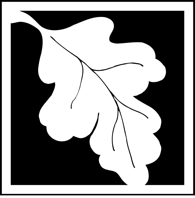 Massachusetts Department of Environmental Protection  Bureau of Water Resources – 401 Water Quality CertificationBRP WW28 - Application for Hydroelectric Power Generation Project 401 Water Quality CertificationMassachusetts Department of Environmental Protection  Bureau of Water Resources – 401 Water Quality CertificationBRP WW28 - Application for Hydroelectric Power Generation Project 401 Water Quality CertificationMassachusetts Department of Environmental Protection  Bureau of Water Resources – 401 Water Quality CertificationBRP WW28 - Application for Hydroelectric Power Generation Project 401 Water Quality CertificationMassachusetts Department of Environmental Protection  Bureau of Water Resources – 401 Water Quality CertificationBRP WW28 - Application for Hydroelectric Power Generation Project 401 Water Quality CertificationMassachusetts Department of Environmental Protection  Bureau of Water Resources – 401 Water Quality CertificationBRP WW28 - Application for Hydroelectric Power Generation Project 401 Water Quality CertificationMassachusetts Department of Environmental Protection  Bureau of Water Resources – 401 Water Quality CertificationBRP WW28 - Application for Hydroelectric Power Generation Project 401 Water Quality CertificationMassachusetts Department of Environmental Protection  Bureau of Water Resources – 401 Water Quality CertificationBRP WW28 - Application for Hydroelectric Power Generation Project 401 Water Quality CertificationMassachusetts Department of Environmental Protection  Bureau of Water Resources – 401 Water Quality CertificationBRP WW28 - Application for Hydroelectric Power Generation Project 401 Water Quality CertificationMassachusetts Department of Environmental Protection  Bureau of Water Resources – 401 Water Quality CertificationBRP WW28 - Application for Hydroelectric Power Generation Project 401 Water Quality CertificationMassachusetts Department of Environmental Protection  Bureau of Water Resources – 401 Water Quality CertificationBRP WW28 - Application for Hydroelectric Power Generation Project 401 Water Quality CertificationMassachusetts Department of Environmental Protection  Bureau of Water Resources – 401 Water Quality CertificationBRP WW28 - Application for Hydroelectric Power Generation Project 401 Water Quality CertificationMassachusetts Department of Environmental Protection  Bureau of Water Resources – 401 Water Quality CertificationBRP WW28 - Application for Hydroelectric Power Generation Project 401 Water Quality CertificationTransmittal NumberDateA. Project InformationA. Project InformationA. Project InformationA. Project InformationA. Project InformationA. Project InformationA. Project InformationA. Project InformationA. Project InformationA. Project InformationA. Project InformationA. Project InformationA. Project InformationImportant: When filling out forms on the computer, use only the tab key to move your cursor - do not use the return key.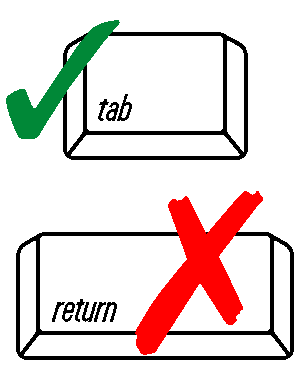 FERC License Type  

For what type of Federal Energy Regulatory Commission license are you requesting certification?FERC License Type  

For what type of Federal Energy Regulatory Commission license are you requesting certification?FERC License Type  

For what type of Federal Energy Regulatory Commission license are you requesting certification?FERC License Type  

For what type of Federal Energy Regulatory Commission license are you requesting certification?FERC License Type  

For what type of Federal Energy Regulatory Commission license are you requesting certification?FERC License Type  

For what type of Federal Energy Regulatory Commission license are you requesting certification?FERC License Type  

For what type of Federal Energy Regulatory Commission license are you requesting certification?FERC License Type  

For what type of Federal Energy Regulatory Commission license are you requesting certification?FERC License Type  

For what type of Federal Energy Regulatory Commission license are you requesting certification?FERC License Type  

For what type of Federal Energy Regulatory Commission license are you requesting certification?FERC License Type  

For what type of Federal Energy Regulatory Commission license are you requesting certification?FERC License Type  

For what type of Federal Energy Regulatory Commission license are you requesting certification?FERC License Type  

For what type of Federal Energy Regulatory Commission license are you requesting certification?Important: When filling out forms on the computer, use only the tab key to move your cursor - do not use the return key. Surrender Re-License Re-License Re-License Re-License Re-License Re-License Amendment Amendment Amendment Exemption Exemption ExemptionImportant: When filling out forms on the computer, use only the tab key to move your cursor - do not use the return key.Date of issuance of FERC’s Ready for Env. AnalysisDate of issuance of FERC’s Ready for Env. AnalysisDate of issuance of FERC’s Ready for Env. AnalysisDate of issuance of FERC’s Ready for Env. AnalysisDate of issuance of FERC’s Ready for Env. AnalysisDate of issuance of FERC’s Ready for Env. AnalysisDate of issuance of FERC’s Ready for Env. AnalysisDate of Pre-Filing Meeting Request to MassDEP 
(must be submitted 30 days prior to filing this application)Date of Pre-Filing Meeting Request to MassDEP 
(must be submitted 30 days prior to filing this application)Date of Pre-Filing Meeting Request to MassDEP 
(must be submitted 30 days prior to filing this application)Date of Pre-Filing Meeting Request to MassDEP 
(must be submitted 30 days prior to filing this application)Date of Pre-Filing Meeting Request to MassDEP 
(must be submitted 30 days prior to filing this application)Date of Pre-Filing Meeting Request to MassDEP 
(must be submitted 30 days prior to filing this application)Important: When filling out forms on the computer, use only the tab key to move your cursor - do not use the return key.Applicant / Licensee InformationApplicant / Licensee InformationApplicant / Licensee InformationApplicant / Licensee InformationApplicant / Licensee InformationApplicant / Licensee InformationApplicant / Licensee InformationApplicant / Licensee InformationApplicant / Licensee InformationApplicant / Licensee InformationApplicant / Licensee InformationApplicant / Licensee InformationApplicant / Licensee InformationImportant: When filling out forms on the computer, use only the tab key to move your cursor - do not use the return key.Company Name Company Name Company Name Company Name Company Name Company Name Company Name Company Name Company Name Company Name Company Name Company Name Company Name Street Address Street Address Street Address Street Address Street Address Street Address Street Address Street Address Street Address Street Address Street Address Street Address Street Address City/TownCity/TownCity/TownCity/TownCity/TownCity/TownStateStateStateZip Code Zip Code Zip Code Zip Code Contact Person Name Contact Person Name Contact Person Name Contact Person Name Contact Person Name Contact Person Name Contact Person Email AddressContact Person Email AddressContact Person Email AddressContact Person Email AddressContact Person Email AddressContact Person Email AddressContact Person Email AddressContact Person Phone Number Contact Person Phone Number Contact Person Phone Number Contact Person Phone Number Contact Person Phone Number Contact Person Phone Number Authorized Agent / Representative InformationAuthorized Agent / Representative InformationAuthorized Agent / Representative InformationAuthorized Agent / Representative InformationAuthorized Agent / Representative InformationAuthorized Agent / Representative InformationAuthorized Agent / Representative InformationAuthorized Agent / Representative InformationAuthorized Agent / Representative InformationAuthorized Agent / Representative InformationAuthorized Agent / Representative InformationAuthorized Agent / Representative InformationAuthorized Agent / Representative InformationCompany Name Company Name Company Name Company Name Company Name Company Name Company Name Company Name Company Name Company Name Company Name Company Name Company Name Street Address Street Address Street Address Street Address Street Address Street Address Street Address Street Address Street Address Street Address Street Address Street Address Street Address City/TownCity/TownCity/TownCity/TownCity/TownCity/TownCity/TownStateStateZip Code Zip Code Zip Code Zip Code Contact Person Name Contact Person Name Contact Person Name Contact Person Name Contact Person Name Contact Person Name Contact Person Name Contact Person Email AddressContact Person Email AddressContact Person Email AddressContact Person Email AddressContact Person Email AddressContact Person Email AddressContact Person Phone Number Contact Person Phone Number Contact Person Phone Number Contact Person Phone Number Contact Person Phone Number Contact Person Phone Number Contact Person Phone Number FERC Project InformationFERC Project InformationFERC Project InformationFERC Project InformationFERC Project InformationFERC Project InformationFERC Project InformationFERC Project InformationFERC Project InformationFERC Project InformationFERC Project InformationFERC Project InformationFERC Project InformationFERC Project NameFERC Project NameFERC Docket No.FERC Docket No.Project Street Address Project Street Address Project Street Address Project Street Address Project Street Address Project Street Address Project Street Address Project Street Address Project Street Address Project Street Address Project Street Address Project Street Address Project Street Address City/TownCity/TownCity/TownCity/TownCity/TownCity/TownCity/TownStateStateZip Code Zip Code Zip Code Zip Code Receiving Waterbody Segments and 
CWA § 303(d) Impairment StatusReceiving Waterbody Segments and 
CWA § 303(d) Impairment StatusReceiving Waterbody Segments and 
CWA § 303(d) Impairment StatusReceiving Waterbody Segments and 
CWA § 303(d) Impairment StatusReceiving Waterbody Segments and 
CWA § 303(d) Impairment StatusReceiving Waterbody Segments and 
CWA § 303(d) Impairment StatusA. Project Information (cont.)A. Project Information (cont.)A. Project Information (cont.)A. Project Information (cont.)A. Project Information (cont.)A. Project Information (cont.)A. Project Information (cont.)A. Project Information (cont.)A. Project Information (cont.)A. Project Information (cont.)A. Project Information (cont.)A. Project Information (cont.)A. Project Information (cont.)MEPA InformationMEPA InformationMEPA InformationMEPA InformationMEPA InformationMEPA InformationMEPA InformationMEPA InformationMEPA InformationMEPA InformationMEPA InformationMEPA InformationMEPA InformationAttach documentation of MEPA jurisdictional status Is the project subject to MEPA?Is the project subject to MEPA?Is the project subject to MEPA?Is the project subject to MEPA?Is the project subject to MEPA? Yes Yes Yes No No No No NoAttach documentation of MEPA jurisdictional status If yes, MEPA Project NameIf yes, MEPA Project NameIf yes, MEPA Project NameIf yes, MEPA Project NameAttach documentation of MEPA jurisdictional status EOEEA Number EOEEA Number EOEEA Number EOEEA Number EOEEA Number EOEEA Number EOEEA Number Date of MEPA CertificateDate of MEPA CertificateDate of MEPA CertificateDate of MEPA CertificateDate of MEPA CertificateDate of MEPA CertificateList all other federal, interstate, tribal, state, territorial, or local agency authorizations required for the proposed project, including all approvals or denials already received.List all other federal, interstate, tribal, state, territorial, or local agency authorizations required for the proposed project, including all approvals or denials already received.List all other federal, interstate, tribal, state, territorial, or local agency authorizations required for the proposed project, including all approvals or denials already received.List all other federal, interstate, tribal, state, territorial, or local agency authorizations required for the proposed project, including all approvals or denials already received.List all other federal, interstate, tribal, state, territorial, or local agency authorizations required for the proposed project, including all approvals or denials already received.List all other federal, interstate, tribal, state, territorial, or local agency authorizations required for the proposed project, including all approvals or denials already received.List all other federal, interstate, tribal, state, territorial, or local agency authorizations required for the proposed project, including all approvals or denials already received.List all other federal, interstate, tribal, state, territorial, or local agency authorizations required for the proposed project, including all approvals or denials already received.List all other federal, interstate, tribal, state, territorial, or local agency authorizations required for the proposed project, including all approvals or denials already received.List all other federal, interstate, tribal, state, territorial, or local agency authorizations required for the proposed project, including all approvals or denials already received.List all other federal, interstate, tribal, state, territorial, or local agency authorizations required for the proposed project, including all approvals or denials already received.List all other federal, interstate, tribal, state, territorial, or local agency authorizations required for the proposed project, including all approvals or denials already received.List all other federal, interstate, tribal, state, territorial, or local agency authorizations required for the proposed project, including all approvals or denials already received.Documentation RequiredDocumentation RequiredDocumentation RequiredDocumentation RequiredDocumentation RequiredDocumentation RequiredDocumentation RequiredDocumentation RequiredDocumentation RequiredDocumentation RequiredDocumentation RequiredDocumentation RequiredDocumentation RequiredAttach one complete copy of the following documents:The license application, and any amendments thereto, filed with FERC for the project.An annotated table or compendium organized according to subject with hyperlinks to all reports relevant to this application, including any related data and quality assurance project plans, documenting the results of all related studies, including those requested by MassDEP, state and federal fish, wildlife and natural resource agencies, tribes, and other groups or individuals, regardless whether the reports are or are not on file in the above referenced FERC Docket.Draft Water Quality Mitigation and Enhancement Plan with hyperlinks to relevant reports provided above describing measures to improve water quality and demonstrate that the project will meet the Massachusetts Surface Water Quality Standards (SWQS, 314 CMR 4.00) after accounting for dam and all other project-related impacts to, and any currently associated impairments of, the relevant water body segments.Draft Long-Term Sampling and Analysis Plan for post-certification physical, chemical, and biological monitoring, including the proposed monitoring objectives, types, methodologies, and schedules, in order to provide quality-controlled information and data necessary for MassDEP’s assessment of all designated uses in affected segments, per MassDEP’s Consolidated Assessment and Listing Methodology Guidance. See https://www.mass.gov/service-details/water-quality-assessmentsA summary of stakeholder outreach conducted prior to filing this 401 WQC application, including any specific outreach to Environmental Justice Populations affected by the project.Attach one complete copy of the following documents:The license application, and any amendments thereto, filed with FERC for the project.An annotated table or compendium organized according to subject with hyperlinks to all reports relevant to this application, including any related data and quality assurance project plans, documenting the results of all related studies, including those requested by MassDEP, state and federal fish, wildlife and natural resource agencies, tribes, and other groups or individuals, regardless whether the reports are or are not on file in the above referenced FERC Docket.Draft Water Quality Mitigation and Enhancement Plan with hyperlinks to relevant reports provided above describing measures to improve water quality and demonstrate that the project will meet the Massachusetts Surface Water Quality Standards (SWQS, 314 CMR 4.00) after accounting for dam and all other project-related impacts to, and any currently associated impairments of, the relevant water body segments.Draft Long-Term Sampling and Analysis Plan for post-certification physical, chemical, and biological monitoring, including the proposed monitoring objectives, types, methodologies, and schedules, in order to provide quality-controlled information and data necessary for MassDEP’s assessment of all designated uses in affected segments, per MassDEP’s Consolidated Assessment and Listing Methodology Guidance. See https://www.mass.gov/service-details/water-quality-assessmentsA summary of stakeholder outreach conducted prior to filing this 401 WQC application, including any specific outreach to Environmental Justice Populations affected by the project.Attach one complete copy of the following documents:The license application, and any amendments thereto, filed with FERC for the project.An annotated table or compendium organized according to subject with hyperlinks to all reports relevant to this application, including any related data and quality assurance project plans, documenting the results of all related studies, including those requested by MassDEP, state and federal fish, wildlife and natural resource agencies, tribes, and other groups or individuals, regardless whether the reports are or are not on file in the above referenced FERC Docket.Draft Water Quality Mitigation and Enhancement Plan with hyperlinks to relevant reports provided above describing measures to improve water quality and demonstrate that the project will meet the Massachusetts Surface Water Quality Standards (SWQS, 314 CMR 4.00) after accounting for dam and all other project-related impacts to, and any currently associated impairments of, the relevant water body segments.Draft Long-Term Sampling and Analysis Plan for post-certification physical, chemical, and biological monitoring, including the proposed monitoring objectives, types, methodologies, and schedules, in order to provide quality-controlled information and data necessary for MassDEP’s assessment of all designated uses in affected segments, per MassDEP’s Consolidated Assessment and Listing Methodology Guidance. See https://www.mass.gov/service-details/water-quality-assessmentsA summary of stakeholder outreach conducted prior to filing this 401 WQC application, including any specific outreach to Environmental Justice Populations affected by the project.Attach one complete copy of the following documents:The license application, and any amendments thereto, filed with FERC for the project.An annotated table or compendium organized according to subject with hyperlinks to all reports relevant to this application, including any related data and quality assurance project plans, documenting the results of all related studies, including those requested by MassDEP, state and federal fish, wildlife and natural resource agencies, tribes, and other groups or individuals, regardless whether the reports are or are not on file in the above referenced FERC Docket.Draft Water Quality Mitigation and Enhancement Plan with hyperlinks to relevant reports provided above describing measures to improve water quality and demonstrate that the project will meet the Massachusetts Surface Water Quality Standards (SWQS, 314 CMR 4.00) after accounting for dam and all other project-related impacts to, and any currently associated impairments of, the relevant water body segments.Draft Long-Term Sampling and Analysis Plan for post-certification physical, chemical, and biological monitoring, including the proposed monitoring objectives, types, methodologies, and schedules, in order to provide quality-controlled information and data necessary for MassDEP’s assessment of all designated uses in affected segments, per MassDEP’s Consolidated Assessment and Listing Methodology Guidance. See https://www.mass.gov/service-details/water-quality-assessmentsA summary of stakeholder outreach conducted prior to filing this 401 WQC application, including any specific outreach to Environmental Justice Populations affected by the project.Attach one complete copy of the following documents:The license application, and any amendments thereto, filed with FERC for the project.An annotated table or compendium organized according to subject with hyperlinks to all reports relevant to this application, including any related data and quality assurance project plans, documenting the results of all related studies, including those requested by MassDEP, state and federal fish, wildlife and natural resource agencies, tribes, and other groups or individuals, regardless whether the reports are or are not on file in the above referenced FERC Docket.Draft Water Quality Mitigation and Enhancement Plan with hyperlinks to relevant reports provided above describing measures to improve water quality and demonstrate that the project will meet the Massachusetts Surface Water Quality Standards (SWQS, 314 CMR 4.00) after accounting for dam and all other project-related impacts to, and any currently associated impairments of, the relevant water body segments.Draft Long-Term Sampling and Analysis Plan for post-certification physical, chemical, and biological monitoring, including the proposed monitoring objectives, types, methodologies, and schedules, in order to provide quality-controlled information and data necessary for MassDEP’s assessment of all designated uses in affected segments, per MassDEP’s Consolidated Assessment and Listing Methodology Guidance. See https://www.mass.gov/service-details/water-quality-assessmentsA summary of stakeholder outreach conducted prior to filing this 401 WQC application, including any specific outreach to Environmental Justice Populations affected by the project.Attach one complete copy of the following documents:The license application, and any amendments thereto, filed with FERC for the project.An annotated table or compendium organized according to subject with hyperlinks to all reports relevant to this application, including any related data and quality assurance project plans, documenting the results of all related studies, including those requested by MassDEP, state and federal fish, wildlife and natural resource agencies, tribes, and other groups or individuals, regardless whether the reports are or are not on file in the above referenced FERC Docket.Draft Water Quality Mitigation and Enhancement Plan with hyperlinks to relevant reports provided above describing measures to improve water quality and demonstrate that the project will meet the Massachusetts Surface Water Quality Standards (SWQS, 314 CMR 4.00) after accounting for dam and all other project-related impacts to, and any currently associated impairments of, the relevant water body segments.Draft Long-Term Sampling and Analysis Plan for post-certification physical, chemical, and biological monitoring, including the proposed monitoring objectives, types, methodologies, and schedules, in order to provide quality-controlled information and data necessary for MassDEP’s assessment of all designated uses in affected segments, per MassDEP’s Consolidated Assessment and Listing Methodology Guidance. See https://www.mass.gov/service-details/water-quality-assessmentsA summary of stakeholder outreach conducted prior to filing this 401 WQC application, including any specific outreach to Environmental Justice Populations affected by the project.Attach one complete copy of the following documents:The license application, and any amendments thereto, filed with FERC for the project.An annotated table or compendium organized according to subject with hyperlinks to all reports relevant to this application, including any related data and quality assurance project plans, documenting the results of all related studies, including those requested by MassDEP, state and federal fish, wildlife and natural resource agencies, tribes, and other groups or individuals, regardless whether the reports are or are not on file in the above referenced FERC Docket.Draft Water Quality Mitigation and Enhancement Plan with hyperlinks to relevant reports provided above describing measures to improve water quality and demonstrate that the project will meet the Massachusetts Surface Water Quality Standards (SWQS, 314 CMR 4.00) after accounting for dam and all other project-related impacts to, and any currently associated impairments of, the relevant water body segments.Draft Long-Term Sampling and Analysis Plan for post-certification physical, chemical, and biological monitoring, including the proposed monitoring objectives, types, methodologies, and schedules, in order to provide quality-controlled information and data necessary for MassDEP’s assessment of all designated uses in affected segments, per MassDEP’s Consolidated Assessment and Listing Methodology Guidance. See https://www.mass.gov/service-details/water-quality-assessmentsA summary of stakeholder outreach conducted prior to filing this 401 WQC application, including any specific outreach to Environmental Justice Populations affected by the project.Attach one complete copy of the following documents:The license application, and any amendments thereto, filed with FERC for the project.An annotated table or compendium organized according to subject with hyperlinks to all reports relevant to this application, including any related data and quality assurance project plans, documenting the results of all related studies, including those requested by MassDEP, state and federal fish, wildlife and natural resource agencies, tribes, and other groups or individuals, regardless whether the reports are or are not on file in the above referenced FERC Docket.Draft Water Quality Mitigation and Enhancement Plan with hyperlinks to relevant reports provided above describing measures to improve water quality and demonstrate that the project will meet the Massachusetts Surface Water Quality Standards (SWQS, 314 CMR 4.00) after accounting for dam and all other project-related impacts to, and any currently associated impairments of, the relevant water body segments.Draft Long-Term Sampling and Analysis Plan for post-certification physical, chemical, and biological monitoring, including the proposed monitoring objectives, types, methodologies, and schedules, in order to provide quality-controlled information and data necessary for MassDEP’s assessment of all designated uses in affected segments, per MassDEP’s Consolidated Assessment and Listing Methodology Guidance. See https://www.mass.gov/service-details/water-quality-assessmentsA summary of stakeholder outreach conducted prior to filing this 401 WQC application, including any specific outreach to Environmental Justice Populations affected by the project.Attach one complete copy of the following documents:The license application, and any amendments thereto, filed with FERC for the project.An annotated table or compendium organized according to subject with hyperlinks to all reports relevant to this application, including any related data and quality assurance project plans, documenting the results of all related studies, including those requested by MassDEP, state and federal fish, wildlife and natural resource agencies, tribes, and other groups or individuals, regardless whether the reports are or are not on file in the above referenced FERC Docket.Draft Water Quality Mitigation and Enhancement Plan with hyperlinks to relevant reports provided above describing measures to improve water quality and demonstrate that the project will meet the Massachusetts Surface Water Quality Standards (SWQS, 314 CMR 4.00) after accounting for dam and all other project-related impacts to, and any currently associated impairments of, the relevant water body segments.Draft Long-Term Sampling and Analysis Plan for post-certification physical, chemical, and biological monitoring, including the proposed monitoring objectives, types, methodologies, and schedules, in order to provide quality-controlled information and data necessary for MassDEP’s assessment of all designated uses in affected segments, per MassDEP’s Consolidated Assessment and Listing Methodology Guidance. See https://www.mass.gov/service-details/water-quality-assessmentsA summary of stakeholder outreach conducted prior to filing this 401 WQC application, including any specific outreach to Environmental Justice Populations affected by the project.Attach one complete copy of the following documents:The license application, and any amendments thereto, filed with FERC for the project.An annotated table or compendium organized according to subject with hyperlinks to all reports relevant to this application, including any related data and quality assurance project plans, documenting the results of all related studies, including those requested by MassDEP, state and federal fish, wildlife and natural resource agencies, tribes, and other groups or individuals, regardless whether the reports are or are not on file in the above referenced FERC Docket.Draft Water Quality Mitigation and Enhancement Plan with hyperlinks to relevant reports provided above describing measures to improve water quality and demonstrate that the project will meet the Massachusetts Surface Water Quality Standards (SWQS, 314 CMR 4.00) after accounting for dam and all other project-related impacts to, and any currently associated impairments of, the relevant water body segments.Draft Long-Term Sampling and Analysis Plan for post-certification physical, chemical, and biological monitoring, including the proposed monitoring objectives, types, methodologies, and schedules, in order to provide quality-controlled information and data necessary for MassDEP’s assessment of all designated uses in affected segments, per MassDEP’s Consolidated Assessment and Listing Methodology Guidance. See https://www.mass.gov/service-details/water-quality-assessmentsA summary of stakeholder outreach conducted prior to filing this 401 WQC application, including any specific outreach to Environmental Justice Populations affected by the project.Attach one complete copy of the following documents:The license application, and any amendments thereto, filed with FERC for the project.An annotated table or compendium organized according to subject with hyperlinks to all reports relevant to this application, including any related data and quality assurance project plans, documenting the results of all related studies, including those requested by MassDEP, state and federal fish, wildlife and natural resource agencies, tribes, and other groups or individuals, regardless whether the reports are or are not on file in the above referenced FERC Docket.Draft Water Quality Mitigation and Enhancement Plan with hyperlinks to relevant reports provided above describing measures to improve water quality and demonstrate that the project will meet the Massachusetts Surface Water Quality Standards (SWQS, 314 CMR 4.00) after accounting for dam and all other project-related impacts to, and any currently associated impairments of, the relevant water body segments.Draft Long-Term Sampling and Analysis Plan for post-certification physical, chemical, and biological monitoring, including the proposed monitoring objectives, types, methodologies, and schedules, in order to provide quality-controlled information and data necessary for MassDEP’s assessment of all designated uses in affected segments, per MassDEP’s Consolidated Assessment and Listing Methodology Guidance. See https://www.mass.gov/service-details/water-quality-assessmentsA summary of stakeholder outreach conducted prior to filing this 401 WQC application, including any specific outreach to Environmental Justice Populations affected by the project.Attach one complete copy of the following documents:The license application, and any amendments thereto, filed with FERC for the project.An annotated table or compendium organized according to subject with hyperlinks to all reports relevant to this application, including any related data and quality assurance project plans, documenting the results of all related studies, including those requested by MassDEP, state and federal fish, wildlife and natural resource agencies, tribes, and other groups or individuals, regardless whether the reports are or are not on file in the above referenced FERC Docket.Draft Water Quality Mitigation and Enhancement Plan with hyperlinks to relevant reports provided above describing measures to improve water quality and demonstrate that the project will meet the Massachusetts Surface Water Quality Standards (SWQS, 314 CMR 4.00) after accounting for dam and all other project-related impacts to, and any currently associated impairments of, the relevant water body segments.Draft Long-Term Sampling and Analysis Plan for post-certification physical, chemical, and biological monitoring, including the proposed monitoring objectives, types, methodologies, and schedules, in order to provide quality-controlled information and data necessary for MassDEP’s assessment of all designated uses in affected segments, per MassDEP’s Consolidated Assessment and Listing Methodology Guidance. See https://www.mass.gov/service-details/water-quality-assessmentsA summary of stakeholder outreach conducted prior to filing this 401 WQC application, including any specific outreach to Environmental Justice Populations affected by the project.Attach one complete copy of the following documents:The license application, and any amendments thereto, filed with FERC for the project.An annotated table or compendium organized according to subject with hyperlinks to all reports relevant to this application, including any related data and quality assurance project plans, documenting the results of all related studies, including those requested by MassDEP, state and federal fish, wildlife and natural resource agencies, tribes, and other groups or individuals, regardless whether the reports are or are not on file in the above referenced FERC Docket.Draft Water Quality Mitigation and Enhancement Plan with hyperlinks to relevant reports provided above describing measures to improve water quality and demonstrate that the project will meet the Massachusetts Surface Water Quality Standards (SWQS, 314 CMR 4.00) after accounting for dam and all other project-related impacts to, and any currently associated impairments of, the relevant water body segments.Draft Long-Term Sampling and Analysis Plan for post-certification physical, chemical, and biological monitoring, including the proposed monitoring objectives, types, methodologies, and schedules, in order to provide quality-controlled information and data necessary for MassDEP’s assessment of all designated uses in affected segments, per MassDEP’s Consolidated Assessment and Listing Methodology Guidance. See https://www.mass.gov/service-details/water-quality-assessmentsA summary of stakeholder outreach conducted prior to filing this 401 WQC application, including any specific outreach to Environmental Justice Populations affected by the project.Attach one complete copy of the following documents:The license application, and any amendments thereto, filed with FERC for the project.An annotated table or compendium organized according to subject with hyperlinks to all reports relevant to this application, including any related data and quality assurance project plans, documenting the results of all related studies, including those requested by MassDEP, state and federal fish, wildlife and natural resource agencies, tribes, and other groups or individuals, regardless whether the reports are or are not on file in the above referenced FERC Docket.Draft Water Quality Mitigation and Enhancement Plan with hyperlinks to relevant reports provided above describing measures to improve water quality and demonstrate that the project will meet the Massachusetts Surface Water Quality Standards (SWQS, 314 CMR 4.00) after accounting for dam and all other project-related impacts to, and any currently associated impairments of, the relevant water body segments.Draft Long-Term Sampling and Analysis Plan for post-certification physical, chemical, and biological monitoring, including the proposed monitoring objectives, types, methodologies, and schedules, in order to provide quality-controlled information and data necessary for MassDEP’s assessment of all designated uses in affected segments, per MassDEP’s Consolidated Assessment and Listing Methodology Guidance. See https://www.mass.gov/service-details/water-quality-assessmentsA summary of stakeholder outreach conducted prior to filing this 401 WQC application, including any specific outreach to Environmental Justice Populations affected by the project.Attach one complete copy of the following documents:The license application, and any amendments thereto, filed with FERC for the project.An annotated table or compendium organized according to subject with hyperlinks to all reports relevant to this application, including any related data and quality assurance project plans, documenting the results of all related studies, including those requested by MassDEP, state and federal fish, wildlife and natural resource agencies, tribes, and other groups or individuals, regardless whether the reports are or are not on file in the above referenced FERC Docket.Draft Water Quality Mitigation and Enhancement Plan with hyperlinks to relevant reports provided above describing measures to improve water quality and demonstrate that the project will meet the Massachusetts Surface Water Quality Standards (SWQS, 314 CMR 4.00) after accounting for dam and all other project-related impacts to, and any currently associated impairments of, the relevant water body segments.Draft Long-Term Sampling and Analysis Plan for post-certification physical, chemical, and biological monitoring, including the proposed monitoring objectives, types, methodologies, and schedules, in order to provide quality-controlled information and data necessary for MassDEP’s assessment of all designated uses in affected segments, per MassDEP’s Consolidated Assessment and Listing Methodology Guidance. See https://www.mass.gov/service-details/water-quality-assessmentsA summary of stakeholder outreach conducted prior to filing this 401 WQC application, including any specific outreach to Environmental Justice Populations affected by the project.Attach one complete copy of the following documents:The license application, and any amendments thereto, filed with FERC for the project.An annotated table or compendium organized according to subject with hyperlinks to all reports relevant to this application, including any related data and quality assurance project plans, documenting the results of all related studies, including those requested by MassDEP, state and federal fish, wildlife and natural resource agencies, tribes, and other groups or individuals, regardless whether the reports are or are not on file in the above referenced FERC Docket.Draft Water Quality Mitigation and Enhancement Plan with hyperlinks to relevant reports provided above describing measures to improve water quality and demonstrate that the project will meet the Massachusetts Surface Water Quality Standards (SWQS, 314 CMR 4.00) after accounting for dam and all other project-related impacts to, and any currently associated impairments of, the relevant water body segments.Draft Long-Term Sampling and Analysis Plan for post-certification physical, chemical, and biological monitoring, including the proposed monitoring objectives, types, methodologies, and schedules, in order to provide quality-controlled information and data necessary for MassDEP’s assessment of all designated uses in affected segments, per MassDEP’s Consolidated Assessment and Listing Methodology Guidance. See https://www.mass.gov/service-details/water-quality-assessmentsA summary of stakeholder outreach conducted prior to filing this 401 WQC application, including any specific outreach to Environmental Justice Populations affected by the project.Attach one complete copy of the following documents:The license application, and any amendments thereto, filed with FERC for the project.An annotated table or compendium organized according to subject with hyperlinks to all reports relevant to this application, including any related data and quality assurance project plans, documenting the results of all related studies, including those requested by MassDEP, state and federal fish, wildlife and natural resource agencies, tribes, and other groups or individuals, regardless whether the reports are or are not on file in the above referenced FERC Docket.Draft Water Quality Mitigation and Enhancement Plan with hyperlinks to relevant reports provided above describing measures to improve water quality and demonstrate that the project will meet the Massachusetts Surface Water Quality Standards (SWQS, 314 CMR 4.00) after accounting for dam and all other project-related impacts to, and any currently associated impairments of, the relevant water body segments.Draft Long-Term Sampling and Analysis Plan for post-certification physical, chemical, and biological monitoring, including the proposed monitoring objectives, types, methodologies, and schedules, in order to provide quality-controlled information and data necessary for MassDEP’s assessment of all designated uses in affected segments, per MassDEP’s Consolidated Assessment and Listing Methodology Guidance. See https://www.mass.gov/service-details/water-quality-assessmentsA summary of stakeholder outreach conducted prior to filing this 401 WQC application, including any specific outreach to Environmental Justice Populations affected by the project.Attach one complete copy of the following documents:The license application, and any amendments thereto, filed with FERC for the project.An annotated table or compendium organized according to subject with hyperlinks to all reports relevant to this application, including any related data and quality assurance project plans, documenting the results of all related studies, including those requested by MassDEP, state and federal fish, wildlife and natural resource agencies, tribes, and other groups or individuals, regardless whether the reports are or are not on file in the above referenced FERC Docket.Draft Water Quality Mitigation and Enhancement Plan with hyperlinks to relevant reports provided above describing measures to improve water quality and demonstrate that the project will meet the Massachusetts Surface Water Quality Standards (SWQS, 314 CMR 4.00) after accounting for dam and all other project-related impacts to, and any currently associated impairments of, the relevant water body segments.Draft Long-Term Sampling and Analysis Plan for post-certification physical, chemical, and biological monitoring, including the proposed monitoring objectives, types, methodologies, and schedules, in order to provide quality-controlled information and data necessary for MassDEP’s assessment of all designated uses in affected segments, per MassDEP’s Consolidated Assessment and Listing Methodology Guidance. See https://www.mass.gov/service-details/water-quality-assessmentsA summary of stakeholder outreach conducted prior to filing this 401 WQC application, including any specific outreach to Environmental Justice Populations affected by the project.Attach one complete copy of the following documents:The license application, and any amendments thereto, filed with FERC for the project.An annotated table or compendium organized according to subject with hyperlinks to all reports relevant to this application, including any related data and quality assurance project plans, documenting the results of all related studies, including those requested by MassDEP, state and federal fish, wildlife and natural resource agencies, tribes, and other groups or individuals, regardless whether the reports are or are not on file in the above referenced FERC Docket.Draft Water Quality Mitigation and Enhancement Plan with hyperlinks to relevant reports provided above describing measures to improve water quality and demonstrate that the project will meet the Massachusetts Surface Water Quality Standards (SWQS, 314 CMR 4.00) after accounting for dam and all other project-related impacts to, and any currently associated impairments of, the relevant water body segments.Draft Long-Term Sampling and Analysis Plan for post-certification physical, chemical, and biological monitoring, including the proposed monitoring objectives, types, methodologies, and schedules, in order to provide quality-controlled information and data necessary for MassDEP’s assessment of all designated uses in affected segments, per MassDEP’s Consolidated Assessment and Listing Methodology Guidance. See https://www.mass.gov/service-details/water-quality-assessmentsA summary of stakeholder outreach conducted prior to filing this 401 WQC application, including any specific outreach to Environmental Justice Populations affected by the project.Attach one complete copy of the following documents:The license application, and any amendments thereto, filed with FERC for the project.An annotated table or compendium organized according to subject with hyperlinks to all reports relevant to this application, including any related data and quality assurance project plans, documenting the results of all related studies, including those requested by MassDEP, state and federal fish, wildlife and natural resource agencies, tribes, and other groups or individuals, regardless whether the reports are or are not on file in the above referenced FERC Docket.Draft Water Quality Mitigation and Enhancement Plan with hyperlinks to relevant reports provided above describing measures to improve water quality and demonstrate that the project will meet the Massachusetts Surface Water Quality Standards (SWQS, 314 CMR 4.00) after accounting for dam and all other project-related impacts to, and any currently associated impairments of, the relevant water body segments.Draft Long-Term Sampling and Analysis Plan for post-certification physical, chemical, and biological monitoring, including the proposed monitoring objectives, types, methodologies, and schedules, in order to provide quality-controlled information and data necessary for MassDEP’s assessment of all designated uses in affected segments, per MassDEP’s Consolidated Assessment and Listing Methodology Guidance. See https://www.mass.gov/service-details/water-quality-assessmentsA summary of stakeholder outreach conducted prior to filing this 401 WQC application, including any specific outreach to Environmental Justice Populations affected by the project.Attach one complete copy of the following documents:The license application, and any amendments thereto, filed with FERC for the project.An annotated table or compendium organized according to subject with hyperlinks to all reports relevant to this application, including any related data and quality assurance project plans, documenting the results of all related studies, including those requested by MassDEP, state and federal fish, wildlife and natural resource agencies, tribes, and other groups or individuals, regardless whether the reports are or are not on file in the above referenced FERC Docket.Draft Water Quality Mitigation and Enhancement Plan with hyperlinks to relevant reports provided above describing measures to improve water quality and demonstrate that the project will meet the Massachusetts Surface Water Quality Standards (SWQS, 314 CMR 4.00) after accounting for dam and all other project-related impacts to, and any currently associated impairments of, the relevant water body segments.Draft Long-Term Sampling and Analysis Plan for post-certification physical, chemical, and biological monitoring, including the proposed monitoring objectives, types, methodologies, and schedules, in order to provide quality-controlled information and data necessary for MassDEP’s assessment of all designated uses in affected segments, per MassDEP’s Consolidated Assessment and Listing Methodology Guidance. See https://www.mass.gov/service-details/water-quality-assessmentsA summary of stakeholder outreach conducted prior to filing this 401 WQC application, including any specific outreach to Environmental Justice Populations affected by the project.Attach one complete copy of the following documents:The license application, and any amendments thereto, filed with FERC for the project.An annotated table or compendium organized according to subject with hyperlinks to all reports relevant to this application, including any related data and quality assurance project plans, documenting the results of all related studies, including those requested by MassDEP, state and federal fish, wildlife and natural resource agencies, tribes, and other groups or individuals, regardless whether the reports are or are not on file in the above referenced FERC Docket.Draft Water Quality Mitigation and Enhancement Plan with hyperlinks to relevant reports provided above describing measures to improve water quality and demonstrate that the project will meet the Massachusetts Surface Water Quality Standards (SWQS, 314 CMR 4.00) after accounting for dam and all other project-related impacts to, and any currently associated impairments of, the relevant water body segments.Draft Long-Term Sampling and Analysis Plan for post-certification physical, chemical, and biological monitoring, including the proposed monitoring objectives, types, methodologies, and schedules, in order to provide quality-controlled information and data necessary for MassDEP’s assessment of all designated uses in affected segments, per MassDEP’s Consolidated Assessment and Listing Methodology Guidance. See https://www.mass.gov/service-details/water-quality-assessmentsA summary of stakeholder outreach conducted prior to filing this 401 WQC application, including any specific outreach to Environmental Justice Populations affected by the project.Attach one complete copy of the following documents:The license application, and any amendments thereto, filed with FERC for the project.An annotated table or compendium organized according to subject with hyperlinks to all reports relevant to this application, including any related data and quality assurance project plans, documenting the results of all related studies, including those requested by MassDEP, state and federal fish, wildlife and natural resource agencies, tribes, and other groups or individuals, regardless whether the reports are or are not on file in the above referenced FERC Docket.Draft Water Quality Mitigation and Enhancement Plan with hyperlinks to relevant reports provided above describing measures to improve water quality and demonstrate that the project will meet the Massachusetts Surface Water Quality Standards (SWQS, 314 CMR 4.00) after accounting for dam and all other project-related impacts to, and any currently associated impairments of, the relevant water body segments.Draft Long-Term Sampling and Analysis Plan for post-certification physical, chemical, and biological monitoring, including the proposed monitoring objectives, types, methodologies, and schedules, in order to provide quality-controlled information and data necessary for MassDEP’s assessment of all designated uses in affected segments, per MassDEP’s Consolidated Assessment and Listing Methodology Guidance. See https://www.mass.gov/service-details/water-quality-assessmentsA summary of stakeholder outreach conducted prior to filing this 401 WQC application, including any specific outreach to Environmental Justice Populations affected by the project.Attach one complete copy of the following documents:The license application, and any amendments thereto, filed with FERC for the project.An annotated table or compendium organized according to subject with hyperlinks to all reports relevant to this application, including any related data and quality assurance project plans, documenting the results of all related studies, including those requested by MassDEP, state and federal fish, wildlife and natural resource agencies, tribes, and other groups or individuals, regardless whether the reports are or are not on file in the above referenced FERC Docket.Draft Water Quality Mitigation and Enhancement Plan with hyperlinks to relevant reports provided above describing measures to improve water quality and demonstrate that the project will meet the Massachusetts Surface Water Quality Standards (SWQS, 314 CMR 4.00) after accounting for dam and all other project-related impacts to, and any currently associated impairments of, the relevant water body segments.Draft Long-Term Sampling and Analysis Plan for post-certification physical, chemical, and biological monitoring, including the proposed monitoring objectives, types, methodologies, and schedules, in order to provide quality-controlled information and data necessary for MassDEP’s assessment of all designated uses in affected segments, per MassDEP’s Consolidated Assessment and Listing Methodology Guidance. See https://www.mass.gov/service-details/water-quality-assessmentsA summary of stakeholder outreach conducted prior to filing this 401 WQC application, including any specific outreach to Environmental Justice Populations affected by the project.Attach one complete copy of the following documents:The license application, and any amendments thereto, filed with FERC for the project.An annotated table or compendium organized according to subject with hyperlinks to all reports relevant to this application, including any related data and quality assurance project plans, documenting the results of all related studies, including those requested by MassDEP, state and federal fish, wildlife and natural resource agencies, tribes, and other groups or individuals, regardless whether the reports are or are not on file in the above referenced FERC Docket.Draft Water Quality Mitigation and Enhancement Plan with hyperlinks to relevant reports provided above describing measures to improve water quality and demonstrate that the project will meet the Massachusetts Surface Water Quality Standards (SWQS, 314 CMR 4.00) after accounting for dam and all other project-related impacts to, and any currently associated impairments of, the relevant water body segments.Draft Long-Term Sampling and Analysis Plan for post-certification physical, chemical, and biological monitoring, including the proposed monitoring objectives, types, methodologies, and schedules, in order to provide quality-controlled information and data necessary for MassDEP’s assessment of all designated uses in affected segments, per MassDEP’s Consolidated Assessment and Listing Methodology Guidance. See https://www.mass.gov/service-details/water-quality-assessmentsA summary of stakeholder outreach conducted prior to filing this 401 WQC application, including any specific outreach to Environmental Justice Populations affected by the project.Attach one complete copy of the following documents:The license application, and any amendments thereto, filed with FERC for the project.An annotated table or compendium organized according to subject with hyperlinks to all reports relevant to this application, including any related data and quality assurance project plans, documenting the results of all related studies, including those requested by MassDEP, state and federal fish, wildlife and natural resource agencies, tribes, and other groups or individuals, regardless whether the reports are or are not on file in the above referenced FERC Docket.Draft Water Quality Mitigation and Enhancement Plan with hyperlinks to relevant reports provided above describing measures to improve water quality and demonstrate that the project will meet the Massachusetts Surface Water Quality Standards (SWQS, 314 CMR 4.00) after accounting for dam and all other project-related impacts to, and any currently associated impairments of, the relevant water body segments.Draft Long-Term Sampling and Analysis Plan for post-certification physical, chemical, and biological monitoring, including the proposed monitoring objectives, types, methodologies, and schedules, in order to provide quality-controlled information and data necessary for MassDEP’s assessment of all designated uses in affected segments, per MassDEP’s Consolidated Assessment and Listing Methodology Guidance. See https://www.mass.gov/service-details/water-quality-assessmentsA summary of stakeholder outreach conducted prior to filing this 401 WQC application, including any specific outreach to Environmental Justice Populations affected by the project.Attach one complete copy of the following documents:The license application, and any amendments thereto, filed with FERC for the project.An annotated table or compendium organized according to subject with hyperlinks to all reports relevant to this application, including any related data and quality assurance project plans, documenting the results of all related studies, including those requested by MassDEP, state and federal fish, wildlife and natural resource agencies, tribes, and other groups or individuals, regardless whether the reports are or are not on file in the above referenced FERC Docket.Draft Water Quality Mitigation and Enhancement Plan with hyperlinks to relevant reports provided above describing measures to improve water quality and demonstrate that the project will meet the Massachusetts Surface Water Quality Standards (SWQS, 314 CMR 4.00) after accounting for dam and all other project-related impacts to, and any currently associated impairments of, the relevant water body segments.Draft Long-Term Sampling and Analysis Plan for post-certification physical, chemical, and biological monitoring, including the proposed monitoring objectives, types, methodologies, and schedules, in order to provide quality-controlled information and data necessary for MassDEP’s assessment of all designated uses in affected segments, per MassDEP’s Consolidated Assessment and Listing Methodology Guidance. See https://www.mass.gov/service-details/water-quality-assessmentsA summary of stakeholder outreach conducted prior to filing this 401 WQC application, including any specific outreach to Environmental Justice Populations affected by the project.Attach one complete copy of the following documents:The license application, and any amendments thereto, filed with FERC for the project.An annotated table or compendium organized according to subject with hyperlinks to all reports relevant to this application, including any related data and quality assurance project plans, documenting the results of all related studies, including those requested by MassDEP, state and federal fish, wildlife and natural resource agencies, tribes, and other groups or individuals, regardless whether the reports are or are not on file in the above referenced FERC Docket.Draft Water Quality Mitigation and Enhancement Plan with hyperlinks to relevant reports provided above describing measures to improve water quality and demonstrate that the project will meet the Massachusetts Surface Water Quality Standards (SWQS, 314 CMR 4.00) after accounting for dam and all other project-related impacts to, and any currently associated impairments of, the relevant water body segments.Draft Long-Term Sampling and Analysis Plan for post-certification physical, chemical, and biological monitoring, including the proposed monitoring objectives, types, methodologies, and schedules, in order to provide quality-controlled information and data necessary for MassDEP’s assessment of all designated uses in affected segments, per MassDEP’s Consolidated Assessment and Listing Methodology Guidance. See https://www.mass.gov/service-details/water-quality-assessmentsA summary of stakeholder outreach conducted prior to filing this 401 WQC application, including any specific outreach to Environmental Justice Populations affected by the project.Attach one complete copy of the following documents:The license application, and any amendments thereto, filed with FERC for the project.An annotated table or compendium organized according to subject with hyperlinks to all reports relevant to this application, including any related data and quality assurance project plans, documenting the results of all related studies, including those requested by MassDEP, state and federal fish, wildlife and natural resource agencies, tribes, and other groups or individuals, regardless whether the reports are or are not on file in the above referenced FERC Docket.Draft Water Quality Mitigation and Enhancement Plan with hyperlinks to relevant reports provided above describing measures to improve water quality and demonstrate that the project will meet the Massachusetts Surface Water Quality Standards (SWQS, 314 CMR 4.00) after accounting for dam and all other project-related impacts to, and any currently associated impairments of, the relevant water body segments.Draft Long-Term Sampling and Analysis Plan for post-certification physical, chemical, and biological monitoring, including the proposed monitoring objectives, types, methodologies, and schedules, in order to provide quality-controlled information and data necessary for MassDEP’s assessment of all designated uses in affected segments, per MassDEP’s Consolidated Assessment and Listing Methodology Guidance. See https://www.mass.gov/service-details/water-quality-assessmentsA summary of stakeholder outreach conducted prior to filing this 401 WQC application, including any specific outreach to Environmental Justice Populations affected by the project.Attach one complete copy of the following documents:The license application, and any amendments thereto, filed with FERC for the project.An annotated table or compendium organized according to subject with hyperlinks to all reports relevant to this application, including any related data and quality assurance project plans, documenting the results of all related studies, including those requested by MassDEP, state and federal fish, wildlife and natural resource agencies, tribes, and other groups or individuals, regardless whether the reports are or are not on file in the above referenced FERC Docket.Draft Water Quality Mitigation and Enhancement Plan with hyperlinks to relevant reports provided above describing measures to improve water quality and demonstrate that the project will meet the Massachusetts Surface Water Quality Standards (SWQS, 314 CMR 4.00) after accounting for dam and all other project-related impacts to, and any currently associated impairments of, the relevant water body segments.Draft Long-Term Sampling and Analysis Plan for post-certification physical, chemical, and biological monitoring, including the proposed monitoring objectives, types, methodologies, and schedules, in order to provide quality-controlled information and data necessary for MassDEP’s assessment of all designated uses in affected segments, per MassDEP’s Consolidated Assessment and Listing Methodology Guidance. See https://www.mass.gov/service-details/water-quality-assessmentsA summary of stakeholder outreach conducted prior to filing this 401 WQC application, including any specific outreach to Environmental Justice Populations affected by the project.Attach one complete copy of the following documents:The license application, and any amendments thereto, filed with FERC for the project.An annotated table or compendium organized according to subject with hyperlinks to all reports relevant to this application, including any related data and quality assurance project plans, documenting the results of all related studies, including those requested by MassDEP, state and federal fish, wildlife and natural resource agencies, tribes, and other groups or individuals, regardless whether the reports are or are not on file in the above referenced FERC Docket.Draft Water Quality Mitigation and Enhancement Plan with hyperlinks to relevant reports provided above describing measures to improve water quality and demonstrate that the project will meet the Massachusetts Surface Water Quality Standards (SWQS, 314 CMR 4.00) after accounting for dam and all other project-related impacts to, and any currently associated impairments of, the relevant water body segments.Draft Long-Term Sampling and Analysis Plan for post-certification physical, chemical, and biological monitoring, including the proposed monitoring objectives, types, methodologies, and schedules, in order to provide quality-controlled information and data necessary for MassDEP’s assessment of all designated uses in affected segments, per MassDEP’s Consolidated Assessment and Listing Methodology Guidance. See https://www.mass.gov/service-details/water-quality-assessmentsA summary of stakeholder outreach conducted prior to filing this 401 WQC application, including any specific outreach to Environmental Justice Populations affected by the project.Attach one complete copy of the following documents:The license application, and any amendments thereto, filed with FERC for the project.An annotated table or compendium organized according to subject with hyperlinks to all reports relevant to this application, including any related data and quality assurance project plans, documenting the results of all related studies, including those requested by MassDEP, state and federal fish, wildlife and natural resource agencies, tribes, and other groups or individuals, regardless whether the reports are or are not on file in the above referenced FERC Docket.Draft Water Quality Mitigation and Enhancement Plan with hyperlinks to relevant reports provided above describing measures to improve water quality and demonstrate that the project will meet the Massachusetts Surface Water Quality Standards (SWQS, 314 CMR 4.00) after accounting for dam and all other project-related impacts to, and any currently associated impairments of, the relevant water body segments.Draft Long-Term Sampling and Analysis Plan for post-certification physical, chemical, and biological monitoring, including the proposed monitoring objectives, types, methodologies, and schedules, in order to provide quality-controlled information and data necessary for MassDEP’s assessment of all designated uses in affected segments, per MassDEP’s Consolidated Assessment and Listing Methodology Guidance. See https://www.mass.gov/service-details/water-quality-assessmentsA summary of stakeholder outreach conducted prior to filing this 401 WQC application, including any specific outreach to Environmental Justice Populations affected by the project.Attach one complete copy of the following documents:The license application, and any amendments thereto, filed with FERC for the project.An annotated table or compendium organized according to subject with hyperlinks to all reports relevant to this application, including any related data and quality assurance project plans, documenting the results of all related studies, including those requested by MassDEP, state and federal fish, wildlife and natural resource agencies, tribes, and other groups or individuals, regardless whether the reports are or are not on file in the above referenced FERC Docket.Draft Water Quality Mitigation and Enhancement Plan with hyperlinks to relevant reports provided above describing measures to improve water quality and demonstrate that the project will meet the Massachusetts Surface Water Quality Standards (SWQS, 314 CMR 4.00) after accounting for dam and all other project-related impacts to, and any currently associated impairments of, the relevant water body segments.Draft Long-Term Sampling and Analysis Plan for post-certification physical, chemical, and biological monitoring, including the proposed monitoring objectives, types, methodologies, and schedules, in order to provide quality-controlled information and data necessary for MassDEP’s assessment of all designated uses in affected segments, per MassDEP’s Consolidated Assessment and Listing Methodology Guidance. See https://www.mass.gov/service-details/water-quality-assessmentsA summary of stakeholder outreach conducted prior to filing this 401 WQC application, including any specific outreach to Environmental Justice Populations affected by the project.Attach one complete copy of the following documents:The license application, and any amendments thereto, filed with FERC for the project.An annotated table or compendium organized according to subject with hyperlinks to all reports relevant to this application, including any related data and quality assurance project plans, documenting the results of all related studies, including those requested by MassDEP, state and federal fish, wildlife and natural resource agencies, tribes, and other groups or individuals, regardless whether the reports are or are not on file in the above referenced FERC Docket.Draft Water Quality Mitigation and Enhancement Plan with hyperlinks to relevant reports provided above describing measures to improve water quality and demonstrate that the project will meet the Massachusetts Surface Water Quality Standards (SWQS, 314 CMR 4.00) after accounting for dam and all other project-related impacts to, and any currently associated impairments of, the relevant water body segments.Draft Long-Term Sampling and Analysis Plan for post-certification physical, chemical, and biological monitoring, including the proposed monitoring objectives, types, methodologies, and schedules, in order to provide quality-controlled information and data necessary for MassDEP’s assessment of all designated uses in affected segments, per MassDEP’s Consolidated Assessment and Listing Methodology Guidance. See https://www.mass.gov/service-details/water-quality-assessmentsA summary of stakeholder outreach conducted prior to filing this 401 WQC application, including any specific outreach to Environmental Justice Populations affected by the project.Attach one complete copy of the following documents:The license application, and any amendments thereto, filed with FERC for the project.An annotated table or compendium organized according to subject with hyperlinks to all reports relevant to this application, including any related data and quality assurance project plans, documenting the results of all related studies, including those requested by MassDEP, state and federal fish, wildlife and natural resource agencies, tribes, and other groups or individuals, regardless whether the reports are or are not on file in the above referenced FERC Docket.Draft Water Quality Mitigation and Enhancement Plan with hyperlinks to relevant reports provided above describing measures to improve water quality and demonstrate that the project will meet the Massachusetts Surface Water Quality Standards (SWQS, 314 CMR 4.00) after accounting for dam and all other project-related impacts to, and any currently associated impairments of, the relevant water body segments.Draft Long-Term Sampling and Analysis Plan for post-certification physical, chemical, and biological monitoring, including the proposed monitoring objectives, types, methodologies, and schedules, in order to provide quality-controlled information and data necessary for MassDEP’s assessment of all designated uses in affected segments, per MassDEP’s Consolidated Assessment and Listing Methodology Guidance. See https://www.mass.gov/service-details/water-quality-assessmentsA summary of stakeholder outreach conducted prior to filing this 401 WQC application, including any specific outreach to Environmental Justice Populations affected by the project.Attach one complete copy of the following documents:The license application, and any amendments thereto, filed with FERC for the project.An annotated table or compendium organized according to subject with hyperlinks to all reports relevant to this application, including any related data and quality assurance project plans, documenting the results of all related studies, including those requested by MassDEP, state and federal fish, wildlife and natural resource agencies, tribes, and other groups or individuals, regardless whether the reports are or are not on file in the above referenced FERC Docket.Draft Water Quality Mitigation and Enhancement Plan with hyperlinks to relevant reports provided above describing measures to improve water quality and demonstrate that the project will meet the Massachusetts Surface Water Quality Standards (SWQS, 314 CMR 4.00) after accounting for dam and all other project-related impacts to, and any currently associated impairments of, the relevant water body segments.Draft Long-Term Sampling and Analysis Plan for post-certification physical, chemical, and biological monitoring, including the proposed monitoring objectives, types, methodologies, and schedules, in order to provide quality-controlled information and data necessary for MassDEP’s assessment of all designated uses in affected segments, per MassDEP’s Consolidated Assessment and Listing Methodology Guidance. See https://www.mass.gov/service-details/water-quality-assessmentsA summary of stakeholder outreach conducted prior to filing this 401 WQC application, including any specific outreach to Environmental Justice Populations affected by the project.Attach one complete copy of the following documents:The license application, and any amendments thereto, filed with FERC for the project.An annotated table or compendium organized according to subject with hyperlinks to all reports relevant to this application, including any related data and quality assurance project plans, documenting the results of all related studies, including those requested by MassDEP, state and federal fish, wildlife and natural resource agencies, tribes, and other groups or individuals, regardless whether the reports are or are not on file in the above referenced FERC Docket.Draft Water Quality Mitigation and Enhancement Plan with hyperlinks to relevant reports provided above describing measures to improve water quality and demonstrate that the project will meet the Massachusetts Surface Water Quality Standards (SWQS, 314 CMR 4.00) after accounting for dam and all other project-related impacts to, and any currently associated impairments of, the relevant water body segments.Draft Long-Term Sampling and Analysis Plan for post-certification physical, chemical, and biological monitoring, including the proposed monitoring objectives, types, methodologies, and schedules, in order to provide quality-controlled information and data necessary for MassDEP’s assessment of all designated uses in affected segments, per MassDEP’s Consolidated Assessment and Listing Methodology Guidance. See https://www.mass.gov/service-details/water-quality-assessmentsA summary of stakeholder outreach conducted prior to filing this 401 WQC application, including any specific outreach to Environmental Justice Populations affected by the project.Attach one complete copy of the following documents:The license application, and any amendments thereto, filed with FERC for the project.An annotated table or compendium organized according to subject with hyperlinks to all reports relevant to this application, including any related data and quality assurance project plans, documenting the results of all related studies, including those requested by MassDEP, state and federal fish, wildlife and natural resource agencies, tribes, and other groups or individuals, regardless whether the reports are or are not on file in the above referenced FERC Docket.Draft Water Quality Mitigation and Enhancement Plan with hyperlinks to relevant reports provided above describing measures to improve water quality and demonstrate that the project will meet the Massachusetts Surface Water Quality Standards (SWQS, 314 CMR 4.00) after accounting for dam and all other project-related impacts to, and any currently associated impairments of, the relevant water body segments.Draft Long-Term Sampling and Analysis Plan for post-certification physical, chemical, and biological monitoring, including the proposed monitoring objectives, types, methodologies, and schedules, in order to provide quality-controlled information and data necessary for MassDEP’s assessment of all designated uses in affected segments, per MassDEP’s Consolidated Assessment and Listing Methodology Guidance. See https://www.mass.gov/service-details/water-quality-assessmentsA summary of stakeholder outreach conducted prior to filing this 401 WQC application, including any specific outreach to Environmental Justice Populations affected by the project.Attach one complete copy of the following documents:The license application, and any amendments thereto, filed with FERC for the project.An annotated table or compendium organized according to subject with hyperlinks to all reports relevant to this application, including any related data and quality assurance project plans, documenting the results of all related studies, including those requested by MassDEP, state and federal fish, wildlife and natural resource agencies, tribes, and other groups or individuals, regardless whether the reports are or are not on file in the above referenced FERC Docket.Draft Water Quality Mitigation and Enhancement Plan with hyperlinks to relevant reports provided above describing measures to improve water quality and demonstrate that the project will meet the Massachusetts Surface Water Quality Standards (SWQS, 314 CMR 4.00) after accounting for dam and all other project-related impacts to, and any currently associated impairments of, the relevant water body segments.Draft Long-Term Sampling and Analysis Plan for post-certification physical, chemical, and biological monitoring, including the proposed monitoring objectives, types, methodologies, and schedules, in order to provide quality-controlled information and data necessary for MassDEP’s assessment of all designated uses in affected segments, per MassDEP’s Consolidated Assessment and Listing Methodology Guidance. See https://www.mass.gov/service-details/water-quality-assessmentsA summary of stakeholder outreach conducted prior to filing this 401 WQC application, including any specific outreach to Environmental Justice Populations affected by the project.Attach one complete copy of the following documents:The license application, and any amendments thereto, filed with FERC for the project.An annotated table or compendium organized according to subject with hyperlinks to all reports relevant to this application, including any related data and quality assurance project plans, documenting the results of all related studies, including those requested by MassDEP, state and federal fish, wildlife and natural resource agencies, tribes, and other groups or individuals, regardless whether the reports are or are not on file in the above referenced FERC Docket.Draft Water Quality Mitigation and Enhancement Plan with hyperlinks to relevant reports provided above describing measures to improve water quality and demonstrate that the project will meet the Massachusetts Surface Water Quality Standards (SWQS, 314 CMR 4.00) after accounting for dam and all other project-related impacts to, and any currently associated impairments of, the relevant water body segments.Draft Long-Term Sampling and Analysis Plan for post-certification physical, chemical, and biological monitoring, including the proposed monitoring objectives, types, methodologies, and schedules, in order to provide quality-controlled information and data necessary for MassDEP’s assessment of all designated uses in affected segments, per MassDEP’s Consolidated Assessment and Listing Methodology Guidance. See https://www.mass.gov/service-details/water-quality-assessmentsA summary of stakeholder outreach conducted prior to filing this 401 WQC application, including any specific outreach to Environmental Justice Populations affected by the project.Attach one complete copy of the following documents:The license application, and any amendments thereto, filed with FERC for the project.An annotated table or compendium organized according to subject with hyperlinks to all reports relevant to this application, including any related data and quality assurance project plans, documenting the results of all related studies, including those requested by MassDEP, state and federal fish, wildlife and natural resource agencies, tribes, and other groups or individuals, regardless whether the reports are or are not on file in the above referenced FERC Docket.Draft Water Quality Mitigation and Enhancement Plan with hyperlinks to relevant reports provided above describing measures to improve water quality and demonstrate that the project will meet the Massachusetts Surface Water Quality Standards (SWQS, 314 CMR 4.00) after accounting for dam and all other project-related impacts to, and any currently associated impairments of, the relevant water body segments.Draft Long-Term Sampling and Analysis Plan for post-certification physical, chemical, and biological monitoring, including the proposed monitoring objectives, types, methodologies, and schedules, in order to provide quality-controlled information and data necessary for MassDEP’s assessment of all designated uses in affected segments, per MassDEP’s Consolidated Assessment and Listing Methodology Guidance. See https://www.mass.gov/service-details/water-quality-assessmentsA summary of stakeholder outreach conducted prior to filing this 401 WQC application, including any specific outreach to Environmental Justice Populations affected by the project.Attach one complete copy of the following documents:The license application, and any amendments thereto, filed with FERC for the project.An annotated table or compendium organized according to subject with hyperlinks to all reports relevant to this application, including any related data and quality assurance project plans, documenting the results of all related studies, including those requested by MassDEP, state and federal fish, wildlife and natural resource agencies, tribes, and other groups or individuals, regardless whether the reports are or are not on file in the above referenced FERC Docket.Draft Water Quality Mitigation and Enhancement Plan with hyperlinks to relevant reports provided above describing measures to improve water quality and demonstrate that the project will meet the Massachusetts Surface Water Quality Standards (SWQS, 314 CMR 4.00) after accounting for dam and all other project-related impacts to, and any currently associated impairments of, the relevant water body segments.Draft Long-Term Sampling and Analysis Plan for post-certification physical, chemical, and biological monitoring, including the proposed monitoring objectives, types, methodologies, and schedules, in order to provide quality-controlled information and data necessary for MassDEP’s assessment of all designated uses in affected segments, per MassDEP’s Consolidated Assessment and Listing Methodology Guidance. See https://www.mass.gov/service-details/water-quality-assessmentsA summary of stakeholder outreach conducted prior to filing this 401 WQC application, including any specific outreach to Environmental Justice Populations affected by the project.Attach one complete copy of the following documents:The license application, and any amendments thereto, filed with FERC for the project.An annotated table or compendium organized according to subject with hyperlinks to all reports relevant to this application, including any related data and quality assurance project plans, documenting the results of all related studies, including those requested by MassDEP, state and federal fish, wildlife and natural resource agencies, tribes, and other groups or individuals, regardless whether the reports are or are not on file in the above referenced FERC Docket.Draft Water Quality Mitigation and Enhancement Plan with hyperlinks to relevant reports provided above describing measures to improve water quality and demonstrate that the project will meet the Massachusetts Surface Water Quality Standards (SWQS, 314 CMR 4.00) after accounting for dam and all other project-related impacts to, and any currently associated impairments of, the relevant water body segments.Draft Long-Term Sampling and Analysis Plan for post-certification physical, chemical, and biological monitoring, including the proposed monitoring objectives, types, methodologies, and schedules, in order to provide quality-controlled information and data necessary for MassDEP’s assessment of all designated uses in affected segments, per MassDEP’s Consolidated Assessment and Listing Methodology Guidance. See https://www.mass.gov/service-details/water-quality-assessmentsA summary of stakeholder outreach conducted prior to filing this 401 WQC application, including any specific outreach to Environmental Justice Populations affected by the project.Attach one complete copy of the following documents:The license application, and any amendments thereto, filed with FERC for the project.An annotated table or compendium organized according to subject with hyperlinks to all reports relevant to this application, including any related data and quality assurance project plans, documenting the results of all related studies, including those requested by MassDEP, state and federal fish, wildlife and natural resource agencies, tribes, and other groups or individuals, regardless whether the reports are or are not on file in the above referenced FERC Docket.Draft Water Quality Mitigation and Enhancement Plan with hyperlinks to relevant reports provided above describing measures to improve water quality and demonstrate that the project will meet the Massachusetts Surface Water Quality Standards (SWQS, 314 CMR 4.00) after accounting for dam and all other project-related impacts to, and any currently associated impairments of, the relevant water body segments.Draft Long-Term Sampling and Analysis Plan for post-certification physical, chemical, and biological monitoring, including the proposed monitoring objectives, types, methodologies, and schedules, in order to provide quality-controlled information and data necessary for MassDEP’s assessment of all designated uses in affected segments, per MassDEP’s Consolidated Assessment and Listing Methodology Guidance. See https://www.mass.gov/service-details/water-quality-assessmentsA summary of stakeholder outreach conducted prior to filing this 401 WQC application, including any specific outreach to Environmental Justice Populations affected by the project.Attach one complete copy of the following documents:The license application, and any amendments thereto, filed with FERC for the project.An annotated table or compendium organized according to subject with hyperlinks to all reports relevant to this application, including any related data and quality assurance project plans, documenting the results of all related studies, including those requested by MassDEP, state and federal fish, wildlife and natural resource agencies, tribes, and other groups or individuals, regardless whether the reports are or are not on file in the above referenced FERC Docket.Draft Water Quality Mitigation and Enhancement Plan with hyperlinks to relevant reports provided above describing measures to improve water quality and demonstrate that the project will meet the Massachusetts Surface Water Quality Standards (SWQS, 314 CMR 4.00) after accounting for dam and all other project-related impacts to, and any currently associated impairments of, the relevant water body segments.Draft Long-Term Sampling and Analysis Plan for post-certification physical, chemical, and biological monitoring, including the proposed monitoring objectives, types, methodologies, and schedules, in order to provide quality-controlled information and data necessary for MassDEP’s assessment of all designated uses in affected segments, per MassDEP’s Consolidated Assessment and Listing Methodology Guidance. See https://www.mass.gov/service-details/water-quality-assessmentsA summary of stakeholder outreach conducted prior to filing this 401 WQC application, including any specific outreach to Environmental Justice Populations affected by the project.Attach one complete copy of the following documents:The license application, and any amendments thereto, filed with FERC for the project.An annotated table or compendium organized according to subject with hyperlinks to all reports relevant to this application, including any related data and quality assurance project plans, documenting the results of all related studies, including those requested by MassDEP, state and federal fish, wildlife and natural resource agencies, tribes, and other groups or individuals, regardless whether the reports are or are not on file in the above referenced FERC Docket.Draft Water Quality Mitigation and Enhancement Plan with hyperlinks to relevant reports provided above describing measures to improve water quality and demonstrate that the project will meet the Massachusetts Surface Water Quality Standards (SWQS, 314 CMR 4.00) after accounting for dam and all other project-related impacts to, and any currently associated impairments of, the relevant water body segments.Draft Long-Term Sampling and Analysis Plan for post-certification physical, chemical, and biological monitoring, including the proposed monitoring objectives, types, methodologies, and schedules, in order to provide quality-controlled information and data necessary for MassDEP’s assessment of all designated uses in affected segments, per MassDEP’s Consolidated Assessment and Listing Methodology Guidance. See https://www.mass.gov/service-details/water-quality-assessmentsA summary of stakeholder outreach conducted prior to filing this 401 WQC application, including any specific outreach to Environmental Justice Populations affected by the project.Attach one complete copy of the following documents:The license application, and any amendments thereto, filed with FERC for the project.An annotated table or compendium organized according to subject with hyperlinks to all reports relevant to this application, including any related data and quality assurance project plans, documenting the results of all related studies, including those requested by MassDEP, state and federal fish, wildlife and natural resource agencies, tribes, and other groups or individuals, regardless whether the reports are or are not on file in the above referenced FERC Docket.Draft Water Quality Mitigation and Enhancement Plan with hyperlinks to relevant reports provided above describing measures to improve water quality and demonstrate that the project will meet the Massachusetts Surface Water Quality Standards (SWQS, 314 CMR 4.00) after accounting for dam and all other project-related impacts to, and any currently associated impairments of, the relevant water body segments.Draft Long-Term Sampling and Analysis Plan for post-certification physical, chemical, and biological monitoring, including the proposed monitoring objectives, types, methodologies, and schedules, in order to provide quality-controlled information and data necessary for MassDEP’s assessment of all designated uses in affected segments, per MassDEP’s Consolidated Assessment and Listing Methodology Guidance. See https://www.mass.gov/service-details/water-quality-assessmentsA summary of stakeholder outreach conducted prior to filing this 401 WQC application, including any specific outreach to Environmental Justice Populations affected by the project.Attach one complete copy of the following documents:The license application, and any amendments thereto, filed with FERC for the project.An annotated table or compendium organized according to subject with hyperlinks to all reports relevant to this application, including any related data and quality assurance project plans, documenting the results of all related studies, including those requested by MassDEP, state and federal fish, wildlife and natural resource agencies, tribes, and other groups or individuals, regardless whether the reports are or are not on file in the above referenced FERC Docket.Draft Water Quality Mitigation and Enhancement Plan with hyperlinks to relevant reports provided above describing measures to improve water quality and demonstrate that the project will meet the Massachusetts Surface Water Quality Standards (SWQS, 314 CMR 4.00) after accounting for dam and all other project-related impacts to, and any currently associated impairments of, the relevant water body segments.Draft Long-Term Sampling and Analysis Plan for post-certification physical, chemical, and biological monitoring, including the proposed monitoring objectives, types, methodologies, and schedules, in order to provide quality-controlled information and data necessary for MassDEP’s assessment of all designated uses in affected segments, per MassDEP’s Consolidated Assessment and Listing Methodology Guidance. See https://www.mass.gov/service-details/water-quality-assessmentsA summary of stakeholder outreach conducted prior to filing this 401 WQC application, including any specific outreach to Environmental Justice Populations affected by the project.Attach one complete copy of the following documents:The license application, and any amendments thereto, filed with FERC for the project.An annotated table or compendium organized according to subject with hyperlinks to all reports relevant to this application, including any related data and quality assurance project plans, documenting the results of all related studies, including those requested by MassDEP, state and federal fish, wildlife and natural resource agencies, tribes, and other groups or individuals, regardless whether the reports are or are not on file in the above referenced FERC Docket.Draft Water Quality Mitigation and Enhancement Plan with hyperlinks to relevant reports provided above describing measures to improve water quality and demonstrate that the project will meet the Massachusetts Surface Water Quality Standards (SWQS, 314 CMR 4.00) after accounting for dam and all other project-related impacts to, and any currently associated impairments of, the relevant water body segments.Draft Long-Term Sampling and Analysis Plan for post-certification physical, chemical, and biological monitoring, including the proposed monitoring objectives, types, methodologies, and schedules, in order to provide quality-controlled information and data necessary for MassDEP’s assessment of all designated uses in affected segments, per MassDEP’s Consolidated Assessment and Listing Methodology Guidance. See https://www.mass.gov/service-details/water-quality-assessmentsA summary of stakeholder outreach conducted prior to filing this 401 WQC application, including any specific outreach to Environmental Justice Populations affected by the project.Attach one complete copy of the following documents:The license application, and any amendments thereto, filed with FERC for the project.An annotated table or compendium organized according to subject with hyperlinks to all reports relevant to this application, including any related data and quality assurance project plans, documenting the results of all related studies, including those requested by MassDEP, state and federal fish, wildlife and natural resource agencies, tribes, and other groups or individuals, regardless whether the reports are or are not on file in the above referenced FERC Docket.Draft Water Quality Mitigation and Enhancement Plan with hyperlinks to relevant reports provided above describing measures to improve water quality and demonstrate that the project will meet the Massachusetts Surface Water Quality Standards (SWQS, 314 CMR 4.00) after accounting for dam and all other project-related impacts to, and any currently associated impairments of, the relevant water body segments.Draft Long-Term Sampling and Analysis Plan for post-certification physical, chemical, and biological monitoring, including the proposed monitoring objectives, types, methodologies, and schedules, in order to provide quality-controlled information and data necessary for MassDEP’s assessment of all designated uses in affected segments, per MassDEP’s Consolidated Assessment and Listing Methodology Guidance. See https://www.mass.gov/service-details/water-quality-assessmentsA summary of stakeholder outreach conducted prior to filing this 401 WQC application, including any specific outreach to Environmental Justice Populations affected by the project.Attach one complete copy of the following documents:The license application, and any amendments thereto, filed with FERC for the project.An annotated table or compendium organized according to subject with hyperlinks to all reports relevant to this application, including any related data and quality assurance project plans, documenting the results of all related studies, including those requested by MassDEP, state and federal fish, wildlife and natural resource agencies, tribes, and other groups or individuals, regardless whether the reports are or are not on file in the above referenced FERC Docket.Draft Water Quality Mitigation and Enhancement Plan with hyperlinks to relevant reports provided above describing measures to improve water quality and demonstrate that the project will meet the Massachusetts Surface Water Quality Standards (SWQS, 314 CMR 4.00) after accounting for dam and all other project-related impacts to, and any currently associated impairments of, the relevant water body segments.Draft Long-Term Sampling and Analysis Plan for post-certification physical, chemical, and biological monitoring, including the proposed monitoring objectives, types, methodologies, and schedules, in order to provide quality-controlled information and data necessary for MassDEP’s assessment of all designated uses in affected segments, per MassDEP’s Consolidated Assessment and Listing Methodology Guidance. See https://www.mass.gov/service-details/water-quality-assessmentsA summary of stakeholder outreach conducted prior to filing this 401 WQC application, including any specific outreach to Environmental Justice Populations affected by the project.Attach one complete copy of the following documents:The license application, and any amendments thereto, filed with FERC for the project.An annotated table or compendium organized according to subject with hyperlinks to all reports relevant to this application, including any related data and quality assurance project plans, documenting the results of all related studies, including those requested by MassDEP, state and federal fish, wildlife and natural resource agencies, tribes, and other groups or individuals, regardless whether the reports are or are not on file in the above referenced FERC Docket.Draft Water Quality Mitigation and Enhancement Plan with hyperlinks to relevant reports provided above describing measures to improve water quality and demonstrate that the project will meet the Massachusetts Surface Water Quality Standards (SWQS, 314 CMR 4.00) after accounting for dam and all other project-related impacts to, and any currently associated impairments of, the relevant water body segments.Draft Long-Term Sampling and Analysis Plan for post-certification physical, chemical, and biological monitoring, including the proposed monitoring objectives, types, methodologies, and schedules, in order to provide quality-controlled information and data necessary for MassDEP’s assessment of all designated uses in affected segments, per MassDEP’s Consolidated Assessment and Listing Methodology Guidance. See https://www.mass.gov/service-details/water-quality-assessmentsA summary of stakeholder outreach conducted prior to filing this 401 WQC application, including any specific outreach to Environmental Justice Populations affected by the project.Attach one complete copy of the following documents:The license application, and any amendments thereto, filed with FERC for the project.An annotated table or compendium organized according to subject with hyperlinks to all reports relevant to this application, including any related data and quality assurance project plans, documenting the results of all related studies, including those requested by MassDEP, state and federal fish, wildlife and natural resource agencies, tribes, and other groups or individuals, regardless whether the reports are or are not on file in the above referenced FERC Docket.Draft Water Quality Mitigation and Enhancement Plan with hyperlinks to relevant reports provided above describing measures to improve water quality and demonstrate that the project will meet the Massachusetts Surface Water Quality Standards (SWQS, 314 CMR 4.00) after accounting for dam and all other project-related impacts to, and any currently associated impairments of, the relevant water body segments.Draft Long-Term Sampling and Analysis Plan for post-certification physical, chemical, and biological monitoring, including the proposed monitoring objectives, types, methodologies, and schedules, in order to provide quality-controlled information and data necessary for MassDEP’s assessment of all designated uses in affected segments, per MassDEP’s Consolidated Assessment and Listing Methodology Guidance. See https://www.mass.gov/service-details/water-quality-assessmentsA summary of stakeholder outreach conducted prior to filing this 401 WQC application, including any specific outreach to Environmental Justice Populations affected by the project.Attach one complete copy of the following documents:The license application, and any amendments thereto, filed with FERC for the project.An annotated table or compendium organized according to subject with hyperlinks to all reports relevant to this application, including any related data and quality assurance project plans, documenting the results of all related studies, including those requested by MassDEP, state and federal fish, wildlife and natural resource agencies, tribes, and other groups or individuals, regardless whether the reports are or are not on file in the above referenced FERC Docket.Draft Water Quality Mitigation and Enhancement Plan with hyperlinks to relevant reports provided above describing measures to improve water quality and demonstrate that the project will meet the Massachusetts Surface Water Quality Standards (SWQS, 314 CMR 4.00) after accounting for dam and all other project-related impacts to, and any currently associated impairments of, the relevant water body segments.Draft Long-Term Sampling and Analysis Plan for post-certification physical, chemical, and biological monitoring, including the proposed monitoring objectives, types, methodologies, and schedules, in order to provide quality-controlled information and data necessary for MassDEP’s assessment of all designated uses in affected segments, per MassDEP’s Consolidated Assessment and Listing Methodology Guidance. See https://www.mass.gov/service-details/water-quality-assessmentsA summary of stakeholder outreach conducted prior to filing this 401 WQC application, including any specific outreach to Environmental Justice Populations affected by the project.Attach one complete copy of the following documents:The license application, and any amendments thereto, filed with FERC for the project.An annotated table or compendium organized according to subject with hyperlinks to all reports relevant to this application, including any related data and quality assurance project plans, documenting the results of all related studies, including those requested by MassDEP, state and federal fish, wildlife and natural resource agencies, tribes, and other groups or individuals, regardless whether the reports are or are not on file in the above referenced FERC Docket.Draft Water Quality Mitigation and Enhancement Plan with hyperlinks to relevant reports provided above describing measures to improve water quality and demonstrate that the project will meet the Massachusetts Surface Water Quality Standards (SWQS, 314 CMR 4.00) after accounting for dam and all other project-related impacts to, and any currently associated impairments of, the relevant water body segments.Draft Long-Term Sampling and Analysis Plan for post-certification physical, chemical, and biological monitoring, including the proposed monitoring objectives, types, methodologies, and schedules, in order to provide quality-controlled information and data necessary for MassDEP’s assessment of all designated uses in affected segments, per MassDEP’s Consolidated Assessment and Listing Methodology Guidance. See https://www.mass.gov/service-details/water-quality-assessmentsA summary of stakeholder outreach conducted prior to filing this 401 WQC application, including any specific outreach to Environmental Justice Populations affected by the project.Attach one complete copy of the following documents:The license application, and any amendments thereto, filed with FERC for the project.An annotated table or compendium organized according to subject with hyperlinks to all reports relevant to this application, including any related data and quality assurance project plans, documenting the results of all related studies, including those requested by MassDEP, state and federal fish, wildlife and natural resource agencies, tribes, and other groups or individuals, regardless whether the reports are or are not on file in the above referenced FERC Docket.Draft Water Quality Mitigation and Enhancement Plan with hyperlinks to relevant reports provided above describing measures to improve water quality and demonstrate that the project will meet the Massachusetts Surface Water Quality Standards (SWQS, 314 CMR 4.00) after accounting for dam and all other project-related impacts to, and any currently associated impairments of, the relevant water body segments.Draft Long-Term Sampling and Analysis Plan for post-certification physical, chemical, and biological monitoring, including the proposed monitoring objectives, types, methodologies, and schedules, in order to provide quality-controlled information and data necessary for MassDEP’s assessment of all designated uses in affected segments, per MassDEP’s Consolidated Assessment and Listing Methodology Guidance. See https://www.mass.gov/service-details/water-quality-assessmentsA summary of stakeholder outreach conducted prior to filing this 401 WQC application, including any specific outreach to Environmental Justice Populations affected by the project.Attach one complete copy of the following documents:The license application, and any amendments thereto, filed with FERC for the project.An annotated table or compendium organized according to subject with hyperlinks to all reports relevant to this application, including any related data and quality assurance project plans, documenting the results of all related studies, including those requested by MassDEP, state and federal fish, wildlife and natural resource agencies, tribes, and other groups or individuals, regardless whether the reports are or are not on file in the above referenced FERC Docket.Draft Water Quality Mitigation and Enhancement Plan with hyperlinks to relevant reports provided above describing measures to improve water quality and demonstrate that the project will meet the Massachusetts Surface Water Quality Standards (SWQS, 314 CMR 4.00) after accounting for dam and all other project-related impacts to, and any currently associated impairments of, the relevant water body segments.Draft Long-Term Sampling and Analysis Plan for post-certification physical, chemical, and biological monitoring, including the proposed monitoring objectives, types, methodologies, and schedules, in order to provide quality-controlled information and data necessary for MassDEP’s assessment of all designated uses in affected segments, per MassDEP’s Consolidated Assessment and Listing Methodology Guidance. See https://www.mass.gov/service-details/water-quality-assessmentsA summary of stakeholder outreach conducted prior to filing this 401 WQC application, including any specific outreach to Environmental Justice Populations affected by the project.Attach one complete copy of the following documents:The license application, and any amendments thereto, filed with FERC for the project.An annotated table or compendium organized according to subject with hyperlinks to all reports relevant to this application, including any related data and quality assurance project plans, documenting the results of all related studies, including those requested by MassDEP, state and federal fish, wildlife and natural resource agencies, tribes, and other groups or individuals, regardless whether the reports are or are not on file in the above referenced FERC Docket.Draft Water Quality Mitigation and Enhancement Plan with hyperlinks to relevant reports provided above describing measures to improve water quality and demonstrate that the project will meet the Massachusetts Surface Water Quality Standards (SWQS, 314 CMR 4.00) after accounting for dam and all other project-related impacts to, and any currently associated impairments of, the relevant water body segments.Draft Long-Term Sampling and Analysis Plan for post-certification physical, chemical, and biological monitoring, including the proposed monitoring objectives, types, methodologies, and schedules, in order to provide quality-controlled information and data necessary for MassDEP’s assessment of all designated uses in affected segments, per MassDEP’s Consolidated Assessment and Listing Methodology Guidance. See https://www.mass.gov/service-details/water-quality-assessmentsA summary of stakeholder outreach conducted prior to filing this 401 WQC application, including any specific outreach to Environmental Justice Populations affected by the project.Attach one complete copy of the following documents:The license application, and any amendments thereto, filed with FERC for the project.An annotated table or compendium organized according to subject with hyperlinks to all reports relevant to this application, including any related data and quality assurance project plans, documenting the results of all related studies, including those requested by MassDEP, state and federal fish, wildlife and natural resource agencies, tribes, and other groups or individuals, regardless whether the reports are or are not on file in the above referenced FERC Docket.Draft Water Quality Mitigation and Enhancement Plan with hyperlinks to relevant reports provided above describing measures to improve water quality and demonstrate that the project will meet the Massachusetts Surface Water Quality Standards (SWQS, 314 CMR 4.00) after accounting for dam and all other project-related impacts to, and any currently associated impairments of, the relevant water body segments.Draft Long-Term Sampling and Analysis Plan for post-certification physical, chemical, and biological monitoring, including the proposed monitoring objectives, types, methodologies, and schedules, in order to provide quality-controlled information and data necessary for MassDEP’s assessment of all designated uses in affected segments, per MassDEP’s Consolidated Assessment and Listing Methodology Guidance. See https://www.mass.gov/service-details/water-quality-assessmentsA summary of stakeholder outreach conducted prior to filing this 401 WQC application, including any specific outreach to Environmental Justice Populations affected by the project.Attach one complete copy of the following documents:The license application, and any amendments thereto, filed with FERC for the project.An annotated table or compendium organized according to subject with hyperlinks to all reports relevant to this application, including any related data and quality assurance project plans, documenting the results of all related studies, including those requested by MassDEP, state and federal fish, wildlife and natural resource agencies, tribes, and other groups or individuals, regardless whether the reports are or are not on file in the above referenced FERC Docket.Draft Water Quality Mitigation and Enhancement Plan with hyperlinks to relevant reports provided above describing measures to improve water quality and demonstrate that the project will meet the Massachusetts Surface Water Quality Standards (SWQS, 314 CMR 4.00) after accounting for dam and all other project-related impacts to, and any currently associated impairments of, the relevant water body segments.Draft Long-Term Sampling and Analysis Plan for post-certification physical, chemical, and biological monitoring, including the proposed monitoring objectives, types, methodologies, and schedules, in order to provide quality-controlled information and data necessary for MassDEP’s assessment of all designated uses in affected segments, per MassDEP’s Consolidated Assessment and Listing Methodology Guidance. See https://www.mass.gov/service-details/water-quality-assessmentsA summary of stakeholder outreach conducted prior to filing this 401 WQC application, including any specific outreach to Environmental Justice Populations affected by the project.Attach one complete copy of the following documents:The license application, and any amendments thereto, filed with FERC for the project.An annotated table or compendium organized according to subject with hyperlinks to all reports relevant to this application, including any related data and quality assurance project plans, documenting the results of all related studies, including those requested by MassDEP, state and federal fish, wildlife and natural resource agencies, tribes, and other groups or individuals, regardless whether the reports are or are not on file in the above referenced FERC Docket.Draft Water Quality Mitigation and Enhancement Plan with hyperlinks to relevant reports provided above describing measures to improve water quality and demonstrate that the project will meet the Massachusetts Surface Water Quality Standards (SWQS, 314 CMR 4.00) after accounting for dam and all other project-related impacts to, and any currently associated impairments of, the relevant water body segments.Draft Long-Term Sampling and Analysis Plan for post-certification physical, chemical, and biological monitoring, including the proposed monitoring objectives, types, methodologies, and schedules, in order to provide quality-controlled information and data necessary for MassDEP’s assessment of all designated uses in affected segments, per MassDEP’s Consolidated Assessment and Listing Methodology Guidance. See https://www.mass.gov/service-details/water-quality-assessmentsA summary of stakeholder outreach conducted prior to filing this 401 WQC application, including any specific outreach to Environmental Justice Populations affected by the project.Attach one complete copy of the following documents:The license application, and any amendments thereto, filed with FERC for the project.An annotated table or compendium organized according to subject with hyperlinks to all reports relevant to this application, including any related data and quality assurance project plans, documenting the results of all related studies, including those requested by MassDEP, state and federal fish, wildlife and natural resource agencies, tribes, and other groups or individuals, regardless whether the reports are or are not on file in the above referenced FERC Docket.Draft Water Quality Mitigation and Enhancement Plan with hyperlinks to relevant reports provided above describing measures to improve water quality and demonstrate that the project will meet the Massachusetts Surface Water Quality Standards (SWQS, 314 CMR 4.00) after accounting for dam and all other project-related impacts to, and any currently associated impairments of, the relevant water body segments.Draft Long-Term Sampling and Analysis Plan for post-certification physical, chemical, and biological monitoring, including the proposed monitoring objectives, types, methodologies, and schedules, in order to provide quality-controlled information and data necessary for MassDEP’s assessment of all designated uses in affected segments, per MassDEP’s Consolidated Assessment and Listing Methodology Guidance. See https://www.mass.gov/service-details/water-quality-assessmentsA summary of stakeholder outreach conducted prior to filing this 401 WQC application, including any specific outreach to Environmental Justice Populations affected by the project.Attach one complete copy of the following documents:The license application, and any amendments thereto, filed with FERC for the project.An annotated table or compendium organized according to subject with hyperlinks to all reports relevant to this application, including any related data and quality assurance project plans, documenting the results of all related studies, including those requested by MassDEP, state and federal fish, wildlife and natural resource agencies, tribes, and other groups or individuals, regardless whether the reports are or are not on file in the above referenced FERC Docket.Draft Water Quality Mitigation and Enhancement Plan with hyperlinks to relevant reports provided above describing measures to improve water quality and demonstrate that the project will meet the Massachusetts Surface Water Quality Standards (SWQS, 314 CMR 4.00) after accounting for dam and all other project-related impacts to, and any currently associated impairments of, the relevant water body segments.Draft Long-Term Sampling and Analysis Plan for post-certification physical, chemical, and biological monitoring, including the proposed monitoring objectives, types, methodologies, and schedules, in order to provide quality-controlled information and data necessary for MassDEP’s assessment of all designated uses in affected segments, per MassDEP’s Consolidated Assessment and Listing Methodology Guidance. See https://www.mass.gov/service-details/water-quality-assessmentsA summary of stakeholder outreach conducted prior to filing this 401 WQC application, including any specific outreach to Environmental Justice Populations affected by the project.Attach one complete copy of the following documents:The license application, and any amendments thereto, filed with FERC for the project.An annotated table or compendium organized according to subject with hyperlinks to all reports relevant to this application, including any related data and quality assurance project plans, documenting the results of all related studies, including those requested by MassDEP, state and federal fish, wildlife and natural resource agencies, tribes, and other groups or individuals, regardless whether the reports are or are not on file in the above referenced FERC Docket.Draft Water Quality Mitigation and Enhancement Plan with hyperlinks to relevant reports provided above describing measures to improve water quality and demonstrate that the project will meet the Massachusetts Surface Water Quality Standards (SWQS, 314 CMR 4.00) after accounting for dam and all other project-related impacts to, and any currently associated impairments of, the relevant water body segments.Draft Long-Term Sampling and Analysis Plan for post-certification physical, chemical, and biological monitoring, including the proposed monitoring objectives, types, methodologies, and schedules, in order to provide quality-controlled information and data necessary for MassDEP’s assessment of all designated uses in affected segments, per MassDEP’s Consolidated Assessment and Listing Methodology Guidance. See https://www.mass.gov/service-details/water-quality-assessmentsA summary of stakeholder outreach conducted prior to filing this 401 WQC application, including any specific outreach to Environmental Justice Populations affected by the project.Attach one complete copy of the following documents:The license application, and any amendments thereto, filed with FERC for the project.An annotated table or compendium organized according to subject with hyperlinks to all reports relevant to this application, including any related data and quality assurance project plans, documenting the results of all related studies, including those requested by MassDEP, state and federal fish, wildlife and natural resource agencies, tribes, and other groups or individuals, regardless whether the reports are or are not on file in the above referenced FERC Docket.Draft Water Quality Mitigation and Enhancement Plan with hyperlinks to relevant reports provided above describing measures to improve water quality and demonstrate that the project will meet the Massachusetts Surface Water Quality Standards (SWQS, 314 CMR 4.00) after accounting for dam and all other project-related impacts to, and any currently associated impairments of, the relevant water body segments.Draft Long-Term Sampling and Analysis Plan for post-certification physical, chemical, and biological monitoring, including the proposed monitoring objectives, types, methodologies, and schedules, in order to provide quality-controlled information and data necessary for MassDEP’s assessment of all designated uses in affected segments, per MassDEP’s Consolidated Assessment and Listing Methodology Guidance. See https://www.mass.gov/service-details/water-quality-assessmentsA summary of stakeholder outreach conducted prior to filing this 401 WQC application, including any specific outreach to Environmental Justice Populations affected by the project.Attach one complete copy of the following documents:The license application, and any amendments thereto, filed with FERC for the project.An annotated table or compendium organized according to subject with hyperlinks to all reports relevant to this application, including any related data and quality assurance project plans, documenting the results of all related studies, including those requested by MassDEP, state and federal fish, wildlife and natural resource agencies, tribes, and other groups or individuals, regardless whether the reports are or are not on file in the above referenced FERC Docket.Draft Water Quality Mitigation and Enhancement Plan with hyperlinks to relevant reports provided above describing measures to improve water quality and demonstrate that the project will meet the Massachusetts Surface Water Quality Standards (SWQS, 314 CMR 4.00) after accounting for dam and all other project-related impacts to, and any currently associated impairments of, the relevant water body segments.Draft Long-Term Sampling and Analysis Plan for post-certification physical, chemical, and biological monitoring, including the proposed monitoring objectives, types, methodologies, and schedules, in order to provide quality-controlled information and data necessary for MassDEP’s assessment of all designated uses in affected segments, per MassDEP’s Consolidated Assessment and Listing Methodology Guidance. See https://www.mass.gov/service-details/water-quality-assessmentsA summary of stakeholder outreach conducted prior to filing this 401 WQC application, including any specific outreach to Environmental Justice Populations affected by the project.Attach one complete copy of the following documents:The license application, and any amendments thereto, filed with FERC for the project.An annotated table or compendium organized according to subject with hyperlinks to all reports relevant to this application, including any related data and quality assurance project plans, documenting the results of all related studies, including those requested by MassDEP, state and federal fish, wildlife and natural resource agencies, tribes, and other groups or individuals, regardless whether the reports are or are not on file in the above referenced FERC Docket.Draft Water Quality Mitigation and Enhancement Plan with hyperlinks to relevant reports provided above describing measures to improve water quality and demonstrate that the project will meet the Massachusetts Surface Water Quality Standards (SWQS, 314 CMR 4.00) after accounting for dam and all other project-related impacts to, and any currently associated impairments of, the relevant water body segments.Draft Long-Term Sampling and Analysis Plan for post-certification physical, chemical, and biological monitoring, including the proposed monitoring objectives, types, methodologies, and schedules, in order to provide quality-controlled information and data necessary for MassDEP’s assessment of all designated uses in affected segments, per MassDEP’s Consolidated Assessment and Listing Methodology Guidance. See https://www.mass.gov/service-details/water-quality-assessmentsA summary of stakeholder outreach conducted prior to filing this 401 WQC application, including any specific outreach to Environmental Justice Populations affected by the project.Attach one complete copy of the following documents:The license application, and any amendments thereto, filed with FERC for the project.An annotated table or compendium organized according to subject with hyperlinks to all reports relevant to this application, including any related data and quality assurance project plans, documenting the results of all related studies, including those requested by MassDEP, state and federal fish, wildlife and natural resource agencies, tribes, and other groups or individuals, regardless whether the reports are or are not on file in the above referenced FERC Docket.Draft Water Quality Mitigation and Enhancement Plan with hyperlinks to relevant reports provided above describing measures to improve water quality and demonstrate that the project will meet the Massachusetts Surface Water Quality Standards (SWQS, 314 CMR 4.00) after accounting for dam and all other project-related impacts to, and any currently associated impairments of, the relevant water body segments.Draft Long-Term Sampling and Analysis Plan for post-certification physical, chemical, and biological monitoring, including the proposed monitoring objectives, types, methodologies, and schedules, in order to provide quality-controlled information and data necessary for MassDEP’s assessment of all designated uses in affected segments, per MassDEP’s Consolidated Assessment and Listing Methodology Guidance. See https://www.mass.gov/service-details/water-quality-assessmentsA summary of stakeholder outreach conducted prior to filing this 401 WQC application, including any specific outreach to Environmental Justice Populations affected by the project.Attach one complete copy of the following documents:The license application, and any amendments thereto, filed with FERC for the project.An annotated table or compendium organized according to subject with hyperlinks to all reports relevant to this application, including any related data and quality assurance project plans, documenting the results of all related studies, including those requested by MassDEP, state and federal fish, wildlife and natural resource agencies, tribes, and other groups or individuals, regardless whether the reports are or are not on file in the above referenced FERC Docket.Draft Water Quality Mitigation and Enhancement Plan with hyperlinks to relevant reports provided above describing measures to improve water quality and demonstrate that the project will meet the Massachusetts Surface Water Quality Standards (SWQS, 314 CMR 4.00) after accounting for dam and all other project-related impacts to, and any currently associated impairments of, the relevant water body segments.Draft Long-Term Sampling and Analysis Plan for post-certification physical, chemical, and biological monitoring, including the proposed monitoring objectives, types, methodologies, and schedules, in order to provide quality-controlled information and data necessary for MassDEP’s assessment of all designated uses in affected segments, per MassDEP’s Consolidated Assessment and Listing Methodology Guidance. See https://www.mass.gov/service-details/water-quality-assessmentsA summary of stakeholder outreach conducted prior to filing this 401 WQC application, including any specific outreach to Environmental Justice Populations affected by the project.Attach one complete copy of the following documents:The license application, and any amendments thereto, filed with FERC for the project.An annotated table or compendium organized according to subject with hyperlinks to all reports relevant to this application, including any related data and quality assurance project plans, documenting the results of all related studies, including those requested by MassDEP, state and federal fish, wildlife and natural resource agencies, tribes, and other groups or individuals, regardless whether the reports are or are not on file in the above referenced FERC Docket.Draft Water Quality Mitigation and Enhancement Plan with hyperlinks to relevant reports provided above describing measures to improve water quality and demonstrate that the project will meet the Massachusetts Surface Water Quality Standards (SWQS, 314 CMR 4.00) after accounting for dam and all other project-related impacts to, and any currently associated impairments of, the relevant water body segments.Draft Long-Term Sampling and Analysis Plan for post-certification physical, chemical, and biological monitoring, including the proposed monitoring objectives, types, methodologies, and schedules, in order to provide quality-controlled information and data necessary for MassDEP’s assessment of all designated uses in affected segments, per MassDEP’s Consolidated Assessment and Listing Methodology Guidance. See https://www.mass.gov/service-details/water-quality-assessmentsA summary of stakeholder outreach conducted prior to filing this 401 WQC application, including any specific outreach to Environmental Justice Populations affected by the project.Attach one complete copy of the following documents:The license application, and any amendments thereto, filed with FERC for the project.An annotated table or compendium organized according to subject with hyperlinks to all reports relevant to this application, including any related data and quality assurance project plans, documenting the results of all related studies, including those requested by MassDEP, state and federal fish, wildlife and natural resource agencies, tribes, and other groups or individuals, regardless whether the reports are or are not on file in the above referenced FERC Docket.Draft Water Quality Mitigation and Enhancement Plan with hyperlinks to relevant reports provided above describing measures to improve water quality and demonstrate that the project will meet the Massachusetts Surface Water Quality Standards (SWQS, 314 CMR 4.00) after accounting for dam and all other project-related impacts to, and any currently associated impairments of, the relevant water body segments.Draft Long-Term Sampling and Analysis Plan for post-certification physical, chemical, and biological monitoring, including the proposed monitoring objectives, types, methodologies, and schedules, in order to provide quality-controlled information and data necessary for MassDEP’s assessment of all designated uses in affected segments, per MassDEP’s Consolidated Assessment and Listing Methodology Guidance. See https://www.mass.gov/service-details/water-quality-assessmentsA summary of stakeholder outreach conducted prior to filing this 401 WQC application, including any specific outreach to Environmental Justice Populations affected by the project.Attach one complete copy of the following documents:The license application, and any amendments thereto, filed with FERC for the project.An annotated table or compendium organized according to subject with hyperlinks to all reports relevant to this application, including any related data and quality assurance project plans, documenting the results of all related studies, including those requested by MassDEP, state and federal fish, wildlife and natural resource agencies, tribes, and other groups or individuals, regardless whether the reports are or are not on file in the above referenced FERC Docket.Draft Water Quality Mitigation and Enhancement Plan with hyperlinks to relevant reports provided above describing measures to improve water quality and demonstrate that the project will meet the Massachusetts Surface Water Quality Standards (SWQS, 314 CMR 4.00) after accounting for dam and all other project-related impacts to, and any currently associated impairments of, the relevant water body segments.Draft Long-Term Sampling and Analysis Plan for post-certification physical, chemical, and biological monitoring, including the proposed monitoring objectives, types, methodologies, and schedules, in order to provide quality-controlled information and data necessary for MassDEP’s assessment of all designated uses in affected segments, per MassDEP’s Consolidated Assessment and Listing Methodology Guidance. See https://www.mass.gov/service-details/water-quality-assessmentsA summary of stakeholder outreach conducted prior to filing this 401 WQC application, including any specific outreach to Environmental Justice Populations affected by the project.Attach one complete copy of the following documents:The license application, and any amendments thereto, filed with FERC for the project.An annotated table or compendium organized according to subject with hyperlinks to all reports relevant to this application, including any related data and quality assurance project plans, documenting the results of all related studies, including those requested by MassDEP, state and federal fish, wildlife and natural resource agencies, tribes, and other groups or individuals, regardless whether the reports are or are not on file in the above referenced FERC Docket.Draft Water Quality Mitigation and Enhancement Plan with hyperlinks to relevant reports provided above describing measures to improve water quality and demonstrate that the project will meet the Massachusetts Surface Water Quality Standards (SWQS, 314 CMR 4.00) after accounting for dam and all other project-related impacts to, and any currently associated impairments of, the relevant water body segments.Draft Long-Term Sampling and Analysis Plan for post-certification physical, chemical, and biological monitoring, including the proposed monitoring objectives, types, methodologies, and schedules, in order to provide quality-controlled information and data necessary for MassDEP’s assessment of all designated uses in affected segments, per MassDEP’s Consolidated Assessment and Listing Methodology Guidance. See https://www.mass.gov/service-details/water-quality-assessmentsA summary of stakeholder outreach conducted prior to filing this 401 WQC application, including any specific outreach to Environmental Justice Populations affected by the project.Attach one complete copy of the following documents:The license application, and any amendments thereto, filed with FERC for the project.An annotated table or compendium organized according to subject with hyperlinks to all reports relevant to this application, including any related data and quality assurance project plans, documenting the results of all related studies, including those requested by MassDEP, state and federal fish, wildlife and natural resource agencies, tribes, and other groups or individuals, regardless whether the reports are or are not on file in the above referenced FERC Docket.Draft Water Quality Mitigation and Enhancement Plan with hyperlinks to relevant reports provided above describing measures to improve water quality and demonstrate that the project will meet the Massachusetts Surface Water Quality Standards (SWQS, 314 CMR 4.00) after accounting for dam and all other project-related impacts to, and any currently associated impairments of, the relevant water body segments.Draft Long-Term Sampling and Analysis Plan for post-certification physical, chemical, and biological monitoring, including the proposed monitoring objectives, types, methodologies, and schedules, in order to provide quality-controlled information and data necessary for MassDEP’s assessment of all designated uses in affected segments, per MassDEP’s Consolidated Assessment and Listing Methodology Guidance. See https://www.mass.gov/service-details/water-quality-assessmentsA summary of stakeholder outreach conducted prior to filing this 401 WQC application, including any specific outreach to Environmental Justice Populations affected by the project.Attach one complete copy of the following documents:The license application, and any amendments thereto, filed with FERC for the project.An annotated table or compendium organized according to subject with hyperlinks to all reports relevant to this application, including any related data and quality assurance project plans, documenting the results of all related studies, including those requested by MassDEP, state and federal fish, wildlife and natural resource agencies, tribes, and other groups or individuals, regardless whether the reports are or are not on file in the above referenced FERC Docket.Draft Water Quality Mitigation and Enhancement Plan with hyperlinks to relevant reports provided above describing measures to improve water quality and demonstrate that the project will meet the Massachusetts Surface Water Quality Standards (SWQS, 314 CMR 4.00) after accounting for dam and all other project-related impacts to, and any currently associated impairments of, the relevant water body segments.Draft Long-Term Sampling and Analysis Plan for post-certification physical, chemical, and biological monitoring, including the proposed monitoring objectives, types, methodologies, and schedules, in order to provide quality-controlled information and data necessary for MassDEP’s assessment of all designated uses in affected segments, per MassDEP’s Consolidated Assessment and Listing Methodology Guidance. See https://www.mass.gov/service-details/water-quality-assessmentsA summary of stakeholder outreach conducted prior to filing this 401 WQC application, including any specific outreach to Environmental Justice Populations affected by the project.Attach one complete copy of the following documents:The license application, and any amendments thereto, filed with FERC for the project.An annotated table or compendium organized according to subject with hyperlinks to all reports relevant to this application, including any related data and quality assurance project plans, documenting the results of all related studies, including those requested by MassDEP, state and federal fish, wildlife and natural resource agencies, tribes, and other groups or individuals, regardless whether the reports are or are not on file in the above referenced FERC Docket.Draft Water Quality Mitigation and Enhancement Plan with hyperlinks to relevant reports provided above describing measures to improve water quality and demonstrate that the project will meet the Massachusetts Surface Water Quality Standards (SWQS, 314 CMR 4.00) after accounting for dam and all other project-related impacts to, and any currently associated impairments of, the relevant water body segments.Draft Long-Term Sampling and Analysis Plan for post-certification physical, chemical, and biological monitoring, including the proposed monitoring objectives, types, methodologies, and schedules, in order to provide quality-controlled information and data necessary for MassDEP’s assessment of all designated uses in affected segments, per MassDEP’s Consolidated Assessment and Listing Methodology Guidance. See https://www.mass.gov/service-details/water-quality-assessmentsA summary of stakeholder outreach conducted prior to filing this 401 WQC application, including any specific outreach to Environmental Justice Populations affected by the project.Attach one complete copy of the following documents:The license application, and any amendments thereto, filed with FERC for the project.An annotated table or compendium organized according to subject with hyperlinks to all reports relevant to this application, including any related data and quality assurance project plans, documenting the results of all related studies, including those requested by MassDEP, state and federal fish, wildlife and natural resource agencies, tribes, and other groups or individuals, regardless whether the reports are or are not on file in the above referenced FERC Docket.Draft Water Quality Mitigation and Enhancement Plan with hyperlinks to relevant reports provided above describing measures to improve water quality and demonstrate that the project will meet the Massachusetts Surface Water Quality Standards (SWQS, 314 CMR 4.00) after accounting for dam and all other project-related impacts to, and any currently associated impairments of, the relevant water body segments.Draft Long-Term Sampling and Analysis Plan for post-certification physical, chemical, and biological monitoring, including the proposed monitoring objectives, types, methodologies, and schedules, in order to provide quality-controlled information and data necessary for MassDEP’s assessment of all designated uses in affected segments, per MassDEP’s Consolidated Assessment and Listing Methodology Guidance. See https://www.mass.gov/service-details/water-quality-assessmentsA summary of stakeholder outreach conducted prior to filing this 401 WQC application, including any specific outreach to Environmental Justice Populations affected by the project.Attach one complete copy of the following documents:The license application, and any amendments thereto, filed with FERC for the project.An annotated table or compendium organized according to subject with hyperlinks to all reports relevant to this application, including any related data and quality assurance project plans, documenting the results of all related studies, including those requested by MassDEP, state and federal fish, wildlife and natural resource agencies, tribes, and other groups or individuals, regardless whether the reports are or are not on file in the above referenced FERC Docket.Draft Water Quality Mitigation and Enhancement Plan with hyperlinks to relevant reports provided above describing measures to improve water quality and demonstrate that the project will meet the Massachusetts Surface Water Quality Standards (SWQS, 314 CMR 4.00) after accounting for dam and all other project-related impacts to, and any currently associated impairments of, the relevant water body segments.Draft Long-Term Sampling and Analysis Plan for post-certification physical, chemical, and biological monitoring, including the proposed monitoring objectives, types, methodologies, and schedules, in order to provide quality-controlled information and data necessary for MassDEP’s assessment of all designated uses in affected segments, per MassDEP’s Consolidated Assessment and Listing Methodology Guidance. See https://www.mass.gov/service-details/water-quality-assessmentsA summary of stakeholder outreach conducted prior to filing this 401 WQC application, including any specific outreach to Environmental Justice Populations affected by the project.Attach one complete copy of the following documents:The license application, and any amendments thereto, filed with FERC for the project.An annotated table or compendium organized according to subject with hyperlinks to all reports relevant to this application, including any related data and quality assurance project plans, documenting the results of all related studies, including those requested by MassDEP, state and federal fish, wildlife and natural resource agencies, tribes, and other groups or individuals, regardless whether the reports are or are not on file in the above referenced FERC Docket.Draft Water Quality Mitigation and Enhancement Plan with hyperlinks to relevant reports provided above describing measures to improve water quality and demonstrate that the project will meet the Massachusetts Surface Water Quality Standards (SWQS, 314 CMR 4.00) after accounting for dam and all other project-related impacts to, and any currently associated impairments of, the relevant water body segments.Draft Long-Term Sampling and Analysis Plan for post-certification physical, chemical, and biological monitoring, including the proposed monitoring objectives, types, methodologies, and schedules, in order to provide quality-controlled information and data necessary for MassDEP’s assessment of all designated uses in affected segments, per MassDEP’s Consolidated Assessment and Listing Methodology Guidance. See https://www.mass.gov/service-details/water-quality-assessmentsA summary of stakeholder outreach conducted prior to filing this 401 WQC application, including any specific outreach to Environmental Justice Populations affected by the project.Attach one complete copy of the following documents:The license application, and any amendments thereto, filed with FERC for the project.An annotated table or compendium organized according to subject with hyperlinks to all reports relevant to this application, including any related data and quality assurance project plans, documenting the results of all related studies, including those requested by MassDEP, state and federal fish, wildlife and natural resource agencies, tribes, and other groups or individuals, regardless whether the reports are or are not on file in the above referenced FERC Docket.Draft Water Quality Mitigation and Enhancement Plan with hyperlinks to relevant reports provided above describing measures to improve water quality and demonstrate that the project will meet the Massachusetts Surface Water Quality Standards (SWQS, 314 CMR 4.00) after accounting for dam and all other project-related impacts to, and any currently associated impairments of, the relevant water body segments.Draft Long-Term Sampling and Analysis Plan for post-certification physical, chemical, and biological monitoring, including the proposed monitoring objectives, types, methodologies, and schedules, in order to provide quality-controlled information and data necessary for MassDEP’s assessment of all designated uses in affected segments, per MassDEP’s Consolidated Assessment and Listing Methodology Guidance. See https://www.mass.gov/service-details/water-quality-assessmentsA summary of stakeholder outreach conducted prior to filing this 401 WQC application, including any specific outreach to Environmental Justice Populations affected by the project.Attach one complete copy of the following documents:The license application, and any amendments thereto, filed with FERC for the project.An annotated table or compendium organized according to subject with hyperlinks to all reports relevant to this application, including any related data and quality assurance project plans, documenting the results of all related studies, including those requested by MassDEP, state and federal fish, wildlife and natural resource agencies, tribes, and other groups or individuals, regardless whether the reports are or are not on file in the above referenced FERC Docket.Draft Water Quality Mitigation and Enhancement Plan with hyperlinks to relevant reports provided above describing measures to improve water quality and demonstrate that the project will meet the Massachusetts Surface Water Quality Standards (SWQS, 314 CMR 4.00) after accounting for dam and all other project-related impacts to, and any currently associated impairments of, the relevant water body segments.Draft Long-Term Sampling and Analysis Plan for post-certification physical, chemical, and biological monitoring, including the proposed monitoring objectives, types, methodologies, and schedules, in order to provide quality-controlled information and data necessary for MassDEP’s assessment of all designated uses in affected segments, per MassDEP’s Consolidated Assessment and Listing Methodology Guidance. See https://www.mass.gov/service-details/water-quality-assessmentsA summary of stakeholder outreach conducted prior to filing this 401 WQC application, including any specific outreach to Environmental Justice Populations affected by the project.Attach one complete copy of the following documents:The license application, and any amendments thereto, filed with FERC for the project.An annotated table or compendium organized according to subject with hyperlinks to all reports relevant to this application, including any related data and quality assurance project plans, documenting the results of all related studies, including those requested by MassDEP, state and federal fish, wildlife and natural resource agencies, tribes, and other groups or individuals, regardless whether the reports are or are not on file in the above referenced FERC Docket.Draft Water Quality Mitigation and Enhancement Plan with hyperlinks to relevant reports provided above describing measures to improve water quality and demonstrate that the project will meet the Massachusetts Surface Water Quality Standards (SWQS, 314 CMR 4.00) after accounting for dam and all other project-related impacts to, and any currently associated impairments of, the relevant water body segments.Draft Long-Term Sampling and Analysis Plan for post-certification physical, chemical, and biological monitoring, including the proposed monitoring objectives, types, methodologies, and schedules, in order to provide quality-controlled information and data necessary for MassDEP’s assessment of all designated uses in affected segments, per MassDEP’s Consolidated Assessment and Listing Methodology Guidance. See https://www.mass.gov/service-details/water-quality-assessmentsA summary of stakeholder outreach conducted prior to filing this 401 WQC application, including any specific outreach to Environmental Justice Populations affected by the project.Attach one complete copy of the following documents:The license application, and any amendments thereto, filed with FERC for the project.An annotated table or compendium organized according to subject with hyperlinks to all reports relevant to this application, including any related data and quality assurance project plans, documenting the results of all related studies, including those requested by MassDEP, state and federal fish, wildlife and natural resource agencies, tribes, and other groups or individuals, regardless whether the reports are or are not on file in the above referenced FERC Docket.Draft Water Quality Mitigation and Enhancement Plan with hyperlinks to relevant reports provided above describing measures to improve water quality and demonstrate that the project will meet the Massachusetts Surface Water Quality Standards (SWQS, 314 CMR 4.00) after accounting for dam and all other project-related impacts to, and any currently associated impairments of, the relevant water body segments.Draft Long-Term Sampling and Analysis Plan for post-certification physical, chemical, and biological monitoring, including the proposed monitoring objectives, types, methodologies, and schedules, in order to provide quality-controlled information and data necessary for MassDEP’s assessment of all designated uses in affected segments, per MassDEP’s Consolidated Assessment and Listing Methodology Guidance. See https://www.mass.gov/service-details/water-quality-assessmentsA summary of stakeholder outreach conducted prior to filing this 401 WQC application, including any specific outreach to Environmental Justice Populations affected by the project.Attach one complete copy of the following documents:The license application, and any amendments thereto, filed with FERC for the project.An annotated table or compendium organized according to subject with hyperlinks to all reports relevant to this application, including any related data and quality assurance project plans, documenting the results of all related studies, including those requested by MassDEP, state and federal fish, wildlife and natural resource agencies, tribes, and other groups or individuals, regardless whether the reports are or are not on file in the above referenced FERC Docket.Draft Water Quality Mitigation and Enhancement Plan with hyperlinks to relevant reports provided above describing measures to improve water quality and demonstrate that the project will meet the Massachusetts Surface Water Quality Standards (SWQS, 314 CMR 4.00) after accounting for dam and all other project-related impacts to, and any currently associated impairments of, the relevant water body segments.Draft Long-Term Sampling and Analysis Plan for post-certification physical, chemical, and biological monitoring, including the proposed monitoring objectives, types, methodologies, and schedules, in order to provide quality-controlled information and data necessary for MassDEP’s assessment of all designated uses in affected segments, per MassDEP’s Consolidated Assessment and Listing Methodology Guidance. See https://www.mass.gov/service-details/water-quality-assessmentsA summary of stakeholder outreach conducted prior to filing this 401 WQC application, including any specific outreach to Environmental Justice Populations affected by the project.Attach one complete copy of the following documents:The license application, and any amendments thereto, filed with FERC for the project.An annotated table or compendium organized according to subject with hyperlinks to all reports relevant to this application, including any related data and quality assurance project plans, documenting the results of all related studies, including those requested by MassDEP, state and federal fish, wildlife and natural resource agencies, tribes, and other groups or individuals, regardless whether the reports are or are not on file in the above referenced FERC Docket.Draft Water Quality Mitigation and Enhancement Plan with hyperlinks to relevant reports provided above describing measures to improve water quality and demonstrate that the project will meet the Massachusetts Surface Water Quality Standards (SWQS, 314 CMR 4.00) after accounting for dam and all other project-related impacts to, and any currently associated impairments of, the relevant water body segments.Draft Long-Term Sampling and Analysis Plan for post-certification physical, chemical, and biological monitoring, including the proposed monitoring objectives, types, methodologies, and schedules, in order to provide quality-controlled information and data necessary for MassDEP’s assessment of all designated uses in affected segments, per MassDEP’s Consolidated Assessment and Listing Methodology Guidance. See https://www.mass.gov/service-details/water-quality-assessmentsA summary of stakeholder outreach conducted prior to filing this 401 WQC application, including any specific outreach to Environmental Justice Populations affected by the project.Attach one complete copy of the following documents:The license application, and any amendments thereto, filed with FERC for the project.An annotated table or compendium organized according to subject with hyperlinks to all reports relevant to this application, including any related data and quality assurance project plans, documenting the results of all related studies, including those requested by MassDEP, state and federal fish, wildlife and natural resource agencies, tribes, and other groups or individuals, regardless whether the reports are or are not on file in the above referenced FERC Docket.Draft Water Quality Mitigation and Enhancement Plan with hyperlinks to relevant reports provided above describing measures to improve water quality and demonstrate that the project will meet the Massachusetts Surface Water Quality Standards (SWQS, 314 CMR 4.00) after accounting for dam and all other project-related impacts to, and any currently associated impairments of, the relevant water body segments.Draft Long-Term Sampling and Analysis Plan for post-certification physical, chemical, and biological monitoring, including the proposed monitoring objectives, types, methodologies, and schedules, in order to provide quality-controlled information and data necessary for MassDEP’s assessment of all designated uses in affected segments, per MassDEP’s Consolidated Assessment and Listing Methodology Guidance. See https://www.mass.gov/service-details/water-quality-assessmentsA summary of stakeholder outreach conducted prior to filing this 401 WQC application, including any specific outreach to Environmental Justice Populations affected by the project.Attach one complete copy of the following documents:The license application, and any amendments thereto, filed with FERC for the project.An annotated table or compendium organized according to subject with hyperlinks to all reports relevant to this application, including any related data and quality assurance project plans, documenting the results of all related studies, including those requested by MassDEP, state and federal fish, wildlife and natural resource agencies, tribes, and other groups or individuals, regardless whether the reports are or are not on file in the above referenced FERC Docket.Draft Water Quality Mitigation and Enhancement Plan with hyperlinks to relevant reports provided above describing measures to improve water quality and demonstrate that the project will meet the Massachusetts Surface Water Quality Standards (SWQS, 314 CMR 4.00) after accounting for dam and all other project-related impacts to, and any currently associated impairments of, the relevant water body segments.Draft Long-Term Sampling and Analysis Plan for post-certification physical, chemical, and biological monitoring, including the proposed monitoring objectives, types, methodologies, and schedules, in order to provide quality-controlled information and data necessary for MassDEP’s assessment of all designated uses in affected segments, per MassDEP’s Consolidated Assessment and Listing Methodology Guidance. See https://www.mass.gov/service-details/water-quality-assessmentsA summary of stakeholder outreach conducted prior to filing this 401 WQC application, including any specific outreach to Environmental Justice Populations affected by the project.Attach one complete copy of the following documents:The license application, and any amendments thereto, filed with FERC for the project.An annotated table or compendium organized according to subject with hyperlinks to all reports relevant to this application, including any related data and quality assurance project plans, documenting the results of all related studies, including those requested by MassDEP, state and federal fish, wildlife and natural resource agencies, tribes, and other groups or individuals, regardless whether the reports are or are not on file in the above referenced FERC Docket.Draft Water Quality Mitigation and Enhancement Plan with hyperlinks to relevant reports provided above describing measures to improve water quality and demonstrate that the project will meet the Massachusetts Surface Water Quality Standards (SWQS, 314 CMR 4.00) after accounting for dam and all other project-related impacts to, and any currently associated impairments of, the relevant water body segments.Draft Long-Term Sampling and Analysis Plan for post-certification physical, chemical, and biological monitoring, including the proposed monitoring objectives, types, methodologies, and schedules, in order to provide quality-controlled information and data necessary for MassDEP’s assessment of all designated uses in affected segments, per MassDEP’s Consolidated Assessment and Listing Methodology Guidance. See https://www.mass.gov/service-details/water-quality-assessmentsA summary of stakeholder outreach conducted prior to filing this 401 WQC application, including any specific outreach to Environmental Justice Populations affected by the project.Attach one complete copy of the following documents:The license application, and any amendments thereto, filed with FERC for the project.An annotated table or compendium organized according to subject with hyperlinks to all reports relevant to this application, including any related data and quality assurance project plans, documenting the results of all related studies, including those requested by MassDEP, state and federal fish, wildlife and natural resource agencies, tribes, and other groups or individuals, regardless whether the reports are or are not on file in the above referenced FERC Docket.Draft Water Quality Mitigation and Enhancement Plan with hyperlinks to relevant reports provided above describing measures to improve water quality and demonstrate that the project will meet the Massachusetts Surface Water Quality Standards (SWQS, 314 CMR 4.00) after accounting for dam and all other project-related impacts to, and any currently associated impairments of, the relevant water body segments.Draft Long-Term Sampling and Analysis Plan for post-certification physical, chemical, and biological monitoring, including the proposed monitoring objectives, types, methodologies, and schedules, in order to provide quality-controlled information and data necessary for MassDEP’s assessment of all designated uses in affected segments, per MassDEP’s Consolidated Assessment and Listing Methodology Guidance. See https://www.mass.gov/service-details/water-quality-assessmentsA summary of stakeholder outreach conducted prior to filing this 401 WQC application, including any specific outreach to Environmental Justice Populations affected by the project.Attach one complete copy of the following documents:The license application, and any amendments thereto, filed with FERC for the project.An annotated table or compendium organized according to subject with hyperlinks to all reports relevant to this application, including any related data and quality assurance project plans, documenting the results of all related studies, including those requested by MassDEP, state and federal fish, wildlife and natural resource agencies, tribes, and other groups or individuals, regardless whether the reports are or are not on file in the above referenced FERC Docket.Draft Water Quality Mitigation and Enhancement Plan with hyperlinks to relevant reports provided above describing measures to improve water quality and demonstrate that the project will meet the Massachusetts Surface Water Quality Standards (SWQS, 314 CMR 4.00) after accounting for dam and all other project-related impacts to, and any currently associated impairments of, the relevant water body segments.Draft Long-Term Sampling and Analysis Plan for post-certification physical, chemical, and biological monitoring, including the proposed monitoring objectives, types, methodologies, and schedules, in order to provide quality-controlled information and data necessary for MassDEP’s assessment of all designated uses in affected segments, per MassDEP’s Consolidated Assessment and Listing Methodology Guidance. See https://www.mass.gov/service-details/water-quality-assessmentsA summary of stakeholder outreach conducted prior to filing this 401 WQC application, including any specific outreach to Environmental Justice Populations affected by the project.Attach one complete copy of the following documents:The license application, and any amendments thereto, filed with FERC for the project.An annotated table or compendium organized according to subject with hyperlinks to all reports relevant to this application, including any related data and quality assurance project plans, documenting the results of all related studies, including those requested by MassDEP, state and federal fish, wildlife and natural resource agencies, tribes, and other groups or individuals, regardless whether the reports are or are not on file in the above referenced FERC Docket.Draft Water Quality Mitigation and Enhancement Plan with hyperlinks to relevant reports provided above describing measures to improve water quality and demonstrate that the project will meet the Massachusetts Surface Water Quality Standards (SWQS, 314 CMR 4.00) after accounting for dam and all other project-related impacts to, and any currently associated impairments of, the relevant water body segments.Draft Long-Term Sampling and Analysis Plan for post-certification physical, chemical, and biological monitoring, including the proposed monitoring objectives, types, methodologies, and schedules, in order to provide quality-controlled information and data necessary for MassDEP’s assessment of all designated uses in affected segments, per MassDEP’s Consolidated Assessment and Listing Methodology Guidance. See https://www.mass.gov/service-details/water-quality-assessmentsA summary of stakeholder outreach conducted prior to filing this 401 WQC application, including any specific outreach to Environmental Justice Populations affected by the project.Attach one complete copy of the following documents:The license application, and any amendments thereto, filed with FERC for the project.An annotated table or compendium organized according to subject with hyperlinks to all reports relevant to this application, including any related data and quality assurance project plans, documenting the results of all related studies, including those requested by MassDEP, state and federal fish, wildlife and natural resource agencies, tribes, and other groups or individuals, regardless whether the reports are or are not on file in the above referenced FERC Docket.Draft Water Quality Mitigation and Enhancement Plan with hyperlinks to relevant reports provided above describing measures to improve water quality and demonstrate that the project will meet the Massachusetts Surface Water Quality Standards (SWQS, 314 CMR 4.00) after accounting for dam and all other project-related impacts to, and any currently associated impairments of, the relevant water body segments.Draft Long-Term Sampling and Analysis Plan for post-certification physical, chemical, and biological monitoring, including the proposed monitoring objectives, types, methodologies, and schedules, in order to provide quality-controlled information and data necessary for MassDEP’s assessment of all designated uses in affected segments, per MassDEP’s Consolidated Assessment and Listing Methodology Guidance. See https://www.mass.gov/service-details/water-quality-assessmentsA summary of stakeholder outreach conducted prior to filing this 401 WQC application, including any specific outreach to Environmental Justice Populations affected by the project.Attach one complete copy of the following documents:The license application, and any amendments thereto, filed with FERC for the project.An annotated table or compendium organized according to subject with hyperlinks to all reports relevant to this application, including any related data and quality assurance project plans, documenting the results of all related studies, including those requested by MassDEP, state and federal fish, wildlife and natural resource agencies, tribes, and other groups or individuals, regardless whether the reports are or are not on file in the above referenced FERC Docket.Draft Water Quality Mitigation and Enhancement Plan with hyperlinks to relevant reports provided above describing measures to improve water quality and demonstrate that the project will meet the Massachusetts Surface Water Quality Standards (SWQS, 314 CMR 4.00) after accounting for dam and all other project-related impacts to, and any currently associated impairments of, the relevant water body segments.Draft Long-Term Sampling and Analysis Plan for post-certification physical, chemical, and biological monitoring, including the proposed monitoring objectives, types, methodologies, and schedules, in order to provide quality-controlled information and data necessary for MassDEP’s assessment of all designated uses in affected segments, per MassDEP’s Consolidated Assessment and Listing Methodology Guidance. See https://www.mass.gov/service-details/water-quality-assessmentsA summary of stakeholder outreach conducted prior to filing this 401 WQC application, including any specific outreach to Environmental Justice Populations affected by the project.Attach one complete copy of the following documents:The license application, and any amendments thereto, filed with FERC for the project.An annotated table or compendium organized according to subject with hyperlinks to all reports relevant to this application, including any related data and quality assurance project plans, documenting the results of all related studies, including those requested by MassDEP, state and federal fish, wildlife and natural resource agencies, tribes, and other groups or individuals, regardless whether the reports are or are not on file in the above referenced FERC Docket.Draft Water Quality Mitigation and Enhancement Plan with hyperlinks to relevant reports provided above describing measures to improve water quality and demonstrate that the project will meet the Massachusetts Surface Water Quality Standards (SWQS, 314 CMR 4.00) after accounting for dam and all other project-related impacts to, and any currently associated impairments of, the relevant water body segments.Draft Long-Term Sampling and Analysis Plan for post-certification physical, chemical, and biological monitoring, including the proposed monitoring objectives, types, methodologies, and schedules, in order to provide quality-controlled information and data necessary for MassDEP’s assessment of all designated uses in affected segments, per MassDEP’s Consolidated Assessment and Listing Methodology Guidance. See https://www.mass.gov/service-details/water-quality-assessmentsA summary of stakeholder outreach conducted prior to filing this 401 WQC application, including any specific outreach to Environmental Justice Populations affected by the project.Attach one complete copy of the following documents:The license application, and any amendments thereto, filed with FERC for the project.An annotated table or compendium organized according to subject with hyperlinks to all reports relevant to this application, including any related data and quality assurance project plans, documenting the results of all related studies, including those requested by MassDEP, state and federal fish, wildlife and natural resource agencies, tribes, and other groups or individuals, regardless whether the reports are or are not on file in the above referenced FERC Docket.Draft Water Quality Mitigation and Enhancement Plan with hyperlinks to relevant reports provided above describing measures to improve water quality and demonstrate that the project will meet the Massachusetts Surface Water Quality Standards (SWQS, 314 CMR 4.00) after accounting for dam and all other project-related impacts to, and any currently associated impairments of, the relevant water body segments.Draft Long-Term Sampling and Analysis Plan for post-certification physical, chemical, and biological monitoring, including the proposed monitoring objectives, types, methodologies, and schedules, in order to provide quality-controlled information and data necessary for MassDEP’s assessment of all designated uses in affected segments, per MassDEP’s Consolidated Assessment and Listing Methodology Guidance. See https://www.mass.gov/service-details/water-quality-assessmentsA summary of stakeholder outreach conducted prior to filing this 401 WQC application, including any specific outreach to Environmental Justice Populations affected by the project.Attach one complete copy of the following documents:The license application, and any amendments thereto, filed with FERC for the project.An annotated table or compendium organized according to subject with hyperlinks to all reports relevant to this application, including any related data and quality assurance project plans, documenting the results of all related studies, including those requested by MassDEP, state and federal fish, wildlife and natural resource agencies, tribes, and other groups or individuals, regardless whether the reports are or are not on file in the above referenced FERC Docket.Draft Water Quality Mitigation and Enhancement Plan with hyperlinks to relevant reports provided above describing measures to improve water quality and demonstrate that the project will meet the Massachusetts Surface Water Quality Standards (SWQS, 314 CMR 4.00) after accounting for dam and all other project-related impacts to, and any currently associated impairments of, the relevant water body segments.Draft Long-Term Sampling and Analysis Plan for post-certification physical, chemical, and biological monitoring, including the proposed monitoring objectives, types, methodologies, and schedules, in order to provide quality-controlled information and data necessary for MassDEP’s assessment of all designated uses in affected segments, per MassDEP’s Consolidated Assessment and Listing Methodology Guidance. See https://www.mass.gov/service-details/water-quality-assessmentsA summary of stakeholder outreach conducted prior to filing this 401 WQC application, including any specific outreach to Environmental Justice Populations affected by the project.Attach one complete copy of the following documents:The license application, and any amendments thereto, filed with FERC for the project.An annotated table or compendium organized according to subject with hyperlinks to all reports relevant to this application, including any related data and quality assurance project plans, documenting the results of all related studies, including those requested by MassDEP, state and federal fish, wildlife and natural resource agencies, tribes, and other groups or individuals, regardless whether the reports are or are not on file in the above referenced FERC Docket.Draft Water Quality Mitigation and Enhancement Plan with hyperlinks to relevant reports provided above describing measures to improve water quality and demonstrate that the project will meet the Massachusetts Surface Water Quality Standards (SWQS, 314 CMR 4.00) after accounting for dam and all other project-related impacts to, and any currently associated impairments of, the relevant water body segments.Draft Long-Term Sampling and Analysis Plan for post-certification physical, chemical, and biological monitoring, including the proposed monitoring objectives, types, methodologies, and schedules, in order to provide quality-controlled information and data necessary for MassDEP’s assessment of all designated uses in affected segments, per MassDEP’s Consolidated Assessment and Listing Methodology Guidance. See https://www.mass.gov/service-details/water-quality-assessmentsA summary of stakeholder outreach conducted prior to filing this 401 WQC application, including any specific outreach to Environmental Justice Populations affected by the project.Attach one complete copy of the following documents:The license application, and any amendments thereto, filed with FERC for the project.An annotated table or compendium organized according to subject with hyperlinks to all reports relevant to this application, including any related data and quality assurance project plans, documenting the results of all related studies, including those requested by MassDEP, state and federal fish, wildlife and natural resource agencies, tribes, and other groups or individuals, regardless whether the reports are or are not on file in the above referenced FERC Docket.Draft Water Quality Mitigation and Enhancement Plan with hyperlinks to relevant reports provided above describing measures to improve water quality and demonstrate that the project will meet the Massachusetts Surface Water Quality Standards (SWQS, 314 CMR 4.00) after accounting for dam and all other project-related impacts to, and any currently associated impairments of, the relevant water body segments.Draft Long-Term Sampling and Analysis Plan for post-certification physical, chemical, and biological monitoring, including the proposed monitoring objectives, types, methodologies, and schedules, in order to provide quality-controlled information and data necessary for MassDEP’s assessment of all designated uses in affected segments, per MassDEP’s Consolidated Assessment and Listing Methodology Guidance. See https://www.mass.gov/service-details/water-quality-assessmentsA summary of stakeholder outreach conducted prior to filing this 401 WQC application, including any specific outreach to Environmental Justice Populations affected by the project.Attach one complete copy of the following documents:The license application, and any amendments thereto, filed with FERC for the project.An annotated table or compendium organized according to subject with hyperlinks to all reports relevant to this application, including any related data and quality assurance project plans, documenting the results of all related studies, including those requested by MassDEP, state and federal fish, wildlife and natural resource agencies, tribes, and other groups or individuals, regardless whether the reports are or are not on file in the above referenced FERC Docket.Draft Water Quality Mitigation and Enhancement Plan with hyperlinks to relevant reports provided above describing measures to improve water quality and demonstrate that the project will meet the Massachusetts Surface Water Quality Standards (SWQS, 314 CMR 4.00) after accounting for dam and all other project-related impacts to, and any currently associated impairments of, the relevant water body segments.Draft Long-Term Sampling and Analysis Plan for post-certification physical, chemical, and biological monitoring, including the proposed monitoring objectives, types, methodologies, and schedules, in order to provide quality-controlled information and data necessary for MassDEP’s assessment of all designated uses in affected segments, per MassDEP’s Consolidated Assessment and Listing Methodology Guidance. See https://www.mass.gov/service-details/water-quality-assessmentsA summary of stakeholder outreach conducted prior to filing this 401 WQC application, including any specific outreach to Environmental Justice Populations affected by the project.Attach one complete copy of the following documents:The license application, and any amendments thereto, filed with FERC for the project.An annotated table or compendium organized according to subject with hyperlinks to all reports relevant to this application, including any related data and quality assurance project plans, documenting the results of all related studies, including those requested by MassDEP, state and federal fish, wildlife and natural resource agencies, tribes, and other groups or individuals, regardless whether the reports are or are not on file in the above referenced FERC Docket.Draft Water Quality Mitigation and Enhancement Plan with hyperlinks to relevant reports provided above describing measures to improve water quality and demonstrate that the project will meet the Massachusetts Surface Water Quality Standards (SWQS, 314 CMR 4.00) after accounting for dam and all other project-related impacts to, and any currently associated impairments of, the relevant water body segments.Draft Long-Term Sampling and Analysis Plan for post-certification physical, chemical, and biological monitoring, including the proposed monitoring objectives, types, methodologies, and schedules, in order to provide quality-controlled information and data necessary for MassDEP’s assessment of all designated uses in affected segments, per MassDEP’s Consolidated Assessment and Listing Methodology Guidance. See https://www.mass.gov/service-details/water-quality-assessmentsA summary of stakeholder outreach conducted prior to filing this 401 WQC application, including any specific outreach to Environmental Justice Populations affected by the project.Attach one complete copy of the following documents:The license application, and any amendments thereto, filed with FERC for the project.An annotated table or compendium organized according to subject with hyperlinks to all reports relevant to this application, including any related data and quality assurance project plans, documenting the results of all related studies, including those requested by MassDEP, state and federal fish, wildlife and natural resource agencies, tribes, and other groups or individuals, regardless whether the reports are or are not on file in the above referenced FERC Docket.Draft Water Quality Mitigation and Enhancement Plan with hyperlinks to relevant reports provided above describing measures to improve water quality and demonstrate that the project will meet the Massachusetts Surface Water Quality Standards (SWQS, 314 CMR 4.00) after accounting for dam and all other project-related impacts to, and any currently associated impairments of, the relevant water body segments.Draft Long-Term Sampling and Analysis Plan for post-certification physical, chemical, and biological monitoring, including the proposed monitoring objectives, types, methodologies, and schedules, in order to provide quality-controlled information and data necessary for MassDEP’s assessment of all designated uses in affected segments, per MassDEP’s Consolidated Assessment and Listing Methodology Guidance. See https://www.mass.gov/service-details/water-quality-assessmentsA summary of stakeholder outreach conducted prior to filing this 401 WQC application, including any specific outreach to Environmental Justice Populations affected by the project.Attach one complete copy of the following documents:The license application, and any amendments thereto, filed with FERC for the project.An annotated table or compendium organized according to subject with hyperlinks to all reports relevant to this application, including any related data and quality assurance project plans, documenting the results of all related studies, including those requested by MassDEP, state and federal fish, wildlife and natural resource agencies, tribes, and other groups or individuals, regardless whether the reports are or are not on file in the above referenced FERC Docket.Draft Water Quality Mitigation and Enhancement Plan with hyperlinks to relevant reports provided above describing measures to improve water quality and demonstrate that the project will meet the Massachusetts Surface Water Quality Standards (SWQS, 314 CMR 4.00) after accounting for dam and all other project-related impacts to, and any currently associated impairments of, the relevant water body segments.Draft Long-Term Sampling and Analysis Plan for post-certification physical, chemical, and biological monitoring, including the proposed monitoring objectives, types, methodologies, and schedules, in order to provide quality-controlled information and data necessary for MassDEP’s assessment of all designated uses in affected segments, per MassDEP’s Consolidated Assessment and Listing Methodology Guidance. See https://www.mass.gov/service-details/water-quality-assessmentsA summary of stakeholder outreach conducted prior to filing this 401 WQC application, including any specific outreach to Environmental Justice Populations affected by the project.Attach one complete copy of the following documents:The license application, and any amendments thereto, filed with FERC for the project.An annotated table or compendium organized according to subject with hyperlinks to all reports relevant to this application, including any related data and quality assurance project plans, documenting the results of all related studies, including those requested by MassDEP, state and federal fish, wildlife and natural resource agencies, tribes, and other groups or individuals, regardless whether the reports are or are not on file in the above referenced FERC Docket.Draft Water Quality Mitigation and Enhancement Plan with hyperlinks to relevant reports provided above describing measures to improve water quality and demonstrate that the project will meet the Massachusetts Surface Water Quality Standards (SWQS, 314 CMR 4.00) after accounting for dam and all other project-related impacts to, and any currently associated impairments of, the relevant water body segments.Draft Long-Term Sampling and Analysis Plan for post-certification physical, chemical, and biological monitoring, including the proposed monitoring objectives, types, methodologies, and schedules, in order to provide quality-controlled information and data necessary for MassDEP’s assessment of all designated uses in affected segments, per MassDEP’s Consolidated Assessment and Listing Methodology Guidance. See https://www.mass.gov/service-details/water-quality-assessmentsA summary of stakeholder outreach conducted prior to filing this 401 WQC application, including any specific outreach to Environmental Justice Populations affected by the project.Attach one complete copy of the following documents:The license application, and any amendments thereto, filed with FERC for the project.An annotated table or compendium organized according to subject with hyperlinks to all reports relevant to this application, including any related data and quality assurance project plans, documenting the results of all related studies, including those requested by MassDEP, state and federal fish, wildlife and natural resource agencies, tribes, and other groups or individuals, regardless whether the reports are or are not on file in the above referenced FERC Docket.Draft Water Quality Mitigation and Enhancement Plan with hyperlinks to relevant reports provided above describing measures to improve water quality and demonstrate that the project will meet the Massachusetts Surface Water Quality Standards (SWQS, 314 CMR 4.00) after accounting for dam and all other project-related impacts to, and any currently associated impairments of, the relevant water body segments.Draft Long-Term Sampling and Analysis Plan for post-certification physical, chemical, and biological monitoring, including the proposed monitoring objectives, types, methodologies, and schedules, in order to provide quality-controlled information and data necessary for MassDEP’s assessment of all designated uses in affected segments, per MassDEP’s Consolidated Assessment and Listing Methodology Guidance. See https://www.mass.gov/service-details/water-quality-assessmentsA summary of stakeholder outreach conducted prior to filing this 401 WQC application, including any specific outreach to Environmental Justice Populations affected by the project.Attach one complete copy of the following documents:The license application, and any amendments thereto, filed with FERC for the project.An annotated table or compendium organized according to subject with hyperlinks to all reports relevant to this application, including any related data and quality assurance project plans, documenting the results of all related studies, including those requested by MassDEP, state and federal fish, wildlife and natural resource agencies, tribes, and other groups or individuals, regardless whether the reports are or are not on file in the above referenced FERC Docket.Draft Water Quality Mitigation and Enhancement Plan with hyperlinks to relevant reports provided above describing measures to improve water quality and demonstrate that the project will meet the Massachusetts Surface Water Quality Standards (SWQS, 314 CMR 4.00) after accounting for dam and all other project-related impacts to, and any currently associated impairments of, the relevant water body segments.Draft Long-Term Sampling and Analysis Plan for post-certification physical, chemical, and biological monitoring, including the proposed monitoring objectives, types, methodologies, and schedules, in order to provide quality-controlled information and data necessary for MassDEP’s assessment of all designated uses in affected segments, per MassDEP’s Consolidated Assessment and Listing Methodology Guidance. See https://www.mass.gov/service-details/water-quality-assessmentsA summary of stakeholder outreach conducted prior to filing this 401 WQC application, including any specific outreach to Environmental Justice Populations affected by the project.Attach one complete copy of the following documents:The license application, and any amendments thereto, filed with FERC for the project.An annotated table or compendium organized according to subject with hyperlinks to all reports relevant to this application, including any related data and quality assurance project plans, documenting the results of all related studies, including those requested by MassDEP, state and federal fish, wildlife and natural resource agencies, tribes, and other groups or individuals, regardless whether the reports are or are not on file in the above referenced FERC Docket.Draft Water Quality Mitigation and Enhancement Plan with hyperlinks to relevant reports provided above describing measures to improve water quality and demonstrate that the project will meet the Massachusetts Surface Water Quality Standards (SWQS, 314 CMR 4.00) after accounting for dam and all other project-related impacts to, and any currently associated impairments of, the relevant water body segments.Draft Long-Term Sampling and Analysis Plan for post-certification physical, chemical, and biological monitoring, including the proposed monitoring objectives, types, methodologies, and schedules, in order to provide quality-controlled information and data necessary for MassDEP’s assessment of all designated uses in affected segments, per MassDEP’s Consolidated Assessment and Listing Methodology Guidance. See https://www.mass.gov/service-details/water-quality-assessmentsA summary of stakeholder outreach conducted prior to filing this 401 WQC application, including any specific outreach to Environmental Justice Populations affected by the project.Attach one complete copy of the following documents:The license application, and any amendments thereto, filed with FERC for the project.An annotated table or compendium organized according to subject with hyperlinks to all reports relevant to this application, including any related data and quality assurance project plans, documenting the results of all related studies, including those requested by MassDEP, state and federal fish, wildlife and natural resource agencies, tribes, and other groups or individuals, regardless whether the reports are or are not on file in the above referenced FERC Docket.Draft Water Quality Mitigation and Enhancement Plan with hyperlinks to relevant reports provided above describing measures to improve water quality and demonstrate that the project will meet the Massachusetts Surface Water Quality Standards (SWQS, 314 CMR 4.00) after accounting for dam and all other project-related impacts to, and any currently associated impairments of, the relevant water body segments.Draft Long-Term Sampling and Analysis Plan for post-certification physical, chemical, and biological monitoring, including the proposed monitoring objectives, types, methodologies, and schedules, in order to provide quality-controlled information and data necessary for MassDEP’s assessment of all designated uses in affected segments, per MassDEP’s Consolidated Assessment and Listing Methodology Guidance. See https://www.mass.gov/service-details/water-quality-assessmentsA summary of stakeholder outreach conducted prior to filing this 401 WQC application, including any specific outreach to Environmental Justice Populations affected by the project.Attach one complete copy of the following documents:The license application, and any amendments thereto, filed with FERC for the project.An annotated table or compendium organized according to subject with hyperlinks to all reports relevant to this application, including any related data and quality assurance project plans, documenting the results of all related studies, including those requested by MassDEP, state and federal fish, wildlife and natural resource agencies, tribes, and other groups or individuals, regardless whether the reports are or are not on file in the above referenced FERC Docket.Draft Water Quality Mitigation and Enhancement Plan with hyperlinks to relevant reports provided above describing measures to improve water quality and demonstrate that the project will meet the Massachusetts Surface Water Quality Standards (SWQS, 314 CMR 4.00) after accounting for dam and all other project-related impacts to, and any currently associated impairments of, the relevant water body segments.Draft Long-Term Sampling and Analysis Plan for post-certification physical, chemical, and biological monitoring, including the proposed monitoring objectives, types, methodologies, and schedules, in order to provide quality-controlled information and data necessary for MassDEP’s assessment of all designated uses in affected segments, per MassDEP’s Consolidated Assessment and Listing Methodology Guidance. See https://www.mass.gov/service-details/water-quality-assessmentsA summary of stakeholder outreach conducted prior to filing this 401 WQC application, including any specific outreach to Environmental Justice Populations affected by the project.Attach one complete copy of the following documents:The license application, and any amendments thereto, filed with FERC for the project.An annotated table or compendium organized according to subject with hyperlinks to all reports relevant to this application, including any related data and quality assurance project plans, documenting the results of all related studies, including those requested by MassDEP, state and federal fish, wildlife and natural resource agencies, tribes, and other groups or individuals, regardless whether the reports are or are not on file in the above referenced FERC Docket.Draft Water Quality Mitigation and Enhancement Plan with hyperlinks to relevant reports provided above describing measures to improve water quality and demonstrate that the project will meet the Massachusetts Surface Water Quality Standards (SWQS, 314 CMR 4.00) after accounting for dam and all other project-related impacts to, and any currently associated impairments of, the relevant water body segments.Draft Long-Term Sampling and Analysis Plan for post-certification physical, chemical, and biological monitoring, including the proposed monitoring objectives, types, methodologies, and schedules, in order to provide quality-controlled information and data necessary for MassDEP’s assessment of all designated uses in affected segments, per MassDEP’s Consolidated Assessment and Listing Methodology Guidance. See https://www.mass.gov/service-details/water-quality-assessmentsA summary of stakeholder outreach conducted prior to filing this 401 WQC application, including any specific outreach to Environmental Justice Populations affected by the project.Attach one complete copy of the following documents:The license application, and any amendments thereto, filed with FERC for the project.An annotated table or compendium organized according to subject with hyperlinks to all reports relevant to this application, including any related data and quality assurance project plans, documenting the results of all related studies, including those requested by MassDEP, state and federal fish, wildlife and natural resource agencies, tribes, and other groups or individuals, regardless whether the reports are or are not on file in the above referenced FERC Docket.Draft Water Quality Mitigation and Enhancement Plan with hyperlinks to relevant reports provided above describing measures to improve water quality and demonstrate that the project will meet the Massachusetts Surface Water Quality Standards (SWQS, 314 CMR 4.00) after accounting for dam and all other project-related impacts to, and any currently associated impairments of, the relevant water body segments.Draft Long-Term Sampling and Analysis Plan for post-certification physical, chemical, and biological monitoring, including the proposed monitoring objectives, types, methodologies, and schedules, in order to provide quality-controlled information and data necessary for MassDEP’s assessment of all designated uses in affected segments, per MassDEP’s Consolidated Assessment and Listing Methodology Guidance. See https://www.mass.gov/service-details/water-quality-assessmentsA summary of stakeholder outreach conducted prior to filing this 401 WQC application, including any specific outreach to Environmental Justice Populations affected by the project.Attach one complete copy of the following documents:The license application, and any amendments thereto, filed with FERC for the project.An annotated table or compendium organized according to subject with hyperlinks to all reports relevant to this application, including any related data and quality assurance project plans, documenting the results of all related studies, including those requested by MassDEP, state and federal fish, wildlife and natural resource agencies, tribes, and other groups or individuals, regardless whether the reports are or are not on file in the above referenced FERC Docket.Draft Water Quality Mitigation and Enhancement Plan with hyperlinks to relevant reports provided above describing measures to improve water quality and demonstrate that the project will meet the Massachusetts Surface Water Quality Standards (SWQS, 314 CMR 4.00) after accounting for dam and all other project-related impacts to, and any currently associated impairments of, the relevant water body segments.Draft Long-Term Sampling and Analysis Plan for post-certification physical, chemical, and biological monitoring, including the proposed monitoring objectives, types, methodologies, and schedules, in order to provide quality-controlled information and data necessary for MassDEP’s assessment of all designated uses in affected segments, per MassDEP’s Consolidated Assessment and Listing Methodology Guidance. See https://www.mass.gov/service-details/water-quality-assessmentsA summary of stakeholder outreach conducted prior to filing this 401 WQC application, including any specific outreach to Environmental Justice Populations affected by the project.Attach one complete copy of the following documents:The license application, and any amendments thereto, filed with FERC for the project.An annotated table or compendium organized according to subject with hyperlinks to all reports relevant to this application, including any related data and quality assurance project plans, documenting the results of all related studies, including those requested by MassDEP, state and federal fish, wildlife and natural resource agencies, tribes, and other groups or individuals, regardless whether the reports are or are not on file in the above referenced FERC Docket.Draft Water Quality Mitigation and Enhancement Plan with hyperlinks to relevant reports provided above describing measures to improve water quality and demonstrate that the project will meet the Massachusetts Surface Water Quality Standards (SWQS, 314 CMR 4.00) after accounting for dam and all other project-related impacts to, and any currently associated impairments of, the relevant water body segments.Draft Long-Term Sampling and Analysis Plan for post-certification physical, chemical, and biological monitoring, including the proposed monitoring objectives, types, methodologies, and schedules, in order to provide quality-controlled information and data necessary for MassDEP’s assessment of all designated uses in affected segments, per MassDEP’s Consolidated Assessment and Listing Methodology Guidance. See https://www.mass.gov/service-details/water-quality-assessmentsA summary of stakeholder outreach conducted prior to filing this 401 WQC application, including any specific outreach to Environmental Justice Populations affected by the project.Attach one complete copy of the following documents:The license application, and any amendments thereto, filed with FERC for the project.An annotated table or compendium organized according to subject with hyperlinks to all reports relevant to this application, including any related data and quality assurance project plans, documenting the results of all related studies, including those requested by MassDEP, state and federal fish, wildlife and natural resource agencies, tribes, and other groups or individuals, regardless whether the reports are or are not on file in the above referenced FERC Docket.Draft Water Quality Mitigation and Enhancement Plan with hyperlinks to relevant reports provided above describing measures to improve water quality and demonstrate that the project will meet the Massachusetts Surface Water Quality Standards (SWQS, 314 CMR 4.00) after accounting for dam and all other project-related impacts to, and any currently associated impairments of, the relevant water body segments.Draft Long-Term Sampling and Analysis Plan for post-certification physical, chemical, and biological monitoring, including the proposed monitoring objectives, types, methodologies, and schedules, in order to provide quality-controlled information and data necessary for MassDEP’s assessment of all designated uses in affected segments, per MassDEP’s Consolidated Assessment and Listing Methodology Guidance. See https://www.mass.gov/service-details/water-quality-assessmentsA summary of stakeholder outreach conducted prior to filing this 401 WQC application, including any specific outreach to Environmental Justice Populations affected by the project.Attach one complete copy of the following documents:The license application, and any amendments thereto, filed with FERC for the project.An annotated table or compendium organized according to subject with hyperlinks to all reports relevant to this application, including any related data and quality assurance project plans, documenting the results of all related studies, including those requested by MassDEP, state and federal fish, wildlife and natural resource agencies, tribes, and other groups or individuals, regardless whether the reports are or are not on file in the above referenced FERC Docket.Draft Water Quality Mitigation and Enhancement Plan with hyperlinks to relevant reports provided above describing measures to improve water quality and demonstrate that the project will meet the Massachusetts Surface Water Quality Standards (SWQS, 314 CMR 4.00) after accounting for dam and all other project-related impacts to, and any currently associated impairments of, the relevant water body segments.Draft Long-Term Sampling and Analysis Plan for post-certification physical, chemical, and biological monitoring, including the proposed monitoring objectives, types, methodologies, and schedules, in order to provide quality-controlled information and data necessary for MassDEP’s assessment of all designated uses in affected segments, per MassDEP’s Consolidated Assessment and Listing Methodology Guidance. See https://www.mass.gov/service-details/water-quality-assessmentsA summary of stakeholder outreach conducted prior to filing this 401 WQC application, including any specific outreach to Environmental Justice Populations affected by the project.Attach one complete copy of the following documents:The license application, and any amendments thereto, filed with FERC for the project.An annotated table or compendium organized according to subject with hyperlinks to all reports relevant to this application, including any related data and quality assurance project plans, documenting the results of all related studies, including those requested by MassDEP, state and federal fish, wildlife and natural resource agencies, tribes, and other groups or individuals, regardless whether the reports are or are not on file in the above referenced FERC Docket.Draft Water Quality Mitigation and Enhancement Plan with hyperlinks to relevant reports provided above describing measures to improve water quality and demonstrate that the project will meet the Massachusetts Surface Water Quality Standards (SWQS, 314 CMR 4.00) after accounting for dam and all other project-related impacts to, and any currently associated impairments of, the relevant water body segments.Draft Long-Term Sampling and Analysis Plan for post-certification physical, chemical, and biological monitoring, including the proposed monitoring objectives, types, methodologies, and schedules, in order to provide quality-controlled information and data necessary for MassDEP’s assessment of all designated uses in affected segments, per MassDEP’s Consolidated Assessment and Listing Methodology Guidance. See https://www.mass.gov/service-details/water-quality-assessmentsA summary of stakeholder outreach conducted prior to filing this 401 WQC application, including any specific outreach to Environmental Justice Populations affected by the project.Attach one complete copy of the following documents:The license application, and any amendments thereto, filed with FERC for the project.An annotated table or compendium organized according to subject with hyperlinks to all reports relevant to this application, including any related data and quality assurance project plans, documenting the results of all related studies, including those requested by MassDEP, state and federal fish, wildlife and natural resource agencies, tribes, and other groups or individuals, regardless whether the reports are or are not on file in the above referenced FERC Docket.Draft Water Quality Mitigation and Enhancement Plan with hyperlinks to relevant reports provided above describing measures to improve water quality and demonstrate that the project will meet the Massachusetts Surface Water Quality Standards (SWQS, 314 CMR 4.00) after accounting for dam and all other project-related impacts to, and any currently associated impairments of, the relevant water body segments.Draft Long-Term Sampling and Analysis Plan for post-certification physical, chemical, and biological monitoring, including the proposed monitoring objectives, types, methodologies, and schedules, in order to provide quality-controlled information and data necessary for MassDEP’s assessment of all designated uses in affected segments, per MassDEP’s Consolidated Assessment and Listing Methodology Guidance. See https://www.mass.gov/service-details/water-quality-assessmentsA summary of stakeholder outreach conducted prior to filing this 401 WQC application, including any specific outreach to Environmental Justice Populations affected by the project.Attach one complete copy of the following documents:The license application, and any amendments thereto, filed with FERC for the project.An annotated table or compendium organized according to subject with hyperlinks to all reports relevant to this application, including any related data and quality assurance project plans, documenting the results of all related studies, including those requested by MassDEP, state and federal fish, wildlife and natural resource agencies, tribes, and other groups or individuals, regardless whether the reports are or are not on file in the above referenced FERC Docket.Draft Water Quality Mitigation and Enhancement Plan with hyperlinks to relevant reports provided above describing measures to improve water quality and demonstrate that the project will meet the Massachusetts Surface Water Quality Standards (SWQS, 314 CMR 4.00) after accounting for dam and all other project-related impacts to, and any currently associated impairments of, the relevant water body segments.Draft Long-Term Sampling and Analysis Plan for post-certification physical, chemical, and biological monitoring, including the proposed monitoring objectives, types, methodologies, and schedules, in order to provide quality-controlled information and data necessary for MassDEP’s assessment of all designated uses in affected segments, per MassDEP’s Consolidated Assessment and Listing Methodology Guidance. See https://www.mass.gov/service-details/water-quality-assessmentsA summary of stakeholder outreach conducted prior to filing this 401 WQC application, including any specific outreach to Environmental Justice Populations affected by the project.Attach one complete copy of the following documents:The license application, and any amendments thereto, filed with FERC for the project.An annotated table or compendium organized according to subject with hyperlinks to all reports relevant to this application, including any related data and quality assurance project plans, documenting the results of all related studies, including those requested by MassDEP, state and federal fish, wildlife and natural resource agencies, tribes, and other groups or individuals, regardless whether the reports are or are not on file in the above referenced FERC Docket.Draft Water Quality Mitigation and Enhancement Plan with hyperlinks to relevant reports provided above describing measures to improve water quality and demonstrate that the project will meet the Massachusetts Surface Water Quality Standards (SWQS, 314 CMR 4.00) after accounting for dam and all other project-related impacts to, and any currently associated impairments of, the relevant water body segments.Draft Long-Term Sampling and Analysis Plan for post-certification physical, chemical, and biological monitoring, including the proposed monitoring objectives, types, methodologies, and schedules, in order to provide quality-controlled information and data necessary for MassDEP’s assessment of all designated uses in affected segments, per MassDEP’s Consolidated Assessment and Listing Methodology Guidance. See https://www.mass.gov/service-details/water-quality-assessmentsA summary of stakeholder outreach conducted prior to filing this 401 WQC application, including any specific outreach to Environmental Justice Populations affected by the project.Attach one complete copy of the following documents:The license application, and any amendments thereto, filed with FERC for the project.An annotated table or compendium organized according to subject with hyperlinks to all reports relevant to this application, including any related data and quality assurance project plans, documenting the results of all related studies, including those requested by MassDEP, state and federal fish, wildlife and natural resource agencies, tribes, and other groups or individuals, regardless whether the reports are or are not on file in the above referenced FERC Docket.Draft Water Quality Mitigation and Enhancement Plan with hyperlinks to relevant reports provided above describing measures to improve water quality and demonstrate that the project will meet the Massachusetts Surface Water Quality Standards (SWQS, 314 CMR 4.00) after accounting for dam and all other project-related impacts to, and any currently associated impairments of, the relevant water body segments.Draft Long-Term Sampling and Analysis Plan for post-certification physical, chemical, and biological monitoring, including the proposed monitoring objectives, types, methodologies, and schedules, in order to provide quality-controlled information and data necessary for MassDEP’s assessment of all designated uses in affected segments, per MassDEP’s Consolidated Assessment and Listing Methodology Guidance. See https://www.mass.gov/service-details/water-quality-assessmentsA summary of stakeholder outreach conducted prior to filing this 401 WQC application, including any specific outreach to Environmental Justice Populations affected by the project.Attach one complete copy of the following documents:The license application, and any amendments thereto, filed with FERC for the project.An annotated table or compendium organized according to subject with hyperlinks to all reports relevant to this application, including any related data and quality assurance project plans, documenting the results of all related studies, including those requested by MassDEP, state and federal fish, wildlife and natural resource agencies, tribes, and other groups or individuals, regardless whether the reports are or are not on file in the above referenced FERC Docket.Draft Water Quality Mitigation and Enhancement Plan with hyperlinks to relevant reports provided above describing measures to improve water quality and demonstrate that the project will meet the Massachusetts Surface Water Quality Standards (SWQS, 314 CMR 4.00) after accounting for dam and all other project-related impacts to, and any currently associated impairments of, the relevant water body segments.Draft Long-Term Sampling and Analysis Plan for post-certification physical, chemical, and biological monitoring, including the proposed monitoring objectives, types, methodologies, and schedules, in order to provide quality-controlled information and data necessary for MassDEP’s assessment of all designated uses in affected segments, per MassDEP’s Consolidated Assessment and Listing Methodology Guidance. See https://www.mass.gov/service-details/water-quality-assessmentsA summary of stakeholder outreach conducted prior to filing this 401 WQC application, including any specific outreach to Environmental Justice Populations affected by the project.Attach one complete copy of the following documents:The license application, and any amendments thereto, filed with FERC for the project.An annotated table or compendium organized according to subject with hyperlinks to all reports relevant to this application, including any related data and quality assurance project plans, documenting the results of all related studies, including those requested by MassDEP, state and federal fish, wildlife and natural resource agencies, tribes, and other groups or individuals, regardless whether the reports are or are not on file in the above referenced FERC Docket.Draft Water Quality Mitigation and Enhancement Plan with hyperlinks to relevant reports provided above describing measures to improve water quality and demonstrate that the project will meet the Massachusetts Surface Water Quality Standards (SWQS, 314 CMR 4.00) after accounting for dam and all other project-related impacts to, and any currently associated impairments of, the relevant water body segments.Draft Long-Term Sampling and Analysis Plan for post-certification physical, chemical, and biological monitoring, including the proposed monitoring objectives, types, methodologies, and schedules, in order to provide quality-controlled information and data necessary for MassDEP’s assessment of all designated uses in affected segments, per MassDEP’s Consolidated Assessment and Listing Methodology Guidance. See https://www.mass.gov/service-details/water-quality-assessmentsA summary of stakeholder outreach conducted prior to filing this 401 WQC application, including any specific outreach to Environmental Justice Populations affected by the project.Attach one complete copy of the following documents:The license application, and any amendments thereto, filed with FERC for the project.An annotated table or compendium organized according to subject with hyperlinks to all reports relevant to this application, including any related data and quality assurance project plans, documenting the results of all related studies, including those requested by MassDEP, state and federal fish, wildlife and natural resource agencies, tribes, and other groups or individuals, regardless whether the reports are or are not on file in the above referenced FERC Docket.Draft Water Quality Mitigation and Enhancement Plan with hyperlinks to relevant reports provided above describing measures to improve water quality and demonstrate that the project will meet the Massachusetts Surface Water Quality Standards (SWQS, 314 CMR 4.00) after accounting for dam and all other project-related impacts to, and any currently associated impairments of, the relevant water body segments.Draft Long-Term Sampling and Analysis Plan for post-certification physical, chemical, and biological monitoring, including the proposed monitoring objectives, types, methodologies, and schedules, in order to provide quality-controlled information and data necessary for MassDEP’s assessment of all designated uses in affected segments, per MassDEP’s Consolidated Assessment and Listing Methodology Guidance. See https://www.mass.gov/service-details/water-quality-assessmentsA summary of stakeholder outreach conducted prior to filing this 401 WQC application, including any specific outreach to Environmental Justice Populations affected by the project.Attach one complete copy of the following documents:The license application, and any amendments thereto, filed with FERC for the project.An annotated table or compendium organized according to subject with hyperlinks to all reports relevant to this application, including any related data and quality assurance project plans, documenting the results of all related studies, including those requested by MassDEP, state and federal fish, wildlife and natural resource agencies, tribes, and other groups or individuals, regardless whether the reports are or are not on file in the above referenced FERC Docket.Draft Water Quality Mitigation and Enhancement Plan with hyperlinks to relevant reports provided above describing measures to improve water quality and demonstrate that the project will meet the Massachusetts Surface Water Quality Standards (SWQS, 314 CMR 4.00) after accounting for dam and all other project-related impacts to, and any currently associated impairments of, the relevant water body segments.Draft Long-Term Sampling and Analysis Plan for post-certification physical, chemical, and biological monitoring, including the proposed monitoring objectives, types, methodologies, and schedules, in order to provide quality-controlled information and data necessary for MassDEP’s assessment of all designated uses in affected segments, per MassDEP’s Consolidated Assessment and Listing Methodology Guidance. See https://www.mass.gov/service-details/water-quality-assessmentsA summary of stakeholder outreach conducted prior to filing this 401 WQC application, including any specific outreach to Environmental Justice Populations affected by the project.Attach one complete copy of the following documents:The license application, and any amendments thereto, filed with FERC for the project.An annotated table or compendium organized according to subject with hyperlinks to all reports relevant to this application, including any related data and quality assurance project plans, documenting the results of all related studies, including those requested by MassDEP, state and federal fish, wildlife and natural resource agencies, tribes, and other groups or individuals, regardless whether the reports are or are not on file in the above referenced FERC Docket.Draft Water Quality Mitigation and Enhancement Plan with hyperlinks to relevant reports provided above describing measures to improve water quality and demonstrate that the project will meet the Massachusetts Surface Water Quality Standards (SWQS, 314 CMR 4.00) after accounting for dam and all other project-related impacts to, and any currently associated impairments of, the relevant water body segments.Draft Long-Term Sampling and Analysis Plan for post-certification physical, chemical, and biological monitoring, including the proposed monitoring objectives, types, methodologies, and schedules, in order to provide quality-controlled information and data necessary for MassDEP’s assessment of all designated uses in affected segments, per MassDEP’s Consolidated Assessment and Listing Methodology Guidance. See https://www.mass.gov/service-details/water-quality-assessmentsA summary of stakeholder outreach conducted prior to filing this 401 WQC application, including any specific outreach to Environmental Justice Populations affected by the project.Attach one complete copy of the following documents:The license application, and any amendments thereto, filed with FERC for the project.An annotated table or compendium organized according to subject with hyperlinks to all reports relevant to this application, including any related data and quality assurance project plans, documenting the results of all related studies, including those requested by MassDEP, state and federal fish, wildlife and natural resource agencies, tribes, and other groups or individuals, regardless whether the reports are or are not on file in the above referenced FERC Docket.Draft Water Quality Mitigation and Enhancement Plan with hyperlinks to relevant reports provided above describing measures to improve water quality and demonstrate that the project will meet the Massachusetts Surface Water Quality Standards (SWQS, 314 CMR 4.00) after accounting for dam and all other project-related impacts to, and any currently associated impairments of, the relevant water body segments.Draft Long-Term Sampling and Analysis Plan for post-certification physical, chemical, and biological monitoring, including the proposed monitoring objectives, types, methodologies, and schedules, in order to provide quality-controlled information and data necessary for MassDEP’s assessment of all designated uses in affected segments, per MassDEP’s Consolidated Assessment and Listing Methodology Guidance. See https://www.mass.gov/service-details/water-quality-assessmentsA summary of stakeholder outreach conducted prior to filing this 401 WQC application, including any specific outreach to Environmental Justice Populations affected by the project.Attach one complete copy of the following documents:The license application, and any amendments thereto, filed with FERC for the project.An annotated table or compendium organized according to subject with hyperlinks to all reports relevant to this application, including any related data and quality assurance project plans, documenting the results of all related studies, including those requested by MassDEP, state and federal fish, wildlife and natural resource agencies, tribes, and other groups or individuals, regardless whether the reports are or are not on file in the above referenced FERC Docket.Draft Water Quality Mitigation and Enhancement Plan with hyperlinks to relevant reports provided above describing measures to improve water quality and demonstrate that the project will meet the Massachusetts Surface Water Quality Standards (SWQS, 314 CMR 4.00) after accounting for dam and all other project-related impacts to, and any currently associated impairments of, the relevant water body segments.Draft Long-Term Sampling and Analysis Plan for post-certification physical, chemical, and biological monitoring, including the proposed monitoring objectives, types, methodologies, and schedules, in order to provide quality-controlled information and data necessary for MassDEP’s assessment of all designated uses in affected segments, per MassDEP’s Consolidated Assessment and Listing Methodology Guidance. See https://www.mass.gov/service-details/water-quality-assessmentsA summary of stakeholder outreach conducted prior to filing this 401 WQC application, including any specific outreach to Environmental Justice Populations affected by the project.Attach one complete copy of the following documents:The license application, and any amendments thereto, filed with FERC for the project.An annotated table or compendium organized according to subject with hyperlinks to all reports relevant to this application, including any related data and quality assurance project plans, documenting the results of all related studies, including those requested by MassDEP, state and federal fish, wildlife and natural resource agencies, tribes, and other groups or individuals, regardless whether the reports are or are not on file in the above referenced FERC Docket.Draft Water Quality Mitigation and Enhancement Plan with hyperlinks to relevant reports provided above describing measures to improve water quality and demonstrate that the project will meet the Massachusetts Surface Water Quality Standards (SWQS, 314 CMR 4.00) after accounting for dam and all other project-related impacts to, and any currently associated impairments of, the relevant water body segments.Draft Long-Term Sampling and Analysis Plan for post-certification physical, chemical, and biological monitoring, including the proposed monitoring objectives, types, methodologies, and schedules, in order to provide quality-controlled information and data necessary for MassDEP’s assessment of all designated uses in affected segments, per MassDEP’s Consolidated Assessment and Listing Methodology Guidance. See https://www.mass.gov/service-details/water-quality-assessmentsA summary of stakeholder outreach conducted prior to filing this 401 WQC application, including any specific outreach to Environmental Justice Populations affected by the project.Attach one complete copy of the following documents:The license application, and any amendments thereto, filed with FERC for the project.An annotated table or compendium organized according to subject with hyperlinks to all reports relevant to this application, including any related data and quality assurance project plans, documenting the results of all related studies, including those requested by MassDEP, state and federal fish, wildlife and natural resource agencies, tribes, and other groups or individuals, regardless whether the reports are or are not on file in the above referenced FERC Docket.Draft Water Quality Mitigation and Enhancement Plan with hyperlinks to relevant reports provided above describing measures to improve water quality and demonstrate that the project will meet the Massachusetts Surface Water Quality Standards (SWQS, 314 CMR 4.00) after accounting for dam and all other project-related impacts to, and any currently associated impairments of, the relevant water body segments.Draft Long-Term Sampling and Analysis Plan for post-certification physical, chemical, and biological monitoring, including the proposed monitoring objectives, types, methodologies, and schedules, in order to provide quality-controlled information and data necessary for MassDEP’s assessment of all designated uses in affected segments, per MassDEP’s Consolidated Assessment and Listing Methodology Guidance. See https://www.mass.gov/service-details/water-quality-assessmentsA summary of stakeholder outreach conducted prior to filing this 401 WQC application, including any specific outreach to Environmental Justice Populations affected by the project.Attach one complete copy of the following documents:The license application, and any amendments thereto, filed with FERC for the project.An annotated table or compendium organized according to subject with hyperlinks to all reports relevant to this application, including any related data and quality assurance project plans, documenting the results of all related studies, including those requested by MassDEP, state and federal fish, wildlife and natural resource agencies, tribes, and other groups or individuals, regardless whether the reports are or are not on file in the above referenced FERC Docket.Draft Water Quality Mitigation and Enhancement Plan with hyperlinks to relevant reports provided above describing measures to improve water quality and demonstrate that the project will meet the Massachusetts Surface Water Quality Standards (SWQS, 314 CMR 4.00) after accounting for dam and all other project-related impacts to, and any currently associated impairments of, the relevant water body segments.Draft Long-Term Sampling and Analysis Plan for post-certification physical, chemical, and biological monitoring, including the proposed monitoring objectives, types, methodologies, and schedules, in order to provide quality-controlled information and data necessary for MassDEP’s assessment of all designated uses in affected segments, per MassDEP’s Consolidated Assessment and Listing Methodology Guidance. See https://www.mass.gov/service-details/water-quality-assessmentsA summary of stakeholder outreach conducted prior to filing this 401 WQC application, including any specific outreach to Environmental Justice Populations affected by the project.Attach one complete copy of the following documents:The license application, and any amendments thereto, filed with FERC for the project.An annotated table or compendium organized according to subject with hyperlinks to all reports relevant to this application, including any related data and quality assurance project plans, documenting the results of all related studies, including those requested by MassDEP, state and federal fish, wildlife and natural resource agencies, tribes, and other groups or individuals, regardless whether the reports are or are not on file in the above referenced FERC Docket.Draft Water Quality Mitigation and Enhancement Plan with hyperlinks to relevant reports provided above describing measures to improve water quality and demonstrate that the project will meet the Massachusetts Surface Water Quality Standards (SWQS, 314 CMR 4.00) after accounting for dam and all other project-related impacts to, and any currently associated impairments of, the relevant water body segments.Draft Long-Term Sampling and Analysis Plan for post-certification physical, chemical, and biological monitoring, including the proposed monitoring objectives, types, methodologies, and schedules, in order to provide quality-controlled information and data necessary for MassDEP’s assessment of all designated uses in affected segments, per MassDEP’s Consolidated Assessment and Listing Methodology Guidance. See https://www.mass.gov/service-details/water-quality-assessmentsA summary of stakeholder outreach conducted prior to filing this 401 WQC application, including any specific outreach to Environmental Justice Populations affected by the project.Attach one complete copy of the following documents:The license application, and any amendments thereto, filed with FERC for the project.An annotated table or compendium organized according to subject with hyperlinks to all reports relevant to this application, including any related data and quality assurance project plans, documenting the results of all related studies, including those requested by MassDEP, state and federal fish, wildlife and natural resource agencies, tribes, and other groups or individuals, regardless whether the reports are or are not on file in the above referenced FERC Docket.Draft Water Quality Mitigation and Enhancement Plan with hyperlinks to relevant reports provided above describing measures to improve water quality and demonstrate that the project will meet the Massachusetts Surface Water Quality Standards (SWQS, 314 CMR 4.00) after accounting for dam and all other project-related impacts to, and any currently associated impairments of, the relevant water body segments.Draft Long-Term Sampling and Analysis Plan for post-certification physical, chemical, and biological monitoring, including the proposed monitoring objectives, types, methodologies, and schedules, in order to provide quality-controlled information and data necessary for MassDEP’s assessment of all designated uses in affected segments, per MassDEP’s Consolidated Assessment and Listing Methodology Guidance. See https://www.mass.gov/service-details/water-quality-assessmentsA summary of stakeholder outreach conducted prior to filing this 401 WQC application, including any specific outreach to Environmental Justice Populations affected by the project.Attach one complete copy of the following documents:The license application, and any amendments thereto, filed with FERC for the project.An annotated table or compendium organized according to subject with hyperlinks to all reports relevant to this application, including any related data and quality assurance project plans, documenting the results of all related studies, including those requested by MassDEP, state and federal fish, wildlife and natural resource agencies, tribes, and other groups or individuals, regardless whether the reports are or are not on file in the above referenced FERC Docket.Draft Water Quality Mitigation and Enhancement Plan with hyperlinks to relevant reports provided above describing measures to improve water quality and demonstrate that the project will meet the Massachusetts Surface Water Quality Standards (SWQS, 314 CMR 4.00) after accounting for dam and all other project-related impacts to, and any currently associated impairments of, the relevant water body segments.Draft Long-Term Sampling and Analysis Plan for post-certification physical, chemical, and biological monitoring, including the proposed monitoring objectives, types, methodologies, and schedules, in order to provide quality-controlled information and data necessary for MassDEP’s assessment of all designated uses in affected segments, per MassDEP’s Consolidated Assessment and Listing Methodology Guidance. See https://www.mass.gov/service-details/water-quality-assessmentsA summary of stakeholder outreach conducted prior to filing this 401 WQC application, including any specific outreach to Environmental Justice Populations affected by the project.Attach one complete copy of the following documents:The license application, and any amendments thereto, filed with FERC for the project.An annotated table or compendium organized according to subject with hyperlinks to all reports relevant to this application, including any related data and quality assurance project plans, documenting the results of all related studies, including those requested by MassDEP, state and federal fish, wildlife and natural resource agencies, tribes, and other groups or individuals, regardless whether the reports are or are not on file in the above referenced FERC Docket.Draft Water Quality Mitigation and Enhancement Plan with hyperlinks to relevant reports provided above describing measures to improve water quality and demonstrate that the project will meet the Massachusetts Surface Water Quality Standards (SWQS, 314 CMR 4.00) after accounting for dam and all other project-related impacts to, and any currently associated impairments of, the relevant water body segments.Draft Long-Term Sampling and Analysis Plan for post-certification physical, chemical, and biological monitoring, including the proposed monitoring objectives, types, methodologies, and schedules, in order to provide quality-controlled information and data necessary for MassDEP’s assessment of all designated uses in affected segments, per MassDEP’s Consolidated Assessment and Listing Methodology Guidance. See https://www.mass.gov/service-details/water-quality-assessmentsA summary of stakeholder outreach conducted prior to filing this 401 WQC application, including any specific outreach to Environmental Justice Populations affected by the project.Attach one complete copy of the following documents:The license application, and any amendments thereto, filed with FERC for the project.An annotated table or compendium organized according to subject with hyperlinks to all reports relevant to this application, including any related data and quality assurance project plans, documenting the results of all related studies, including those requested by MassDEP, state and federal fish, wildlife and natural resource agencies, tribes, and other groups or individuals, regardless whether the reports are or are not on file in the above referenced FERC Docket.Draft Water Quality Mitigation and Enhancement Plan with hyperlinks to relevant reports provided above describing measures to improve water quality and demonstrate that the project will meet the Massachusetts Surface Water Quality Standards (SWQS, 314 CMR 4.00) after accounting for dam and all other project-related impacts to, and any currently associated impairments of, the relevant water body segments.Draft Long-Term Sampling and Analysis Plan for post-certification physical, chemical, and biological monitoring, including the proposed monitoring objectives, types, methodologies, and schedules, in order to provide quality-controlled information and data necessary for MassDEP’s assessment of all designated uses in affected segments, per MassDEP’s Consolidated Assessment and Listing Methodology Guidance. See https://www.mass.gov/service-details/water-quality-assessmentsA summary of stakeholder outreach conducted prior to filing this 401 WQC application, including any specific outreach to Environmental Justice Populations affected by the project.Attach one complete copy of the following documents:The license application, and any amendments thereto, filed with FERC for the project.An annotated table or compendium organized according to subject with hyperlinks to all reports relevant to this application, including any related data and quality assurance project plans, documenting the results of all related studies, including those requested by MassDEP, state and federal fish, wildlife and natural resource agencies, tribes, and other groups or individuals, regardless whether the reports are or are not on file in the above referenced FERC Docket.Draft Water Quality Mitigation and Enhancement Plan with hyperlinks to relevant reports provided above describing measures to improve water quality and demonstrate that the project will meet the Massachusetts Surface Water Quality Standards (SWQS, 314 CMR 4.00) after accounting for dam and all other project-related impacts to, and any currently associated impairments of, the relevant water body segments.Draft Long-Term Sampling and Analysis Plan for post-certification physical, chemical, and biological monitoring, including the proposed monitoring objectives, types, methodologies, and schedules, in order to provide quality-controlled information and data necessary for MassDEP’s assessment of all designated uses in affected segments, per MassDEP’s Consolidated Assessment and Listing Methodology Guidance. See https://www.mass.gov/service-details/water-quality-assessmentsA summary of stakeholder outreach conducted prior to filing this 401 WQC application, including any specific outreach to Environmental Justice Populations affected by the project.Attach one complete copy of the following documents:The license application, and any amendments thereto, filed with FERC for the project.An annotated table or compendium organized according to subject with hyperlinks to all reports relevant to this application, including any related data and quality assurance project plans, documenting the results of all related studies, including those requested by MassDEP, state and federal fish, wildlife and natural resource agencies, tribes, and other groups or individuals, regardless whether the reports are or are not on file in the above referenced FERC Docket.Draft Water Quality Mitigation and Enhancement Plan with hyperlinks to relevant reports provided above describing measures to improve water quality and demonstrate that the project will meet the Massachusetts Surface Water Quality Standards (SWQS, 314 CMR 4.00) after accounting for dam and all other project-related impacts to, and any currently associated impairments of, the relevant water body segments.Draft Long-Term Sampling and Analysis Plan for post-certification physical, chemical, and biological monitoring, including the proposed monitoring objectives, types, methodologies, and schedules, in order to provide quality-controlled information and data necessary for MassDEP’s assessment of all designated uses in affected segments, per MassDEP’s Consolidated Assessment and Listing Methodology Guidance. See https://www.mass.gov/service-details/water-quality-assessmentsA summary of stakeholder outreach conducted prior to filing this 401 WQC application, including any specific outreach to Environmental Justice Populations affected by the project.Attach one complete copy of the following documents:The license application, and any amendments thereto, filed with FERC for the project.An annotated table or compendium organized according to subject with hyperlinks to all reports relevant to this application, including any related data and quality assurance project plans, documenting the results of all related studies, including those requested by MassDEP, state and federal fish, wildlife and natural resource agencies, tribes, and other groups or individuals, regardless whether the reports are or are not on file in the above referenced FERC Docket.Draft Water Quality Mitigation and Enhancement Plan with hyperlinks to relevant reports provided above describing measures to improve water quality and demonstrate that the project will meet the Massachusetts Surface Water Quality Standards (SWQS, 314 CMR 4.00) after accounting for dam and all other project-related impacts to, and any currently associated impairments of, the relevant water body segments.Draft Long-Term Sampling and Analysis Plan for post-certification physical, chemical, and biological monitoring, including the proposed monitoring objectives, types, methodologies, and schedules, in order to provide quality-controlled information and data necessary for MassDEP’s assessment of all designated uses in affected segments, per MassDEP’s Consolidated Assessment and Listing Methodology Guidance. See https://www.mass.gov/service-details/water-quality-assessmentsA summary of stakeholder outreach conducted prior to filing this 401 WQC application, including any specific outreach to Environmental Justice Populations affected by the project.Attach one complete copy of the following documents:The license application, and any amendments thereto, filed with FERC for the project.An annotated table or compendium organized according to subject with hyperlinks to all reports relevant to this application, including any related data and quality assurance project plans, documenting the results of all related studies, including those requested by MassDEP, state and federal fish, wildlife and natural resource agencies, tribes, and other groups or individuals, regardless whether the reports are or are not on file in the above referenced FERC Docket.Draft Water Quality Mitigation and Enhancement Plan with hyperlinks to relevant reports provided above describing measures to improve water quality and demonstrate that the project will meet the Massachusetts Surface Water Quality Standards (SWQS, 314 CMR 4.00) after accounting for dam and all other project-related impacts to, and any currently associated impairments of, the relevant water body segments.Draft Long-Term Sampling and Analysis Plan for post-certification physical, chemical, and biological monitoring, including the proposed monitoring objectives, types, methodologies, and schedules, in order to provide quality-controlled information and data necessary for MassDEP’s assessment of all designated uses in affected segments, per MassDEP’s Consolidated Assessment and Listing Methodology Guidance. See https://www.mass.gov/service-details/water-quality-assessmentsA summary of stakeholder outreach conducted prior to filing this 401 WQC application, including any specific outreach to Environmental Justice Populations affected by the project.Attach one complete copy of the following documents:The license application, and any amendments thereto, filed with FERC for the project.An annotated table or compendium organized according to subject with hyperlinks to all reports relevant to this application, including any related data and quality assurance project plans, documenting the results of all related studies, including those requested by MassDEP, state and federal fish, wildlife and natural resource agencies, tribes, and other groups or individuals, regardless whether the reports are or are not on file in the above referenced FERC Docket.Draft Water Quality Mitigation and Enhancement Plan with hyperlinks to relevant reports provided above describing measures to improve water quality and demonstrate that the project will meet the Massachusetts Surface Water Quality Standards (SWQS, 314 CMR 4.00) after accounting for dam and all other project-related impacts to, and any currently associated impairments of, the relevant water body segments.Draft Long-Term Sampling and Analysis Plan for post-certification physical, chemical, and biological monitoring, including the proposed monitoring objectives, types, methodologies, and schedules, in order to provide quality-controlled information and data necessary for MassDEP’s assessment of all designated uses in affected segments, per MassDEP’s Consolidated Assessment and Listing Methodology Guidance. See https://www.mass.gov/service-details/water-quality-assessmentsA summary of stakeholder outreach conducted prior to filing this 401 WQC application, including any specific outreach to Environmental Justice Populations affected by the project.Attach one complete copy of the following documents:The license application, and any amendments thereto, filed with FERC for the project.An annotated table or compendium organized according to subject with hyperlinks to all reports relevant to this application, including any related data and quality assurance project plans, documenting the results of all related studies, including those requested by MassDEP, state and federal fish, wildlife and natural resource agencies, tribes, and other groups or individuals, regardless whether the reports are or are not on file in the above referenced FERC Docket.Draft Water Quality Mitigation and Enhancement Plan with hyperlinks to relevant reports provided above describing measures to improve water quality and demonstrate that the project will meet the Massachusetts Surface Water Quality Standards (SWQS, 314 CMR 4.00) after accounting for dam and all other project-related impacts to, and any currently associated impairments of, the relevant water body segments.Draft Long-Term Sampling and Analysis Plan for post-certification physical, chemical, and biological monitoring, including the proposed monitoring objectives, types, methodologies, and schedules, in order to provide quality-controlled information and data necessary for MassDEP’s assessment of all designated uses in affected segments, per MassDEP’s Consolidated Assessment and Listing Methodology Guidance. See https://www.mass.gov/service-details/water-quality-assessmentsA summary of stakeholder outreach conducted prior to filing this 401 WQC application, including any specific outreach to Environmental Justice Populations affected by the project.Attach one complete copy of the following documents:The license application, and any amendments thereto, filed with FERC for the project.An annotated table or compendium organized according to subject with hyperlinks to all reports relevant to this application, including any related data and quality assurance project plans, documenting the results of all related studies, including those requested by MassDEP, state and federal fish, wildlife and natural resource agencies, tribes, and other groups or individuals, regardless whether the reports are or are not on file in the above referenced FERC Docket.Draft Water Quality Mitigation and Enhancement Plan with hyperlinks to relevant reports provided above describing measures to improve water quality and demonstrate that the project will meet the Massachusetts Surface Water Quality Standards (SWQS, 314 CMR 4.00) after accounting for dam and all other project-related impacts to, and any currently associated impairments of, the relevant water body segments.Draft Long-Term Sampling and Analysis Plan for post-certification physical, chemical, and biological monitoring, including the proposed monitoring objectives, types, methodologies, and schedules, in order to provide quality-controlled information and data necessary for MassDEP’s assessment of all designated uses in affected segments, per MassDEP’s Consolidated Assessment and Listing Methodology Guidance. See https://www.mass.gov/service-details/water-quality-assessmentsA summary of stakeholder outreach conducted prior to filing this 401 WQC application, including any specific outreach to Environmental Justice Populations affected by the project.Attach one complete copy of the following documents:The license application, and any amendments thereto, filed with FERC for the project.An annotated table or compendium organized according to subject with hyperlinks to all reports relevant to this application, including any related data and quality assurance project plans, documenting the results of all related studies, including those requested by MassDEP, state and federal fish, wildlife and natural resource agencies, tribes, and other groups or individuals, regardless whether the reports are or are not on file in the above referenced FERC Docket.Draft Water Quality Mitigation and Enhancement Plan with hyperlinks to relevant reports provided above describing measures to improve water quality and demonstrate that the project will meet the Massachusetts Surface Water Quality Standards (SWQS, 314 CMR 4.00) after accounting for dam and all other project-related impacts to, and any currently associated impairments of, the relevant water body segments.Draft Long-Term Sampling and Analysis Plan for post-certification physical, chemical, and biological monitoring, including the proposed monitoring objectives, types, methodologies, and schedules, in order to provide quality-controlled information and data necessary for MassDEP’s assessment of all designated uses in affected segments, per MassDEP’s Consolidated Assessment and Listing Methodology Guidance. See https://www.mass.gov/service-details/water-quality-assessmentsA summary of stakeholder outreach conducted prior to filing this 401 WQC application, including any specific outreach to Environmental Justice Populations affected by the project.Attach one complete copy of the following documents:The license application, and any amendments thereto, filed with FERC for the project.An annotated table or compendium organized according to subject with hyperlinks to all reports relevant to this application, including any related data and quality assurance project plans, documenting the results of all related studies, including those requested by MassDEP, state and federal fish, wildlife and natural resource agencies, tribes, and other groups or individuals, regardless whether the reports are or are not on file in the above referenced FERC Docket.Draft Water Quality Mitigation and Enhancement Plan with hyperlinks to relevant reports provided above describing measures to improve water quality and demonstrate that the project will meet the Massachusetts Surface Water Quality Standards (SWQS, 314 CMR 4.00) after accounting for dam and all other project-related impacts to, and any currently associated impairments of, the relevant water body segments.Draft Long-Term Sampling and Analysis Plan for post-certification physical, chemical, and biological monitoring, including the proposed monitoring objectives, types, methodologies, and schedules, in order to provide quality-controlled information and data necessary for MassDEP’s assessment of all designated uses in affected segments, per MassDEP’s Consolidated Assessment and Listing Methodology Guidance. See https://www.mass.gov/service-details/water-quality-assessmentsA summary of stakeholder outreach conducted prior to filing this 401 WQC application, including any specific outreach to Environmental Justice Populations affected by the project.Attach one complete copy of the following documents:The license application, and any amendments thereto, filed with FERC for the project.An annotated table or compendium organized according to subject with hyperlinks to all reports relevant to this application, including any related data and quality assurance project plans, documenting the results of all related studies, including those requested by MassDEP, state and federal fish, wildlife and natural resource agencies, tribes, and other groups or individuals, regardless whether the reports are or are not on file in the above referenced FERC Docket.Draft Water Quality Mitigation and Enhancement Plan with hyperlinks to relevant reports provided above describing measures to improve water quality and demonstrate that the project will meet the Massachusetts Surface Water Quality Standards (SWQS, 314 CMR 4.00) after accounting for dam and all other project-related impacts to, and any currently associated impairments of, the relevant water body segments.Draft Long-Term Sampling and Analysis Plan for post-certification physical, chemical, and biological monitoring, including the proposed monitoring objectives, types, methodologies, and schedules, in order to provide quality-controlled information and data necessary for MassDEP’s assessment of all designated uses in affected segments, per MassDEP’s Consolidated Assessment and Listing Methodology Guidance. See https://www.mass.gov/service-details/water-quality-assessmentsA summary of stakeholder outreach conducted prior to filing this 401 WQC application, including any specific outreach to Environmental Justice Populations affected by the project.Attach one complete copy of the following documents:The license application, and any amendments thereto, filed with FERC for the project.An annotated table or compendium organized according to subject with hyperlinks to all reports relevant to this application, including any related data and quality assurance project plans, documenting the results of all related studies, including those requested by MassDEP, state and federal fish, wildlife and natural resource agencies, tribes, and other groups or individuals, regardless whether the reports are or are not on file in the above referenced FERC Docket.Draft Water Quality Mitigation and Enhancement Plan with hyperlinks to relevant reports provided above describing measures to improve water quality and demonstrate that the project will meet the Massachusetts Surface Water Quality Standards (SWQS, 314 CMR 4.00) after accounting for dam and all other project-related impacts to, and any currently associated impairments of, the relevant water body segments.Draft Long-Term Sampling and Analysis Plan for post-certification physical, chemical, and biological monitoring, including the proposed monitoring objectives, types, methodologies, and schedules, in order to provide quality-controlled information and data necessary for MassDEP’s assessment of all designated uses in affected segments, per MassDEP’s Consolidated Assessment and Listing Methodology Guidance. See https://www.mass.gov/service-details/water-quality-assessmentsA summary of stakeholder outreach conducted prior to filing this 401 WQC application, including any specific outreach to Environmental Justice Populations affected by the project.Attach one complete copy of the following documents:The license application, and any amendments thereto, filed with FERC for the project.An annotated table or compendium organized according to subject with hyperlinks to all reports relevant to this application, including any related data and quality assurance project plans, documenting the results of all related studies, including those requested by MassDEP, state and federal fish, wildlife and natural resource agencies, tribes, and other groups or individuals, regardless whether the reports are or are not on file in the above referenced FERC Docket.Draft Water Quality Mitigation and Enhancement Plan with hyperlinks to relevant reports provided above describing measures to improve water quality and demonstrate that the project will meet the Massachusetts Surface Water Quality Standards (SWQS, 314 CMR 4.00) after accounting for dam and all other project-related impacts to, and any currently associated impairments of, the relevant water body segments.Draft Long-Term Sampling and Analysis Plan for post-certification physical, chemical, and biological monitoring, including the proposed monitoring objectives, types, methodologies, and schedules, in order to provide quality-controlled information and data necessary for MassDEP’s assessment of all designated uses in affected segments, per MassDEP’s Consolidated Assessment and Listing Methodology Guidance. See https://www.mass.gov/service-details/water-quality-assessmentsA summary of stakeholder outreach conducted prior to filing this 401 WQC application, including any specific outreach to Environmental Justice Populations affected by the project.Attach one complete copy of the following documents:The license application, and any amendments thereto, filed with FERC for the project.An annotated table or compendium organized according to subject with hyperlinks to all reports relevant to this application, including any related data and quality assurance project plans, documenting the results of all related studies, including those requested by MassDEP, state and federal fish, wildlife and natural resource agencies, tribes, and other groups or individuals, regardless whether the reports are or are not on file in the above referenced FERC Docket.Draft Water Quality Mitigation and Enhancement Plan with hyperlinks to relevant reports provided above describing measures to improve water quality and demonstrate that the project will meet the Massachusetts Surface Water Quality Standards (SWQS, 314 CMR 4.00) after accounting for dam and all other project-related impacts to, and any currently associated impairments of, the relevant water body segments.Draft Long-Term Sampling and Analysis Plan for post-certification physical, chemical, and biological monitoring, including the proposed monitoring objectives, types, methodologies, and schedules, in order to provide quality-controlled information and data necessary for MassDEP’s assessment of all designated uses in affected segments, per MassDEP’s Consolidated Assessment and Listing Methodology Guidance. See https://www.mass.gov/service-details/water-quality-assessmentsA summary of stakeholder outreach conducted prior to filing this 401 WQC application, including any specific outreach to Environmental Justice Populations affected by the project.Attach one complete copy of the following documents:The license application, and any amendments thereto, filed with FERC for the project.An annotated table or compendium organized according to subject with hyperlinks to all reports relevant to this application, including any related data and quality assurance project plans, documenting the results of all related studies, including those requested by MassDEP, state and federal fish, wildlife and natural resource agencies, tribes, and other groups or individuals, regardless whether the reports are or are not on file in the above referenced FERC Docket.Draft Water Quality Mitigation and Enhancement Plan with hyperlinks to relevant reports provided above describing measures to improve water quality and demonstrate that the project will meet the Massachusetts Surface Water Quality Standards (SWQS, 314 CMR 4.00) after accounting for dam and all other project-related impacts to, and any currently associated impairments of, the relevant water body segments.Draft Long-Term Sampling and Analysis Plan for post-certification physical, chemical, and biological monitoring, including the proposed monitoring objectives, types, methodologies, and schedules, in order to provide quality-controlled information and data necessary for MassDEP’s assessment of all designated uses in affected segments, per MassDEP’s Consolidated Assessment and Listing Methodology Guidance. See https://www.mass.gov/service-details/water-quality-assessmentsA summary of stakeholder outreach conducted prior to filing this 401 WQC application, including any specific outreach to Environmental Justice Populations affected by the project.Attach one complete copy of the following documents:The license application, and any amendments thereto, filed with FERC for the project.An annotated table or compendium organized according to subject with hyperlinks to all reports relevant to this application, including any related data and quality assurance project plans, documenting the results of all related studies, including those requested by MassDEP, state and federal fish, wildlife and natural resource agencies, tribes, and other groups or individuals, regardless whether the reports are or are not on file in the above referenced FERC Docket.Draft Water Quality Mitigation and Enhancement Plan with hyperlinks to relevant reports provided above describing measures to improve water quality and demonstrate that the project will meet the Massachusetts Surface Water Quality Standards (SWQS, 314 CMR 4.00) after accounting for dam and all other project-related impacts to, and any currently associated impairments of, the relevant water body segments.Draft Long-Term Sampling and Analysis Plan for post-certification physical, chemical, and biological monitoring, including the proposed monitoring objectives, types, methodologies, and schedules, in order to provide quality-controlled information and data necessary for MassDEP’s assessment of all designated uses in affected segments, per MassDEP’s Consolidated Assessment and Listing Methodology Guidance. See https://www.mass.gov/service-details/water-quality-assessmentsA summary of stakeholder outreach conducted prior to filing this 401 WQC application, including any specific outreach to Environmental Justice Populations affected by the project.Attach one complete copy of the following documents:The license application, and any amendments thereto, filed with FERC for the project.An annotated table or compendium organized according to subject with hyperlinks to all reports relevant to this application, including any related data and quality assurance project plans, documenting the results of all related studies, including those requested by MassDEP, state and federal fish, wildlife and natural resource agencies, tribes, and other groups or individuals, regardless whether the reports are or are not on file in the above referenced FERC Docket.Draft Water Quality Mitigation and Enhancement Plan with hyperlinks to relevant reports provided above describing measures to improve water quality and demonstrate that the project will meet the Massachusetts Surface Water Quality Standards (SWQS, 314 CMR 4.00) after accounting for dam and all other project-related impacts to, and any currently associated impairments of, the relevant water body segments.Draft Long-Term Sampling and Analysis Plan for post-certification physical, chemical, and biological monitoring, including the proposed monitoring objectives, types, methodologies, and schedules, in order to provide quality-controlled information and data necessary for MassDEP’s assessment of all designated uses in affected segments, per MassDEP’s Consolidated Assessment and Listing Methodology Guidance. See https://www.mass.gov/service-details/water-quality-assessmentsA summary of stakeholder outreach conducted prior to filing this 401 WQC application, including any specific outreach to Environmental Justice Populations affected by the project.Attach one complete copy of the following documents:The license application, and any amendments thereto, filed with FERC for the project.An annotated table or compendium organized according to subject with hyperlinks to all reports relevant to this application, including any related data and quality assurance project plans, documenting the results of all related studies, including those requested by MassDEP, state and federal fish, wildlife and natural resource agencies, tribes, and other groups or individuals, regardless whether the reports are or are not on file in the above referenced FERC Docket.Draft Water Quality Mitigation and Enhancement Plan with hyperlinks to relevant reports provided above describing measures to improve water quality and demonstrate that the project will meet the Massachusetts Surface Water Quality Standards (SWQS, 314 CMR 4.00) after accounting for dam and all other project-related impacts to, and any currently associated impairments of, the relevant water body segments.Draft Long-Term Sampling and Analysis Plan for post-certification physical, chemical, and biological monitoring, including the proposed monitoring objectives, types, methodologies, and schedules, in order to provide quality-controlled information and data necessary for MassDEP’s assessment of all designated uses in affected segments, per MassDEP’s Consolidated Assessment and Listing Methodology Guidance. See https://www.mass.gov/service-details/water-quality-assessmentsA summary of stakeholder outreach conducted prior to filing this 401 WQC application, including any specific outreach to Environmental Justice Populations affected by the project.Attach one complete copy of the following documents:The license application, and any amendments thereto, filed with FERC for the project.An annotated table or compendium organized according to subject with hyperlinks to all reports relevant to this application, including any related data and quality assurance project plans, documenting the results of all related studies, including those requested by MassDEP, state and federal fish, wildlife and natural resource agencies, tribes, and other groups or individuals, regardless whether the reports are or are not on file in the above referenced FERC Docket.Draft Water Quality Mitigation and Enhancement Plan with hyperlinks to relevant reports provided above describing measures to improve water quality and demonstrate that the project will meet the Massachusetts Surface Water Quality Standards (SWQS, 314 CMR 4.00) after accounting for dam and all other project-related impacts to, and any currently associated impairments of, the relevant water body segments.Draft Long-Term Sampling and Analysis Plan for post-certification physical, chemical, and biological monitoring, including the proposed monitoring objectives, types, methodologies, and schedules, in order to provide quality-controlled information and data necessary for MassDEP’s assessment of all designated uses in affected segments, per MassDEP’s Consolidated Assessment and Listing Methodology Guidance. See https://www.mass.gov/service-details/water-quality-assessmentsA summary of stakeholder outreach conducted prior to filing this 401 WQC application, including any specific outreach to Environmental Justice Populations affected by the project.Attach one complete copy of the following documents:The license application, and any amendments thereto, filed with FERC for the project.An annotated table or compendium organized according to subject with hyperlinks to all reports relevant to this application, including any related data and quality assurance project plans, documenting the results of all related studies, including those requested by MassDEP, state and federal fish, wildlife and natural resource agencies, tribes, and other groups or individuals, regardless whether the reports are or are not on file in the above referenced FERC Docket.Draft Water Quality Mitigation and Enhancement Plan with hyperlinks to relevant reports provided above describing measures to improve water quality and demonstrate that the project will meet the Massachusetts Surface Water Quality Standards (SWQS, 314 CMR 4.00) after accounting for dam and all other project-related impacts to, and any currently associated impairments of, the relevant water body segments.Draft Long-Term Sampling and Analysis Plan for post-certification physical, chemical, and biological monitoring, including the proposed monitoring objectives, types, methodologies, and schedules, in order to provide quality-controlled information and data necessary for MassDEP’s assessment of all designated uses in affected segments, per MassDEP’s Consolidated Assessment and Listing Methodology Guidance. See https://www.mass.gov/service-details/water-quality-assessmentsA summary of stakeholder outreach conducted prior to filing this 401 WQC application, including any specific outreach to Environmental Justice Populations affected by the project.Attach one complete copy of the following documents:The license application, and any amendments thereto, filed with FERC for the project.An annotated table or compendium organized according to subject with hyperlinks to all reports relevant to this application, including any related data and quality assurance project plans, documenting the results of all related studies, including those requested by MassDEP, state and federal fish, wildlife and natural resource agencies, tribes, and other groups or individuals, regardless whether the reports are or are not on file in the above referenced FERC Docket.Draft Water Quality Mitigation and Enhancement Plan with hyperlinks to relevant reports provided above describing measures to improve water quality and demonstrate that the project will meet the Massachusetts Surface Water Quality Standards (SWQS, 314 CMR 4.00) after accounting for dam and all other project-related impacts to, and any currently associated impairments of, the relevant water body segments.Draft Long-Term Sampling and Analysis Plan for post-certification physical, chemical, and biological monitoring, including the proposed monitoring objectives, types, methodologies, and schedules, in order to provide quality-controlled information and data necessary for MassDEP’s assessment of all designated uses in affected segments, per MassDEP’s Consolidated Assessment and Listing Methodology Guidance. See https://www.mass.gov/service-details/water-quality-assessmentsA summary of stakeholder outreach conducted prior to filing this 401 WQC application, including any specific outreach to Environmental Justice Populations affected by the project.Attach one complete copy of the following documents:The license application, and any amendments thereto, filed with FERC for the project.An annotated table or compendium organized according to subject with hyperlinks to all reports relevant to this application, including any related data and quality assurance project plans, documenting the results of all related studies, including those requested by MassDEP, state and federal fish, wildlife and natural resource agencies, tribes, and other groups or individuals, regardless whether the reports are or are not on file in the above referenced FERC Docket.Draft Water Quality Mitigation and Enhancement Plan with hyperlinks to relevant reports provided above describing measures to improve water quality and demonstrate that the project will meet the Massachusetts Surface Water Quality Standards (SWQS, 314 CMR 4.00) after accounting for dam and all other project-related impacts to, and any currently associated impairments of, the relevant water body segments.Draft Long-Term Sampling and Analysis Plan for post-certification physical, chemical, and biological monitoring, including the proposed monitoring objectives, types, methodologies, and schedules, in order to provide quality-controlled information and data necessary for MassDEP’s assessment of all designated uses in affected segments, per MassDEP’s Consolidated Assessment and Listing Methodology Guidance. See https://www.mass.gov/service-details/water-quality-assessmentsA summary of stakeholder outreach conducted prior to filing this 401 WQC application, including any specific outreach to Environmental Justice Populations affected by the project.Attach one complete copy of the following documents:The license application, and any amendments thereto, filed with FERC for the project.An annotated table or compendium organized according to subject with hyperlinks to all reports relevant to this application, including any related data and quality assurance project plans, documenting the results of all related studies, including those requested by MassDEP, state and federal fish, wildlife and natural resource agencies, tribes, and other groups or individuals, regardless whether the reports are or are not on file in the above referenced FERC Docket.Draft Water Quality Mitigation and Enhancement Plan with hyperlinks to relevant reports provided above describing measures to improve water quality and demonstrate that the project will meet the Massachusetts Surface Water Quality Standards (SWQS, 314 CMR 4.00) after accounting for dam and all other project-related impacts to, and any currently associated impairments of, the relevant water body segments.Draft Long-Term Sampling and Analysis Plan for post-certification physical, chemical, and biological monitoring, including the proposed monitoring objectives, types, methodologies, and schedules, in order to provide quality-controlled information and data necessary for MassDEP’s assessment of all designated uses in affected segments, per MassDEP’s Consolidated Assessment and Listing Methodology Guidance. See https://www.mass.gov/service-details/water-quality-assessmentsA summary of stakeholder outreach conducted prior to filing this 401 WQC application, including any specific outreach to Environmental Justice Populations affected by the project.Attach one complete copy of the following documents:The license application, and any amendments thereto, filed with FERC for the project.An annotated table or compendium organized according to subject with hyperlinks to all reports relevant to this application, including any related data and quality assurance project plans, documenting the results of all related studies, including those requested by MassDEP, state and federal fish, wildlife and natural resource agencies, tribes, and other groups or individuals, regardless whether the reports are or are not on file in the above referenced FERC Docket.Draft Water Quality Mitigation and Enhancement Plan with hyperlinks to relevant reports provided above describing measures to improve water quality and demonstrate that the project will meet the Massachusetts Surface Water Quality Standards (SWQS, 314 CMR 4.00) after accounting for dam and all other project-related impacts to, and any currently associated impairments of, the relevant water body segments.Draft Long-Term Sampling and Analysis Plan for post-certification physical, chemical, and biological monitoring, including the proposed monitoring objectives, types, methodologies, and schedules, in order to provide quality-controlled information and data necessary for MassDEP’s assessment of all designated uses in affected segments, per MassDEP’s Consolidated Assessment and Listing Methodology Guidance. See https://www.mass.gov/service-details/water-quality-assessmentsA summary of stakeholder outreach conducted prior to filing this 401 WQC application, including any specific outreach to Environmental Justice Populations affected by the project.Attach one complete copy of the following documents:The license application, and any amendments thereto, filed with FERC for the project.An annotated table or compendium organized according to subject with hyperlinks to all reports relevant to this application, including any related data and quality assurance project plans, documenting the results of all related studies, including those requested by MassDEP, state and federal fish, wildlife and natural resource agencies, tribes, and other groups or individuals, regardless whether the reports are or are not on file in the above referenced FERC Docket.Draft Water Quality Mitigation and Enhancement Plan with hyperlinks to relevant reports provided above describing measures to improve water quality and demonstrate that the project will meet the Massachusetts Surface Water Quality Standards (SWQS, 314 CMR 4.00) after accounting for dam and all other project-related impacts to, and any currently associated impairments of, the relevant water body segments.Draft Long-Term Sampling and Analysis Plan for post-certification physical, chemical, and biological monitoring, including the proposed monitoring objectives, types, methodologies, and schedules, in order to provide quality-controlled information and data necessary for MassDEP’s assessment of all designated uses in affected segments, per MassDEP’s Consolidated Assessment and Listing Methodology Guidance. See https://www.mass.gov/service-details/water-quality-assessmentsA summary of stakeholder outreach conducted prior to filing this 401 WQC application, including any specific outreach to Environmental Justice Populations affected by the project.Attach one complete copy of the following documents:The license application, and any amendments thereto, filed with FERC for the project.An annotated table or compendium organized according to subject with hyperlinks to all reports relevant to this application, including any related data and quality assurance project plans, documenting the results of all related studies, including those requested by MassDEP, state and federal fish, wildlife and natural resource agencies, tribes, and other groups or individuals, regardless whether the reports are or are not on file in the above referenced FERC Docket.Draft Water Quality Mitigation and Enhancement Plan with hyperlinks to relevant reports provided above describing measures to improve water quality and demonstrate that the project will meet the Massachusetts Surface Water Quality Standards (SWQS, 314 CMR 4.00) after accounting for dam and all other project-related impacts to, and any currently associated impairments of, the relevant water body segments.Draft Long-Term Sampling and Analysis Plan for post-certification physical, chemical, and biological monitoring, including the proposed monitoring objectives, types, methodologies, and schedules, in order to provide quality-controlled information and data necessary for MassDEP’s assessment of all designated uses in affected segments, per MassDEP’s Consolidated Assessment and Listing Methodology Guidance. See https://www.mass.gov/service-details/water-quality-assessmentsA summary of stakeholder outreach conducted prior to filing this 401 WQC application, including any specific outreach to Environmental Justice Populations affected by the project.Attach one complete copy of the following documents:The license application, and any amendments thereto, filed with FERC for the project.An annotated table or compendium organized according to subject with hyperlinks to all reports relevant to this application, including any related data and quality assurance project plans, documenting the results of all related studies, including those requested by MassDEP, state and federal fish, wildlife and natural resource agencies, tribes, and other groups or individuals, regardless whether the reports are or are not on file in the above referenced FERC Docket.Draft Water Quality Mitigation and Enhancement Plan with hyperlinks to relevant reports provided above describing measures to improve water quality and demonstrate that the project will meet the Massachusetts Surface Water Quality Standards (SWQS, 314 CMR 4.00) after accounting for dam and all other project-related impacts to, and any currently associated impairments of, the relevant water body segments.Draft Long-Term Sampling and Analysis Plan for post-certification physical, chemical, and biological monitoring, including the proposed monitoring objectives, types, methodologies, and schedules, in order to provide quality-controlled information and data necessary for MassDEP’s assessment of all designated uses in affected segments, per MassDEP’s Consolidated Assessment and Listing Methodology Guidance. See https://www.mass.gov/service-details/water-quality-assessmentsA summary of stakeholder outreach conducted prior to filing this 401 WQC application, including any specific outreach to Environmental Justice Populations affected by the project.Attach one complete copy of the following documents:The license application, and any amendments thereto, filed with FERC for the project.An annotated table or compendium organized according to subject with hyperlinks to all reports relevant to this application, including any related data and quality assurance project plans, documenting the results of all related studies, including those requested by MassDEP, state and federal fish, wildlife and natural resource agencies, tribes, and other groups or individuals, regardless whether the reports are or are not on file in the above referenced FERC Docket.Draft Water Quality Mitigation and Enhancement Plan with hyperlinks to relevant reports provided above describing measures to improve water quality and demonstrate that the project will meet the Massachusetts Surface Water Quality Standards (SWQS, 314 CMR 4.00) after accounting for dam and all other project-related impacts to, and any currently associated impairments of, the relevant water body segments.Draft Long-Term Sampling and Analysis Plan for post-certification physical, chemical, and biological monitoring, including the proposed monitoring objectives, types, methodologies, and schedules, in order to provide quality-controlled information and data necessary for MassDEP’s assessment of all designated uses in affected segments, per MassDEP’s Consolidated Assessment and Listing Methodology Guidance. See https://www.mass.gov/service-details/water-quality-assessmentsA summary of stakeholder outreach conducted prior to filing this 401 WQC application, including any specific outreach to Environmental Justice Populations affected by the project.Attach one complete copy of the following documents:The license application, and any amendments thereto, filed with FERC for the project.An annotated table or compendium organized according to subject with hyperlinks to all reports relevant to this application, including any related data and quality assurance project plans, documenting the results of all related studies, including those requested by MassDEP, state and federal fish, wildlife and natural resource agencies, tribes, and other groups or individuals, regardless whether the reports are or are not on file in the above referenced FERC Docket.Draft Water Quality Mitigation and Enhancement Plan with hyperlinks to relevant reports provided above describing measures to improve water quality and demonstrate that the project will meet the Massachusetts Surface Water Quality Standards (SWQS, 314 CMR 4.00) after accounting for dam and all other project-related impacts to, and any currently associated impairments of, the relevant water body segments.Draft Long-Term Sampling and Analysis Plan for post-certification physical, chemical, and biological monitoring, including the proposed monitoring objectives, types, methodologies, and schedules, in order to provide quality-controlled information and data necessary for MassDEP’s assessment of all designated uses in affected segments, per MassDEP’s Consolidated Assessment and Listing Methodology Guidance. See https://www.mass.gov/service-details/water-quality-assessmentsA summary of stakeholder outreach conducted prior to filing this 401 WQC application, including any specific outreach to Environmental Justice Populations affected by the project.Attach one complete copy of the following documents:The license application, and any amendments thereto, filed with FERC for the project.An annotated table or compendium organized according to subject with hyperlinks to all reports relevant to this application, including any related data and quality assurance project plans, documenting the results of all related studies, including those requested by MassDEP, state and federal fish, wildlife and natural resource agencies, tribes, and other groups or individuals, regardless whether the reports are or are not on file in the above referenced FERC Docket.Draft Water Quality Mitigation and Enhancement Plan with hyperlinks to relevant reports provided above describing measures to improve water quality and demonstrate that the project will meet the Massachusetts Surface Water Quality Standards (SWQS, 314 CMR 4.00) after accounting for dam and all other project-related impacts to, and any currently associated impairments of, the relevant water body segments.Draft Long-Term Sampling and Analysis Plan for post-certification physical, chemical, and biological monitoring, including the proposed monitoring objectives, types, methodologies, and schedules, in order to provide quality-controlled information and data necessary for MassDEP’s assessment of all designated uses in affected segments, per MassDEP’s Consolidated Assessment and Listing Methodology Guidance. See https://www.mass.gov/service-details/water-quality-assessmentsA summary of stakeholder outreach conducted prior to filing this 401 WQC application, including any specific outreach to Environmental Justice Populations affected by the project.Attach one complete copy of the following documents:The license application, and any amendments thereto, filed with FERC for the project.An annotated table or compendium organized according to subject with hyperlinks to all reports relevant to this application, including any related data and quality assurance project plans, documenting the results of all related studies, including those requested by MassDEP, state and federal fish, wildlife and natural resource agencies, tribes, and other groups or individuals, regardless whether the reports are or are not on file in the above referenced FERC Docket.Draft Water Quality Mitigation and Enhancement Plan with hyperlinks to relevant reports provided above describing measures to improve water quality and demonstrate that the project will meet the Massachusetts Surface Water Quality Standards (SWQS, 314 CMR 4.00) after accounting for dam and all other project-related impacts to, and any currently associated impairments of, the relevant water body segments.Draft Long-Term Sampling and Analysis Plan for post-certification physical, chemical, and biological monitoring, including the proposed monitoring objectives, types, methodologies, and schedules, in order to provide quality-controlled information and data necessary for MassDEP’s assessment of all designated uses in affected segments, per MassDEP’s Consolidated Assessment and Listing Methodology Guidance. See https://www.mass.gov/service-details/water-quality-assessmentsA summary of stakeholder outreach conducted prior to filing this 401 WQC application, including any specific outreach to Environmental Justice Populations affected by the project.Attach one complete copy of the following documents:The license application, and any amendments thereto, filed with FERC for the project.An annotated table or compendium organized according to subject with hyperlinks to all reports relevant to this application, including any related data and quality assurance project plans, documenting the results of all related studies, including those requested by MassDEP, state and federal fish, wildlife and natural resource agencies, tribes, and other groups or individuals, regardless whether the reports are or are not on file in the above referenced FERC Docket.Draft Water Quality Mitigation and Enhancement Plan with hyperlinks to relevant reports provided above describing measures to improve water quality and demonstrate that the project will meet the Massachusetts Surface Water Quality Standards (SWQS, 314 CMR 4.00) after accounting for dam and all other project-related impacts to, and any currently associated impairments of, the relevant water body segments.Draft Long-Term Sampling and Analysis Plan for post-certification physical, chemical, and biological monitoring, including the proposed monitoring objectives, types, methodologies, and schedules, in order to provide quality-controlled information and data necessary for MassDEP’s assessment of all designated uses in affected segments, per MassDEP’s Consolidated Assessment and Listing Methodology Guidance. See https://www.mass.gov/service-details/water-quality-assessmentsA summary of stakeholder outreach conducted prior to filing this 401 WQC application, including any specific outreach to Environmental Justice Populations affected by the project.Attach one complete copy of the following documents:The license application, and any amendments thereto, filed with FERC for the project.An annotated table or compendium organized according to subject with hyperlinks to all reports relevant to this application, including any related data and quality assurance project plans, documenting the results of all related studies, including those requested by MassDEP, state and federal fish, wildlife and natural resource agencies, tribes, and other groups or individuals, regardless whether the reports are or are not on file in the above referenced FERC Docket.Draft Water Quality Mitigation and Enhancement Plan with hyperlinks to relevant reports provided above describing measures to improve water quality and demonstrate that the project will meet the Massachusetts Surface Water Quality Standards (SWQS, 314 CMR 4.00) after accounting for dam and all other project-related impacts to, and any currently associated impairments of, the relevant water body segments.Draft Long-Term Sampling and Analysis Plan for post-certification physical, chemical, and biological monitoring, including the proposed monitoring objectives, types, methodologies, and schedules, in order to provide quality-controlled information and data necessary for MassDEP’s assessment of all designated uses in affected segments, per MassDEP’s Consolidated Assessment and Listing Methodology Guidance. See https://www.mass.gov/service-details/water-quality-assessmentsA summary of stakeholder outreach conducted prior to filing this 401 WQC application, including any specific outreach to Environmental Justice Populations affected by the project.Attach one complete copy of the following documents:The license application, and any amendments thereto, filed with FERC for the project.An annotated table or compendium organized according to subject with hyperlinks to all reports relevant to this application, including any related data and quality assurance project plans, documenting the results of all related studies, including those requested by MassDEP, state and federal fish, wildlife and natural resource agencies, tribes, and other groups or individuals, regardless whether the reports are or are not on file in the above referenced FERC Docket.Draft Water Quality Mitigation and Enhancement Plan with hyperlinks to relevant reports provided above describing measures to improve water quality and demonstrate that the project will meet the Massachusetts Surface Water Quality Standards (SWQS, 314 CMR 4.00) after accounting for dam and all other project-related impacts to, and any currently associated impairments of, the relevant water body segments.Draft Long-Term Sampling and Analysis Plan for post-certification physical, chemical, and biological monitoring, including the proposed monitoring objectives, types, methodologies, and schedules, in order to provide quality-controlled information and data necessary for MassDEP’s assessment of all designated uses in affected segments, per MassDEP’s Consolidated Assessment and Listing Methodology Guidance. See https://www.mass.gov/service-details/water-quality-assessmentsA summary of stakeholder outreach conducted prior to filing this 401 WQC application, including any specific outreach to Environmental Justice Populations affected by the project.Attach one complete copy of the following documents:The license application, and any amendments thereto, filed with FERC for the project.An annotated table or compendium organized according to subject with hyperlinks to all reports relevant to this application, including any related data and quality assurance project plans, documenting the results of all related studies, including those requested by MassDEP, state and federal fish, wildlife and natural resource agencies, tribes, and other groups or individuals, regardless whether the reports are or are not on file in the above referenced FERC Docket.Draft Water Quality Mitigation and Enhancement Plan with hyperlinks to relevant reports provided above describing measures to improve water quality and demonstrate that the project will meet the Massachusetts Surface Water Quality Standards (SWQS, 314 CMR 4.00) after accounting for dam and all other project-related impacts to, and any currently associated impairments of, the relevant water body segments.Draft Long-Term Sampling and Analysis Plan for post-certification physical, chemical, and biological monitoring, including the proposed monitoring objectives, types, methodologies, and schedules, in order to provide quality-controlled information and data necessary for MassDEP’s assessment of all designated uses in affected segments, per MassDEP’s Consolidated Assessment and Listing Methodology Guidance. See https://www.mass.gov/service-details/water-quality-assessmentsA summary of stakeholder outreach conducted prior to filing this 401 WQC application, including any specific outreach to Environmental Justice Populations affected by the project.Attach one complete copy of the following documents:The license application, and any amendments thereto, filed with FERC for the project.An annotated table or compendium organized according to subject with hyperlinks to all reports relevant to this application, including any related data and quality assurance project plans, documenting the results of all related studies, including those requested by MassDEP, state and federal fish, wildlife and natural resource agencies, tribes, and other groups or individuals, regardless whether the reports are or are not on file in the above referenced FERC Docket.Draft Water Quality Mitigation and Enhancement Plan with hyperlinks to relevant reports provided above describing measures to improve water quality and demonstrate that the project will meet the Massachusetts Surface Water Quality Standards (SWQS, 314 CMR 4.00) after accounting for dam and all other project-related impacts to, and any currently associated impairments of, the relevant water body segments.Draft Long-Term Sampling and Analysis Plan for post-certification physical, chemical, and biological monitoring, including the proposed monitoring objectives, types, methodologies, and schedules, in order to provide quality-controlled information and data necessary for MassDEP’s assessment of all designated uses in affected segments, per MassDEP’s Consolidated Assessment and Listing Methodology Guidance. See https://www.mass.gov/service-details/water-quality-assessmentsA summary of stakeholder outreach conducted prior to filing this 401 WQC application, including any specific outreach to Environmental Justice Populations affected by the project.Attach one complete copy of the following documents:The license application, and any amendments thereto, filed with FERC for the project.An annotated table or compendium organized according to subject with hyperlinks to all reports relevant to this application, including any related data and quality assurance project plans, documenting the results of all related studies, including those requested by MassDEP, state and federal fish, wildlife and natural resource agencies, tribes, and other groups or individuals, regardless whether the reports are or are not on file in the above referenced FERC Docket.Draft Water Quality Mitigation and Enhancement Plan with hyperlinks to relevant reports provided above describing measures to improve water quality and demonstrate that the project will meet the Massachusetts Surface Water Quality Standards (SWQS, 314 CMR 4.00) after accounting for dam and all other project-related impacts to, and any currently associated impairments of, the relevant water body segments.Draft Long-Term Sampling and Analysis Plan for post-certification physical, chemical, and biological monitoring, including the proposed monitoring objectives, types, methodologies, and schedules, in order to provide quality-controlled information and data necessary for MassDEP’s assessment of all designated uses in affected segments, per MassDEP’s Consolidated Assessment and Listing Methodology Guidance. See https://www.mass.gov/service-details/water-quality-assessmentsA summary of stakeholder outreach conducted prior to filing this 401 WQC application, including any specific outreach to Environmental Justice Populations affected by the project.Attach one complete copy of the following documents:The license application, and any amendments thereto, filed with FERC for the project.An annotated table or compendium organized according to subject with hyperlinks to all reports relevant to this application, including any related data and quality assurance project plans, documenting the results of all related studies, including those requested by MassDEP, state and federal fish, wildlife and natural resource agencies, tribes, and other groups or individuals, regardless whether the reports are or are not on file in the above referenced FERC Docket.Draft Water Quality Mitigation and Enhancement Plan with hyperlinks to relevant reports provided above describing measures to improve water quality and demonstrate that the project will meet the Massachusetts Surface Water Quality Standards (SWQS, 314 CMR 4.00) after accounting for dam and all other project-related impacts to, and any currently associated impairments of, the relevant water body segments.Draft Long-Term Sampling and Analysis Plan for post-certification physical, chemical, and biological monitoring, including the proposed monitoring objectives, types, methodologies, and schedules, in order to provide quality-controlled information and data necessary for MassDEP’s assessment of all designated uses in affected segments, per MassDEP’s Consolidated Assessment and Listing Methodology Guidance. See https://www.mass.gov/service-details/water-quality-assessmentsA summary of stakeholder outreach conducted prior to filing this 401 WQC application, including any specific outreach to Environmental Justice Populations affected by the project.Attach one complete copy of the following documents:The license application, and any amendments thereto, filed with FERC for the project.An annotated table or compendium organized according to subject with hyperlinks to all reports relevant to this application, including any related data and quality assurance project plans, documenting the results of all related studies, including those requested by MassDEP, state and federal fish, wildlife and natural resource agencies, tribes, and other groups or individuals, regardless whether the reports are or are not on file in the above referenced FERC Docket.Draft Water Quality Mitigation and Enhancement Plan with hyperlinks to relevant reports provided above describing measures to improve water quality and demonstrate that the project will meet the Massachusetts Surface Water Quality Standards (SWQS, 314 CMR 4.00) after accounting for dam and all other project-related impacts to, and any currently associated impairments of, the relevant water body segments.Draft Long-Term Sampling and Analysis Plan for post-certification physical, chemical, and biological monitoring, including the proposed monitoring objectives, types, methodologies, and schedules, in order to provide quality-controlled information and data necessary for MassDEP’s assessment of all designated uses in affected segments, per MassDEP’s Consolidated Assessment and Listing Methodology Guidance. See https://www.mass.gov/service-details/water-quality-assessmentsA summary of stakeholder outreach conducted prior to filing this 401 WQC application, including any specific outreach to Environmental Justice Populations affected by the project.Attach one complete copy of the following documents:The license application, and any amendments thereto, filed with FERC for the project.An annotated table or compendium organized according to subject with hyperlinks to all reports relevant to this application, including any related data and quality assurance project plans, documenting the results of all related studies, including those requested by MassDEP, state and federal fish, wildlife and natural resource agencies, tribes, and other groups or individuals, regardless whether the reports are or are not on file in the above referenced FERC Docket.Draft Water Quality Mitigation and Enhancement Plan with hyperlinks to relevant reports provided above describing measures to improve water quality and demonstrate that the project will meet the Massachusetts Surface Water Quality Standards (SWQS, 314 CMR 4.00) after accounting for dam and all other project-related impacts to, and any currently associated impairments of, the relevant water body segments.Draft Long-Term Sampling and Analysis Plan for post-certification physical, chemical, and biological monitoring, including the proposed monitoring objectives, types, methodologies, and schedules, in order to provide quality-controlled information and data necessary for MassDEP’s assessment of all designated uses in affected segments, per MassDEP’s Consolidated Assessment and Listing Methodology Guidance. See https://www.mass.gov/service-details/water-quality-assessmentsA summary of stakeholder outreach conducted prior to filing this 401 WQC application, including any specific outreach to Environmental Justice Populations affected by the project.Attach one complete copy of the following documents:The license application, and any amendments thereto, filed with FERC for the project.An annotated table or compendium organized according to subject with hyperlinks to all reports relevant to this application, including any related data and quality assurance project plans, documenting the results of all related studies, including those requested by MassDEP, state and federal fish, wildlife and natural resource agencies, tribes, and other groups or individuals, regardless whether the reports are or are not on file in the above referenced FERC Docket.Draft Water Quality Mitigation and Enhancement Plan with hyperlinks to relevant reports provided above describing measures to improve water quality and demonstrate that the project will meet the Massachusetts Surface Water Quality Standards (SWQS, 314 CMR 4.00) after accounting for dam and all other project-related impacts to, and any currently associated impairments of, the relevant water body segments.Draft Long-Term Sampling and Analysis Plan for post-certification physical, chemical, and biological monitoring, including the proposed monitoring objectives, types, methodologies, and schedules, in order to provide quality-controlled information and data necessary for MassDEP’s assessment of all designated uses in affected segments, per MassDEP’s Consolidated Assessment and Listing Methodology Guidance. See https://www.mass.gov/service-details/water-quality-assessmentsA summary of stakeholder outreach conducted prior to filing this 401 WQC application, including any specific outreach to Environmental Justice Populations affected by the project.Attach one complete copy of the following documents:The license application, and any amendments thereto, filed with FERC for the project.An annotated table or compendium organized according to subject with hyperlinks to all reports relevant to this application, including any related data and quality assurance project plans, documenting the results of all related studies, including those requested by MassDEP, state and federal fish, wildlife and natural resource agencies, tribes, and other groups or individuals, regardless whether the reports are or are not on file in the above referenced FERC Docket.Draft Water Quality Mitigation and Enhancement Plan with hyperlinks to relevant reports provided above describing measures to improve water quality and demonstrate that the project will meet the Massachusetts Surface Water Quality Standards (SWQS, 314 CMR 4.00) after accounting for dam and all other project-related impacts to, and any currently associated impairments of, the relevant water body segments.Draft Long-Term Sampling and Analysis Plan for post-certification physical, chemical, and biological monitoring, including the proposed monitoring objectives, types, methodologies, and schedules, in order to provide quality-controlled information and data necessary for MassDEP’s assessment of all designated uses in affected segments, per MassDEP’s Consolidated Assessment and Listing Methodology Guidance. See https://www.mass.gov/service-details/water-quality-assessmentsA summary of stakeholder outreach conducted prior to filing this 401 WQC application, including any specific outreach to Environmental Justice Populations affected by the project.Attach one complete copy of the following documents:The license application, and any amendments thereto, filed with FERC for the project.An annotated table or compendium organized according to subject with hyperlinks to all reports relevant to this application, including any related data and quality assurance project plans, documenting the results of all related studies, including those requested by MassDEP, state and federal fish, wildlife and natural resource agencies, tribes, and other groups or individuals, regardless whether the reports are or are not on file in the above referenced FERC Docket.Draft Water Quality Mitigation and Enhancement Plan with hyperlinks to relevant reports provided above describing measures to improve water quality and demonstrate that the project will meet the Massachusetts Surface Water Quality Standards (SWQS, 314 CMR 4.00) after accounting for dam and all other project-related impacts to, and any currently associated impairments of, the relevant water body segments.Draft Long-Term Sampling and Analysis Plan for post-certification physical, chemical, and biological monitoring, including the proposed monitoring objectives, types, methodologies, and schedules, in order to provide quality-controlled information and data necessary for MassDEP’s assessment of all designated uses in affected segments, per MassDEP’s Consolidated Assessment and Listing Methodology Guidance. See https://www.mass.gov/service-details/water-quality-assessmentsA summary of stakeholder outreach conducted prior to filing this 401 WQC application, including any specific outreach to Environmental Justice Populations affected by the project.Attach one complete copy of the following documents:The license application, and any amendments thereto, filed with FERC for the project.An annotated table or compendium organized according to subject with hyperlinks to all reports relevant to this application, including any related data and quality assurance project plans, documenting the results of all related studies, including those requested by MassDEP, state and federal fish, wildlife and natural resource agencies, tribes, and other groups or individuals, regardless whether the reports are or are not on file in the above referenced FERC Docket.Draft Water Quality Mitigation and Enhancement Plan with hyperlinks to relevant reports provided above describing measures to improve water quality and demonstrate that the project will meet the Massachusetts Surface Water Quality Standards (SWQS, 314 CMR 4.00) after accounting for dam and all other project-related impacts to, and any currently associated impairments of, the relevant water body segments.Draft Long-Term Sampling and Analysis Plan for post-certification physical, chemical, and biological monitoring, including the proposed monitoring objectives, types, methodologies, and schedules, in order to provide quality-controlled information and data necessary for MassDEP’s assessment of all designated uses in affected segments, per MassDEP’s Consolidated Assessment and Listing Methodology Guidance. See https://www.mass.gov/service-details/water-quality-assessmentsA summary of stakeholder outreach conducted prior to filing this 401 WQC application, including any specific outreach to Environmental Justice Populations affected by the project.Attach one complete copy of the following documents:The license application, and any amendments thereto, filed with FERC for the project.An annotated table or compendium organized according to subject with hyperlinks to all reports relevant to this application, including any related data and quality assurance project plans, documenting the results of all related studies, including those requested by MassDEP, state and federal fish, wildlife and natural resource agencies, tribes, and other groups or individuals, regardless whether the reports are or are not on file in the above referenced FERC Docket.Draft Water Quality Mitigation and Enhancement Plan with hyperlinks to relevant reports provided above describing measures to improve water quality and demonstrate that the project will meet the Massachusetts Surface Water Quality Standards (SWQS, 314 CMR 4.00) after accounting for dam and all other project-related impacts to, and any currently associated impairments of, the relevant water body segments.Draft Long-Term Sampling and Analysis Plan for post-certification physical, chemical, and biological monitoring, including the proposed monitoring objectives, types, methodologies, and schedules, in order to provide quality-controlled information and data necessary for MassDEP’s assessment of all designated uses in affected segments, per MassDEP’s Consolidated Assessment and Listing Methodology Guidance. See https://www.mass.gov/service-details/water-quality-assessmentsA summary of stakeholder outreach conducted prior to filing this 401 WQC application, including any specific outreach to Environmental Justice Populations affected by the project.Attach one complete copy of the following documents:The license application, and any amendments thereto, filed with FERC for the project.An annotated table or compendium organized according to subject with hyperlinks to all reports relevant to this application, including any related data and quality assurance project plans, documenting the results of all related studies, including those requested by MassDEP, state and federal fish, wildlife and natural resource agencies, tribes, and other groups or individuals, regardless whether the reports are or are not on file in the above referenced FERC Docket.Draft Water Quality Mitigation and Enhancement Plan with hyperlinks to relevant reports provided above describing measures to improve water quality and demonstrate that the project will meet the Massachusetts Surface Water Quality Standards (SWQS, 314 CMR 4.00) after accounting for dam and all other project-related impacts to, and any currently associated impairments of, the relevant water body segments.Draft Long-Term Sampling and Analysis Plan for post-certification physical, chemical, and biological monitoring, including the proposed monitoring objectives, types, methodologies, and schedules, in order to provide quality-controlled information and data necessary for MassDEP’s assessment of all designated uses in affected segments, per MassDEP’s Consolidated Assessment and Listing Methodology Guidance. See https://www.mass.gov/service-details/water-quality-assessmentsA summary of stakeholder outreach conducted prior to filing this 401 WQC application, including any specific outreach to Environmental Justice Populations affected by the project.Attach one complete copy of the following documents:The license application, and any amendments thereto, filed with FERC for the project.An annotated table or compendium organized according to subject with hyperlinks to all reports relevant to this application, including any related data and quality assurance project plans, documenting the results of all related studies, including those requested by MassDEP, state and federal fish, wildlife and natural resource agencies, tribes, and other groups or individuals, regardless whether the reports are or are not on file in the above referenced FERC Docket.Draft Water Quality Mitigation and Enhancement Plan with hyperlinks to relevant reports provided above describing measures to improve water quality and demonstrate that the project will meet the Massachusetts Surface Water Quality Standards (SWQS, 314 CMR 4.00) after accounting for dam and all other project-related impacts to, and any currently associated impairments of, the relevant water body segments.Draft Long-Term Sampling and Analysis Plan for post-certification physical, chemical, and biological monitoring, including the proposed monitoring objectives, types, methodologies, and schedules, in order to provide quality-controlled information and data necessary for MassDEP’s assessment of all designated uses in affected segments, per MassDEP’s Consolidated Assessment and Listing Methodology Guidance. See https://www.mass.gov/service-details/water-quality-assessmentsA summary of stakeholder outreach conducted prior to filing this 401 WQC application, including any specific outreach to Environmental Justice Populations affected by the project.Attach one complete copy of the following documents:The license application, and any amendments thereto, filed with FERC for the project.An annotated table or compendium organized according to subject with hyperlinks to all reports relevant to this application, including any related data and quality assurance project plans, documenting the results of all related studies, including those requested by MassDEP, state and federal fish, wildlife and natural resource agencies, tribes, and other groups or individuals, regardless whether the reports are or are not on file in the above referenced FERC Docket.Draft Water Quality Mitigation and Enhancement Plan with hyperlinks to relevant reports provided above describing measures to improve water quality and demonstrate that the project will meet the Massachusetts Surface Water Quality Standards (SWQS, 314 CMR 4.00) after accounting for dam and all other project-related impacts to, and any currently associated impairments of, the relevant water body segments.Draft Long-Term Sampling and Analysis Plan for post-certification physical, chemical, and biological monitoring, including the proposed monitoring objectives, types, methodologies, and schedules, in order to provide quality-controlled information and data necessary for MassDEP’s assessment of all designated uses in affected segments, per MassDEP’s Consolidated Assessment and Listing Methodology Guidance. See https://www.mass.gov/service-details/water-quality-assessmentsA summary of stakeholder outreach conducted prior to filing this 401 WQC application, including any specific outreach to Environmental Justice Populations affected by the project.Attach one complete copy of the following documents:The license application, and any amendments thereto, filed with FERC for the project.An annotated table or compendium organized according to subject with hyperlinks to all reports relevant to this application, including any related data and quality assurance project plans, documenting the results of all related studies, including those requested by MassDEP, state and federal fish, wildlife and natural resource agencies, tribes, and other groups or individuals, regardless whether the reports are or are not on file in the above referenced FERC Docket.Draft Water Quality Mitigation and Enhancement Plan with hyperlinks to relevant reports provided above describing measures to improve water quality and demonstrate that the project will meet the Massachusetts Surface Water Quality Standards (SWQS, 314 CMR 4.00) after accounting for dam and all other project-related impacts to, and any currently associated impairments of, the relevant water body segments.Draft Long-Term Sampling and Analysis Plan for post-certification physical, chemical, and biological monitoring, including the proposed monitoring objectives, types, methodologies, and schedules, in order to provide quality-controlled information and data necessary for MassDEP’s assessment of all designated uses in affected segments, per MassDEP’s Consolidated Assessment and Listing Methodology Guidance. See https://www.mass.gov/service-details/water-quality-assessmentsA summary of stakeholder outreach conducted prior to filing this 401 WQC application, including any specific outreach to Environmental Justice Populations affected by the project.A. Project Information (cont.)A. Project Information (cont.)A. Project Information (cont.)A. Project Information (cont.)A. Project Information (cont.)A. Project Information (cont.)A. Project Information (cont.)A. Project Information (cont.)A. Project Information (cont.)A. Project Information (cont.)A. Project Information (cont.)A. Project Information (cont.)A. Project Information (cont.)Public NoticePublic NoticePublic NoticePublic NoticePublic NoticePublic NoticePublic NoticePublic NoticePublic NoticePublic NoticePublic NoticePublic NoticePublic NoticeTiming of notice: Within ten days of submitting the application, the applicant shall publish a notice of the application that has been pre-approved by the Massachusetts Department of Environmental Protection. Means of publication: The notice must be published in the Environmental Monitor and in a local or regional newspaper with the largest readership distribution both online and in hardcopy, if hardcopy exists, within the area that may be affected by the project. The applicant shall also send a copy of the notice to the chief municipal elected official and the conservation commission for the municipalities that may be affected. The applicant shall request that those municipalities publish the notice in the local town or city hall and on the website of the community or communities that may be affected. In municipalities with Environmental Justice Populations where the preceding method for publishing public notice does not specifically serve the Environmental Justice Population(s), public notice shall be provided to at least one additional news organization that primarily serves the Environmental Justice Population(s) within the area that may be affected by the designation. The public notice shall be translated into other languages that are prevalent in areas with persons of limited English proficiency. The Department will publish the notice on its website.Content of notice: The notice must specify how comments may be submitted; the expiration date of the public comment period; the date, time, and location of public hearing(s) and an internet link if the hearing is remote (if a public hearing will be held); and, if applicable, the applicant’s and Department’s websites where additional information may be obtained. The notice shall identify the location and the type of project for which the application is filed; a point of contact for information requests to the applicant; and a statement that any ten persons of the Commonwealth, any aggrieved person, or any governmental body or private organization with a mandate to protect the environment that has submitted written comments on the DRAFT Water Quality Certification may appeal MassDEP’s Certification pursuant to 310 CMR 1.01 and that failure to submit comments on the DRAFT Water Quality Certification before the end of the public comment period may result in the waiver of any right to an adjudicatory hearing.Timing of notice: Within ten days of submitting the application, the applicant shall publish a notice of the application that has been pre-approved by the Massachusetts Department of Environmental Protection. Means of publication: The notice must be published in the Environmental Monitor and in a local or regional newspaper with the largest readership distribution both online and in hardcopy, if hardcopy exists, within the area that may be affected by the project. The applicant shall also send a copy of the notice to the chief municipal elected official and the conservation commission for the municipalities that may be affected. The applicant shall request that those municipalities publish the notice in the local town or city hall and on the website of the community or communities that may be affected. In municipalities with Environmental Justice Populations where the preceding method for publishing public notice does not specifically serve the Environmental Justice Population(s), public notice shall be provided to at least one additional news organization that primarily serves the Environmental Justice Population(s) within the area that may be affected by the designation. The public notice shall be translated into other languages that are prevalent in areas with persons of limited English proficiency. The Department will publish the notice on its website.Content of notice: The notice must specify how comments may be submitted; the expiration date of the public comment period; the date, time, and location of public hearing(s) and an internet link if the hearing is remote (if a public hearing will be held); and, if applicable, the applicant’s and Department’s websites where additional information may be obtained. The notice shall identify the location and the type of project for which the application is filed; a point of contact for information requests to the applicant; and a statement that any ten persons of the Commonwealth, any aggrieved person, or any governmental body or private organization with a mandate to protect the environment that has submitted written comments on the DRAFT Water Quality Certification may appeal MassDEP’s Certification pursuant to 310 CMR 1.01 and that failure to submit comments on the DRAFT Water Quality Certification before the end of the public comment period may result in the waiver of any right to an adjudicatory hearing.Timing of notice: Within ten days of submitting the application, the applicant shall publish a notice of the application that has been pre-approved by the Massachusetts Department of Environmental Protection. Means of publication: The notice must be published in the Environmental Monitor and in a local or regional newspaper with the largest readership distribution both online and in hardcopy, if hardcopy exists, within the area that may be affected by the project. The applicant shall also send a copy of the notice to the chief municipal elected official and the conservation commission for the municipalities that may be affected. The applicant shall request that those municipalities publish the notice in the local town or city hall and on the website of the community or communities that may be affected. In municipalities with Environmental Justice Populations where the preceding method for publishing public notice does not specifically serve the Environmental Justice Population(s), public notice shall be provided to at least one additional news organization that primarily serves the Environmental Justice Population(s) within the area that may be affected by the designation. The public notice shall be translated into other languages that are prevalent in areas with persons of limited English proficiency. The Department will publish the notice on its website.Content of notice: The notice must specify how comments may be submitted; the expiration date of the public comment period; the date, time, and location of public hearing(s) and an internet link if the hearing is remote (if a public hearing will be held); and, if applicable, the applicant’s and Department’s websites where additional information may be obtained. The notice shall identify the location and the type of project for which the application is filed; a point of contact for information requests to the applicant; and a statement that any ten persons of the Commonwealth, any aggrieved person, or any governmental body or private organization with a mandate to protect the environment that has submitted written comments on the DRAFT Water Quality Certification may appeal MassDEP’s Certification pursuant to 310 CMR 1.01 and that failure to submit comments on the DRAFT Water Quality Certification before the end of the public comment period may result in the waiver of any right to an adjudicatory hearing.Timing of notice: Within ten days of submitting the application, the applicant shall publish a notice of the application that has been pre-approved by the Massachusetts Department of Environmental Protection. Means of publication: The notice must be published in the Environmental Monitor and in a local or regional newspaper with the largest readership distribution both online and in hardcopy, if hardcopy exists, within the area that may be affected by the project. The applicant shall also send a copy of the notice to the chief municipal elected official and the conservation commission for the municipalities that may be affected. The applicant shall request that those municipalities publish the notice in the local town or city hall and on the website of the community or communities that may be affected. In municipalities with Environmental Justice Populations where the preceding method for publishing public notice does not specifically serve the Environmental Justice Population(s), public notice shall be provided to at least one additional news organization that primarily serves the Environmental Justice Population(s) within the area that may be affected by the designation. The public notice shall be translated into other languages that are prevalent in areas with persons of limited English proficiency. The Department will publish the notice on its website.Content of notice: The notice must specify how comments may be submitted; the expiration date of the public comment period; the date, time, and location of public hearing(s) and an internet link if the hearing is remote (if a public hearing will be held); and, if applicable, the applicant’s and Department’s websites where additional information may be obtained. The notice shall identify the location and the type of project for which the application is filed; a point of contact for information requests to the applicant; and a statement that any ten persons of the Commonwealth, any aggrieved person, or any governmental body or private organization with a mandate to protect the environment that has submitted written comments on the DRAFT Water Quality Certification may appeal MassDEP’s Certification pursuant to 310 CMR 1.01 and that failure to submit comments on the DRAFT Water Quality Certification before the end of the public comment period may result in the waiver of any right to an adjudicatory hearing.Timing of notice: Within ten days of submitting the application, the applicant shall publish a notice of the application that has been pre-approved by the Massachusetts Department of Environmental Protection. Means of publication: The notice must be published in the Environmental Monitor and in a local or regional newspaper with the largest readership distribution both online and in hardcopy, if hardcopy exists, within the area that may be affected by the project. The applicant shall also send a copy of the notice to the chief municipal elected official and the conservation commission for the municipalities that may be affected. The applicant shall request that those municipalities publish the notice in the local town or city hall and on the website of the community or communities that may be affected. In municipalities with Environmental Justice Populations where the preceding method for publishing public notice does not specifically serve the Environmental Justice Population(s), public notice shall be provided to at least one additional news organization that primarily serves the Environmental Justice Population(s) within the area that may be affected by the designation. The public notice shall be translated into other languages that are prevalent in areas with persons of limited English proficiency. The Department will publish the notice on its website.Content of notice: The notice must specify how comments may be submitted; the expiration date of the public comment period; the date, time, and location of public hearing(s) and an internet link if the hearing is remote (if a public hearing will be held); and, if applicable, the applicant’s and Department’s websites where additional information may be obtained. The notice shall identify the location and the type of project for which the application is filed; a point of contact for information requests to the applicant; and a statement that any ten persons of the Commonwealth, any aggrieved person, or any governmental body or private organization with a mandate to protect the environment that has submitted written comments on the DRAFT Water Quality Certification may appeal MassDEP’s Certification pursuant to 310 CMR 1.01 and that failure to submit comments on the DRAFT Water Quality Certification before the end of the public comment period may result in the waiver of any right to an adjudicatory hearing.Timing of notice: Within ten days of submitting the application, the applicant shall publish a notice of the application that has been pre-approved by the Massachusetts Department of Environmental Protection. Means of publication: The notice must be published in the Environmental Monitor and in a local or regional newspaper with the largest readership distribution both online and in hardcopy, if hardcopy exists, within the area that may be affected by the project. The applicant shall also send a copy of the notice to the chief municipal elected official and the conservation commission for the municipalities that may be affected. The applicant shall request that those municipalities publish the notice in the local town or city hall and on the website of the community or communities that may be affected. In municipalities with Environmental Justice Populations where the preceding method for publishing public notice does not specifically serve the Environmental Justice Population(s), public notice shall be provided to at least one additional news organization that primarily serves the Environmental Justice Population(s) within the area that may be affected by the designation. The public notice shall be translated into other languages that are prevalent in areas with persons of limited English proficiency. The Department will publish the notice on its website.Content of notice: The notice must specify how comments may be submitted; the expiration date of the public comment period; the date, time, and location of public hearing(s) and an internet link if the hearing is remote (if a public hearing will be held); and, if applicable, the applicant’s and Department’s websites where additional information may be obtained. The notice shall identify the location and the type of project for which the application is filed; a point of contact for information requests to the applicant; and a statement that any ten persons of the Commonwealth, any aggrieved person, or any governmental body or private organization with a mandate to protect the environment that has submitted written comments on the DRAFT Water Quality Certification may appeal MassDEP’s Certification pursuant to 310 CMR 1.01 and that failure to submit comments on the DRAFT Water Quality Certification before the end of the public comment period may result in the waiver of any right to an adjudicatory hearing.Timing of notice: Within ten days of submitting the application, the applicant shall publish a notice of the application that has been pre-approved by the Massachusetts Department of Environmental Protection. Means of publication: The notice must be published in the Environmental Monitor and in a local or regional newspaper with the largest readership distribution both online and in hardcopy, if hardcopy exists, within the area that may be affected by the project. The applicant shall also send a copy of the notice to the chief municipal elected official and the conservation commission for the municipalities that may be affected. The applicant shall request that those municipalities publish the notice in the local town or city hall and on the website of the community or communities that may be affected. In municipalities with Environmental Justice Populations where the preceding method for publishing public notice does not specifically serve the Environmental Justice Population(s), public notice shall be provided to at least one additional news organization that primarily serves the Environmental Justice Population(s) within the area that may be affected by the designation. The public notice shall be translated into other languages that are prevalent in areas with persons of limited English proficiency. The Department will publish the notice on its website.Content of notice: The notice must specify how comments may be submitted; the expiration date of the public comment period; the date, time, and location of public hearing(s) and an internet link if the hearing is remote (if a public hearing will be held); and, if applicable, the applicant’s and Department’s websites where additional information may be obtained. The notice shall identify the location and the type of project for which the application is filed; a point of contact for information requests to the applicant; and a statement that any ten persons of the Commonwealth, any aggrieved person, or any governmental body or private organization with a mandate to protect the environment that has submitted written comments on the DRAFT Water Quality Certification may appeal MassDEP’s Certification pursuant to 310 CMR 1.01 and that failure to submit comments on the DRAFT Water Quality Certification before the end of the public comment period may result in the waiver of any right to an adjudicatory hearing.Timing of notice: Within ten days of submitting the application, the applicant shall publish a notice of the application that has been pre-approved by the Massachusetts Department of Environmental Protection. Means of publication: The notice must be published in the Environmental Monitor and in a local or regional newspaper with the largest readership distribution both online and in hardcopy, if hardcopy exists, within the area that may be affected by the project. The applicant shall also send a copy of the notice to the chief municipal elected official and the conservation commission for the municipalities that may be affected. The applicant shall request that those municipalities publish the notice in the local town or city hall and on the website of the community or communities that may be affected. In municipalities with Environmental Justice Populations where the preceding method for publishing public notice does not specifically serve the Environmental Justice Population(s), public notice shall be provided to at least one additional news organization that primarily serves the Environmental Justice Population(s) within the area that may be affected by the designation. The public notice shall be translated into other languages that are prevalent in areas with persons of limited English proficiency. The Department will publish the notice on its website.Content of notice: The notice must specify how comments may be submitted; the expiration date of the public comment period; the date, time, and location of public hearing(s) and an internet link if the hearing is remote (if a public hearing will be held); and, if applicable, the applicant’s and Department’s websites where additional information may be obtained. The notice shall identify the location and the type of project for which the application is filed; a point of contact for information requests to the applicant; and a statement that any ten persons of the Commonwealth, any aggrieved person, or any governmental body or private organization with a mandate to protect the environment that has submitted written comments on the DRAFT Water Quality Certification may appeal MassDEP’s Certification pursuant to 310 CMR 1.01 and that failure to submit comments on the DRAFT Water Quality Certification before the end of the public comment period may result in the waiver of any right to an adjudicatory hearing.Timing of notice: Within ten days of submitting the application, the applicant shall publish a notice of the application that has been pre-approved by the Massachusetts Department of Environmental Protection. Means of publication: The notice must be published in the Environmental Monitor and in a local or regional newspaper with the largest readership distribution both online and in hardcopy, if hardcopy exists, within the area that may be affected by the project. The applicant shall also send a copy of the notice to the chief municipal elected official and the conservation commission for the municipalities that may be affected. The applicant shall request that those municipalities publish the notice in the local town or city hall and on the website of the community or communities that may be affected. In municipalities with Environmental Justice Populations where the preceding method for publishing public notice does not specifically serve the Environmental Justice Population(s), public notice shall be provided to at least one additional news organization that primarily serves the Environmental Justice Population(s) within the area that may be affected by the designation. The public notice shall be translated into other languages that are prevalent in areas with persons of limited English proficiency. The Department will publish the notice on its website.Content of notice: The notice must specify how comments may be submitted; the expiration date of the public comment period; the date, time, and location of public hearing(s) and an internet link if the hearing is remote (if a public hearing will be held); and, if applicable, the applicant’s and Department’s websites where additional information may be obtained. The notice shall identify the location and the type of project for which the application is filed; a point of contact for information requests to the applicant; and a statement that any ten persons of the Commonwealth, any aggrieved person, or any governmental body or private organization with a mandate to protect the environment that has submitted written comments on the DRAFT Water Quality Certification may appeal MassDEP’s Certification pursuant to 310 CMR 1.01 and that failure to submit comments on the DRAFT Water Quality Certification before the end of the public comment period may result in the waiver of any right to an adjudicatory hearing.Timing of notice: Within ten days of submitting the application, the applicant shall publish a notice of the application that has been pre-approved by the Massachusetts Department of Environmental Protection. Means of publication: The notice must be published in the Environmental Monitor and in a local or regional newspaper with the largest readership distribution both online and in hardcopy, if hardcopy exists, within the area that may be affected by the project. The applicant shall also send a copy of the notice to the chief municipal elected official and the conservation commission for the municipalities that may be affected. The applicant shall request that those municipalities publish the notice in the local town or city hall and on the website of the community or communities that may be affected. In municipalities with Environmental Justice Populations where the preceding method for publishing public notice does not specifically serve the Environmental Justice Population(s), public notice shall be provided to at least one additional news organization that primarily serves the Environmental Justice Population(s) within the area that may be affected by the designation. The public notice shall be translated into other languages that are prevalent in areas with persons of limited English proficiency. The Department will publish the notice on its website.Content of notice: The notice must specify how comments may be submitted; the expiration date of the public comment period; the date, time, and location of public hearing(s) and an internet link if the hearing is remote (if a public hearing will be held); and, if applicable, the applicant’s and Department’s websites where additional information may be obtained. The notice shall identify the location and the type of project for which the application is filed; a point of contact for information requests to the applicant; and a statement that any ten persons of the Commonwealth, any aggrieved person, or any governmental body or private organization with a mandate to protect the environment that has submitted written comments on the DRAFT Water Quality Certification may appeal MassDEP’s Certification pursuant to 310 CMR 1.01 and that failure to submit comments on the DRAFT Water Quality Certification before the end of the public comment period may result in the waiver of any right to an adjudicatory hearing.Timing of notice: Within ten days of submitting the application, the applicant shall publish a notice of the application that has been pre-approved by the Massachusetts Department of Environmental Protection. Means of publication: The notice must be published in the Environmental Monitor and in a local or regional newspaper with the largest readership distribution both online and in hardcopy, if hardcopy exists, within the area that may be affected by the project. The applicant shall also send a copy of the notice to the chief municipal elected official and the conservation commission for the municipalities that may be affected. The applicant shall request that those municipalities publish the notice in the local town or city hall and on the website of the community or communities that may be affected. In municipalities with Environmental Justice Populations where the preceding method for publishing public notice does not specifically serve the Environmental Justice Population(s), public notice shall be provided to at least one additional news organization that primarily serves the Environmental Justice Population(s) within the area that may be affected by the designation. The public notice shall be translated into other languages that are prevalent in areas with persons of limited English proficiency. The Department will publish the notice on its website.Content of notice: The notice must specify how comments may be submitted; the expiration date of the public comment period; the date, time, and location of public hearing(s) and an internet link if the hearing is remote (if a public hearing will be held); and, if applicable, the applicant’s and Department’s websites where additional information may be obtained. The notice shall identify the location and the type of project for which the application is filed; a point of contact for information requests to the applicant; and a statement that any ten persons of the Commonwealth, any aggrieved person, or any governmental body or private organization with a mandate to protect the environment that has submitted written comments on the DRAFT Water Quality Certification may appeal MassDEP’s Certification pursuant to 310 CMR 1.01 and that failure to submit comments on the DRAFT Water Quality Certification before the end of the public comment period may result in the waiver of any right to an adjudicatory hearing.Timing of notice: Within ten days of submitting the application, the applicant shall publish a notice of the application that has been pre-approved by the Massachusetts Department of Environmental Protection. Means of publication: The notice must be published in the Environmental Monitor and in a local or regional newspaper with the largest readership distribution both online and in hardcopy, if hardcopy exists, within the area that may be affected by the project. The applicant shall also send a copy of the notice to the chief municipal elected official and the conservation commission for the municipalities that may be affected. The applicant shall request that those municipalities publish the notice in the local town or city hall and on the website of the community or communities that may be affected. In municipalities with Environmental Justice Populations where the preceding method for publishing public notice does not specifically serve the Environmental Justice Population(s), public notice shall be provided to at least one additional news organization that primarily serves the Environmental Justice Population(s) within the area that may be affected by the designation. The public notice shall be translated into other languages that are prevalent in areas with persons of limited English proficiency. The Department will publish the notice on its website.Content of notice: The notice must specify how comments may be submitted; the expiration date of the public comment period; the date, time, and location of public hearing(s) and an internet link if the hearing is remote (if a public hearing will be held); and, if applicable, the applicant’s and Department’s websites where additional information may be obtained. The notice shall identify the location and the type of project for which the application is filed; a point of contact for information requests to the applicant; and a statement that any ten persons of the Commonwealth, any aggrieved person, or any governmental body or private organization with a mandate to protect the environment that has submitted written comments on the DRAFT Water Quality Certification may appeal MassDEP’s Certification pursuant to 310 CMR 1.01 and that failure to submit comments on the DRAFT Water Quality Certification before the end of the public comment period may result in the waiver of any right to an adjudicatory hearing.Timing of notice: Within ten days of submitting the application, the applicant shall publish a notice of the application that has been pre-approved by the Massachusetts Department of Environmental Protection. Means of publication: The notice must be published in the Environmental Monitor and in a local or regional newspaper with the largest readership distribution both online and in hardcopy, if hardcopy exists, within the area that may be affected by the project. The applicant shall also send a copy of the notice to the chief municipal elected official and the conservation commission for the municipalities that may be affected. The applicant shall request that those municipalities publish the notice in the local town or city hall and on the website of the community or communities that may be affected. In municipalities with Environmental Justice Populations where the preceding method for publishing public notice does not specifically serve the Environmental Justice Population(s), public notice shall be provided to at least one additional news organization that primarily serves the Environmental Justice Population(s) within the area that may be affected by the designation. The public notice shall be translated into other languages that are prevalent in areas with persons of limited English proficiency. The Department will publish the notice on its website.Content of notice: The notice must specify how comments may be submitted; the expiration date of the public comment period; the date, time, and location of public hearing(s) and an internet link if the hearing is remote (if a public hearing will be held); and, if applicable, the applicant’s and Department’s websites where additional information may be obtained. The notice shall identify the location and the type of project for which the application is filed; a point of contact for information requests to the applicant; and a statement that any ten persons of the Commonwealth, any aggrieved person, or any governmental body or private organization with a mandate to protect the environment that has submitted written comments on the DRAFT Water Quality Certification may appeal MassDEP’s Certification pursuant to 310 CMR 1.01 and that failure to submit comments on the DRAFT Water Quality Certification before the end of the public comment period may result in the waiver of any right to an adjudicatory hearing.Timing of notice: Within ten days of submitting the application, the applicant shall publish a notice of the application that has been pre-approved by the Massachusetts Department of Environmental Protection. Means of publication: The notice must be published in the Environmental Monitor and in a local or regional newspaper with the largest readership distribution both online and in hardcopy, if hardcopy exists, within the area that may be affected by the project. The applicant shall also send a copy of the notice to the chief municipal elected official and the conservation commission for the municipalities that may be affected. The applicant shall request that those municipalities publish the notice in the local town or city hall and on the website of the community or communities that may be affected. In municipalities with Environmental Justice Populations where the preceding method for publishing public notice does not specifically serve the Environmental Justice Population(s), public notice shall be provided to at least one additional news organization that primarily serves the Environmental Justice Population(s) within the area that may be affected by the designation. The public notice shall be translated into other languages that are prevalent in areas with persons of limited English proficiency. The Department will publish the notice on its website.Content of notice: The notice must specify how comments may be submitted; the expiration date of the public comment period; the date, time, and location of public hearing(s) and an internet link if the hearing is remote (if a public hearing will be held); and, if applicable, the applicant’s and Department’s websites where additional information may be obtained. The notice shall identify the location and the type of project for which the application is filed; a point of contact for information requests to the applicant; and a statement that any ten persons of the Commonwealth, any aggrieved person, or any governmental body or private organization with a mandate to protect the environment that has submitted written comments on the DRAFT Water Quality Certification may appeal MassDEP’s Certification pursuant to 310 CMR 1.01 and that failure to submit comments on the DRAFT Water Quality Certification before the end of the public comment period may result in the waiver of any right to an adjudicatory hearing.Timing of notice: Within ten days of submitting the application, the applicant shall publish a notice of the application that has been pre-approved by the Massachusetts Department of Environmental Protection. Means of publication: The notice must be published in the Environmental Monitor and in a local or regional newspaper with the largest readership distribution both online and in hardcopy, if hardcopy exists, within the area that may be affected by the project. The applicant shall also send a copy of the notice to the chief municipal elected official and the conservation commission for the municipalities that may be affected. The applicant shall request that those municipalities publish the notice in the local town or city hall and on the website of the community or communities that may be affected. In municipalities with Environmental Justice Populations where the preceding method for publishing public notice does not specifically serve the Environmental Justice Population(s), public notice shall be provided to at least one additional news organization that primarily serves the Environmental Justice Population(s) within the area that may be affected by the designation. The public notice shall be translated into other languages that are prevalent in areas with persons of limited English proficiency. The Department will publish the notice on its website.Content of notice: The notice must specify how comments may be submitted; the expiration date of the public comment period; the date, time, and location of public hearing(s) and an internet link if the hearing is remote (if a public hearing will be held); and, if applicable, the applicant’s and Department’s websites where additional information may be obtained. The notice shall identify the location and the type of project for which the application is filed; a point of contact for information requests to the applicant; and a statement that any ten persons of the Commonwealth, any aggrieved person, or any governmental body or private organization with a mandate to protect the environment that has submitted written comments on the DRAFT Water Quality Certification may appeal MassDEP’s Certification pursuant to 310 CMR 1.01 and that failure to submit comments on the DRAFT Water Quality Certification before the end of the public comment period may result in the waiver of any right to an adjudicatory hearing.Timing of notice: Within ten days of submitting the application, the applicant shall publish a notice of the application that has been pre-approved by the Massachusetts Department of Environmental Protection. Means of publication: The notice must be published in the Environmental Monitor and in a local or regional newspaper with the largest readership distribution both online and in hardcopy, if hardcopy exists, within the area that may be affected by the project. The applicant shall also send a copy of the notice to the chief municipal elected official and the conservation commission for the municipalities that may be affected. The applicant shall request that those municipalities publish the notice in the local town or city hall and on the website of the community or communities that may be affected. In municipalities with Environmental Justice Populations where the preceding method for publishing public notice does not specifically serve the Environmental Justice Population(s), public notice shall be provided to at least one additional news organization that primarily serves the Environmental Justice Population(s) within the area that may be affected by the designation. The public notice shall be translated into other languages that are prevalent in areas with persons of limited English proficiency. The Department will publish the notice on its website.Content of notice: The notice must specify how comments may be submitted; the expiration date of the public comment period; the date, time, and location of public hearing(s) and an internet link if the hearing is remote (if a public hearing will be held); and, if applicable, the applicant’s and Department’s websites where additional information may be obtained. The notice shall identify the location and the type of project for which the application is filed; a point of contact for information requests to the applicant; and a statement that any ten persons of the Commonwealth, any aggrieved person, or any governmental body or private organization with a mandate to protect the environment that has submitted written comments on the DRAFT Water Quality Certification may appeal MassDEP’s Certification pursuant to 310 CMR 1.01 and that failure to submit comments on the DRAFT Water Quality Certification before the end of the public comment period may result in the waiver of any right to an adjudicatory hearing.Timing of notice: Within ten days of submitting the application, the applicant shall publish a notice of the application that has been pre-approved by the Massachusetts Department of Environmental Protection. Means of publication: The notice must be published in the Environmental Monitor and in a local or regional newspaper with the largest readership distribution both online and in hardcopy, if hardcopy exists, within the area that may be affected by the project. The applicant shall also send a copy of the notice to the chief municipal elected official and the conservation commission for the municipalities that may be affected. The applicant shall request that those municipalities publish the notice in the local town or city hall and on the website of the community or communities that may be affected. In municipalities with Environmental Justice Populations where the preceding method for publishing public notice does not specifically serve the Environmental Justice Population(s), public notice shall be provided to at least one additional news organization that primarily serves the Environmental Justice Population(s) within the area that may be affected by the designation. The public notice shall be translated into other languages that are prevalent in areas with persons of limited English proficiency. The Department will publish the notice on its website.Content of notice: The notice must specify how comments may be submitted; the expiration date of the public comment period; the date, time, and location of public hearing(s) and an internet link if the hearing is remote (if a public hearing will be held); and, if applicable, the applicant’s and Department’s websites where additional information may be obtained. The notice shall identify the location and the type of project for which the application is filed; a point of contact for information requests to the applicant; and a statement that any ten persons of the Commonwealth, any aggrieved person, or any governmental body or private organization with a mandate to protect the environment that has submitted written comments on the DRAFT Water Quality Certification may appeal MassDEP’s Certification pursuant to 310 CMR 1.01 and that failure to submit comments on the DRAFT Water Quality Certification before the end of the public comment period may result in the waiver of any right to an adjudicatory hearing.Timing of notice: Within ten days of submitting the application, the applicant shall publish a notice of the application that has been pre-approved by the Massachusetts Department of Environmental Protection. Means of publication: The notice must be published in the Environmental Monitor and in a local or regional newspaper with the largest readership distribution both online and in hardcopy, if hardcopy exists, within the area that may be affected by the project. The applicant shall also send a copy of the notice to the chief municipal elected official and the conservation commission for the municipalities that may be affected. The applicant shall request that those municipalities publish the notice in the local town or city hall and on the website of the community or communities that may be affected. In municipalities with Environmental Justice Populations where the preceding method for publishing public notice does not specifically serve the Environmental Justice Population(s), public notice shall be provided to at least one additional news organization that primarily serves the Environmental Justice Population(s) within the area that may be affected by the designation. The public notice shall be translated into other languages that are prevalent in areas with persons of limited English proficiency. The Department will publish the notice on its website.Content of notice: The notice must specify how comments may be submitted; the expiration date of the public comment period; the date, time, and location of public hearing(s) and an internet link if the hearing is remote (if a public hearing will be held); and, if applicable, the applicant’s and Department’s websites where additional information may be obtained. The notice shall identify the location and the type of project for which the application is filed; a point of contact for information requests to the applicant; and a statement that any ten persons of the Commonwealth, any aggrieved person, or any governmental body or private organization with a mandate to protect the environment that has submitted written comments on the DRAFT Water Quality Certification may appeal MassDEP’s Certification pursuant to 310 CMR 1.01 and that failure to submit comments on the DRAFT Water Quality Certification before the end of the public comment period may result in the waiver of any right to an adjudicatory hearing.Timing of notice: Within ten days of submitting the application, the applicant shall publish a notice of the application that has been pre-approved by the Massachusetts Department of Environmental Protection. Means of publication: The notice must be published in the Environmental Monitor and in a local or regional newspaper with the largest readership distribution both online and in hardcopy, if hardcopy exists, within the area that may be affected by the project. The applicant shall also send a copy of the notice to the chief municipal elected official and the conservation commission for the municipalities that may be affected. The applicant shall request that those municipalities publish the notice in the local town or city hall and on the website of the community or communities that may be affected. In municipalities with Environmental Justice Populations where the preceding method for publishing public notice does not specifically serve the Environmental Justice Population(s), public notice shall be provided to at least one additional news organization that primarily serves the Environmental Justice Population(s) within the area that may be affected by the designation. The public notice shall be translated into other languages that are prevalent in areas with persons of limited English proficiency. The Department will publish the notice on its website.Content of notice: The notice must specify how comments may be submitted; the expiration date of the public comment period; the date, time, and location of public hearing(s) and an internet link if the hearing is remote (if a public hearing will be held); and, if applicable, the applicant’s and Department’s websites where additional information may be obtained. The notice shall identify the location and the type of project for which the application is filed; a point of contact for information requests to the applicant; and a statement that any ten persons of the Commonwealth, any aggrieved person, or any governmental body or private organization with a mandate to protect the environment that has submitted written comments on the DRAFT Water Quality Certification may appeal MassDEP’s Certification pursuant to 310 CMR 1.01 and that failure to submit comments on the DRAFT Water Quality Certification before the end of the public comment period may result in the waiver of any right to an adjudicatory hearing.Timing of notice: Within ten days of submitting the application, the applicant shall publish a notice of the application that has been pre-approved by the Massachusetts Department of Environmental Protection. Means of publication: The notice must be published in the Environmental Monitor and in a local or regional newspaper with the largest readership distribution both online and in hardcopy, if hardcopy exists, within the area that may be affected by the project. The applicant shall also send a copy of the notice to the chief municipal elected official and the conservation commission for the municipalities that may be affected. The applicant shall request that those municipalities publish the notice in the local town or city hall and on the website of the community or communities that may be affected. In municipalities with Environmental Justice Populations where the preceding method for publishing public notice does not specifically serve the Environmental Justice Population(s), public notice shall be provided to at least one additional news organization that primarily serves the Environmental Justice Population(s) within the area that may be affected by the designation. The public notice shall be translated into other languages that are prevalent in areas with persons of limited English proficiency. The Department will publish the notice on its website.Content of notice: The notice must specify how comments may be submitted; the expiration date of the public comment period; the date, time, and location of public hearing(s) and an internet link if the hearing is remote (if a public hearing will be held); and, if applicable, the applicant’s and Department’s websites where additional information may be obtained. The notice shall identify the location and the type of project for which the application is filed; a point of contact for information requests to the applicant; and a statement that any ten persons of the Commonwealth, any aggrieved person, or any governmental body or private organization with a mandate to protect the environment that has submitted written comments on the DRAFT Water Quality Certification may appeal MassDEP’s Certification pursuant to 310 CMR 1.01 and that failure to submit comments on the DRAFT Water Quality Certification before the end of the public comment period may result in the waiver of any right to an adjudicatory hearing.Timing of notice: Within ten days of submitting the application, the applicant shall publish a notice of the application that has been pre-approved by the Massachusetts Department of Environmental Protection. Means of publication: The notice must be published in the Environmental Monitor and in a local or regional newspaper with the largest readership distribution both online and in hardcopy, if hardcopy exists, within the area that may be affected by the project. The applicant shall also send a copy of the notice to the chief municipal elected official and the conservation commission for the municipalities that may be affected. The applicant shall request that those municipalities publish the notice in the local town or city hall and on the website of the community or communities that may be affected. In municipalities with Environmental Justice Populations where the preceding method for publishing public notice does not specifically serve the Environmental Justice Population(s), public notice shall be provided to at least one additional news organization that primarily serves the Environmental Justice Population(s) within the area that may be affected by the designation. The public notice shall be translated into other languages that are prevalent in areas with persons of limited English proficiency. The Department will publish the notice on its website.Content of notice: The notice must specify how comments may be submitted; the expiration date of the public comment period; the date, time, and location of public hearing(s) and an internet link if the hearing is remote (if a public hearing will be held); and, if applicable, the applicant’s and Department’s websites where additional information may be obtained. The notice shall identify the location and the type of project for which the application is filed; a point of contact for information requests to the applicant; and a statement that any ten persons of the Commonwealth, any aggrieved person, or any governmental body or private organization with a mandate to protect the environment that has submitted written comments on the DRAFT Water Quality Certification may appeal MassDEP’s Certification pursuant to 310 CMR 1.01 and that failure to submit comments on the DRAFT Water Quality Certification before the end of the public comment period may result in the waiver of any right to an adjudicatory hearing.Timing of notice: Within ten days of submitting the application, the applicant shall publish a notice of the application that has been pre-approved by the Massachusetts Department of Environmental Protection. Means of publication: The notice must be published in the Environmental Monitor and in a local or regional newspaper with the largest readership distribution both online and in hardcopy, if hardcopy exists, within the area that may be affected by the project. The applicant shall also send a copy of the notice to the chief municipal elected official and the conservation commission for the municipalities that may be affected. The applicant shall request that those municipalities publish the notice in the local town or city hall and on the website of the community or communities that may be affected. In municipalities with Environmental Justice Populations where the preceding method for publishing public notice does not specifically serve the Environmental Justice Population(s), public notice shall be provided to at least one additional news organization that primarily serves the Environmental Justice Population(s) within the area that may be affected by the designation. The public notice shall be translated into other languages that are prevalent in areas with persons of limited English proficiency. The Department will publish the notice on its website.Content of notice: The notice must specify how comments may be submitted; the expiration date of the public comment period; the date, time, and location of public hearing(s) and an internet link if the hearing is remote (if a public hearing will be held); and, if applicable, the applicant’s and Department’s websites where additional information may be obtained. The notice shall identify the location and the type of project for which the application is filed; a point of contact for information requests to the applicant; and a statement that any ten persons of the Commonwealth, any aggrieved person, or any governmental body or private organization with a mandate to protect the environment that has submitted written comments on the DRAFT Water Quality Certification may appeal MassDEP’s Certification pursuant to 310 CMR 1.01 and that failure to submit comments on the DRAFT Water Quality Certification before the end of the public comment period may result in the waiver of any right to an adjudicatory hearing.Timing of notice: Within ten days of submitting the application, the applicant shall publish a notice of the application that has been pre-approved by the Massachusetts Department of Environmental Protection. Means of publication: The notice must be published in the Environmental Monitor and in a local or regional newspaper with the largest readership distribution both online and in hardcopy, if hardcopy exists, within the area that may be affected by the project. The applicant shall also send a copy of the notice to the chief municipal elected official and the conservation commission for the municipalities that may be affected. The applicant shall request that those municipalities publish the notice in the local town or city hall and on the website of the community or communities that may be affected. In municipalities with Environmental Justice Populations where the preceding method for publishing public notice does not specifically serve the Environmental Justice Population(s), public notice shall be provided to at least one additional news organization that primarily serves the Environmental Justice Population(s) within the area that may be affected by the designation. The public notice shall be translated into other languages that are prevalent in areas with persons of limited English proficiency. The Department will publish the notice on its website.Content of notice: The notice must specify how comments may be submitted; the expiration date of the public comment period; the date, time, and location of public hearing(s) and an internet link if the hearing is remote (if a public hearing will be held); and, if applicable, the applicant’s and Department’s websites where additional information may be obtained. The notice shall identify the location and the type of project for which the application is filed; a point of contact for information requests to the applicant; and a statement that any ten persons of the Commonwealth, any aggrieved person, or any governmental body or private organization with a mandate to protect the environment that has submitted written comments on the DRAFT Water Quality Certification may appeal MassDEP’s Certification pursuant to 310 CMR 1.01 and that failure to submit comments on the DRAFT Water Quality Certification before the end of the public comment period may result in the waiver of any right to an adjudicatory hearing.Timing of notice: Within ten days of submitting the application, the applicant shall publish a notice of the application that has been pre-approved by the Massachusetts Department of Environmental Protection. Means of publication: The notice must be published in the Environmental Monitor and in a local or regional newspaper with the largest readership distribution both online and in hardcopy, if hardcopy exists, within the area that may be affected by the project. The applicant shall also send a copy of the notice to the chief municipal elected official and the conservation commission for the municipalities that may be affected. The applicant shall request that those municipalities publish the notice in the local town or city hall and on the website of the community or communities that may be affected. In municipalities with Environmental Justice Populations where the preceding method for publishing public notice does not specifically serve the Environmental Justice Population(s), public notice shall be provided to at least one additional news organization that primarily serves the Environmental Justice Population(s) within the area that may be affected by the designation. The public notice shall be translated into other languages that are prevalent in areas with persons of limited English proficiency. The Department will publish the notice on its website.Content of notice: The notice must specify how comments may be submitted; the expiration date of the public comment period; the date, time, and location of public hearing(s) and an internet link if the hearing is remote (if a public hearing will be held); and, if applicable, the applicant’s and Department’s websites where additional information may be obtained. The notice shall identify the location and the type of project for which the application is filed; a point of contact for information requests to the applicant; and a statement that any ten persons of the Commonwealth, any aggrieved person, or any governmental body or private organization with a mandate to protect the environment that has submitted written comments on the DRAFT Water Quality Certification may appeal MassDEP’s Certification pursuant to 310 CMR 1.01 and that failure to submit comments on the DRAFT Water Quality Certification before the end of the public comment period may result in the waiver of any right to an adjudicatory hearing.Timing of notice: Within ten days of submitting the application, the applicant shall publish a notice of the application that has been pre-approved by the Massachusetts Department of Environmental Protection. Means of publication: The notice must be published in the Environmental Monitor and in a local or regional newspaper with the largest readership distribution both online and in hardcopy, if hardcopy exists, within the area that may be affected by the project. The applicant shall also send a copy of the notice to the chief municipal elected official and the conservation commission for the municipalities that may be affected. The applicant shall request that those municipalities publish the notice in the local town or city hall and on the website of the community or communities that may be affected. In municipalities with Environmental Justice Populations where the preceding method for publishing public notice does not specifically serve the Environmental Justice Population(s), public notice shall be provided to at least one additional news organization that primarily serves the Environmental Justice Population(s) within the area that may be affected by the designation. The public notice shall be translated into other languages that are prevalent in areas with persons of limited English proficiency. The Department will publish the notice on its website.Content of notice: The notice must specify how comments may be submitted; the expiration date of the public comment period; the date, time, and location of public hearing(s) and an internet link if the hearing is remote (if a public hearing will be held); and, if applicable, the applicant’s and Department’s websites where additional information may be obtained. The notice shall identify the location and the type of project for which the application is filed; a point of contact for information requests to the applicant; and a statement that any ten persons of the Commonwealth, any aggrieved person, or any governmental body or private organization with a mandate to protect the environment that has submitted written comments on the DRAFT Water Quality Certification may appeal MassDEP’s Certification pursuant to 310 CMR 1.01 and that failure to submit comments on the DRAFT Water Quality Certification before the end of the public comment period may result in the waiver of any right to an adjudicatory hearing.Timing of notice: Within ten days of submitting the application, the applicant shall publish a notice of the application that has been pre-approved by the Massachusetts Department of Environmental Protection. Means of publication: The notice must be published in the Environmental Monitor and in a local or regional newspaper with the largest readership distribution both online and in hardcopy, if hardcopy exists, within the area that may be affected by the project. The applicant shall also send a copy of the notice to the chief municipal elected official and the conservation commission for the municipalities that may be affected. The applicant shall request that those municipalities publish the notice in the local town or city hall and on the website of the community or communities that may be affected. In municipalities with Environmental Justice Populations where the preceding method for publishing public notice does not specifically serve the Environmental Justice Population(s), public notice shall be provided to at least one additional news organization that primarily serves the Environmental Justice Population(s) within the area that may be affected by the designation. The public notice shall be translated into other languages that are prevalent in areas with persons of limited English proficiency. The Department will publish the notice on its website.Content of notice: The notice must specify how comments may be submitted; the expiration date of the public comment period; the date, time, and location of public hearing(s) and an internet link if the hearing is remote (if a public hearing will be held); and, if applicable, the applicant’s and Department’s websites where additional information may be obtained. The notice shall identify the location and the type of project for which the application is filed; a point of contact for information requests to the applicant; and a statement that any ten persons of the Commonwealth, any aggrieved person, or any governmental body or private organization with a mandate to protect the environment that has submitted written comments on the DRAFT Water Quality Certification may appeal MassDEP’s Certification pursuant to 310 CMR 1.01 and that failure to submit comments on the DRAFT Water Quality Certification before the end of the public comment period may result in the waiver of any right to an adjudicatory hearing.Timing of notice: Within ten days of submitting the application, the applicant shall publish a notice of the application that has been pre-approved by the Massachusetts Department of Environmental Protection. Means of publication: The notice must be published in the Environmental Monitor and in a local or regional newspaper with the largest readership distribution both online and in hardcopy, if hardcopy exists, within the area that may be affected by the project. The applicant shall also send a copy of the notice to the chief municipal elected official and the conservation commission for the municipalities that may be affected. The applicant shall request that those municipalities publish the notice in the local town or city hall and on the website of the community or communities that may be affected. In municipalities with Environmental Justice Populations where the preceding method for publishing public notice does not specifically serve the Environmental Justice Population(s), public notice shall be provided to at least one additional news organization that primarily serves the Environmental Justice Population(s) within the area that may be affected by the designation. The public notice shall be translated into other languages that are prevalent in areas with persons of limited English proficiency. The Department will publish the notice on its website.Content of notice: The notice must specify how comments may be submitted; the expiration date of the public comment period; the date, time, and location of public hearing(s) and an internet link if the hearing is remote (if a public hearing will be held); and, if applicable, the applicant’s and Department’s websites where additional information may be obtained. The notice shall identify the location and the type of project for which the application is filed; a point of contact for information requests to the applicant; and a statement that any ten persons of the Commonwealth, any aggrieved person, or any governmental body or private organization with a mandate to protect the environment that has submitted written comments on the DRAFT Water Quality Certification may appeal MassDEP’s Certification pursuant to 310 CMR 1.01 and that failure to submit comments on the DRAFT Water Quality Certification before the end of the public comment period may result in the waiver of any right to an adjudicatory hearing.Timing of notice: Within ten days of submitting the application, the applicant shall publish a notice of the application that has been pre-approved by the Massachusetts Department of Environmental Protection. Means of publication: The notice must be published in the Environmental Monitor and in a local or regional newspaper with the largest readership distribution both online and in hardcopy, if hardcopy exists, within the area that may be affected by the project. The applicant shall also send a copy of the notice to the chief municipal elected official and the conservation commission for the municipalities that may be affected. The applicant shall request that those municipalities publish the notice in the local town or city hall and on the website of the community or communities that may be affected. In municipalities with Environmental Justice Populations where the preceding method for publishing public notice does not specifically serve the Environmental Justice Population(s), public notice shall be provided to at least one additional news organization that primarily serves the Environmental Justice Population(s) within the area that may be affected by the designation. The public notice shall be translated into other languages that are prevalent in areas with persons of limited English proficiency. The Department will publish the notice on its website.Content of notice: The notice must specify how comments may be submitted; the expiration date of the public comment period; the date, time, and location of public hearing(s) and an internet link if the hearing is remote (if a public hearing will be held); and, if applicable, the applicant’s and Department’s websites where additional information may be obtained. The notice shall identify the location and the type of project for which the application is filed; a point of contact for information requests to the applicant; and a statement that any ten persons of the Commonwealth, any aggrieved person, or any governmental body or private organization with a mandate to protect the environment that has submitted written comments on the DRAFT Water Quality Certification may appeal MassDEP’s Certification pursuant to 310 CMR 1.01 and that failure to submit comments on the DRAFT Water Quality Certification before the end of the public comment period may result in the waiver of any right to an adjudicatory hearing.Timing of notice: Within ten days of submitting the application, the applicant shall publish a notice of the application that has been pre-approved by the Massachusetts Department of Environmental Protection. Means of publication: The notice must be published in the Environmental Monitor and in a local or regional newspaper with the largest readership distribution both online and in hardcopy, if hardcopy exists, within the area that may be affected by the project. The applicant shall also send a copy of the notice to the chief municipal elected official and the conservation commission for the municipalities that may be affected. The applicant shall request that those municipalities publish the notice in the local town or city hall and on the website of the community or communities that may be affected. In municipalities with Environmental Justice Populations where the preceding method for publishing public notice does not specifically serve the Environmental Justice Population(s), public notice shall be provided to at least one additional news organization that primarily serves the Environmental Justice Population(s) within the area that may be affected by the designation. The public notice shall be translated into other languages that are prevalent in areas with persons of limited English proficiency. The Department will publish the notice on its website.Content of notice: The notice must specify how comments may be submitted; the expiration date of the public comment period; the date, time, and location of public hearing(s) and an internet link if the hearing is remote (if a public hearing will be held); and, if applicable, the applicant’s and Department’s websites where additional information may be obtained. The notice shall identify the location and the type of project for which the application is filed; a point of contact for information requests to the applicant; and a statement that any ten persons of the Commonwealth, any aggrieved person, or any governmental body or private organization with a mandate to protect the environment that has submitted written comments on the DRAFT Water Quality Certification may appeal MassDEP’s Certification pursuant to 310 CMR 1.01 and that failure to submit comments on the DRAFT Water Quality Certification before the end of the public comment period may result in the waiver of any right to an adjudicatory hearing.Timing of notice: Within ten days of submitting the application, the applicant shall publish a notice of the application that has been pre-approved by the Massachusetts Department of Environmental Protection. Means of publication: The notice must be published in the Environmental Monitor and in a local or regional newspaper with the largest readership distribution both online and in hardcopy, if hardcopy exists, within the area that may be affected by the project. The applicant shall also send a copy of the notice to the chief municipal elected official and the conservation commission for the municipalities that may be affected. The applicant shall request that those municipalities publish the notice in the local town or city hall and on the website of the community or communities that may be affected. In municipalities with Environmental Justice Populations where the preceding method for publishing public notice does not specifically serve the Environmental Justice Population(s), public notice shall be provided to at least one additional news organization that primarily serves the Environmental Justice Population(s) within the area that may be affected by the designation. The public notice shall be translated into other languages that are prevalent in areas with persons of limited English proficiency. The Department will publish the notice on its website.Content of notice: The notice must specify how comments may be submitted; the expiration date of the public comment period; the date, time, and location of public hearing(s) and an internet link if the hearing is remote (if a public hearing will be held); and, if applicable, the applicant’s and Department’s websites where additional information may be obtained. The notice shall identify the location and the type of project for which the application is filed; a point of contact for information requests to the applicant; and a statement that any ten persons of the Commonwealth, any aggrieved person, or any governmental body or private organization with a mandate to protect the environment that has submitted written comments on the DRAFT Water Quality Certification may appeal MassDEP’s Certification pursuant to 310 CMR 1.01 and that failure to submit comments on the DRAFT Water Quality Certification before the end of the public comment period may result in the waiver of any right to an adjudicatory hearing.Timing of notice: Within ten days of submitting the application, the applicant shall publish a notice of the application that has been pre-approved by the Massachusetts Department of Environmental Protection. Means of publication: The notice must be published in the Environmental Monitor and in a local or regional newspaper with the largest readership distribution both online and in hardcopy, if hardcopy exists, within the area that may be affected by the project. The applicant shall also send a copy of the notice to the chief municipal elected official and the conservation commission for the municipalities that may be affected. The applicant shall request that those municipalities publish the notice in the local town or city hall and on the website of the community or communities that may be affected. In municipalities with Environmental Justice Populations where the preceding method for publishing public notice does not specifically serve the Environmental Justice Population(s), public notice shall be provided to at least one additional news organization that primarily serves the Environmental Justice Population(s) within the area that may be affected by the designation. The public notice shall be translated into other languages that are prevalent in areas with persons of limited English proficiency. The Department will publish the notice on its website.Content of notice: The notice must specify how comments may be submitted; the expiration date of the public comment period; the date, time, and location of public hearing(s) and an internet link if the hearing is remote (if a public hearing will be held); and, if applicable, the applicant’s and Department’s websites where additional information may be obtained. The notice shall identify the location and the type of project for which the application is filed; a point of contact for information requests to the applicant; and a statement that any ten persons of the Commonwealth, any aggrieved person, or any governmental body or private organization with a mandate to protect the environment that has submitted written comments on the DRAFT Water Quality Certification may appeal MassDEP’s Certification pursuant to 310 CMR 1.01 and that failure to submit comments on the DRAFT Water Quality Certification before the end of the public comment period may result in the waiver of any right to an adjudicatory hearing.Timing of notice: Within ten days of submitting the application, the applicant shall publish a notice of the application that has been pre-approved by the Massachusetts Department of Environmental Protection. Means of publication: The notice must be published in the Environmental Monitor and in a local or regional newspaper with the largest readership distribution both online and in hardcopy, if hardcopy exists, within the area that may be affected by the project. The applicant shall also send a copy of the notice to the chief municipal elected official and the conservation commission for the municipalities that may be affected. The applicant shall request that those municipalities publish the notice in the local town or city hall and on the website of the community or communities that may be affected. In municipalities with Environmental Justice Populations where the preceding method for publishing public notice does not specifically serve the Environmental Justice Population(s), public notice shall be provided to at least one additional news organization that primarily serves the Environmental Justice Population(s) within the area that may be affected by the designation. The public notice shall be translated into other languages that are prevalent in areas with persons of limited English proficiency. The Department will publish the notice on its website.Content of notice: The notice must specify how comments may be submitted; the expiration date of the public comment period; the date, time, and location of public hearing(s) and an internet link if the hearing is remote (if a public hearing will be held); and, if applicable, the applicant’s and Department’s websites where additional information may be obtained. The notice shall identify the location and the type of project for which the application is filed; a point of contact for information requests to the applicant; and a statement that any ten persons of the Commonwealth, any aggrieved person, or any governmental body or private organization with a mandate to protect the environment that has submitted written comments on the DRAFT Water Quality Certification may appeal MassDEP’s Certification pursuant to 310 CMR 1.01 and that failure to submit comments on the DRAFT Water Quality Certification before the end of the public comment period may result in the waiver of any right to an adjudicatory hearing.Timing of notice: Within ten days of submitting the application, the applicant shall publish a notice of the application that has been pre-approved by the Massachusetts Department of Environmental Protection. Means of publication: The notice must be published in the Environmental Monitor and in a local or regional newspaper with the largest readership distribution both online and in hardcopy, if hardcopy exists, within the area that may be affected by the project. The applicant shall also send a copy of the notice to the chief municipal elected official and the conservation commission for the municipalities that may be affected. The applicant shall request that those municipalities publish the notice in the local town or city hall and on the website of the community or communities that may be affected. In municipalities with Environmental Justice Populations where the preceding method for publishing public notice does not specifically serve the Environmental Justice Population(s), public notice shall be provided to at least one additional news organization that primarily serves the Environmental Justice Population(s) within the area that may be affected by the designation. The public notice shall be translated into other languages that are prevalent in areas with persons of limited English proficiency. The Department will publish the notice on its website.Content of notice: The notice must specify how comments may be submitted; the expiration date of the public comment period; the date, time, and location of public hearing(s) and an internet link if the hearing is remote (if a public hearing will be held); and, if applicable, the applicant’s and Department’s websites where additional information may be obtained. The notice shall identify the location and the type of project for which the application is filed; a point of contact for information requests to the applicant; and a statement that any ten persons of the Commonwealth, any aggrieved person, or any governmental body or private organization with a mandate to protect the environment that has submitted written comments on the DRAFT Water Quality Certification may appeal MassDEP’s Certification pursuant to 310 CMR 1.01 and that failure to submit comments on the DRAFT Water Quality Certification before the end of the public comment period may result in the waiver of any right to an adjudicatory hearing.Timing of notice: Within ten days of submitting the application, the applicant shall publish a notice of the application that has been pre-approved by the Massachusetts Department of Environmental Protection. Means of publication: The notice must be published in the Environmental Monitor and in a local or regional newspaper with the largest readership distribution both online and in hardcopy, if hardcopy exists, within the area that may be affected by the project. The applicant shall also send a copy of the notice to the chief municipal elected official and the conservation commission for the municipalities that may be affected. The applicant shall request that those municipalities publish the notice in the local town or city hall and on the website of the community or communities that may be affected. In municipalities with Environmental Justice Populations where the preceding method for publishing public notice does not specifically serve the Environmental Justice Population(s), public notice shall be provided to at least one additional news organization that primarily serves the Environmental Justice Population(s) within the area that may be affected by the designation. The public notice shall be translated into other languages that are prevalent in areas with persons of limited English proficiency. The Department will publish the notice on its website.Content of notice: The notice must specify how comments may be submitted; the expiration date of the public comment period; the date, time, and location of public hearing(s) and an internet link if the hearing is remote (if a public hearing will be held); and, if applicable, the applicant’s and Department’s websites where additional information may be obtained. The notice shall identify the location and the type of project for which the application is filed; a point of contact for information requests to the applicant; and a statement that any ten persons of the Commonwealth, any aggrieved person, or any governmental body or private organization with a mandate to protect the environment that has submitted written comments on the DRAFT Water Quality Certification may appeal MassDEP’s Certification pursuant to 310 CMR 1.01 and that failure to submit comments on the DRAFT Water Quality Certification before the end of the public comment period may result in the waiver of any right to an adjudicatory hearing.Timing of notice: Within ten days of submitting the application, the applicant shall publish a notice of the application that has been pre-approved by the Massachusetts Department of Environmental Protection. Means of publication: The notice must be published in the Environmental Monitor and in a local or regional newspaper with the largest readership distribution both online and in hardcopy, if hardcopy exists, within the area that may be affected by the project. The applicant shall also send a copy of the notice to the chief municipal elected official and the conservation commission for the municipalities that may be affected. The applicant shall request that those municipalities publish the notice in the local town or city hall and on the website of the community or communities that may be affected. In municipalities with Environmental Justice Populations where the preceding method for publishing public notice does not specifically serve the Environmental Justice Population(s), public notice shall be provided to at least one additional news organization that primarily serves the Environmental Justice Population(s) within the area that may be affected by the designation. The public notice shall be translated into other languages that are prevalent in areas with persons of limited English proficiency. The Department will publish the notice on its website.Content of notice: The notice must specify how comments may be submitted; the expiration date of the public comment period; the date, time, and location of public hearing(s) and an internet link if the hearing is remote (if a public hearing will be held); and, if applicable, the applicant’s and Department’s websites where additional information may be obtained. The notice shall identify the location and the type of project for which the application is filed; a point of contact for information requests to the applicant; and a statement that any ten persons of the Commonwealth, any aggrieved person, or any governmental body or private organization with a mandate to protect the environment that has submitted written comments on the DRAFT Water Quality Certification may appeal MassDEP’s Certification pursuant to 310 CMR 1.01 and that failure to submit comments on the DRAFT Water Quality Certification before the end of the public comment period may result in the waiver of any right to an adjudicatory hearing.Timing of notice: Within ten days of submitting the application, the applicant shall publish a notice of the application that has been pre-approved by the Massachusetts Department of Environmental Protection. Means of publication: The notice must be published in the Environmental Monitor and in a local or regional newspaper with the largest readership distribution both online and in hardcopy, if hardcopy exists, within the area that may be affected by the project. The applicant shall also send a copy of the notice to the chief municipal elected official and the conservation commission for the municipalities that may be affected. The applicant shall request that those municipalities publish the notice in the local town or city hall and on the website of the community or communities that may be affected. In municipalities with Environmental Justice Populations where the preceding method for publishing public notice does not specifically serve the Environmental Justice Population(s), public notice shall be provided to at least one additional news organization that primarily serves the Environmental Justice Population(s) within the area that may be affected by the designation. The public notice shall be translated into other languages that are prevalent in areas with persons of limited English proficiency. The Department will publish the notice on its website.Content of notice: The notice must specify how comments may be submitted; the expiration date of the public comment period; the date, time, and location of public hearing(s) and an internet link if the hearing is remote (if a public hearing will be held); and, if applicable, the applicant’s and Department’s websites where additional information may be obtained. The notice shall identify the location and the type of project for which the application is filed; a point of contact for information requests to the applicant; and a statement that any ten persons of the Commonwealth, any aggrieved person, or any governmental body or private organization with a mandate to protect the environment that has submitted written comments on the DRAFT Water Quality Certification may appeal MassDEP’s Certification pursuant to 310 CMR 1.01 and that failure to submit comments on the DRAFT Water Quality Certification before the end of the public comment period may result in the waiver of any right to an adjudicatory hearing.Timing of notice: Within ten days of submitting the application, the applicant shall publish a notice of the application that has been pre-approved by the Massachusetts Department of Environmental Protection. Means of publication: The notice must be published in the Environmental Monitor and in a local or regional newspaper with the largest readership distribution both online and in hardcopy, if hardcopy exists, within the area that may be affected by the project. The applicant shall also send a copy of the notice to the chief municipal elected official and the conservation commission for the municipalities that may be affected. The applicant shall request that those municipalities publish the notice in the local town or city hall and on the website of the community or communities that may be affected. In municipalities with Environmental Justice Populations where the preceding method for publishing public notice does not specifically serve the Environmental Justice Population(s), public notice shall be provided to at least one additional news organization that primarily serves the Environmental Justice Population(s) within the area that may be affected by the designation. The public notice shall be translated into other languages that are prevalent in areas with persons of limited English proficiency. The Department will publish the notice on its website.Content of notice: The notice must specify how comments may be submitted; the expiration date of the public comment period; the date, time, and location of public hearing(s) and an internet link if the hearing is remote (if a public hearing will be held); and, if applicable, the applicant’s and Department’s websites where additional information may be obtained. The notice shall identify the location and the type of project for which the application is filed; a point of contact for information requests to the applicant; and a statement that any ten persons of the Commonwealth, any aggrieved person, or any governmental body or private organization with a mandate to protect the environment that has submitted written comments on the DRAFT Water Quality Certification may appeal MassDEP’s Certification pursuant to 310 CMR 1.01 and that failure to submit comments on the DRAFT Water Quality Certification before the end of the public comment period may result in the waiver of any right to an adjudicatory hearing.Timing of notice: Within ten days of submitting the application, the applicant shall publish a notice of the application that has been pre-approved by the Massachusetts Department of Environmental Protection. Means of publication: The notice must be published in the Environmental Monitor and in a local or regional newspaper with the largest readership distribution both online and in hardcopy, if hardcopy exists, within the area that may be affected by the project. The applicant shall also send a copy of the notice to the chief municipal elected official and the conservation commission for the municipalities that may be affected. The applicant shall request that those municipalities publish the notice in the local town or city hall and on the website of the community or communities that may be affected. In municipalities with Environmental Justice Populations where the preceding method for publishing public notice does not specifically serve the Environmental Justice Population(s), public notice shall be provided to at least one additional news organization that primarily serves the Environmental Justice Population(s) within the area that may be affected by the designation. The public notice shall be translated into other languages that are prevalent in areas with persons of limited English proficiency. The Department will publish the notice on its website.Content of notice: The notice must specify how comments may be submitted; the expiration date of the public comment period; the date, time, and location of public hearing(s) and an internet link if the hearing is remote (if a public hearing will be held); and, if applicable, the applicant’s and Department’s websites where additional information may be obtained. The notice shall identify the location and the type of project for which the application is filed; a point of contact for information requests to the applicant; and a statement that any ten persons of the Commonwealth, any aggrieved person, or any governmental body or private organization with a mandate to protect the environment that has submitted written comments on the DRAFT Water Quality Certification may appeal MassDEP’s Certification pursuant to 310 CMR 1.01 and that failure to submit comments on the DRAFT Water Quality Certification before the end of the public comment period may result in the waiver of any right to an adjudicatory hearing.Timing of notice: Within ten days of submitting the application, the applicant shall publish a notice of the application that has been pre-approved by the Massachusetts Department of Environmental Protection. Means of publication: The notice must be published in the Environmental Monitor and in a local or regional newspaper with the largest readership distribution both online and in hardcopy, if hardcopy exists, within the area that may be affected by the project. The applicant shall also send a copy of the notice to the chief municipal elected official and the conservation commission for the municipalities that may be affected. The applicant shall request that those municipalities publish the notice in the local town or city hall and on the website of the community or communities that may be affected. In municipalities with Environmental Justice Populations where the preceding method for publishing public notice does not specifically serve the Environmental Justice Population(s), public notice shall be provided to at least one additional news organization that primarily serves the Environmental Justice Population(s) within the area that may be affected by the designation. The public notice shall be translated into other languages that are prevalent in areas with persons of limited English proficiency. The Department will publish the notice on its website.Content of notice: The notice must specify how comments may be submitted; the expiration date of the public comment period; the date, time, and location of public hearing(s) and an internet link if the hearing is remote (if a public hearing will be held); and, if applicable, the applicant’s and Department’s websites where additional information may be obtained. The notice shall identify the location and the type of project for which the application is filed; a point of contact for information requests to the applicant; and a statement that any ten persons of the Commonwealth, any aggrieved person, or any governmental body or private organization with a mandate to protect the environment that has submitted written comments on the DRAFT Water Quality Certification may appeal MassDEP’s Certification pursuant to 310 CMR 1.01 and that failure to submit comments on the DRAFT Water Quality Certification before the end of the public comment period may result in the waiver of any right to an adjudicatory hearing.Timing of notice: Within ten days of submitting the application, the applicant shall publish a notice of the application that has been pre-approved by the Massachusetts Department of Environmental Protection. Means of publication: The notice must be published in the Environmental Monitor and in a local or regional newspaper with the largest readership distribution both online and in hardcopy, if hardcopy exists, within the area that may be affected by the project. The applicant shall also send a copy of the notice to the chief municipal elected official and the conservation commission for the municipalities that may be affected. The applicant shall request that those municipalities publish the notice in the local town or city hall and on the website of the community or communities that may be affected. In municipalities with Environmental Justice Populations where the preceding method for publishing public notice does not specifically serve the Environmental Justice Population(s), public notice shall be provided to at least one additional news organization that primarily serves the Environmental Justice Population(s) within the area that may be affected by the designation. The public notice shall be translated into other languages that are prevalent in areas with persons of limited English proficiency. The Department will publish the notice on its website.Content of notice: The notice must specify how comments may be submitted; the expiration date of the public comment period; the date, time, and location of public hearing(s) and an internet link if the hearing is remote (if a public hearing will be held); and, if applicable, the applicant’s and Department’s websites where additional information may be obtained. The notice shall identify the location and the type of project for which the application is filed; a point of contact for information requests to the applicant; and a statement that any ten persons of the Commonwealth, any aggrieved person, or any governmental body or private organization with a mandate to protect the environment that has submitted written comments on the DRAFT Water Quality Certification may appeal MassDEP’s Certification pursuant to 310 CMR 1.01 and that failure to submit comments on the DRAFT Water Quality Certification before the end of the public comment period may result in the waiver of any right to an adjudicatory hearing.Timing of notice: Within ten days of submitting the application, the applicant shall publish a notice of the application that has been pre-approved by the Massachusetts Department of Environmental Protection. Means of publication: The notice must be published in the Environmental Monitor and in a local or regional newspaper with the largest readership distribution both online and in hardcopy, if hardcopy exists, within the area that may be affected by the project. The applicant shall also send a copy of the notice to the chief municipal elected official and the conservation commission for the municipalities that may be affected. The applicant shall request that those municipalities publish the notice in the local town or city hall and on the website of the community or communities that may be affected. In municipalities with Environmental Justice Populations where the preceding method for publishing public notice does not specifically serve the Environmental Justice Population(s), public notice shall be provided to at least one additional news organization that primarily serves the Environmental Justice Population(s) within the area that may be affected by the designation. The public notice shall be translated into other languages that are prevalent in areas with persons of limited English proficiency. The Department will publish the notice on its website.Content of notice: The notice must specify how comments may be submitted; the expiration date of the public comment period; the date, time, and location of public hearing(s) and an internet link if the hearing is remote (if a public hearing will be held); and, if applicable, the applicant’s and Department’s websites where additional information may be obtained. The notice shall identify the location and the type of project for which the application is filed; a point of contact for information requests to the applicant; and a statement that any ten persons of the Commonwealth, any aggrieved person, or any governmental body or private organization with a mandate to protect the environment that has submitted written comments on the DRAFT Water Quality Certification may appeal MassDEP’s Certification pursuant to 310 CMR 1.01 and that failure to submit comments on the DRAFT Water Quality Certification before the end of the public comment period may result in the waiver of any right to an adjudicatory hearing.Timing of notice: Within ten days of submitting the application, the applicant shall publish a notice of the application that has been pre-approved by the Massachusetts Department of Environmental Protection. Means of publication: The notice must be published in the Environmental Monitor and in a local or regional newspaper with the largest readership distribution both online and in hardcopy, if hardcopy exists, within the area that may be affected by the project. The applicant shall also send a copy of the notice to the chief municipal elected official and the conservation commission for the municipalities that may be affected. The applicant shall request that those municipalities publish the notice in the local town or city hall and on the website of the community or communities that may be affected. In municipalities with Environmental Justice Populations where the preceding method for publishing public notice does not specifically serve the Environmental Justice Population(s), public notice shall be provided to at least one additional news organization that primarily serves the Environmental Justice Population(s) within the area that may be affected by the designation. The public notice shall be translated into other languages that are prevalent in areas with persons of limited English proficiency. The Department will publish the notice on its website.Content of notice: The notice must specify how comments may be submitted; the expiration date of the public comment period; the date, time, and location of public hearing(s) and an internet link if the hearing is remote (if a public hearing will be held); and, if applicable, the applicant’s and Department’s websites where additional information may be obtained. The notice shall identify the location and the type of project for which the application is filed; a point of contact for information requests to the applicant; and a statement that any ten persons of the Commonwealth, any aggrieved person, or any governmental body or private organization with a mandate to protect the environment that has submitted written comments on the DRAFT Water Quality Certification may appeal MassDEP’s Certification pursuant to 310 CMR 1.01 and that failure to submit comments on the DRAFT Water Quality Certification before the end of the public comment period may result in the waiver of any right to an adjudicatory hearing.Timing of notice: Within ten days of submitting the application, the applicant shall publish a notice of the application that has been pre-approved by the Massachusetts Department of Environmental Protection. Means of publication: The notice must be published in the Environmental Monitor and in a local or regional newspaper with the largest readership distribution both online and in hardcopy, if hardcopy exists, within the area that may be affected by the project. The applicant shall also send a copy of the notice to the chief municipal elected official and the conservation commission for the municipalities that may be affected. The applicant shall request that those municipalities publish the notice in the local town or city hall and on the website of the community or communities that may be affected. In municipalities with Environmental Justice Populations where the preceding method for publishing public notice does not specifically serve the Environmental Justice Population(s), public notice shall be provided to at least one additional news organization that primarily serves the Environmental Justice Population(s) within the area that may be affected by the designation. The public notice shall be translated into other languages that are prevalent in areas with persons of limited English proficiency. The Department will publish the notice on its website.Content of notice: The notice must specify how comments may be submitted; the expiration date of the public comment period; the date, time, and location of public hearing(s) and an internet link if the hearing is remote (if a public hearing will be held); and, if applicable, the applicant’s and Department’s websites where additional information may be obtained. The notice shall identify the location and the type of project for which the application is filed; a point of contact for information requests to the applicant; and a statement that any ten persons of the Commonwealth, any aggrieved person, or any governmental body or private organization with a mandate to protect the environment that has submitted written comments on the DRAFT Water Quality Certification may appeal MassDEP’s Certification pursuant to 310 CMR 1.01 and that failure to submit comments on the DRAFT Water Quality Certification before the end of the public comment period may result in the waiver of any right to an adjudicatory hearing.Timing of notice: Within ten days of submitting the application, the applicant shall publish a notice of the application that has been pre-approved by the Massachusetts Department of Environmental Protection. Means of publication: The notice must be published in the Environmental Monitor and in a local or regional newspaper with the largest readership distribution both online and in hardcopy, if hardcopy exists, within the area that may be affected by the project. The applicant shall also send a copy of the notice to the chief municipal elected official and the conservation commission for the municipalities that may be affected. The applicant shall request that those municipalities publish the notice in the local town or city hall and on the website of the community or communities that may be affected. In municipalities with Environmental Justice Populations where the preceding method for publishing public notice does not specifically serve the Environmental Justice Population(s), public notice shall be provided to at least one additional news organization that primarily serves the Environmental Justice Population(s) within the area that may be affected by the designation. The public notice shall be translated into other languages that are prevalent in areas with persons of limited English proficiency. The Department will publish the notice on its website.Content of notice: The notice must specify how comments may be submitted; the expiration date of the public comment period; the date, time, and location of public hearing(s) and an internet link if the hearing is remote (if a public hearing will be held); and, if applicable, the applicant’s and Department’s websites where additional information may be obtained. The notice shall identify the location and the type of project for which the application is filed; a point of contact for information requests to the applicant; and a statement that any ten persons of the Commonwealth, any aggrieved person, or any governmental body or private organization with a mandate to protect the environment that has submitted written comments on the DRAFT Water Quality Certification may appeal MassDEP’s Certification pursuant to 310 CMR 1.01 and that failure to submit comments on the DRAFT Water Quality Certification before the end of the public comment period may result in the waiver of any right to an adjudicatory hearing.Timing of notice: Within ten days of submitting the application, the applicant shall publish a notice of the application that has been pre-approved by the Massachusetts Department of Environmental Protection. Means of publication: The notice must be published in the Environmental Monitor and in a local or regional newspaper with the largest readership distribution both online and in hardcopy, if hardcopy exists, within the area that may be affected by the project. The applicant shall also send a copy of the notice to the chief municipal elected official and the conservation commission for the municipalities that may be affected. The applicant shall request that those municipalities publish the notice in the local town or city hall and on the website of the community or communities that may be affected. In municipalities with Environmental Justice Populations where the preceding method for publishing public notice does not specifically serve the Environmental Justice Population(s), public notice shall be provided to at least one additional news organization that primarily serves the Environmental Justice Population(s) within the area that may be affected by the designation. The public notice shall be translated into other languages that are prevalent in areas with persons of limited English proficiency. The Department will publish the notice on its website.Content of notice: The notice must specify how comments may be submitted; the expiration date of the public comment period; the date, time, and location of public hearing(s) and an internet link if the hearing is remote (if a public hearing will be held); and, if applicable, the applicant’s and Department’s websites where additional information may be obtained. The notice shall identify the location and the type of project for which the application is filed; a point of contact for information requests to the applicant; and a statement that any ten persons of the Commonwealth, any aggrieved person, or any governmental body or private organization with a mandate to protect the environment that has submitted written comments on the DRAFT Water Quality Certification may appeal MassDEP’s Certification pursuant to 310 CMR 1.01 and that failure to submit comments on the DRAFT Water Quality Certification before the end of the public comment period may result in the waiver of any right to an adjudicatory hearing.Timing of notice: Within ten days of submitting the application, the applicant shall publish a notice of the application that has been pre-approved by the Massachusetts Department of Environmental Protection. Means of publication: The notice must be published in the Environmental Monitor and in a local or regional newspaper with the largest readership distribution both online and in hardcopy, if hardcopy exists, within the area that may be affected by the project. The applicant shall also send a copy of the notice to the chief municipal elected official and the conservation commission for the municipalities that may be affected. The applicant shall request that those municipalities publish the notice in the local town or city hall and on the website of the community or communities that may be affected. In municipalities with Environmental Justice Populations where the preceding method for publishing public notice does not specifically serve the Environmental Justice Population(s), public notice shall be provided to at least one additional news organization that primarily serves the Environmental Justice Population(s) within the area that may be affected by the designation. The public notice shall be translated into other languages that are prevalent in areas with persons of limited English proficiency. The Department will publish the notice on its website.Content of notice: The notice must specify how comments may be submitted; the expiration date of the public comment period; the date, time, and location of public hearing(s) and an internet link if the hearing is remote (if a public hearing will be held); and, if applicable, the applicant’s and Department’s websites where additional information may be obtained. The notice shall identify the location and the type of project for which the application is filed; a point of contact for information requests to the applicant; and a statement that any ten persons of the Commonwealth, any aggrieved person, or any governmental body or private organization with a mandate to protect the environment that has submitted written comments on the DRAFT Water Quality Certification may appeal MassDEP’s Certification pursuant to 310 CMR 1.01 and that failure to submit comments on the DRAFT Water Quality Certification before the end of the public comment period may result in the waiver of any right to an adjudicatory hearing.Timing of notice: Within ten days of submitting the application, the applicant shall publish a notice of the application that has been pre-approved by the Massachusetts Department of Environmental Protection. Means of publication: The notice must be published in the Environmental Monitor and in a local or regional newspaper with the largest readership distribution both online and in hardcopy, if hardcopy exists, within the area that may be affected by the project. The applicant shall also send a copy of the notice to the chief municipal elected official and the conservation commission for the municipalities that may be affected. The applicant shall request that those municipalities publish the notice in the local town or city hall and on the website of the community or communities that may be affected. In municipalities with Environmental Justice Populations where the preceding method for publishing public notice does not specifically serve the Environmental Justice Population(s), public notice shall be provided to at least one additional news organization that primarily serves the Environmental Justice Population(s) within the area that may be affected by the designation. The public notice shall be translated into other languages that are prevalent in areas with persons of limited English proficiency. The Department will publish the notice on its website.Content of notice: The notice must specify how comments may be submitted; the expiration date of the public comment period; the date, time, and location of public hearing(s) and an internet link if the hearing is remote (if a public hearing will be held); and, if applicable, the applicant’s and Department’s websites where additional information may be obtained. The notice shall identify the location and the type of project for which the application is filed; a point of contact for information requests to the applicant; and a statement that any ten persons of the Commonwealth, any aggrieved person, or any governmental body or private organization with a mandate to protect the environment that has submitted written comments on the DRAFT Water Quality Certification may appeal MassDEP’s Certification pursuant to 310 CMR 1.01 and that failure to submit comments on the DRAFT Water Quality Certification before the end of the public comment period may result in the waiver of any right to an adjudicatory hearing.Timing of notice: Within ten days of submitting the application, the applicant shall publish a notice of the application that has been pre-approved by the Massachusetts Department of Environmental Protection. Means of publication: The notice must be published in the Environmental Monitor and in a local or regional newspaper with the largest readership distribution both online and in hardcopy, if hardcopy exists, within the area that may be affected by the project. The applicant shall also send a copy of the notice to the chief municipal elected official and the conservation commission for the municipalities that may be affected. The applicant shall request that those municipalities publish the notice in the local town or city hall and on the website of the community or communities that may be affected. In municipalities with Environmental Justice Populations where the preceding method for publishing public notice does not specifically serve the Environmental Justice Population(s), public notice shall be provided to at least one additional news organization that primarily serves the Environmental Justice Population(s) within the area that may be affected by the designation. The public notice shall be translated into other languages that are prevalent in areas with persons of limited English proficiency. The Department will publish the notice on its website.Content of notice: The notice must specify how comments may be submitted; the expiration date of the public comment period; the date, time, and location of public hearing(s) and an internet link if the hearing is remote (if a public hearing will be held); and, if applicable, the applicant’s and Department’s websites where additional information may be obtained. The notice shall identify the location and the type of project for which the application is filed; a point of contact for information requests to the applicant; and a statement that any ten persons of the Commonwealth, any aggrieved person, or any governmental body or private organization with a mandate to protect the environment that has submitted written comments on the DRAFT Water Quality Certification may appeal MassDEP’s Certification pursuant to 310 CMR 1.01 and that failure to submit comments on the DRAFT Water Quality Certification before the end of the public comment period may result in the waiver of any right to an adjudicatory hearing.Timing of notice: Within ten days of submitting the application, the applicant shall publish a notice of the application that has been pre-approved by the Massachusetts Department of Environmental Protection. Means of publication: The notice must be published in the Environmental Monitor and in a local or regional newspaper with the largest readership distribution both online and in hardcopy, if hardcopy exists, within the area that may be affected by the project. The applicant shall also send a copy of the notice to the chief municipal elected official and the conservation commission for the municipalities that may be affected. The applicant shall request that those municipalities publish the notice in the local town or city hall and on the website of the community or communities that may be affected. In municipalities with Environmental Justice Populations where the preceding method for publishing public notice does not specifically serve the Environmental Justice Population(s), public notice shall be provided to at least one additional news organization that primarily serves the Environmental Justice Population(s) within the area that may be affected by the designation. The public notice shall be translated into other languages that are prevalent in areas with persons of limited English proficiency. The Department will publish the notice on its website.Content of notice: The notice must specify how comments may be submitted; the expiration date of the public comment period; the date, time, and location of public hearing(s) and an internet link if the hearing is remote (if a public hearing will be held); and, if applicable, the applicant’s and Department’s websites where additional information may be obtained. The notice shall identify the location and the type of project for which the application is filed; a point of contact for information requests to the applicant; and a statement that any ten persons of the Commonwealth, any aggrieved person, or any governmental body or private organization with a mandate to protect the environment that has submitted written comments on the DRAFT Water Quality Certification may appeal MassDEP’s Certification pursuant to 310 CMR 1.01 and that failure to submit comments on the DRAFT Water Quality Certification before the end of the public comment period may result in the waiver of any right to an adjudicatory hearing.Timing of notice: Within ten days of submitting the application, the applicant shall publish a notice of the application that has been pre-approved by the Massachusetts Department of Environmental Protection. Means of publication: The notice must be published in the Environmental Monitor and in a local or regional newspaper with the largest readership distribution both online and in hardcopy, if hardcopy exists, within the area that may be affected by the project. The applicant shall also send a copy of the notice to the chief municipal elected official and the conservation commission for the municipalities that may be affected. The applicant shall request that those municipalities publish the notice in the local town or city hall and on the website of the community or communities that may be affected. In municipalities with Environmental Justice Populations where the preceding method for publishing public notice does not specifically serve the Environmental Justice Population(s), public notice shall be provided to at least one additional news organization that primarily serves the Environmental Justice Population(s) within the area that may be affected by the designation. The public notice shall be translated into other languages that are prevalent in areas with persons of limited English proficiency. The Department will publish the notice on its website.Content of notice: The notice must specify how comments may be submitted; the expiration date of the public comment period; the date, time, and location of public hearing(s) and an internet link if the hearing is remote (if a public hearing will be held); and, if applicable, the applicant’s and Department’s websites where additional information may be obtained. The notice shall identify the location and the type of project for which the application is filed; a point of contact for information requests to the applicant; and a statement that any ten persons of the Commonwealth, any aggrieved person, or any governmental body or private organization with a mandate to protect the environment that has submitted written comments on the DRAFT Water Quality Certification may appeal MassDEP’s Certification pursuant to 310 CMR 1.01 and that failure to submit comments on the DRAFT Water Quality Certification before the end of the public comment period may result in the waiver of any right to an adjudicatory hearing.Timing of notice: Within ten days of submitting the application, the applicant shall publish a notice of the application that has been pre-approved by the Massachusetts Department of Environmental Protection. Means of publication: The notice must be published in the Environmental Monitor and in a local or regional newspaper with the largest readership distribution both online and in hardcopy, if hardcopy exists, within the area that may be affected by the project. The applicant shall also send a copy of the notice to the chief municipal elected official and the conservation commission for the municipalities that may be affected. The applicant shall request that those municipalities publish the notice in the local town or city hall and on the website of the community or communities that may be affected. In municipalities with Environmental Justice Populations where the preceding method for publishing public notice does not specifically serve the Environmental Justice Population(s), public notice shall be provided to at least one additional news organization that primarily serves the Environmental Justice Population(s) within the area that may be affected by the designation. The public notice shall be translated into other languages that are prevalent in areas with persons of limited English proficiency. The Department will publish the notice on its website.Content of notice: The notice must specify how comments may be submitted; the expiration date of the public comment period; the date, time, and location of public hearing(s) and an internet link if the hearing is remote (if a public hearing will be held); and, if applicable, the applicant’s and Department’s websites where additional information may be obtained. The notice shall identify the location and the type of project for which the application is filed; a point of contact for information requests to the applicant; and a statement that any ten persons of the Commonwealth, any aggrieved person, or any governmental body or private organization with a mandate to protect the environment that has submitted written comments on the DRAFT Water Quality Certification may appeal MassDEP’s Certification pursuant to 310 CMR 1.01 and that failure to submit comments on the DRAFT Water Quality Certification before the end of the public comment period may result in the waiver of any right to an adjudicatory hearing.Timing of notice: Within ten days of submitting the application, the applicant shall publish a notice of the application that has been pre-approved by the Massachusetts Department of Environmental Protection. Means of publication: The notice must be published in the Environmental Monitor and in a local or regional newspaper with the largest readership distribution both online and in hardcopy, if hardcopy exists, within the area that may be affected by the project. The applicant shall also send a copy of the notice to the chief municipal elected official and the conservation commission for the municipalities that may be affected. The applicant shall request that those municipalities publish the notice in the local town or city hall and on the website of the community or communities that may be affected. In municipalities with Environmental Justice Populations where the preceding method for publishing public notice does not specifically serve the Environmental Justice Population(s), public notice shall be provided to at least one additional news organization that primarily serves the Environmental Justice Population(s) within the area that may be affected by the designation. The public notice shall be translated into other languages that are prevalent in areas with persons of limited English proficiency. The Department will publish the notice on its website.Content of notice: The notice must specify how comments may be submitted; the expiration date of the public comment period; the date, time, and location of public hearing(s) and an internet link if the hearing is remote (if a public hearing will be held); and, if applicable, the applicant’s and Department’s websites where additional information may be obtained. The notice shall identify the location and the type of project for which the application is filed; a point of contact for information requests to the applicant; and a statement that any ten persons of the Commonwealth, any aggrieved person, or any governmental body or private organization with a mandate to protect the environment that has submitted written comments on the DRAFT Water Quality Certification may appeal MassDEP’s Certification pursuant to 310 CMR 1.01 and that failure to submit comments on the DRAFT Water Quality Certification before the end of the public comment period may result in the waiver of any right to an adjudicatory hearing.Timing of notice: Within ten days of submitting the application, the applicant shall publish a notice of the application that has been pre-approved by the Massachusetts Department of Environmental Protection. Means of publication: The notice must be published in the Environmental Monitor and in a local or regional newspaper with the largest readership distribution both online and in hardcopy, if hardcopy exists, within the area that may be affected by the project. The applicant shall also send a copy of the notice to the chief municipal elected official and the conservation commission for the municipalities that may be affected. The applicant shall request that those municipalities publish the notice in the local town or city hall and on the website of the community or communities that may be affected. In municipalities with Environmental Justice Populations where the preceding method for publishing public notice does not specifically serve the Environmental Justice Population(s), public notice shall be provided to at least one additional news organization that primarily serves the Environmental Justice Population(s) within the area that may be affected by the designation. The public notice shall be translated into other languages that are prevalent in areas with persons of limited English proficiency. The Department will publish the notice on its website.Content of notice: The notice must specify how comments may be submitted; the expiration date of the public comment period; the date, time, and location of public hearing(s) and an internet link if the hearing is remote (if a public hearing will be held); and, if applicable, the applicant’s and Department’s websites where additional information may be obtained. The notice shall identify the location and the type of project for which the application is filed; a point of contact for information requests to the applicant; and a statement that any ten persons of the Commonwealth, any aggrieved person, or any governmental body or private organization with a mandate to protect the environment that has submitted written comments on the DRAFT Water Quality Certification may appeal MassDEP’s Certification pursuant to 310 CMR 1.01 and that failure to submit comments on the DRAFT Water Quality Certification before the end of the public comment period may result in the waiver of any right to an adjudicatory hearing.Timing of notice: Within ten days of submitting the application, the applicant shall publish a notice of the application that has been pre-approved by the Massachusetts Department of Environmental Protection. Means of publication: The notice must be published in the Environmental Monitor and in a local or regional newspaper with the largest readership distribution both online and in hardcopy, if hardcopy exists, within the area that may be affected by the project. The applicant shall also send a copy of the notice to the chief municipal elected official and the conservation commission for the municipalities that may be affected. The applicant shall request that those municipalities publish the notice in the local town or city hall and on the website of the community or communities that may be affected. In municipalities with Environmental Justice Populations where the preceding method for publishing public notice does not specifically serve the Environmental Justice Population(s), public notice shall be provided to at least one additional news organization that primarily serves the Environmental Justice Population(s) within the area that may be affected by the designation. The public notice shall be translated into other languages that are prevalent in areas with persons of limited English proficiency. The Department will publish the notice on its website.Content of notice: The notice must specify how comments may be submitted; the expiration date of the public comment period; the date, time, and location of public hearing(s) and an internet link if the hearing is remote (if a public hearing will be held); and, if applicable, the applicant’s and Department’s websites where additional information may be obtained. The notice shall identify the location and the type of project for which the application is filed; a point of contact for information requests to the applicant; and a statement that any ten persons of the Commonwealth, any aggrieved person, or any governmental body or private organization with a mandate to protect the environment that has submitted written comments on the DRAFT Water Quality Certification may appeal MassDEP’s Certification pursuant to 310 CMR 1.01 and that failure to submit comments on the DRAFT Water Quality Certification before the end of the public comment period may result in the waiver of any right to an adjudicatory hearing.Timing of notice: Within ten days of submitting the application, the applicant shall publish a notice of the application that has been pre-approved by the Massachusetts Department of Environmental Protection. Means of publication: The notice must be published in the Environmental Monitor and in a local or regional newspaper with the largest readership distribution both online and in hardcopy, if hardcopy exists, within the area that may be affected by the project. The applicant shall also send a copy of the notice to the chief municipal elected official and the conservation commission for the municipalities that may be affected. The applicant shall request that those municipalities publish the notice in the local town or city hall and on the website of the community or communities that may be affected. In municipalities with Environmental Justice Populations where the preceding method for publishing public notice does not specifically serve the Environmental Justice Population(s), public notice shall be provided to at least one additional news organization that primarily serves the Environmental Justice Population(s) within the area that may be affected by the designation. The public notice shall be translated into other languages that are prevalent in areas with persons of limited English proficiency. The Department will publish the notice on its website.Content of notice: The notice must specify how comments may be submitted; the expiration date of the public comment period; the date, time, and location of public hearing(s) and an internet link if the hearing is remote (if a public hearing will be held); and, if applicable, the applicant’s and Department’s websites where additional information may be obtained. The notice shall identify the location and the type of project for which the application is filed; a point of contact for information requests to the applicant; and a statement that any ten persons of the Commonwealth, any aggrieved person, or any governmental body or private organization with a mandate to protect the environment that has submitted written comments on the DRAFT Water Quality Certification may appeal MassDEP’s Certification pursuant to 310 CMR 1.01 and that failure to submit comments on the DRAFT Water Quality Certification before the end of the public comment period may result in the waiver of any right to an adjudicatory hearing.Timing of notice: Within ten days of submitting the application, the applicant shall publish a notice of the application that has been pre-approved by the Massachusetts Department of Environmental Protection. Means of publication: The notice must be published in the Environmental Monitor and in a local or regional newspaper with the largest readership distribution both online and in hardcopy, if hardcopy exists, within the area that may be affected by the project. The applicant shall also send a copy of the notice to the chief municipal elected official and the conservation commission for the municipalities that may be affected. The applicant shall request that those municipalities publish the notice in the local town or city hall and on the website of the community or communities that may be affected. In municipalities with Environmental Justice Populations where the preceding method for publishing public notice does not specifically serve the Environmental Justice Population(s), public notice shall be provided to at least one additional news organization that primarily serves the Environmental Justice Population(s) within the area that may be affected by the designation. The public notice shall be translated into other languages that are prevalent in areas with persons of limited English proficiency. The Department will publish the notice on its website.Content of notice: The notice must specify how comments may be submitted; the expiration date of the public comment period; the date, time, and location of public hearing(s) and an internet link if the hearing is remote (if a public hearing will be held); and, if applicable, the applicant’s and Department’s websites where additional information may be obtained. The notice shall identify the location and the type of project for which the application is filed; a point of contact for information requests to the applicant; and a statement that any ten persons of the Commonwealth, any aggrieved person, or any governmental body or private organization with a mandate to protect the environment that has submitted written comments on the DRAFT Water Quality Certification may appeal MassDEP’s Certification pursuant to 310 CMR 1.01 and that failure to submit comments on the DRAFT Water Quality Certification before the end of the public comment period may result in the waiver of any right to an adjudicatory hearing.Timing of notice: Within ten days of submitting the application, the applicant shall publish a notice of the application that has been pre-approved by the Massachusetts Department of Environmental Protection. Means of publication: The notice must be published in the Environmental Monitor and in a local or regional newspaper with the largest readership distribution both online and in hardcopy, if hardcopy exists, within the area that may be affected by the project. The applicant shall also send a copy of the notice to the chief municipal elected official and the conservation commission for the municipalities that may be affected. The applicant shall request that those municipalities publish the notice in the local town or city hall and on the website of the community or communities that may be affected. In municipalities with Environmental Justice Populations where the preceding method for publishing public notice does not specifically serve the Environmental Justice Population(s), public notice shall be provided to at least one additional news organization that primarily serves the Environmental Justice Population(s) within the area that may be affected by the designation. The public notice shall be translated into other languages that are prevalent in areas with persons of limited English proficiency. The Department will publish the notice on its website.Content of notice: The notice must specify how comments may be submitted; the expiration date of the public comment period; the date, time, and location of public hearing(s) and an internet link if the hearing is remote (if a public hearing will be held); and, if applicable, the applicant’s and Department’s websites where additional information may be obtained. The notice shall identify the location and the type of project for which the application is filed; a point of contact for information requests to the applicant; and a statement that any ten persons of the Commonwealth, any aggrieved person, or any governmental body or private organization with a mandate to protect the environment that has submitted written comments on the DRAFT Water Quality Certification may appeal MassDEP’s Certification pursuant to 310 CMR 1.01 and that failure to submit comments on the DRAFT Water Quality Certification before the end of the public comment period may result in the waiver of any right to an adjudicatory hearing.Timing of notice: Within ten days of submitting the application, the applicant shall publish a notice of the application that has been pre-approved by the Massachusetts Department of Environmental Protection. Means of publication: The notice must be published in the Environmental Monitor and in a local or regional newspaper with the largest readership distribution both online and in hardcopy, if hardcopy exists, within the area that may be affected by the project. The applicant shall also send a copy of the notice to the chief municipal elected official and the conservation commission for the municipalities that may be affected. The applicant shall request that those municipalities publish the notice in the local town or city hall and on the website of the community or communities that may be affected. In municipalities with Environmental Justice Populations where the preceding method for publishing public notice does not specifically serve the Environmental Justice Population(s), public notice shall be provided to at least one additional news organization that primarily serves the Environmental Justice Population(s) within the area that may be affected by the designation. The public notice shall be translated into other languages that are prevalent in areas with persons of limited English proficiency. The Department will publish the notice on its website.Content of notice: The notice must specify how comments may be submitted; the expiration date of the public comment period; the date, time, and location of public hearing(s) and an internet link if the hearing is remote (if a public hearing will be held); and, if applicable, the applicant’s and Department’s websites where additional information may be obtained. The notice shall identify the location and the type of project for which the application is filed; a point of contact for information requests to the applicant; and a statement that any ten persons of the Commonwealth, any aggrieved person, or any governmental body or private organization with a mandate to protect the environment that has submitted written comments on the DRAFT Water Quality Certification may appeal MassDEP’s Certification pursuant to 310 CMR 1.01 and that failure to submit comments on the DRAFT Water Quality Certification before the end of the public comment period may result in the waiver of any right to an adjudicatory hearing.Timing of notice: Within ten days of submitting the application, the applicant shall publish a notice of the application that has been pre-approved by the Massachusetts Department of Environmental Protection. Means of publication: The notice must be published in the Environmental Monitor and in a local or regional newspaper with the largest readership distribution both online and in hardcopy, if hardcopy exists, within the area that may be affected by the project. The applicant shall also send a copy of the notice to the chief municipal elected official and the conservation commission for the municipalities that may be affected. The applicant shall request that those municipalities publish the notice in the local town or city hall and on the website of the community or communities that may be affected. In municipalities with Environmental Justice Populations where the preceding method for publishing public notice does not specifically serve the Environmental Justice Population(s), public notice shall be provided to at least one additional news organization that primarily serves the Environmental Justice Population(s) within the area that may be affected by the designation. The public notice shall be translated into other languages that are prevalent in areas with persons of limited English proficiency. The Department will publish the notice on its website.Content of notice: The notice must specify how comments may be submitted; the expiration date of the public comment period; the date, time, and location of public hearing(s) and an internet link if the hearing is remote (if a public hearing will be held); and, if applicable, the applicant’s and Department’s websites where additional information may be obtained. The notice shall identify the location and the type of project for which the application is filed; a point of contact for information requests to the applicant; and a statement that any ten persons of the Commonwealth, any aggrieved person, or any governmental body or private organization with a mandate to protect the environment that has submitted written comments on the DRAFT Water Quality Certification may appeal MassDEP’s Certification pursuant to 310 CMR 1.01 and that failure to submit comments on the DRAFT Water Quality Certification before the end of the public comment period may result in the waiver of any right to an adjudicatory hearing.Timing of notice: Within ten days of submitting the application, the applicant shall publish a notice of the application that has been pre-approved by the Massachusetts Department of Environmental Protection. Means of publication: The notice must be published in the Environmental Monitor and in a local or regional newspaper with the largest readership distribution both online and in hardcopy, if hardcopy exists, within the area that may be affected by the project. The applicant shall also send a copy of the notice to the chief municipal elected official and the conservation commission for the municipalities that may be affected. The applicant shall request that those municipalities publish the notice in the local town or city hall and on the website of the community or communities that may be affected. In municipalities with Environmental Justice Populations where the preceding method for publishing public notice does not specifically serve the Environmental Justice Population(s), public notice shall be provided to at least one additional news organization that primarily serves the Environmental Justice Population(s) within the area that may be affected by the designation. The public notice shall be translated into other languages that are prevalent in areas with persons of limited English proficiency. The Department will publish the notice on its website.Content of notice: The notice must specify how comments may be submitted; the expiration date of the public comment period; the date, time, and location of public hearing(s) and an internet link if the hearing is remote (if a public hearing will be held); and, if applicable, the applicant’s and Department’s websites where additional information may be obtained. The notice shall identify the location and the type of project for which the application is filed; a point of contact for information requests to the applicant; and a statement that any ten persons of the Commonwealth, any aggrieved person, or any governmental body or private organization with a mandate to protect the environment that has submitted written comments on the DRAFT Water Quality Certification may appeal MassDEP’s Certification pursuant to 310 CMR 1.01 and that failure to submit comments on the DRAFT Water Quality Certification before the end of the public comment period may result in the waiver of any right to an adjudicatory hearing.Timing of notice: Within ten days of submitting the application, the applicant shall publish a notice of the application that has been pre-approved by the Massachusetts Department of Environmental Protection. Means of publication: The notice must be published in the Environmental Monitor and in a local or regional newspaper with the largest readership distribution both online and in hardcopy, if hardcopy exists, within the area that may be affected by the project. The applicant shall also send a copy of the notice to the chief municipal elected official and the conservation commission for the municipalities that may be affected. The applicant shall request that those municipalities publish the notice in the local town or city hall and on the website of the community or communities that may be affected. In municipalities with Environmental Justice Populations where the preceding method for publishing public notice does not specifically serve the Environmental Justice Population(s), public notice shall be provided to at least one additional news organization that primarily serves the Environmental Justice Population(s) within the area that may be affected by the designation. The public notice shall be translated into other languages that are prevalent in areas with persons of limited English proficiency. The Department will publish the notice on its website.Content of notice: The notice must specify how comments may be submitted; the expiration date of the public comment period; the date, time, and location of public hearing(s) and an internet link if the hearing is remote (if a public hearing will be held); and, if applicable, the applicant’s and Department’s websites where additional information may be obtained. The notice shall identify the location and the type of project for which the application is filed; a point of contact for information requests to the applicant; and a statement that any ten persons of the Commonwealth, any aggrieved person, or any governmental body or private organization with a mandate to protect the environment that has submitted written comments on the DRAFT Water Quality Certification may appeal MassDEP’s Certification pursuant to 310 CMR 1.01 and that failure to submit comments on the DRAFT Water Quality Certification before the end of the public comment period may result in the waiver of any right to an adjudicatory hearing.Timing of notice: Within ten days of submitting the application, the applicant shall publish a notice of the application that has been pre-approved by the Massachusetts Department of Environmental Protection. Means of publication: The notice must be published in the Environmental Monitor and in a local or regional newspaper with the largest readership distribution both online and in hardcopy, if hardcopy exists, within the area that may be affected by the project. The applicant shall also send a copy of the notice to the chief municipal elected official and the conservation commission for the municipalities that may be affected. The applicant shall request that those municipalities publish the notice in the local town or city hall and on the website of the community or communities that may be affected. In municipalities with Environmental Justice Populations where the preceding method for publishing public notice does not specifically serve the Environmental Justice Population(s), public notice shall be provided to at least one additional news organization that primarily serves the Environmental Justice Population(s) within the area that may be affected by the designation. The public notice shall be translated into other languages that are prevalent in areas with persons of limited English proficiency. The Department will publish the notice on its website.Content of notice: The notice must specify how comments may be submitted; the expiration date of the public comment period; the date, time, and location of public hearing(s) and an internet link if the hearing is remote (if a public hearing will be held); and, if applicable, the applicant’s and Department’s websites where additional information may be obtained. The notice shall identify the location and the type of project for which the application is filed; a point of contact for information requests to the applicant; and a statement that any ten persons of the Commonwealth, any aggrieved person, or any governmental body or private organization with a mandate to protect the environment that has submitted written comments on the DRAFT Water Quality Certification may appeal MassDEP’s Certification pursuant to 310 CMR 1.01 and that failure to submit comments on the DRAFT Water Quality Certification before the end of the public comment period may result in the waiver of any right to an adjudicatory hearing.Timing of notice: Within ten days of submitting the application, the applicant shall publish a notice of the application that has been pre-approved by the Massachusetts Department of Environmental Protection. Means of publication: The notice must be published in the Environmental Monitor and in a local or regional newspaper with the largest readership distribution both online and in hardcopy, if hardcopy exists, within the area that may be affected by the project. The applicant shall also send a copy of the notice to the chief municipal elected official and the conservation commission for the municipalities that may be affected. The applicant shall request that those municipalities publish the notice in the local town or city hall and on the website of the community or communities that may be affected. In municipalities with Environmental Justice Populations where the preceding method for publishing public notice does not specifically serve the Environmental Justice Population(s), public notice shall be provided to at least one additional news organization that primarily serves the Environmental Justice Population(s) within the area that may be affected by the designation. The public notice shall be translated into other languages that are prevalent in areas with persons of limited English proficiency. The Department will publish the notice on its website.Content of notice: The notice must specify how comments may be submitted; the expiration date of the public comment period; the date, time, and location of public hearing(s) and an internet link if the hearing is remote (if a public hearing will be held); and, if applicable, the applicant’s and Department’s websites where additional information may be obtained. The notice shall identify the location and the type of project for which the application is filed; a point of contact for information requests to the applicant; and a statement that any ten persons of the Commonwealth, any aggrieved person, or any governmental body or private organization with a mandate to protect the environment that has submitted written comments on the DRAFT Water Quality Certification may appeal MassDEP’s Certification pursuant to 310 CMR 1.01 and that failure to submit comments on the DRAFT Water Quality Certification before the end of the public comment period may result in the waiver of any right to an adjudicatory hearing.Timing of notice: Within ten days of submitting the application, the applicant shall publish a notice of the application that has been pre-approved by the Massachusetts Department of Environmental Protection. Means of publication: The notice must be published in the Environmental Monitor and in a local or regional newspaper with the largest readership distribution both online and in hardcopy, if hardcopy exists, within the area that may be affected by the project. The applicant shall also send a copy of the notice to the chief municipal elected official and the conservation commission for the municipalities that may be affected. The applicant shall request that those municipalities publish the notice in the local town or city hall and on the website of the community or communities that may be affected. In municipalities with Environmental Justice Populations where the preceding method for publishing public notice does not specifically serve the Environmental Justice Population(s), public notice shall be provided to at least one additional news organization that primarily serves the Environmental Justice Population(s) within the area that may be affected by the designation. The public notice shall be translated into other languages that are prevalent in areas with persons of limited English proficiency. The Department will publish the notice on its website.Content of notice: The notice must specify how comments may be submitted; the expiration date of the public comment period; the date, time, and location of public hearing(s) and an internet link if the hearing is remote (if a public hearing will be held); and, if applicable, the applicant’s and Department’s websites where additional information may be obtained. The notice shall identify the location and the type of project for which the application is filed; a point of contact for information requests to the applicant; and a statement that any ten persons of the Commonwealth, any aggrieved person, or any governmental body or private organization with a mandate to protect the environment that has submitted written comments on the DRAFT Water Quality Certification may appeal MassDEP’s Certification pursuant to 310 CMR 1.01 and that failure to submit comments on the DRAFT Water Quality Certification before the end of the public comment period may result in the waiver of any right to an adjudicatory hearing.Timing of notice: Within ten days of submitting the application, the applicant shall publish a notice of the application that has been pre-approved by the Massachusetts Department of Environmental Protection. Means of publication: The notice must be published in the Environmental Monitor and in a local or regional newspaper with the largest readership distribution both online and in hardcopy, if hardcopy exists, within the area that may be affected by the project. The applicant shall also send a copy of the notice to the chief municipal elected official and the conservation commission for the municipalities that may be affected. The applicant shall request that those municipalities publish the notice in the local town or city hall and on the website of the community or communities that may be affected. In municipalities with Environmental Justice Populations where the preceding method for publishing public notice does not specifically serve the Environmental Justice Population(s), public notice shall be provided to at least one additional news organization that primarily serves the Environmental Justice Population(s) within the area that may be affected by the designation. The public notice shall be translated into other languages that are prevalent in areas with persons of limited English proficiency. The Department will publish the notice on its website.Content of notice: The notice must specify how comments may be submitted; the expiration date of the public comment period; the date, time, and location of public hearing(s) and an internet link if the hearing is remote (if a public hearing will be held); and, if applicable, the applicant’s and Department’s websites where additional information may be obtained. The notice shall identify the location and the type of project for which the application is filed; a point of contact for information requests to the applicant; and a statement that any ten persons of the Commonwealth, any aggrieved person, or any governmental body or private organization with a mandate to protect the environment that has submitted written comments on the DRAFT Water Quality Certification may appeal MassDEP’s Certification pursuant to 310 CMR 1.01 and that failure to submit comments on the DRAFT Water Quality Certification before the end of the public comment period may result in the waiver of any right to an adjudicatory hearing.Timing of notice: Within ten days of submitting the application, the applicant shall publish a notice of the application that has been pre-approved by the Massachusetts Department of Environmental Protection. Means of publication: The notice must be published in the Environmental Monitor and in a local or regional newspaper with the largest readership distribution both online and in hardcopy, if hardcopy exists, within the area that may be affected by the project. The applicant shall also send a copy of the notice to the chief municipal elected official and the conservation commission for the municipalities that may be affected. The applicant shall request that those municipalities publish the notice in the local town or city hall and on the website of the community or communities that may be affected. In municipalities with Environmental Justice Populations where the preceding method for publishing public notice does not specifically serve the Environmental Justice Population(s), public notice shall be provided to at least one additional news organization that primarily serves the Environmental Justice Population(s) within the area that may be affected by the designation. The public notice shall be translated into other languages that are prevalent in areas with persons of limited English proficiency. The Department will publish the notice on its website.Content of notice: The notice must specify how comments may be submitted; the expiration date of the public comment period; the date, time, and location of public hearing(s) and an internet link if the hearing is remote (if a public hearing will be held); and, if applicable, the applicant’s and Department’s websites where additional information may be obtained. The notice shall identify the location and the type of project for which the application is filed; a point of contact for information requests to the applicant; and a statement that any ten persons of the Commonwealth, any aggrieved person, or any governmental body or private organization with a mandate to protect the environment that has submitted written comments on the DRAFT Water Quality Certification may appeal MassDEP’s Certification pursuant to 310 CMR 1.01 and that failure to submit comments on the DRAFT Water Quality Certification before the end of the public comment period may result in the waiver of any right to an adjudicatory hearing.Timing of notice: Within ten days of submitting the application, the applicant shall publish a notice of the application that has been pre-approved by the Massachusetts Department of Environmental Protection. Means of publication: The notice must be published in the Environmental Monitor and in a local or regional newspaper with the largest readership distribution both online and in hardcopy, if hardcopy exists, within the area that may be affected by the project. The applicant shall also send a copy of the notice to the chief municipal elected official and the conservation commission for the municipalities that may be affected. The applicant shall request that those municipalities publish the notice in the local town or city hall and on the website of the community or communities that may be affected. In municipalities with Environmental Justice Populations where the preceding method for publishing public notice does not specifically serve the Environmental Justice Population(s), public notice shall be provided to at least one additional news organization that primarily serves the Environmental Justice Population(s) within the area that may be affected by the designation. The public notice shall be translated into other languages that are prevalent in areas with persons of limited English proficiency. The Department will publish the notice on its website.Content of notice: The notice must specify how comments may be submitted; the expiration date of the public comment period; the date, time, and location of public hearing(s) and an internet link if the hearing is remote (if a public hearing will be held); and, if applicable, the applicant’s and Department’s websites where additional information may be obtained. The notice shall identify the location and the type of project for which the application is filed; a point of contact for information requests to the applicant; and a statement that any ten persons of the Commonwealth, any aggrieved person, or any governmental body or private organization with a mandate to protect the environment that has submitted written comments on the DRAFT Water Quality Certification may appeal MassDEP’s Certification pursuant to 310 CMR 1.01 and that failure to submit comments on the DRAFT Water Quality Certification before the end of the public comment period may result in the waiver of any right to an adjudicatory hearing.Timing of notice: Within ten days of submitting the application, the applicant shall publish a notice of the application that has been pre-approved by the Massachusetts Department of Environmental Protection. Means of publication: The notice must be published in the Environmental Monitor and in a local or regional newspaper with the largest readership distribution both online and in hardcopy, if hardcopy exists, within the area that may be affected by the project. The applicant shall also send a copy of the notice to the chief municipal elected official and the conservation commission for the municipalities that may be affected. The applicant shall request that those municipalities publish the notice in the local town or city hall and on the website of the community or communities that may be affected. In municipalities with Environmental Justice Populations where the preceding method for publishing public notice does not specifically serve the Environmental Justice Population(s), public notice shall be provided to at least one additional news organization that primarily serves the Environmental Justice Population(s) within the area that may be affected by the designation. The public notice shall be translated into other languages that are prevalent in areas with persons of limited English proficiency. The Department will publish the notice on its website.Content of notice: The notice must specify how comments may be submitted; the expiration date of the public comment period; the date, time, and location of public hearing(s) and an internet link if the hearing is remote (if a public hearing will be held); and, if applicable, the applicant’s and Department’s websites where additional information may be obtained. The notice shall identify the location and the type of project for which the application is filed; a point of contact for information requests to the applicant; and a statement that any ten persons of the Commonwealth, any aggrieved person, or any governmental body or private organization with a mandate to protect the environment that has submitted written comments on the DRAFT Water Quality Certification may appeal MassDEP’s Certification pursuant to 310 CMR 1.01 and that failure to submit comments on the DRAFT Water Quality Certification before the end of the public comment period may result in the waiver of any right to an adjudicatory hearing.Timing of notice: Within ten days of submitting the application, the applicant shall publish a notice of the application that has been pre-approved by the Massachusetts Department of Environmental Protection. Means of publication: The notice must be published in the Environmental Monitor and in a local or regional newspaper with the largest readership distribution both online and in hardcopy, if hardcopy exists, within the area that may be affected by the project. The applicant shall also send a copy of the notice to the chief municipal elected official and the conservation commission for the municipalities that may be affected. The applicant shall request that those municipalities publish the notice in the local town or city hall and on the website of the community or communities that may be affected. In municipalities with Environmental Justice Populations where the preceding method for publishing public notice does not specifically serve the Environmental Justice Population(s), public notice shall be provided to at least one additional news organization that primarily serves the Environmental Justice Population(s) within the area that may be affected by the designation. The public notice shall be translated into other languages that are prevalent in areas with persons of limited English proficiency. The Department will publish the notice on its website.Content of notice: The notice must specify how comments may be submitted; the expiration date of the public comment period; the date, time, and location of public hearing(s) and an internet link if the hearing is remote (if a public hearing will be held); and, if applicable, the applicant’s and Department’s websites where additional information may be obtained. The notice shall identify the location and the type of project for which the application is filed; a point of contact for information requests to the applicant; and a statement that any ten persons of the Commonwealth, any aggrieved person, or any governmental body or private organization with a mandate to protect the environment that has submitted written comments on the DRAFT Water Quality Certification may appeal MassDEP’s Certification pursuant to 310 CMR 1.01 and that failure to submit comments on the DRAFT Water Quality Certification before the end of the public comment period may result in the waiver of any right to an adjudicatory hearing.Timing of notice: Within ten days of submitting the application, the applicant shall publish a notice of the application that has been pre-approved by the Massachusetts Department of Environmental Protection. Means of publication: The notice must be published in the Environmental Monitor and in a local or regional newspaper with the largest readership distribution both online and in hardcopy, if hardcopy exists, within the area that may be affected by the project. The applicant shall also send a copy of the notice to the chief municipal elected official and the conservation commission for the municipalities that may be affected. The applicant shall request that those municipalities publish the notice in the local town or city hall and on the website of the community or communities that may be affected. In municipalities with Environmental Justice Populations where the preceding method for publishing public notice does not specifically serve the Environmental Justice Population(s), public notice shall be provided to at least one additional news organization that primarily serves the Environmental Justice Population(s) within the area that may be affected by the designation. The public notice shall be translated into other languages that are prevalent in areas with persons of limited English proficiency. The Department will publish the notice on its website.Content of notice: The notice must specify how comments may be submitted; the expiration date of the public comment period; the date, time, and location of public hearing(s) and an internet link if the hearing is remote (if a public hearing will be held); and, if applicable, the applicant’s and Department’s websites where additional information may be obtained. The notice shall identify the location and the type of project for which the application is filed; a point of contact for information requests to the applicant; and a statement that any ten persons of the Commonwealth, any aggrieved person, or any governmental body or private organization with a mandate to protect the environment that has submitted written comments on the DRAFT Water Quality Certification may appeal MassDEP’s Certification pursuant to 310 CMR 1.01 and that failure to submit comments on the DRAFT Water Quality Certification before the end of the public comment period may result in the waiver of any right to an adjudicatory hearing.Timing of notice: Within ten days of submitting the application, the applicant shall publish a notice of the application that has been pre-approved by the Massachusetts Department of Environmental Protection. Means of publication: The notice must be published in the Environmental Monitor and in a local or regional newspaper with the largest readership distribution both online and in hardcopy, if hardcopy exists, within the area that may be affected by the project. The applicant shall also send a copy of the notice to the chief municipal elected official and the conservation commission for the municipalities that may be affected. The applicant shall request that those municipalities publish the notice in the local town or city hall and on the website of the community or communities that may be affected. In municipalities with Environmental Justice Populations where the preceding method for publishing public notice does not specifically serve the Environmental Justice Population(s), public notice shall be provided to at least one additional news organization that primarily serves the Environmental Justice Population(s) within the area that may be affected by the designation. The public notice shall be translated into other languages that are prevalent in areas with persons of limited English proficiency. The Department will publish the notice on its website.Content of notice: The notice must specify how comments may be submitted; the expiration date of the public comment period; the date, time, and location of public hearing(s) and an internet link if the hearing is remote (if a public hearing will be held); and, if applicable, the applicant’s and Department’s websites where additional information may be obtained. The notice shall identify the location and the type of project for which the application is filed; a point of contact for information requests to the applicant; and a statement that any ten persons of the Commonwealth, any aggrieved person, or any governmental body or private organization with a mandate to protect the environment that has submitted written comments on the DRAFT Water Quality Certification may appeal MassDEP’s Certification pursuant to 310 CMR 1.01 and that failure to submit comments on the DRAFT Water Quality Certification before the end of the public comment period may result in the waiver of any right to an adjudicatory hearing.Timing of notice: Within ten days of submitting the application, the applicant shall publish a notice of the application that has been pre-approved by the Massachusetts Department of Environmental Protection. Means of publication: The notice must be published in the Environmental Monitor and in a local or regional newspaper with the largest readership distribution both online and in hardcopy, if hardcopy exists, within the area that may be affected by the project. The applicant shall also send a copy of the notice to the chief municipal elected official and the conservation commission for the municipalities that may be affected. The applicant shall request that those municipalities publish the notice in the local town or city hall and on the website of the community or communities that may be affected. In municipalities with Environmental Justice Populations where the preceding method for publishing public notice does not specifically serve the Environmental Justice Population(s), public notice shall be provided to at least one additional news organization that primarily serves the Environmental Justice Population(s) within the area that may be affected by the designation. The public notice shall be translated into other languages that are prevalent in areas with persons of limited English proficiency. The Department will publish the notice on its website.Content of notice: The notice must specify how comments may be submitted; the expiration date of the public comment period; the date, time, and location of public hearing(s) and an internet link if the hearing is remote (if a public hearing will be held); and, if applicable, the applicant’s and Department’s websites where additional information may be obtained. The notice shall identify the location and the type of project for which the application is filed; a point of contact for information requests to the applicant; and a statement that any ten persons of the Commonwealth, any aggrieved person, or any governmental body or private organization with a mandate to protect the environment that has submitted written comments on the DRAFT Water Quality Certification may appeal MassDEP’s Certification pursuant to 310 CMR 1.01 and that failure to submit comments on the DRAFT Water Quality Certification before the end of the public comment period may result in the waiver of any right to an adjudicatory hearing.Timing of notice: Within ten days of submitting the application, the applicant shall publish a notice of the application that has been pre-approved by the Massachusetts Department of Environmental Protection. Means of publication: The notice must be published in the Environmental Monitor and in a local or regional newspaper with the largest readership distribution both online and in hardcopy, if hardcopy exists, within the area that may be affected by the project. The applicant shall also send a copy of the notice to the chief municipal elected official and the conservation commission for the municipalities that may be affected. The applicant shall request that those municipalities publish the notice in the local town or city hall and on the website of the community or communities that may be affected. In municipalities with Environmental Justice Populations where the preceding method for publishing public notice does not specifically serve the Environmental Justice Population(s), public notice shall be provided to at least one additional news organization that primarily serves the Environmental Justice Population(s) within the area that may be affected by the designation. The public notice shall be translated into other languages that are prevalent in areas with persons of limited English proficiency. The Department will publish the notice on its website.Content of notice: The notice must specify how comments may be submitted; the expiration date of the public comment period; the date, time, and location of public hearing(s) and an internet link if the hearing is remote (if a public hearing will be held); and, if applicable, the applicant’s and Department’s websites where additional information may be obtained. The notice shall identify the location and the type of project for which the application is filed; a point of contact for information requests to the applicant; and a statement that any ten persons of the Commonwealth, any aggrieved person, or any governmental body or private organization with a mandate to protect the environment that has submitted written comments on the DRAFT Water Quality Certification may appeal MassDEP’s Certification pursuant to 310 CMR 1.01 and that failure to submit comments on the DRAFT Water Quality Certification before the end of the public comment period may result in the waiver of any right to an adjudicatory hearing.Timing of notice: Within ten days of submitting the application, the applicant shall publish a notice of the application that has been pre-approved by the Massachusetts Department of Environmental Protection. Means of publication: The notice must be published in the Environmental Monitor and in a local or regional newspaper with the largest readership distribution both online and in hardcopy, if hardcopy exists, within the area that may be affected by the project. The applicant shall also send a copy of the notice to the chief municipal elected official and the conservation commission for the municipalities that may be affected. The applicant shall request that those municipalities publish the notice in the local town or city hall and on the website of the community or communities that may be affected. In municipalities with Environmental Justice Populations where the preceding method for publishing public notice does not specifically serve the Environmental Justice Population(s), public notice shall be provided to at least one additional news organization that primarily serves the Environmental Justice Population(s) within the area that may be affected by the designation. The public notice shall be translated into other languages that are prevalent in areas with persons of limited English proficiency. The Department will publish the notice on its website.Content of notice: The notice must specify how comments may be submitted; the expiration date of the public comment period; the date, time, and location of public hearing(s) and an internet link if the hearing is remote (if a public hearing will be held); and, if applicable, the applicant’s and Department’s websites where additional information may be obtained. The notice shall identify the location and the type of project for which the application is filed; a point of contact for information requests to the applicant; and a statement that any ten persons of the Commonwealth, any aggrieved person, or any governmental body or private organization with a mandate to protect the environment that has submitted written comments on the DRAFT Water Quality Certification may appeal MassDEP’s Certification pursuant to 310 CMR 1.01 and that failure to submit comments on the DRAFT Water Quality Certification before the end of the public comment period may result in the waiver of any right to an adjudicatory hearing.Timing of notice: Within ten days of submitting the application, the applicant shall publish a notice of the application that has been pre-approved by the Massachusetts Department of Environmental Protection. Means of publication: The notice must be published in the Environmental Monitor and in a local or regional newspaper with the largest readership distribution both online and in hardcopy, if hardcopy exists, within the area that may be affected by the project. The applicant shall also send a copy of the notice to the chief municipal elected official and the conservation commission for the municipalities that may be affected. The applicant shall request that those municipalities publish the notice in the local town or city hall and on the website of the community or communities that may be affected. In municipalities with Environmental Justice Populations where the preceding method for publishing public notice does not specifically serve the Environmental Justice Population(s), public notice shall be provided to at least one additional news organization that primarily serves the Environmental Justice Population(s) within the area that may be affected by the designation. The public notice shall be translated into other languages that are prevalent in areas with persons of limited English proficiency. The Department will publish the notice on its website.Content of notice: The notice must specify how comments may be submitted; the expiration date of the public comment period; the date, time, and location of public hearing(s) and an internet link if the hearing is remote (if a public hearing will be held); and, if applicable, the applicant’s and Department’s websites where additional information may be obtained. The notice shall identify the location and the type of project for which the application is filed; a point of contact for information requests to the applicant; and a statement that any ten persons of the Commonwealth, any aggrieved person, or any governmental body or private organization with a mandate to protect the environment that has submitted written comments on the DRAFT Water Quality Certification may appeal MassDEP’s Certification pursuant to 310 CMR 1.01 and that failure to submit comments on the DRAFT Water Quality Certification before the end of the public comment period may result in the waiver of any right to an adjudicatory hearing.Timing of notice: Within ten days of submitting the application, the applicant shall publish a notice of the application that has been pre-approved by the Massachusetts Department of Environmental Protection. Means of publication: The notice must be published in the Environmental Monitor and in a local or regional newspaper with the largest readership distribution both online and in hardcopy, if hardcopy exists, within the area that may be affected by the project. The applicant shall also send a copy of the notice to the chief municipal elected official and the conservation commission for the municipalities that may be affected. The applicant shall request that those municipalities publish the notice in the local town or city hall and on the website of the community or communities that may be affected. In municipalities with Environmental Justice Populations where the preceding method for publishing public notice does not specifically serve the Environmental Justice Population(s), public notice shall be provided to at least one additional news organization that primarily serves the Environmental Justice Population(s) within the area that may be affected by the designation. The public notice shall be translated into other languages that are prevalent in areas with persons of limited English proficiency. The Department will publish the notice on its website.Content of notice: The notice must specify how comments may be submitted; the expiration date of the public comment period; the date, time, and location of public hearing(s) and an internet link if the hearing is remote (if a public hearing will be held); and, if applicable, the applicant’s and Department’s websites where additional information may be obtained. The notice shall identify the location and the type of project for which the application is filed; a point of contact for information requests to the applicant; and a statement that any ten persons of the Commonwealth, any aggrieved person, or any governmental body or private organization with a mandate to protect the environment that has submitted written comments on the DRAFT Water Quality Certification may appeal MassDEP’s Certification pursuant to 310 CMR 1.01 and that failure to submit comments on the DRAFT Water Quality Certification before the end of the public comment period may result in the waiver of any right to an adjudicatory hearing.Timing of notice: Within ten days of submitting the application, the applicant shall publish a notice of the application that has been pre-approved by the Massachusetts Department of Environmental Protection. Means of publication: The notice must be published in the Environmental Monitor and in a local or regional newspaper with the largest readership distribution both online and in hardcopy, if hardcopy exists, within the area that may be affected by the project. The applicant shall also send a copy of the notice to the chief municipal elected official and the conservation commission for the municipalities that may be affected. The applicant shall request that those municipalities publish the notice in the local town or city hall and on the website of the community or communities that may be affected. In municipalities with Environmental Justice Populations where the preceding method for publishing public notice does not specifically serve the Environmental Justice Population(s), public notice shall be provided to at least one additional news organization that primarily serves the Environmental Justice Population(s) within the area that may be affected by the designation. The public notice shall be translated into other languages that are prevalent in areas with persons of limited English proficiency. The Department will publish the notice on its website.Content of notice: The notice must specify how comments may be submitted; the expiration date of the public comment period; the date, time, and location of public hearing(s) and an internet link if the hearing is remote (if a public hearing will be held); and, if applicable, the applicant’s and Department’s websites where additional information may be obtained. The notice shall identify the location and the type of project for which the application is filed; a point of contact for information requests to the applicant; and a statement that any ten persons of the Commonwealth, any aggrieved person, or any governmental body or private organization with a mandate to protect the environment that has submitted written comments on the DRAFT Water Quality Certification may appeal MassDEP’s Certification pursuant to 310 CMR 1.01 and that failure to submit comments on the DRAFT Water Quality Certification before the end of the public comment period may result in the waiver of any right to an adjudicatory hearing.Timing of notice: Within ten days of submitting the application, the applicant shall publish a notice of the application that has been pre-approved by the Massachusetts Department of Environmental Protection. Means of publication: The notice must be published in the Environmental Monitor and in a local or regional newspaper with the largest readership distribution both online and in hardcopy, if hardcopy exists, within the area that may be affected by the project. The applicant shall also send a copy of the notice to the chief municipal elected official and the conservation commission for the municipalities that may be affected. The applicant shall request that those municipalities publish the notice in the local town or city hall and on the website of the community or communities that may be affected. In municipalities with Environmental Justice Populations where the preceding method for publishing public notice does not specifically serve the Environmental Justice Population(s), public notice shall be provided to at least one additional news organization that primarily serves the Environmental Justice Population(s) within the area that may be affected by the designation. The public notice shall be translated into other languages that are prevalent in areas with persons of limited English proficiency. The Department will publish the notice on its website.Content of notice: The notice must specify how comments may be submitted; the expiration date of the public comment period; the date, time, and location of public hearing(s) and an internet link if the hearing is remote (if a public hearing will be held); and, if applicable, the applicant’s and Department’s websites where additional information may be obtained. The notice shall identify the location and the type of project for which the application is filed; a point of contact for information requests to the applicant; and a statement that any ten persons of the Commonwealth, any aggrieved person, or any governmental body or private organization with a mandate to protect the environment that has submitted written comments on the DRAFT Water Quality Certification may appeal MassDEP’s Certification pursuant to 310 CMR 1.01 and that failure to submit comments on the DRAFT Water Quality Certification before the end of the public comment period may result in the waiver of any right to an adjudicatory hearing.Timing of notice: Within ten days of submitting the application, the applicant shall publish a notice of the application that has been pre-approved by the Massachusetts Department of Environmental Protection. Means of publication: The notice must be published in the Environmental Monitor and in a local or regional newspaper with the largest readership distribution both online and in hardcopy, if hardcopy exists, within the area that may be affected by the project. The applicant shall also send a copy of the notice to the chief municipal elected official and the conservation commission for the municipalities that may be affected. The applicant shall request that those municipalities publish the notice in the local town or city hall and on the website of the community or communities that may be affected. In municipalities with Environmental Justice Populations where the preceding method for publishing public notice does not specifically serve the Environmental Justice Population(s), public notice shall be provided to at least one additional news organization that primarily serves the Environmental Justice Population(s) within the area that may be affected by the designation. The public notice shall be translated into other languages that are prevalent in areas with persons of limited English proficiency. The Department will publish the notice on its website.Content of notice: The notice must specify how comments may be submitted; the expiration date of the public comment period; the date, time, and location of public hearing(s) and an internet link if the hearing is remote (if a public hearing will be held); and, if applicable, the applicant’s and Department’s websites where additional information may be obtained. The notice shall identify the location and the type of project for which the application is filed; a point of contact for information requests to the applicant; and a statement that any ten persons of the Commonwealth, any aggrieved person, or any governmental body or private organization with a mandate to protect the environment that has submitted written comments on the DRAFT Water Quality Certification may appeal MassDEP’s Certification pursuant to 310 CMR 1.01 and that failure to submit comments on the DRAFT Water Quality Certification before the end of the public comment period may result in the waiver of any right to an adjudicatory hearing.Timing of notice: Within ten days of submitting the application, the applicant shall publish a notice of the application that has been pre-approved by the Massachusetts Department of Environmental Protection. Means of publication: The notice must be published in the Environmental Monitor and in a local or regional newspaper with the largest readership distribution both online and in hardcopy, if hardcopy exists, within the area that may be affected by the project. The applicant shall also send a copy of the notice to the chief municipal elected official and the conservation commission for the municipalities that may be affected. The applicant shall request that those municipalities publish the notice in the local town or city hall and on the website of the community or communities that may be affected. In municipalities with Environmental Justice Populations where the preceding method for publishing public notice does not specifically serve the Environmental Justice Population(s), public notice shall be provided to at least one additional news organization that primarily serves the Environmental Justice Population(s) within the area that may be affected by the designation. The public notice shall be translated into other languages that are prevalent in areas with persons of limited English proficiency. The Department will publish the notice on its website.Content of notice: The notice must specify how comments may be submitted; the expiration date of the public comment period; the date, time, and location of public hearing(s) and an internet link if the hearing is remote (if a public hearing will be held); and, if applicable, the applicant’s and Department’s websites where additional information may be obtained. The notice shall identify the location and the type of project for which the application is filed; a point of contact for information requests to the applicant; and a statement that any ten persons of the Commonwealth, any aggrieved person, or any governmental body or private organization with a mandate to protect the environment that has submitted written comments on the DRAFT Water Quality Certification may appeal MassDEP’s Certification pursuant to 310 CMR 1.01 and that failure to submit comments on the DRAFT Water Quality Certification before the end of the public comment period may result in the waiver of any right to an adjudicatory hearing.Timing of notice: Within ten days of submitting the application, the applicant shall publish a notice of the application that has been pre-approved by the Massachusetts Department of Environmental Protection. Means of publication: The notice must be published in the Environmental Monitor and in a local or regional newspaper with the largest readership distribution both online and in hardcopy, if hardcopy exists, within the area that may be affected by the project. The applicant shall also send a copy of the notice to the chief municipal elected official and the conservation commission for the municipalities that may be affected. The applicant shall request that those municipalities publish the notice in the local town or city hall and on the website of the community or communities that may be affected. In municipalities with Environmental Justice Populations where the preceding method for publishing public notice does not specifically serve the Environmental Justice Population(s), public notice shall be provided to at least one additional news organization that primarily serves the Environmental Justice Population(s) within the area that may be affected by the designation. The public notice shall be translated into other languages that are prevalent in areas with persons of limited English proficiency. The Department will publish the notice on its website.Content of notice: The notice must specify how comments may be submitted; the expiration date of the public comment period; the date, time, and location of public hearing(s) and an internet link if the hearing is remote (if a public hearing will be held); and, if applicable, the applicant’s and Department’s websites where additional information may be obtained. The notice shall identify the location and the type of project for which the application is filed; a point of contact for information requests to the applicant; and a statement that any ten persons of the Commonwealth, any aggrieved person, or any governmental body or private organization with a mandate to protect the environment that has submitted written comments on the DRAFT Water Quality Certification may appeal MassDEP’s Certification pursuant to 310 CMR 1.01 and that failure to submit comments on the DRAFT Water Quality Certification before the end of the public comment period may result in the waiver of any right to an adjudicatory hearing.Timing of notice: Within ten days of submitting the application, the applicant shall publish a notice of the application that has been pre-approved by the Massachusetts Department of Environmental Protection. Means of publication: The notice must be published in the Environmental Monitor and in a local or regional newspaper with the largest readership distribution both online and in hardcopy, if hardcopy exists, within the area that may be affected by the project. The applicant shall also send a copy of the notice to the chief municipal elected official and the conservation commission for the municipalities that may be affected. The applicant shall request that those municipalities publish the notice in the local town or city hall and on the website of the community or communities that may be affected. In municipalities with Environmental Justice Populations where the preceding method for publishing public notice does not specifically serve the Environmental Justice Population(s), public notice shall be provided to at least one additional news organization that primarily serves the Environmental Justice Population(s) within the area that may be affected by the designation. The public notice shall be translated into other languages that are prevalent in areas with persons of limited English proficiency. The Department will publish the notice on its website.Content of notice: The notice must specify how comments may be submitted; the expiration date of the public comment period; the date, time, and location of public hearing(s) and an internet link if the hearing is remote (if a public hearing will be held); and, if applicable, the applicant’s and Department’s websites where additional information may be obtained. The notice shall identify the location and the type of project for which the application is filed; a point of contact for information requests to the applicant; and a statement that any ten persons of the Commonwealth, any aggrieved person, or any governmental body or private organization with a mandate to protect the environment that has submitted written comments on the DRAFT Water Quality Certification may appeal MassDEP’s Certification pursuant to 310 CMR 1.01 and that failure to submit comments on the DRAFT Water Quality Certification before the end of the public comment period may result in the waiver of any right to an adjudicatory hearing.Timing of notice: Within ten days of submitting the application, the applicant shall publish a notice of the application that has been pre-approved by the Massachusetts Department of Environmental Protection. Means of publication: The notice must be published in the Environmental Monitor and in a local or regional newspaper with the largest readership distribution both online and in hardcopy, if hardcopy exists, within the area that may be affected by the project. The applicant shall also send a copy of the notice to the chief municipal elected official and the conservation commission for the municipalities that may be affected. The applicant shall request that those municipalities publish the notice in the local town or city hall and on the website of the community or communities that may be affected. In municipalities with Environmental Justice Populations where the preceding method for publishing public notice does not specifically serve the Environmental Justice Population(s), public notice shall be provided to at least one additional news organization that primarily serves the Environmental Justice Population(s) within the area that may be affected by the designation. The public notice shall be translated into other languages that are prevalent in areas with persons of limited English proficiency. The Department will publish the notice on its website.Content of notice: The notice must specify how comments may be submitted; the expiration date of the public comment period; the date, time, and location of public hearing(s) and an internet link if the hearing is remote (if a public hearing will be held); and, if applicable, the applicant’s and Department’s websites where additional information may be obtained. The notice shall identify the location and the type of project for which the application is filed; a point of contact for information requests to the applicant; and a statement that any ten persons of the Commonwealth, any aggrieved person, or any governmental body or private organization with a mandate to protect the environment that has submitted written comments on the DRAFT Water Quality Certification may appeal MassDEP’s Certification pursuant to 310 CMR 1.01 and that failure to submit comments on the DRAFT Water Quality Certification before the end of the public comment period may result in the waiver of any right to an adjudicatory hearing.Timing of notice: Within ten days of submitting the application, the applicant shall publish a notice of the application that has been pre-approved by the Massachusetts Department of Environmental Protection. Means of publication: The notice must be published in the Environmental Monitor and in a local or regional newspaper with the largest readership distribution both online and in hardcopy, if hardcopy exists, within the area that may be affected by the project. The applicant shall also send a copy of the notice to the chief municipal elected official and the conservation commission for the municipalities that may be affected. The applicant shall request that those municipalities publish the notice in the local town or city hall and on the website of the community or communities that may be affected. In municipalities with Environmental Justice Populations where the preceding method for publishing public notice does not specifically serve the Environmental Justice Population(s), public notice shall be provided to at least one additional news organization that primarily serves the Environmental Justice Population(s) within the area that may be affected by the designation. The public notice shall be translated into other languages that are prevalent in areas with persons of limited English proficiency. The Department will publish the notice on its website.Content of notice: The notice must specify how comments may be submitted; the expiration date of the public comment period; the date, time, and location of public hearing(s) and an internet link if the hearing is remote (if a public hearing will be held); and, if applicable, the applicant’s and Department’s websites where additional information may be obtained. The notice shall identify the location and the type of project for which the application is filed; a point of contact for information requests to the applicant; and a statement that any ten persons of the Commonwealth, any aggrieved person, or any governmental body or private organization with a mandate to protect the environment that has submitted written comments on the DRAFT Water Quality Certification may appeal MassDEP’s Certification pursuant to 310 CMR 1.01 and that failure to submit comments on the DRAFT Water Quality Certification before the end of the public comment period may result in the waiver of any right to an adjudicatory hearing.Timing of notice: Within ten days of submitting the application, the applicant shall publish a notice of the application that has been pre-approved by the Massachusetts Department of Environmental Protection. Means of publication: The notice must be published in the Environmental Monitor and in a local or regional newspaper with the largest readership distribution both online and in hardcopy, if hardcopy exists, within the area that may be affected by the project. The applicant shall also send a copy of the notice to the chief municipal elected official and the conservation commission for the municipalities that may be affected. The applicant shall request that those municipalities publish the notice in the local town or city hall and on the website of the community or communities that may be affected. In municipalities with Environmental Justice Populations where the preceding method for publishing public notice does not specifically serve the Environmental Justice Population(s), public notice shall be provided to at least one additional news organization that primarily serves the Environmental Justice Population(s) within the area that may be affected by the designation. The public notice shall be translated into other languages that are prevalent in areas with persons of limited English proficiency. The Department will publish the notice on its website.Content of notice: The notice must specify how comments may be submitted; the expiration date of the public comment period; the date, time, and location of public hearing(s) and an internet link if the hearing is remote (if a public hearing will be held); and, if applicable, the applicant’s and Department’s websites where additional information may be obtained. The notice shall identify the location and the type of project for which the application is filed; a point of contact for information requests to the applicant; and a statement that any ten persons of the Commonwealth, any aggrieved person, or any governmental body or private organization with a mandate to protect the environment that has submitted written comments on the DRAFT Water Quality Certification may appeal MassDEP’s Certification pursuant to 310 CMR 1.01 and that failure to submit comments on the DRAFT Water Quality Certification before the end of the public comment period may result in the waiver of any right to an adjudicatory hearing.Timing of notice: Within ten days of submitting the application, the applicant shall publish a notice of the application that has been pre-approved by the Massachusetts Department of Environmental Protection. Means of publication: The notice must be published in the Environmental Monitor and in a local or regional newspaper with the largest readership distribution both online and in hardcopy, if hardcopy exists, within the area that may be affected by the project. The applicant shall also send a copy of the notice to the chief municipal elected official and the conservation commission for the municipalities that may be affected. The applicant shall request that those municipalities publish the notice in the local town or city hall and on the website of the community or communities that may be affected. In municipalities with Environmental Justice Populations where the preceding method for publishing public notice does not specifically serve the Environmental Justice Population(s), public notice shall be provided to at least one additional news organization that primarily serves the Environmental Justice Population(s) within the area that may be affected by the designation. The public notice shall be translated into other languages that are prevalent in areas with persons of limited English proficiency. The Department will publish the notice on its website.Content of notice: The notice must specify how comments may be submitted; the expiration date of the public comment period; the date, time, and location of public hearing(s) and an internet link if the hearing is remote (if a public hearing will be held); and, if applicable, the applicant’s and Department’s websites where additional information may be obtained. The notice shall identify the location and the type of project for which the application is filed; a point of contact for information requests to the applicant; and a statement that any ten persons of the Commonwealth, any aggrieved person, or any governmental body or private organization with a mandate to protect the environment that has submitted written comments on the DRAFT Water Quality Certification may appeal MassDEP’s Certification pursuant to 310 CMR 1.01 and that failure to submit comments on the DRAFT Water Quality Certification before the end of the public comment period may result in the waiver of any right to an adjudicatory hearing.Timing of notice: Within ten days of submitting the application, the applicant shall publish a notice of the application that has been pre-approved by the Massachusetts Department of Environmental Protection. Means of publication: The notice must be published in the Environmental Monitor and in a local or regional newspaper with the largest readership distribution both online and in hardcopy, if hardcopy exists, within the area that may be affected by the project. The applicant shall also send a copy of the notice to the chief municipal elected official and the conservation commission for the municipalities that may be affected. The applicant shall request that those municipalities publish the notice in the local town or city hall and on the website of the community or communities that may be affected. In municipalities with Environmental Justice Populations where the preceding method for publishing public notice does not specifically serve the Environmental Justice Population(s), public notice shall be provided to at least one additional news organization that primarily serves the Environmental Justice Population(s) within the area that may be affected by the designation. The public notice shall be translated into other languages that are prevalent in areas with persons of limited English proficiency. The Department will publish the notice on its website.Content of notice: The notice must specify how comments may be submitted; the expiration date of the public comment period; the date, time, and location of public hearing(s) and an internet link if the hearing is remote (if a public hearing will be held); and, if applicable, the applicant’s and Department’s websites where additional information may be obtained. The notice shall identify the location and the type of project for which the application is filed; a point of contact for information requests to the applicant; and a statement that any ten persons of the Commonwealth, any aggrieved person, or any governmental body or private organization with a mandate to protect the environment that has submitted written comments on the DRAFT Water Quality Certification may appeal MassDEP’s Certification pursuant to 310 CMR 1.01 and that failure to submit comments on the DRAFT Water Quality Certification before the end of the public comment period may result in the waiver of any right to an adjudicatory hearing.Timing of notice: Within ten days of submitting the application, the applicant shall publish a notice of the application that has been pre-approved by the Massachusetts Department of Environmental Protection. Means of publication: The notice must be published in the Environmental Monitor and in a local or regional newspaper with the largest readership distribution both online and in hardcopy, if hardcopy exists, within the area that may be affected by the project. The applicant shall also send a copy of the notice to the chief municipal elected official and the conservation commission for the municipalities that may be affected. The applicant shall request that those municipalities publish the notice in the local town or city hall and on the website of the community or communities that may be affected. In municipalities with Environmental Justice Populations where the preceding method for publishing public notice does not specifically serve the Environmental Justice Population(s), public notice shall be provided to at least one additional news organization that primarily serves the Environmental Justice Population(s) within the area that may be affected by the designation. The public notice shall be translated into other languages that are prevalent in areas with persons of limited English proficiency. The Department will publish the notice on its website.Content of notice: The notice must specify how comments may be submitted; the expiration date of the public comment period; the date, time, and location of public hearing(s) and an internet link if the hearing is remote (if a public hearing will be held); and, if applicable, the applicant’s and Department’s websites where additional information may be obtained. The notice shall identify the location and the type of project for which the application is filed; a point of contact for information requests to the applicant; and a statement that any ten persons of the Commonwealth, any aggrieved person, or any governmental body or private organization with a mandate to protect the environment that has submitted written comments on the DRAFT Water Quality Certification may appeal MassDEP’s Certification pursuant to 310 CMR 1.01 and that failure to submit comments on the DRAFT Water Quality Certification before the end of the public comment period may result in the waiver of any right to an adjudicatory hearing.Timing of notice: Within ten days of submitting the application, the applicant shall publish a notice of the application that has been pre-approved by the Massachusetts Department of Environmental Protection. Means of publication: The notice must be published in the Environmental Monitor and in a local or regional newspaper with the largest readership distribution both online and in hardcopy, if hardcopy exists, within the area that may be affected by the project. The applicant shall also send a copy of the notice to the chief municipal elected official and the conservation commission for the municipalities that may be affected. The applicant shall request that those municipalities publish the notice in the local town or city hall and on the website of the community or communities that may be affected. In municipalities with Environmental Justice Populations where the preceding method for publishing public notice does not specifically serve the Environmental Justice Population(s), public notice shall be provided to at least one additional news organization that primarily serves the Environmental Justice Population(s) within the area that may be affected by the designation. The public notice shall be translated into other languages that are prevalent in areas with persons of limited English proficiency. The Department will publish the notice on its website.Content of notice: The notice must specify how comments may be submitted; the expiration date of the public comment period; the date, time, and location of public hearing(s) and an internet link if the hearing is remote (if a public hearing will be held); and, if applicable, the applicant’s and Department’s websites where additional information may be obtained. The notice shall identify the location and the type of project for which the application is filed; a point of contact for information requests to the applicant; and a statement that any ten persons of the Commonwealth, any aggrieved person, or any governmental body or private organization with a mandate to protect the environment that has submitted written comments on the DRAFT Water Quality Certification may appeal MassDEP’s Certification pursuant to 310 CMR 1.01 and that failure to submit comments on the DRAFT Water Quality Certification before the end of the public comment period may result in the waiver of any right to an adjudicatory hearing.Timing of notice: Within ten days of submitting the application, the applicant shall publish a notice of the application that has been pre-approved by the Massachusetts Department of Environmental Protection. Means of publication: The notice must be published in the Environmental Monitor and in a local or regional newspaper with the largest readership distribution both online and in hardcopy, if hardcopy exists, within the area that may be affected by the project. The applicant shall also send a copy of the notice to the chief municipal elected official and the conservation commission for the municipalities that may be affected. The applicant shall request that those municipalities publish the notice in the local town or city hall and on the website of the community or communities that may be affected. In municipalities with Environmental Justice Populations where the preceding method for publishing public notice does not specifically serve the Environmental Justice Population(s), public notice shall be provided to at least one additional news organization that primarily serves the Environmental Justice Population(s) within the area that may be affected by the designation. The public notice shall be translated into other languages that are prevalent in areas with persons of limited English proficiency. The Department will publish the notice on its website.Content of notice: The notice must specify how comments may be submitted; the expiration date of the public comment period; the date, time, and location of public hearing(s) and an internet link if the hearing is remote (if a public hearing will be held); and, if applicable, the applicant’s and Department’s websites where additional information may be obtained. The notice shall identify the location and the type of project for which the application is filed; a point of contact for information requests to the applicant; and a statement that any ten persons of the Commonwealth, any aggrieved person, or any governmental body or private organization with a mandate to protect the environment that has submitted written comments on the DRAFT Water Quality Certification may appeal MassDEP’s Certification pursuant to 310 CMR 1.01 and that failure to submit comments on the DRAFT Water Quality Certification before the end of the public comment period may result in the waiver of any right to an adjudicatory hearing.Timing of notice: Within ten days of submitting the application, the applicant shall publish a notice of the application that has been pre-approved by the Massachusetts Department of Environmental Protection. Means of publication: The notice must be published in the Environmental Monitor and in a local or regional newspaper with the largest readership distribution both online and in hardcopy, if hardcopy exists, within the area that may be affected by the project. The applicant shall also send a copy of the notice to the chief municipal elected official and the conservation commission for the municipalities that may be affected. The applicant shall request that those municipalities publish the notice in the local town or city hall and on the website of the community or communities that may be affected. In municipalities with Environmental Justice Populations where the preceding method for publishing public notice does not specifically serve the Environmental Justice Population(s), public notice shall be provided to at least one additional news organization that primarily serves the Environmental Justice Population(s) within the area that may be affected by the designation. The public notice shall be translated into other languages that are prevalent in areas with persons of limited English proficiency. The Department will publish the notice on its website.Content of notice: The notice must specify how comments may be submitted; the expiration date of the public comment period; the date, time, and location of public hearing(s) and an internet link if the hearing is remote (if a public hearing will be held); and, if applicable, the applicant’s and Department’s websites where additional information may be obtained. The notice shall identify the location and the type of project for which the application is filed; a point of contact for information requests to the applicant; and a statement that any ten persons of the Commonwealth, any aggrieved person, or any governmental body or private organization with a mandate to protect the environment that has submitted written comments on the DRAFT Water Quality Certification may appeal MassDEP’s Certification pursuant to 310 CMR 1.01 and that failure to submit comments on the DRAFT Water Quality Certification before the end of the public comment period may result in the waiver of any right to an adjudicatory hearing.Timing of notice: Within ten days of submitting the application, the applicant shall publish a notice of the application that has been pre-approved by the Massachusetts Department of Environmental Protection. Means of publication: The notice must be published in the Environmental Monitor and in a local or regional newspaper with the largest readership distribution both online and in hardcopy, if hardcopy exists, within the area that may be affected by the project. The applicant shall also send a copy of the notice to the chief municipal elected official and the conservation commission for the municipalities that may be affected. The applicant shall request that those municipalities publish the notice in the local town or city hall and on the website of the community or communities that may be affected. In municipalities with Environmental Justice Populations where the preceding method for publishing public notice does not specifically serve the Environmental Justice Population(s), public notice shall be provided to at least one additional news organization that primarily serves the Environmental Justice Population(s) within the area that may be affected by the designation. The public notice shall be translated into other languages that are prevalent in areas with persons of limited English proficiency. The Department will publish the notice on its website.Content of notice: The notice must specify how comments may be submitted; the expiration date of the public comment period; the date, time, and location of public hearing(s) and an internet link if the hearing is remote (if a public hearing will be held); and, if applicable, the applicant’s and Department’s websites where additional information may be obtained. The notice shall identify the location and the type of project for which the application is filed; a point of contact for information requests to the applicant; and a statement that any ten persons of the Commonwealth, any aggrieved person, or any governmental body or private organization with a mandate to protect the environment that has submitted written comments on the DRAFT Water Quality Certification may appeal MassDEP’s Certification pursuant to 310 CMR 1.01 and that failure to submit comments on the DRAFT Water Quality Certification before the end of the public comment period may result in the waiver of any right to an adjudicatory hearing.Timing of notice: Within ten days of submitting the application, the applicant shall publish a notice of the application that has been pre-approved by the Massachusetts Department of Environmental Protection. Means of publication: The notice must be published in the Environmental Monitor and in a local or regional newspaper with the largest readership distribution both online and in hardcopy, if hardcopy exists, within the area that may be affected by the project. The applicant shall also send a copy of the notice to the chief municipal elected official and the conservation commission for the municipalities that may be affected. The applicant shall request that those municipalities publish the notice in the local town or city hall and on the website of the community or communities that may be affected. In municipalities with Environmental Justice Populations where the preceding method for publishing public notice does not specifically serve the Environmental Justice Population(s), public notice shall be provided to at least one additional news organization that primarily serves the Environmental Justice Population(s) within the area that may be affected by the designation. The public notice shall be translated into other languages that are prevalent in areas with persons of limited English proficiency. The Department will publish the notice on its website.Content of notice: The notice must specify how comments may be submitted; the expiration date of the public comment period; the date, time, and location of public hearing(s) and an internet link if the hearing is remote (if a public hearing will be held); and, if applicable, the applicant’s and Department’s websites where additional information may be obtained. The notice shall identify the location and the type of project for which the application is filed; a point of contact for information requests to the applicant; and a statement that any ten persons of the Commonwealth, any aggrieved person, or any governmental body or private organization with a mandate to protect the environment that has submitted written comments on the DRAFT Water Quality Certification may appeal MassDEP’s Certification pursuant to 310 CMR 1.01 and that failure to submit comments on the DRAFT Water Quality Certification before the end of the public comment period may result in the waiver of any right to an adjudicatory hearing.Timing of notice: Within ten days of submitting the application, the applicant shall publish a notice of the application that has been pre-approved by the Massachusetts Department of Environmental Protection. Means of publication: The notice must be published in the Environmental Monitor and in a local or regional newspaper with the largest readership distribution both online and in hardcopy, if hardcopy exists, within the area that may be affected by the project. The applicant shall also send a copy of the notice to the chief municipal elected official and the conservation commission for the municipalities that may be affected. The applicant shall request that those municipalities publish the notice in the local town or city hall and on the website of the community or communities that may be affected. In municipalities with Environmental Justice Populations where the preceding method for publishing public notice does not specifically serve the Environmental Justice Population(s), public notice shall be provided to at least one additional news organization that primarily serves the Environmental Justice Population(s) within the area that may be affected by the designation. The public notice shall be translated into other languages that are prevalent in areas with persons of limited English proficiency. The Department will publish the notice on its website.Content of notice: The notice must specify how comments may be submitted; the expiration date of the public comment period; the date, time, and location of public hearing(s) and an internet link if the hearing is remote (if a public hearing will be held); and, if applicable, the applicant’s and Department’s websites where additional information may be obtained. The notice shall identify the location and the type of project for which the application is filed; a point of contact for information requests to the applicant; and a statement that any ten persons of the Commonwealth, any aggrieved person, or any governmental body or private organization with a mandate to protect the environment that has submitted written comments on the DRAFT Water Quality Certification may appeal MassDEP’s Certification pursuant to 310 CMR 1.01 and that failure to submit comments on the DRAFT Water Quality Certification before the end of the public comment period may result in the waiver of any right to an adjudicatory hearing.Timing of notice: Within ten days of submitting the application, the applicant shall publish a notice of the application that has been pre-approved by the Massachusetts Department of Environmental Protection. Means of publication: The notice must be published in the Environmental Monitor and in a local or regional newspaper with the largest readership distribution both online and in hardcopy, if hardcopy exists, within the area that may be affected by the project. The applicant shall also send a copy of the notice to the chief municipal elected official and the conservation commission for the municipalities that may be affected. The applicant shall request that those municipalities publish the notice in the local town or city hall and on the website of the community or communities that may be affected. In municipalities with Environmental Justice Populations where the preceding method for publishing public notice does not specifically serve the Environmental Justice Population(s), public notice shall be provided to at least one additional news organization that primarily serves the Environmental Justice Population(s) within the area that may be affected by the designation. The public notice shall be translated into other languages that are prevalent in areas with persons of limited English proficiency. The Department will publish the notice on its website.Content of notice: The notice must specify how comments may be submitted; the expiration date of the public comment period; the date, time, and location of public hearing(s) and an internet link if the hearing is remote (if a public hearing will be held); and, if applicable, the applicant’s and Department’s websites where additional information may be obtained. The notice shall identify the location and the type of project for which the application is filed; a point of contact for information requests to the applicant; and a statement that any ten persons of the Commonwealth, any aggrieved person, or any governmental body or private organization with a mandate to protect the environment that has submitted written comments on the DRAFT Water Quality Certification may appeal MassDEP’s Certification pursuant to 310 CMR 1.01 and that failure to submit comments on the DRAFT Water Quality Certification before the end of the public comment period may result in the waiver of any right to an adjudicatory hearing.Timing of notice: Within ten days of submitting the application, the applicant shall publish a notice of the application that has been pre-approved by the Massachusetts Department of Environmental Protection. Means of publication: The notice must be published in the Environmental Monitor and in a local or regional newspaper with the largest readership distribution both online and in hardcopy, if hardcopy exists, within the area that may be affected by the project. The applicant shall also send a copy of the notice to the chief municipal elected official and the conservation commission for the municipalities that may be affected. The applicant shall request that those municipalities publish the notice in the local town or city hall and on the website of the community or communities that may be affected. In municipalities with Environmental Justice Populations where the preceding method for publishing public notice does not specifically serve the Environmental Justice Population(s), public notice shall be provided to at least one additional news organization that primarily serves the Environmental Justice Population(s) within the area that may be affected by the designation. The public notice shall be translated into other languages that are prevalent in areas with persons of limited English proficiency. The Department will publish the notice on its website.Content of notice: The notice must specify how comments may be submitted; the expiration date of the public comment period; the date, time, and location of public hearing(s) and an internet link if the hearing is remote (if a public hearing will be held); and, if applicable, the applicant’s and Department’s websites where additional information may be obtained. The notice shall identify the location and the type of project for which the application is filed; a point of contact for information requests to the applicant; and a statement that any ten persons of the Commonwealth, any aggrieved person, or any governmental body or private organization with a mandate to protect the environment that has submitted written comments on the DRAFT Water Quality Certification may appeal MassDEP’s Certification pursuant to 310 CMR 1.01 and that failure to submit comments on the DRAFT Water Quality Certification before the end of the public comment period may result in the waiver of any right to an adjudicatory hearing.Timing of notice: Within ten days of submitting the application, the applicant shall publish a notice of the application that has been pre-approved by the Massachusetts Department of Environmental Protection. Means of publication: The notice must be published in the Environmental Monitor and in a local or regional newspaper with the largest readership distribution both online and in hardcopy, if hardcopy exists, within the area that may be affected by the project. The applicant shall also send a copy of the notice to the chief municipal elected official and the conservation commission for the municipalities that may be affected. The applicant shall request that those municipalities publish the notice in the local town or city hall and on the website of the community or communities that may be affected. In municipalities with Environmental Justice Populations where the preceding method for publishing public notice does not specifically serve the Environmental Justice Population(s), public notice shall be provided to at least one additional news organization that primarily serves the Environmental Justice Population(s) within the area that may be affected by the designation. The public notice shall be translated into other languages that are prevalent in areas with persons of limited English proficiency. The Department will publish the notice on its website.Content of notice: The notice must specify how comments may be submitted; the expiration date of the public comment period; the date, time, and location of public hearing(s) and an internet link if the hearing is remote (if a public hearing will be held); and, if applicable, the applicant’s and Department’s websites where additional information may be obtained. The notice shall identify the location and the type of project for which the application is filed; a point of contact for information requests to the applicant; and a statement that any ten persons of the Commonwealth, any aggrieved person, or any governmental body or private organization with a mandate to protect the environment that has submitted written comments on the DRAFT Water Quality Certification may appeal MassDEP’s Certification pursuant to 310 CMR 1.01 and that failure to submit comments on the DRAFT Water Quality Certification before the end of the public comment period may result in the waiver of any right to an adjudicatory hearing.Timing of notice: Within ten days of submitting the application, the applicant shall publish a notice of the application that has been pre-approved by the Massachusetts Department of Environmental Protection. Means of publication: The notice must be published in the Environmental Monitor and in a local or regional newspaper with the largest readership distribution both online and in hardcopy, if hardcopy exists, within the area that may be affected by the project. The applicant shall also send a copy of the notice to the chief municipal elected official and the conservation commission for the municipalities that may be affected. The applicant shall request that those municipalities publish the notice in the local town or city hall and on the website of the community or communities that may be affected. In municipalities with Environmental Justice Populations where the preceding method for publishing public notice does not specifically serve the Environmental Justice Population(s), public notice shall be provided to at least one additional news organization that primarily serves the Environmental Justice Population(s) within the area that may be affected by the designation. The public notice shall be translated into other languages that are prevalent in areas with persons of limited English proficiency. The Department will publish the notice on its website.Content of notice: The notice must specify how comments may be submitted; the expiration date of the public comment period; the date, time, and location of public hearing(s) and an internet link if the hearing is remote (if a public hearing will be held); and, if applicable, the applicant’s and Department’s websites where additional information may be obtained. The notice shall identify the location and the type of project for which the application is filed; a point of contact for information requests to the applicant; and a statement that any ten persons of the Commonwealth, any aggrieved person, or any governmental body or private organization with a mandate to protect the environment that has submitted written comments on the DRAFT Water Quality Certification may appeal MassDEP’s Certification pursuant to 310 CMR 1.01 and that failure to submit comments on the DRAFT Water Quality Certification before the end of the public comment period may result in the waiver of any right to an adjudicatory hearing.Timing of notice: Within ten days of submitting the application, the applicant shall publish a notice of the application that has been pre-approved by the Massachusetts Department of Environmental Protection. Means of publication: The notice must be published in the Environmental Monitor and in a local or regional newspaper with the largest readership distribution both online and in hardcopy, if hardcopy exists, within the area that may be affected by the project. The applicant shall also send a copy of the notice to the chief municipal elected official and the conservation commission for the municipalities that may be affected. The applicant shall request that those municipalities publish the notice in the local town or city hall and on the website of the community or communities that may be affected. In municipalities with Environmental Justice Populations where the preceding method for publishing public notice does not specifically serve the Environmental Justice Population(s), public notice shall be provided to at least one additional news organization that primarily serves the Environmental Justice Population(s) within the area that may be affected by the designation. The public notice shall be translated into other languages that are prevalent in areas with persons of limited English proficiency. The Department will publish the notice on its website.Content of notice: The notice must specify how comments may be submitted; the expiration date of the public comment period; the date, time, and location of public hearing(s) and an internet link if the hearing is remote (if a public hearing will be held); and, if applicable, the applicant’s and Department’s websites where additional information may be obtained. The notice shall identify the location and the type of project for which the application is filed; a point of contact for information requests to the applicant; and a statement that any ten persons of the Commonwealth, any aggrieved person, or any governmental body or private organization with a mandate to protect the environment that has submitted written comments on the DRAFT Water Quality Certification may appeal MassDEP’s Certification pursuant to 310 CMR 1.01 and that failure to submit comments on the DRAFT Water Quality Certification before the end of the public comment period may result in the waiver of any right to an adjudicatory hearing.Timing of notice: Within ten days of submitting the application, the applicant shall publish a notice of the application that has been pre-approved by the Massachusetts Department of Environmental Protection. Means of publication: The notice must be published in the Environmental Monitor and in a local or regional newspaper with the largest readership distribution both online and in hardcopy, if hardcopy exists, within the area that may be affected by the project. The applicant shall also send a copy of the notice to the chief municipal elected official and the conservation commission for the municipalities that may be affected. The applicant shall request that those municipalities publish the notice in the local town or city hall and on the website of the community or communities that may be affected. In municipalities with Environmental Justice Populations where the preceding method for publishing public notice does not specifically serve the Environmental Justice Population(s), public notice shall be provided to at least one additional news organization that primarily serves the Environmental Justice Population(s) within the area that may be affected by the designation. The public notice shall be translated into other languages that are prevalent in areas with persons of limited English proficiency. The Department will publish the notice on its website.Content of notice: The notice must specify how comments may be submitted; the expiration date of the public comment period; the date, time, and location of public hearing(s) and an internet link if the hearing is remote (if a public hearing will be held); and, if applicable, the applicant’s and Department’s websites where additional information may be obtained. The notice shall identify the location and the type of project for which the application is filed; a point of contact for information requests to the applicant; and a statement that any ten persons of the Commonwealth, any aggrieved person, or any governmental body or private organization with a mandate to protect the environment that has submitted written comments on the DRAFT Water Quality Certification may appeal MassDEP’s Certification pursuant to 310 CMR 1.01 and that failure to submit comments on the DRAFT Water Quality Certification before the end of the public comment period may result in the waiver of any right to an adjudicatory hearing.Timing of notice: Within ten days of submitting the application, the applicant shall publish a notice of the application that has been pre-approved by the Massachusetts Department of Environmental Protection. Means of publication: The notice must be published in the Environmental Monitor and in a local or regional newspaper with the largest readership distribution both online and in hardcopy, if hardcopy exists, within the area that may be affected by the project. The applicant shall also send a copy of the notice to the chief municipal elected official and the conservation commission for the municipalities that may be affected. The applicant shall request that those municipalities publish the notice in the local town or city hall and on the website of the community or communities that may be affected. In municipalities with Environmental Justice Populations where the preceding method for publishing public notice does not specifically serve the Environmental Justice Population(s), public notice shall be provided to at least one additional news organization that primarily serves the Environmental Justice Population(s) within the area that may be affected by the designation. The public notice shall be translated into other languages that are prevalent in areas with persons of limited English proficiency. The Department will publish the notice on its website.Content of notice: The notice must specify how comments may be submitted; the expiration date of the public comment period; the date, time, and location of public hearing(s) and an internet link if the hearing is remote (if a public hearing will be held); and, if applicable, the applicant’s and Department’s websites where additional information may be obtained. The notice shall identify the location and the type of project for which the application is filed; a point of contact for information requests to the applicant; and a statement that any ten persons of the Commonwealth, any aggrieved person, or any governmental body or private organization with a mandate to protect the environment that has submitted written comments on the DRAFT Water Quality Certification may appeal MassDEP’s Certification pursuant to 310 CMR 1.01 and that failure to submit comments on the DRAFT Water Quality Certification before the end of the public comment period may result in the waiver of any right to an adjudicatory hearing.Timing of notice: Within ten days of submitting the application, the applicant shall publish a notice of the application that has been pre-approved by the Massachusetts Department of Environmental Protection. Means of publication: The notice must be published in the Environmental Monitor and in a local or regional newspaper with the largest readership distribution both online and in hardcopy, if hardcopy exists, within the area that may be affected by the project. The applicant shall also send a copy of the notice to the chief municipal elected official and the conservation commission for the municipalities that may be affected. The applicant shall request that those municipalities publish the notice in the local town or city hall and on the website of the community or communities that may be affected. In municipalities with Environmental Justice Populations where the preceding method for publishing public notice does not specifically serve the Environmental Justice Population(s), public notice shall be provided to at least one additional news organization that primarily serves the Environmental Justice Population(s) within the area that may be affected by the designation. The public notice shall be translated into other languages that are prevalent in areas with persons of limited English proficiency. The Department will publish the notice on its website.Content of notice: The notice must specify how comments may be submitted; the expiration date of the public comment period; the date, time, and location of public hearing(s) and an internet link if the hearing is remote (if a public hearing will be held); and, if applicable, the applicant’s and Department’s websites where additional information may be obtained. The notice shall identify the location and the type of project for which the application is filed; a point of contact for information requests to the applicant; and a statement that any ten persons of the Commonwealth, any aggrieved person, or any governmental body or private organization with a mandate to protect the environment that has submitted written comments on the DRAFT Water Quality Certification may appeal MassDEP’s Certification pursuant to 310 CMR 1.01 and that failure to submit comments on the DRAFT Water Quality Certification before the end of the public comment period may result in the waiver of any right to an adjudicatory hearing.Timing of notice: Within ten days of submitting the application, the applicant shall publish a notice of the application that has been pre-approved by the Massachusetts Department of Environmental Protection. Means of publication: The notice must be published in the Environmental Monitor and in a local or regional newspaper with the largest readership distribution both online and in hardcopy, if hardcopy exists, within the area that may be affected by the project. The applicant shall also send a copy of the notice to the chief municipal elected official and the conservation commission for the municipalities that may be affected. The applicant shall request that those municipalities publish the notice in the local town or city hall and on the website of the community or communities that may be affected. In municipalities with Environmental Justice Populations where the preceding method for publishing public notice does not specifically serve the Environmental Justice Population(s), public notice shall be provided to at least one additional news organization that primarily serves the Environmental Justice Population(s) within the area that may be affected by the designation. The public notice shall be translated into other languages that are prevalent in areas with persons of limited English proficiency. The Department will publish the notice on its website.Content of notice: The notice must specify how comments may be submitted; the expiration date of the public comment period; the date, time, and location of public hearing(s) and an internet link if the hearing is remote (if a public hearing will be held); and, if applicable, the applicant’s and Department’s websites where additional information may be obtained. The notice shall identify the location and the type of project for which the application is filed; a point of contact for information requests to the applicant; and a statement that any ten persons of the Commonwealth, any aggrieved person, or any governmental body or private organization with a mandate to protect the environment that has submitted written comments on the DRAFT Water Quality Certification may appeal MassDEP’s Certification pursuant to 310 CMR 1.01 and that failure to submit comments on the DRAFT Water Quality Certification before the end of the public comment period may result in the waiver of any right to an adjudicatory hearing.Timing of notice: Within ten days of submitting the application, the applicant shall publish a notice of the application that has been pre-approved by the Massachusetts Department of Environmental Protection. Means of publication: The notice must be published in the Environmental Monitor and in a local or regional newspaper with the largest readership distribution both online and in hardcopy, if hardcopy exists, within the area that may be affected by the project. The applicant shall also send a copy of the notice to the chief municipal elected official and the conservation commission for the municipalities that may be affected. The applicant shall request that those municipalities publish the notice in the local town or city hall and on the website of the community or communities that may be affected. In municipalities with Environmental Justice Populations where the preceding method for publishing public notice does not specifically serve the Environmental Justice Population(s), public notice shall be provided to at least one additional news organization that primarily serves the Environmental Justice Population(s) within the area that may be affected by the designation. The public notice shall be translated into other languages that are prevalent in areas with persons of limited English proficiency. The Department will publish the notice on its website.Content of notice: The notice must specify how comments may be submitted; the expiration date of the public comment period; the date, time, and location of public hearing(s) and an internet link if the hearing is remote (if a public hearing will be held); and, if applicable, the applicant’s and Department’s websites where additional information may be obtained. The notice shall identify the location and the type of project for which the application is filed; a point of contact for information requests to the applicant; and a statement that any ten persons of the Commonwealth, any aggrieved person, or any governmental body or private organization with a mandate to protect the environment that has submitted written comments on the DRAFT Water Quality Certification may appeal MassDEP’s Certification pursuant to 310 CMR 1.01 and that failure to submit comments on the DRAFT Water Quality Certification before the end of the public comment period may result in the waiver of any right to an adjudicatory hearing.Timing of notice: Within ten days of submitting the application, the applicant shall publish a notice of the application that has been pre-approved by the Massachusetts Department of Environmental Protection. Means of publication: The notice must be published in the Environmental Monitor and in a local or regional newspaper with the largest readership distribution both online and in hardcopy, if hardcopy exists, within the area that may be affected by the project. The applicant shall also send a copy of the notice to the chief municipal elected official and the conservation commission for the municipalities that may be affected. The applicant shall request that those municipalities publish the notice in the local town or city hall and on the website of the community or communities that may be affected. In municipalities with Environmental Justice Populations where the preceding method for publishing public notice does not specifically serve the Environmental Justice Population(s), public notice shall be provided to at least one additional news organization that primarily serves the Environmental Justice Population(s) within the area that may be affected by the designation. The public notice shall be translated into other languages that are prevalent in areas with persons of limited English proficiency. The Department will publish the notice on its website.Content of notice: The notice must specify how comments may be submitted; the expiration date of the public comment period; the date, time, and location of public hearing(s) and an internet link if the hearing is remote (if a public hearing will be held); and, if applicable, the applicant’s and Department’s websites where additional information may be obtained. The notice shall identify the location and the type of project for which the application is filed; a point of contact for information requests to the applicant; and a statement that any ten persons of the Commonwealth, any aggrieved person, or any governmental body or private organization with a mandate to protect the environment that has submitted written comments on the DRAFT Water Quality Certification may appeal MassDEP’s Certification pursuant to 310 CMR 1.01 and that failure to submit comments on the DRAFT Water Quality Certification before the end of the public comment period may result in the waiver of any right to an adjudicatory hearing.Timing of notice: Within ten days of submitting the application, the applicant shall publish a notice of the application that has been pre-approved by the Massachusetts Department of Environmental Protection. Means of publication: The notice must be published in the Environmental Monitor and in a local or regional newspaper with the largest readership distribution both online and in hardcopy, if hardcopy exists, within the area that may be affected by the project. The applicant shall also send a copy of the notice to the chief municipal elected official and the conservation commission for the municipalities that may be affected. The applicant shall request that those municipalities publish the notice in the local town or city hall and on the website of the community or communities that may be affected. In municipalities with Environmental Justice Populations where the preceding method for publishing public notice does not specifically serve the Environmental Justice Population(s), public notice shall be provided to at least one additional news organization that primarily serves the Environmental Justice Population(s) within the area that may be affected by the designation. The public notice shall be translated into other languages that are prevalent in areas with persons of limited English proficiency. The Department will publish the notice on its website.Content of notice: The notice must specify how comments may be submitted; the expiration date of the public comment period; the date, time, and location of public hearing(s) and an internet link if the hearing is remote (if a public hearing will be held); and, if applicable, the applicant’s and Department’s websites where additional information may be obtained. The notice shall identify the location and the type of project for which the application is filed; a point of contact for information requests to the applicant; and a statement that any ten persons of the Commonwealth, any aggrieved person, or any governmental body or private organization with a mandate to protect the environment that has submitted written comments on the DRAFT Water Quality Certification may appeal MassDEP’s Certification pursuant to 310 CMR 1.01 and that failure to submit comments on the DRAFT Water Quality Certification before the end of the public comment period may result in the waiver of any right to an adjudicatory hearing.Timing of notice: Within ten days of submitting the application, the applicant shall publish a notice of the application that has been pre-approved by the Massachusetts Department of Environmental Protection. Means of publication: The notice must be published in the Environmental Monitor and in a local or regional newspaper with the largest readership distribution both online and in hardcopy, if hardcopy exists, within the area that may be affected by the project. The applicant shall also send a copy of the notice to the chief municipal elected official and the conservation commission for the municipalities that may be affected. The applicant shall request that those municipalities publish the notice in the local town or city hall and on the website of the community or communities that may be affected. In municipalities with Environmental Justice Populations where the preceding method for publishing public notice does not specifically serve the Environmental Justice Population(s), public notice shall be provided to at least one additional news organization that primarily serves the Environmental Justice Population(s) within the area that may be affected by the designation. The public notice shall be translated into other languages that are prevalent in areas with persons of limited English proficiency. The Department will publish the notice on its website.Content of notice: The notice must specify how comments may be submitted; the expiration date of the public comment period; the date, time, and location of public hearing(s) and an internet link if the hearing is remote (if a public hearing will be held); and, if applicable, the applicant’s and Department’s websites where additional information may be obtained. The notice shall identify the location and the type of project for which the application is filed; a point of contact for information requests to the applicant; and a statement that any ten persons of the Commonwealth, any aggrieved person, or any governmental body or private organization with a mandate to protect the environment that has submitted written comments on the DRAFT Water Quality Certification may appeal MassDEP’s Certification pursuant to 310 CMR 1.01 and that failure to submit comments on the DRAFT Water Quality Certification before the end of the public comment period may result in the waiver of any right to an adjudicatory hearing.Timing of notice: Within ten days of submitting the application, the applicant shall publish a notice of the application that has been pre-approved by the Massachusetts Department of Environmental Protection. Means of publication: The notice must be published in the Environmental Monitor and in a local or regional newspaper with the largest readership distribution both online and in hardcopy, if hardcopy exists, within the area that may be affected by the project. The applicant shall also send a copy of the notice to the chief municipal elected official and the conservation commission for the municipalities that may be affected. The applicant shall request that those municipalities publish the notice in the local town or city hall and on the website of the community or communities that may be affected. In municipalities with Environmental Justice Populations where the preceding method for publishing public notice does not specifically serve the Environmental Justice Population(s), public notice shall be provided to at least one additional news organization that primarily serves the Environmental Justice Population(s) within the area that may be affected by the designation. The public notice shall be translated into other languages that are prevalent in areas with persons of limited English proficiency. The Department will publish the notice on its website.Content of notice: The notice must specify how comments may be submitted; the expiration date of the public comment period; the date, time, and location of public hearing(s) and an internet link if the hearing is remote (if a public hearing will be held); and, if applicable, the applicant’s and Department’s websites where additional information may be obtained. The notice shall identify the location and the type of project for which the application is filed; a point of contact for information requests to the applicant; and a statement that any ten persons of the Commonwealth, any aggrieved person, or any governmental body or private organization with a mandate to protect the environment that has submitted written comments on the DRAFT Water Quality Certification may appeal MassDEP’s Certification pursuant to 310 CMR 1.01 and that failure to submit comments on the DRAFT Water Quality Certification before the end of the public comment period may result in the waiver of any right to an adjudicatory hearing.Timing of notice: Within ten days of submitting the application, the applicant shall publish a notice of the application that has been pre-approved by the Massachusetts Department of Environmental Protection. Means of publication: The notice must be published in the Environmental Monitor and in a local or regional newspaper with the largest readership distribution both online and in hardcopy, if hardcopy exists, within the area that may be affected by the project. The applicant shall also send a copy of the notice to the chief municipal elected official and the conservation commission for the municipalities that may be affected. The applicant shall request that those municipalities publish the notice in the local town or city hall and on the website of the community or communities that may be affected. In municipalities with Environmental Justice Populations where the preceding method for publishing public notice does not specifically serve the Environmental Justice Population(s), public notice shall be provided to at least one additional news organization that primarily serves the Environmental Justice Population(s) within the area that may be affected by the designation. The public notice shall be translated into other languages that are prevalent in areas with persons of limited English proficiency. The Department will publish the notice on its website.Content of notice: The notice must specify how comments may be submitted; the expiration date of the public comment period; the date, time, and location of public hearing(s) and an internet link if the hearing is remote (if a public hearing will be held); and, if applicable, the applicant’s and Department’s websites where additional information may be obtained. The notice shall identify the location and the type of project for which the application is filed; a point of contact for information requests to the applicant; and a statement that any ten persons of the Commonwealth, any aggrieved person, or any governmental body or private organization with a mandate to protect the environment that has submitted written comments on the DRAFT Water Quality Certification may appeal MassDEP’s Certification pursuant to 310 CMR 1.01 and that failure to submit comments on the DRAFT Water Quality Certification before the end of the public comment period may result in the waiver of any right to an adjudicatory hearing.Timing of notice: Within ten days of submitting the application, the applicant shall publish a notice of the application that has been pre-approved by the Massachusetts Department of Environmental Protection. Means of publication: The notice must be published in the Environmental Monitor and in a local or regional newspaper with the largest readership distribution both online and in hardcopy, if hardcopy exists, within the area that may be affected by the project. The applicant shall also send a copy of the notice to the chief municipal elected official and the conservation commission for the municipalities that may be affected. The applicant shall request that those municipalities publish the notice in the local town or city hall and on the website of the community or communities that may be affected. In municipalities with Environmental Justice Populations where the preceding method for publishing public notice does not specifically serve the Environmental Justice Population(s), public notice shall be provided to at least one additional news organization that primarily serves the Environmental Justice Population(s) within the area that may be affected by the designation. The public notice shall be translated into other languages that are prevalent in areas with persons of limited English proficiency. The Department will publish the notice on its website.Content of notice: The notice must specify how comments may be submitted; the expiration date of the public comment period; the date, time, and location of public hearing(s) and an internet link if the hearing is remote (if a public hearing will be held); and, if applicable, the applicant’s and Department’s websites where additional information may be obtained. The notice shall identify the location and the type of project for which the application is filed; a point of contact for information requests to the applicant; and a statement that any ten persons of the Commonwealth, any aggrieved person, or any governmental body or private organization with a mandate to protect the environment that has submitted written comments on the DRAFT Water Quality Certification may appeal MassDEP’s Certification pursuant to 310 CMR 1.01 and that failure to submit comments on the DRAFT Water Quality Certification before the end of the public comment period may result in the waiver of any right to an adjudicatory hearing.Timing of notice: Within ten days of submitting the application, the applicant shall publish a notice of the application that has been pre-approved by the Massachusetts Department of Environmental Protection. Means of publication: The notice must be published in the Environmental Monitor and in a local or regional newspaper with the largest readership distribution both online and in hardcopy, if hardcopy exists, within the area that may be affected by the project. The applicant shall also send a copy of the notice to the chief municipal elected official and the conservation commission for the municipalities that may be affected. The applicant shall request that those municipalities publish the notice in the local town or city hall and on the website of the community or communities that may be affected. In municipalities with Environmental Justice Populations where the preceding method for publishing public notice does not specifically serve the Environmental Justice Population(s), public notice shall be provided to at least one additional news organization that primarily serves the Environmental Justice Population(s) within the area that may be affected by the designation. The public notice shall be translated into other languages that are prevalent in areas with persons of limited English proficiency. The Department will publish the notice on its website.Content of notice: The notice must specify how comments may be submitted; the expiration date of the public comment period; the date, time, and location of public hearing(s) and an internet link if the hearing is remote (if a public hearing will be held); and, if applicable, the applicant’s and Department’s websites where additional information may be obtained. The notice shall identify the location and the type of project for which the application is filed; a point of contact for information requests to the applicant; and a statement that any ten persons of the Commonwealth, any aggrieved person, or any governmental body or private organization with a mandate to protect the environment that has submitted written comments on the DRAFT Water Quality Certification may appeal MassDEP’s Certification pursuant to 310 CMR 1.01 and that failure to submit comments on the DRAFT Water Quality Certification before the end of the public comment period may result in the waiver of any right to an adjudicatory hearing.Timing of notice: Within ten days of submitting the application, the applicant shall publish a notice of the application that has been pre-approved by the Massachusetts Department of Environmental Protection. Means of publication: The notice must be published in the Environmental Monitor and in a local or regional newspaper with the largest readership distribution both online and in hardcopy, if hardcopy exists, within the area that may be affected by the project. The applicant shall also send a copy of the notice to the chief municipal elected official and the conservation commission for the municipalities that may be affected. The applicant shall request that those municipalities publish the notice in the local town or city hall and on the website of the community or communities that may be affected. In municipalities with Environmental Justice Populations where the preceding method for publishing public notice does not specifically serve the Environmental Justice Population(s), public notice shall be provided to at least one additional news organization that primarily serves the Environmental Justice Population(s) within the area that may be affected by the designation. The public notice shall be translated into other languages that are prevalent in areas with persons of limited English proficiency. The Department will publish the notice on its website.Content of notice: The notice must specify how comments may be submitted; the expiration date of the public comment period; the date, time, and location of public hearing(s) and an internet link if the hearing is remote (if a public hearing will be held); and, if applicable, the applicant’s and Department’s websites where additional information may be obtained. The notice shall identify the location and the type of project for which the application is filed; a point of contact for information requests to the applicant; and a statement that any ten persons of the Commonwealth, any aggrieved person, or any governmental body or private organization with a mandate to protect the environment that has submitted written comments on the DRAFT Water Quality Certification may appeal MassDEP’s Certification pursuant to 310 CMR 1.01 and that failure to submit comments on the DRAFT Water Quality Certification before the end of the public comment period may result in the waiver of any right to an adjudicatory hearing.Timing of notice: Within ten days of submitting the application, the applicant shall publish a notice of the application that has been pre-approved by the Massachusetts Department of Environmental Protection. Means of publication: The notice must be published in the Environmental Monitor and in a local or regional newspaper with the largest readership distribution both online and in hardcopy, if hardcopy exists, within the area that may be affected by the project. The applicant shall also send a copy of the notice to the chief municipal elected official and the conservation commission for the municipalities that may be affected. The applicant shall request that those municipalities publish the notice in the local town or city hall and on the website of the community or communities that may be affected. In municipalities with Environmental Justice Populations where the preceding method for publishing public notice does not specifically serve the Environmental Justice Population(s), public notice shall be provided to at least one additional news organization that primarily serves the Environmental Justice Population(s) within the area that may be affected by the designation. The public notice shall be translated into other languages that are prevalent in areas with persons of limited English proficiency. The Department will publish the notice on its website.Content of notice: The notice must specify how comments may be submitted; the expiration date of the public comment period; the date, time, and location of public hearing(s) and an internet link if the hearing is remote (if a public hearing will be held); and, if applicable, the applicant’s and Department’s websites where additional information may be obtained. The notice shall identify the location and the type of project for which the application is filed; a point of contact for information requests to the applicant; and a statement that any ten persons of the Commonwealth, any aggrieved person, or any governmental body or private organization with a mandate to protect the environment that has submitted written comments on the DRAFT Water Quality Certification may appeal MassDEP’s Certification pursuant to 310 CMR 1.01 and that failure to submit comments on the DRAFT Water Quality Certification before the end of the public comment period may result in the waiver of any right to an adjudicatory hearing.Timing of notice: Within ten days of submitting the application, the applicant shall publish a notice of the application that has been pre-approved by the Massachusetts Department of Environmental Protection. Means of publication: The notice must be published in the Environmental Monitor and in a local or regional newspaper with the largest readership distribution both online and in hardcopy, if hardcopy exists, within the area that may be affected by the project. The applicant shall also send a copy of the notice to the chief municipal elected official and the conservation commission for the municipalities that may be affected. The applicant shall request that those municipalities publish the notice in the local town or city hall and on the website of the community or communities that may be affected. In municipalities with Environmental Justice Populations where the preceding method for publishing public notice does not specifically serve the Environmental Justice Population(s), public notice shall be provided to at least one additional news organization that primarily serves the Environmental Justice Population(s) within the area that may be affected by the designation. The public notice shall be translated into other languages that are prevalent in areas with persons of limited English proficiency. The Department will publish the notice on its website.Content of notice: The notice must specify how comments may be submitted; the expiration date of the public comment period; the date, time, and location of public hearing(s) and an internet link if the hearing is remote (if a public hearing will be held); and, if applicable, the applicant’s and Department’s websites where additional information may be obtained. The notice shall identify the location and the type of project for which the application is filed; a point of contact for information requests to the applicant; and a statement that any ten persons of the Commonwealth, any aggrieved person, or any governmental body or private organization with a mandate to protect the environment that has submitted written comments on the DRAFT Water Quality Certification may appeal MassDEP’s Certification pursuant to 310 CMR 1.01 and that failure to submit comments on the DRAFT Water Quality Certification before the end of the public comment period may result in the waiver of any right to an adjudicatory hearing.Timing of notice: Within ten days of submitting the application, the applicant shall publish a notice of the application that has been pre-approved by the Massachusetts Department of Environmental Protection. Means of publication: The notice must be published in the Environmental Monitor and in a local or regional newspaper with the largest readership distribution both online and in hardcopy, if hardcopy exists, within the area that may be affected by the project. The applicant shall also send a copy of the notice to the chief municipal elected official and the conservation commission for the municipalities that may be affected. The applicant shall request that those municipalities publish the notice in the local town or city hall and on the website of the community or communities that may be affected. In municipalities with Environmental Justice Populations where the preceding method for publishing public notice does not specifically serve the Environmental Justice Population(s), public notice shall be provided to at least one additional news organization that primarily serves the Environmental Justice Population(s) within the area that may be affected by the designation. The public notice shall be translated into other languages that are prevalent in areas with persons of limited English proficiency. The Department will publish the notice on its website.Content of notice: The notice must specify how comments may be submitted; the expiration date of the public comment period; the date, time, and location of public hearing(s) and an internet link if the hearing is remote (if a public hearing will be held); and, if applicable, the applicant’s and Department’s websites where additional information may be obtained. The notice shall identify the location and the type of project for which the application is filed; a point of contact for information requests to the applicant; and a statement that any ten persons of the Commonwealth, any aggrieved person, or any governmental body or private organization with a mandate to protect the environment that has submitted written comments on the DRAFT Water Quality Certification may appeal MassDEP’s Certification pursuant to 310 CMR 1.01 and that failure to submit comments on the DRAFT Water Quality Certification before the end of the public comment period may result in the waiver of any right to an adjudicatory hearing.Timing of notice: Within ten days of submitting the application, the applicant shall publish a notice of the application that has been pre-approved by the Massachusetts Department of Environmental Protection. Means of publication: The notice must be published in the Environmental Monitor and in a local or regional newspaper with the largest readership distribution both online and in hardcopy, if hardcopy exists, within the area that may be affected by the project. The applicant shall also send a copy of the notice to the chief municipal elected official and the conservation commission for the municipalities that may be affected. The applicant shall request that those municipalities publish the notice in the local town or city hall and on the website of the community or communities that may be affected. In municipalities with Environmental Justice Populations where the preceding method for publishing public notice does not specifically serve the Environmental Justice Population(s), public notice shall be provided to at least one additional news organization that primarily serves the Environmental Justice Population(s) within the area that may be affected by the designation. The public notice shall be translated into other languages that are prevalent in areas with persons of limited English proficiency. The Department will publish the notice on its website.Content of notice: The notice must specify how comments may be submitted; the expiration date of the public comment period; the date, time, and location of public hearing(s) and an internet link if the hearing is remote (if a public hearing will be held); and, if applicable, the applicant’s and Department’s websites where additional information may be obtained. The notice shall identify the location and the type of project for which the application is filed; a point of contact for information requests to the applicant; and a statement that any ten persons of the Commonwealth, any aggrieved person, or any governmental body or private organization with a mandate to protect the environment that has submitted written comments on the DRAFT Water Quality Certification may appeal MassDEP’s Certification pursuant to 310 CMR 1.01 and that failure to submit comments on the DRAFT Water Quality Certification before the end of the public comment period may result in the waiver of any right to an adjudicatory hearing.Timing of notice: Within ten days of submitting the application, the applicant shall publish a notice of the application that has been pre-approved by the Massachusetts Department of Environmental Protection. Means of publication: The notice must be published in the Environmental Monitor and in a local or regional newspaper with the largest readership distribution both online and in hardcopy, if hardcopy exists, within the area that may be affected by the project. The applicant shall also send a copy of the notice to the chief municipal elected official and the conservation commission for the municipalities that may be affected. The applicant shall request that those municipalities publish the notice in the local town or city hall and on the website of the community or communities that may be affected. In municipalities with Environmental Justice Populations where the preceding method for publishing public notice does not specifically serve the Environmental Justice Population(s), public notice shall be provided to at least one additional news organization that primarily serves the Environmental Justice Population(s) within the area that may be affected by the designation. The public notice shall be translated into other languages that are prevalent in areas with persons of limited English proficiency. The Department will publish the notice on its website.Content of notice: The notice must specify how comments may be submitted; the expiration date of the public comment period; the date, time, and location of public hearing(s) and an internet link if the hearing is remote (if a public hearing will be held); and, if applicable, the applicant’s and Department’s websites where additional information may be obtained. The notice shall identify the location and the type of project for which the application is filed; a point of contact for information requests to the applicant; and a statement that any ten persons of the Commonwealth, any aggrieved person, or any governmental body or private organization with a mandate to protect the environment that has submitted written comments on the DRAFT Water Quality Certification may appeal MassDEP’s Certification pursuant to 310 CMR 1.01 and that failure to submit comments on the DRAFT Water Quality Certification before the end of the public comment period may result in the waiver of any right to an adjudicatory hearing.Timing of notice: Within ten days of submitting the application, the applicant shall publish a notice of the application that has been pre-approved by the Massachusetts Department of Environmental Protection. Means of publication: The notice must be published in the Environmental Monitor and in a local or regional newspaper with the largest readership distribution both online and in hardcopy, if hardcopy exists, within the area that may be affected by the project. The applicant shall also send a copy of the notice to the chief municipal elected official and the conservation commission for the municipalities that may be affected. The applicant shall request that those municipalities publish the notice in the local town or city hall and on the website of the community or communities that may be affected. In municipalities with Environmental Justice Populations where the preceding method for publishing public notice does not specifically serve the Environmental Justice Population(s), public notice shall be provided to at least one additional news organization that primarily serves the Environmental Justice Population(s) within the area that may be affected by the designation. The public notice shall be translated into other languages that are prevalent in areas with persons of limited English proficiency. The Department will publish the notice on its website.Content of notice: The notice must specify how comments may be submitted; the expiration date of the public comment period; the date, time, and location of public hearing(s) and an internet link if the hearing is remote (if a public hearing will be held); and, if applicable, the applicant’s and Department’s websites where additional information may be obtained. The notice shall identify the location and the type of project for which the application is filed; a point of contact for information requests to the applicant; and a statement that any ten persons of the Commonwealth, any aggrieved person, or any governmental body or private organization with a mandate to protect the environment that has submitted written comments on the DRAFT Water Quality Certification may appeal MassDEP’s Certification pursuant to 310 CMR 1.01 and that failure to submit comments on the DRAFT Water Quality Certification before the end of the public comment period may result in the waiver of any right to an adjudicatory hearing.Timing of notice: Within ten days of submitting the application, the applicant shall publish a notice of the application that has been pre-approved by the Massachusetts Department of Environmental Protection. Means of publication: The notice must be published in the Environmental Monitor and in a local or regional newspaper with the largest readership distribution both online and in hardcopy, if hardcopy exists, within the area that may be affected by the project. The applicant shall also send a copy of the notice to the chief municipal elected official and the conservation commission for the municipalities that may be affected. The applicant shall request that those municipalities publish the notice in the local town or city hall and on the website of the community or communities that may be affected. In municipalities with Environmental Justice Populations where the preceding method for publishing public notice does not specifically serve the Environmental Justice Population(s), public notice shall be provided to at least one additional news organization that primarily serves the Environmental Justice Population(s) within the area that may be affected by the designation. The public notice shall be translated into other languages that are prevalent in areas with persons of limited English proficiency. The Department will publish the notice on its website.Content of notice: The notice must specify how comments may be submitted; the expiration date of the public comment period; the date, time, and location of public hearing(s) and an internet link if the hearing is remote (if a public hearing will be held); and, if applicable, the applicant’s and Department’s websites where additional information may be obtained. The notice shall identify the location and the type of project for which the application is filed; a point of contact for information requests to the applicant; and a statement that any ten persons of the Commonwealth, any aggrieved person, or any governmental body or private organization with a mandate to protect the environment that has submitted written comments on the DRAFT Water Quality Certification may appeal MassDEP’s Certification pursuant to 310 CMR 1.01 and that failure to submit comments on the DRAFT Water Quality Certification before the end of the public comment period may result in the waiver of any right to an adjudicatory hearing.Timing of notice: Within ten days of submitting the application, the applicant shall publish a notice of the application that has been pre-approved by the Massachusetts Department of Environmental Protection. Means of publication: The notice must be published in the Environmental Monitor and in a local or regional newspaper with the largest readership distribution both online and in hardcopy, if hardcopy exists, within the area that may be affected by the project. The applicant shall also send a copy of the notice to the chief municipal elected official and the conservation commission for the municipalities that may be affected. The applicant shall request that those municipalities publish the notice in the local town or city hall and on the website of the community or communities that may be affected. In municipalities with Environmental Justice Populations where the preceding method for publishing public notice does not specifically serve the Environmental Justice Population(s), public notice shall be provided to at least one additional news organization that primarily serves the Environmental Justice Population(s) within the area that may be affected by the designation. The public notice shall be translated into other languages that are prevalent in areas with persons of limited English proficiency. The Department will publish the notice on its website.Content of notice: The notice must specify how comments may be submitted; the expiration date of the public comment period; the date, time, and location of public hearing(s) and an internet link if the hearing is remote (if a public hearing will be held); and, if applicable, the applicant’s and Department’s websites where additional information may be obtained. The notice shall identify the location and the type of project for which the application is filed; a point of contact for information requests to the applicant; and a statement that any ten persons of the Commonwealth, any aggrieved person, or any governmental body or private organization with a mandate to protect the environment that has submitted written comments on the DRAFT Water Quality Certification may appeal MassDEP’s Certification pursuant to 310 CMR 1.01 and that failure to submit comments on the DRAFT Water Quality Certification before the end of the public comment period may result in the waiver of any right to an adjudicatory hearing.Timing of notice: Within ten days of submitting the application, the applicant shall publish a notice of the application that has been pre-approved by the Massachusetts Department of Environmental Protection. Means of publication: The notice must be published in the Environmental Monitor and in a local or regional newspaper with the largest readership distribution both online and in hardcopy, if hardcopy exists, within the area that may be affected by the project. The applicant shall also send a copy of the notice to the chief municipal elected official and the conservation commission for the municipalities that may be affected. The applicant shall request that those municipalities publish the notice in the local town or city hall and on the website of the community or communities that may be affected. In municipalities with Environmental Justice Populations where the preceding method for publishing public notice does not specifically serve the Environmental Justice Population(s), public notice shall be provided to at least one additional news organization that primarily serves the Environmental Justice Population(s) within the area that may be affected by the designation. The public notice shall be translated into other languages that are prevalent in areas with persons of limited English proficiency. The Department will publish the notice on its website.Content of notice: The notice must specify how comments may be submitted; the expiration date of the public comment period; the date, time, and location of public hearing(s) and an internet link if the hearing is remote (if a public hearing will be held); and, if applicable, the applicant’s and Department’s websites where additional information may be obtained. The notice shall identify the location and the type of project for which the application is filed; a point of contact for information requests to the applicant; and a statement that any ten persons of the Commonwealth, any aggrieved person, or any governmental body or private organization with a mandate to protect the environment that has submitted written comments on the DRAFT Water Quality Certification may appeal MassDEP’s Certification pursuant to 310 CMR 1.01 and that failure to submit comments on the DRAFT Water Quality Certification before the end of the public comment period may result in the waiver of any right to an adjudicatory hearing.Timing of notice: Within ten days of submitting the application, the applicant shall publish a notice of the application that has been pre-approved by the Massachusetts Department of Environmental Protection. Means of publication: The notice must be published in the Environmental Monitor and in a local or regional newspaper with the largest readership distribution both online and in hardcopy, if hardcopy exists, within the area that may be affected by the project. The applicant shall also send a copy of the notice to the chief municipal elected official and the conservation commission for the municipalities that may be affected. The applicant shall request that those municipalities publish the notice in the local town or city hall and on the website of the community or communities that may be affected. In municipalities with Environmental Justice Populations where the preceding method for publishing public notice does not specifically serve the Environmental Justice Population(s), public notice shall be provided to at least one additional news organization that primarily serves the Environmental Justice Population(s) within the area that may be affected by the designation. The public notice shall be translated into other languages that are prevalent in areas with persons of limited English proficiency. The Department will publish the notice on its website.Content of notice: The notice must specify how comments may be submitted; the expiration date of the public comment period; the date, time, and location of public hearing(s) and an internet link if the hearing is remote (if a public hearing will be held); and, if applicable, the applicant’s and Department’s websites where additional information may be obtained. The notice shall identify the location and the type of project for which the application is filed; a point of contact for information requests to the applicant; and a statement that any ten persons of the Commonwealth, any aggrieved person, or any governmental body or private organization with a mandate to protect the environment that has submitted written comments on the DRAFT Water Quality Certification may appeal MassDEP’s Certification pursuant to 310 CMR 1.01 and that failure to submit comments on the DRAFT Water Quality Certification before the end of the public comment period may result in the waiver of any right to an adjudicatory hearing.Timing of notice: Within ten days of submitting the application, the applicant shall publish a notice of the application that has been pre-approved by the Massachusetts Department of Environmental Protection. Means of publication: The notice must be published in the Environmental Monitor and in a local or regional newspaper with the largest readership distribution both online and in hardcopy, if hardcopy exists, within the area that may be affected by the project. The applicant shall also send a copy of the notice to the chief municipal elected official and the conservation commission for the municipalities that may be affected. The applicant shall request that those municipalities publish the notice in the local town or city hall and on the website of the community or communities that may be affected. In municipalities with Environmental Justice Populations where the preceding method for publishing public notice does not specifically serve the Environmental Justice Population(s), public notice shall be provided to at least one additional news organization that primarily serves the Environmental Justice Population(s) within the area that may be affected by the designation. The public notice shall be translated into other languages that are prevalent in areas with persons of limited English proficiency. The Department will publish the notice on its website.Content of notice: The notice must specify how comments may be submitted; the expiration date of the public comment period; the date, time, and location of public hearing(s) and an internet link if the hearing is remote (if a public hearing will be held); and, if applicable, the applicant’s and Department’s websites where additional information may be obtained. The notice shall identify the location and the type of project for which the application is filed; a point of contact for information requests to the applicant; and a statement that any ten persons of the Commonwealth, any aggrieved person, or any governmental body or private organization with a mandate to protect the environment that has submitted written comments on the DRAFT Water Quality Certification may appeal MassDEP’s Certification pursuant to 310 CMR 1.01 and that failure to submit comments on the DRAFT Water Quality Certification before the end of the public comment period may result in the waiver of any right to an adjudicatory hearing.Timing of notice: Within ten days of submitting the application, the applicant shall publish a notice of the application that has been pre-approved by the Massachusetts Department of Environmental Protection. Means of publication: The notice must be published in the Environmental Monitor and in a local or regional newspaper with the largest readership distribution both online and in hardcopy, if hardcopy exists, within the area that may be affected by the project. The applicant shall also send a copy of the notice to the chief municipal elected official and the conservation commission for the municipalities that may be affected. The applicant shall request that those municipalities publish the notice in the local town or city hall and on the website of the community or communities that may be affected. In municipalities with Environmental Justice Populations where the preceding method for publishing public notice does not specifically serve the Environmental Justice Population(s), public notice shall be provided to at least one additional news organization that primarily serves the Environmental Justice Population(s) within the area that may be affected by the designation. The public notice shall be translated into other languages that are prevalent in areas with persons of limited English proficiency. The Department will publish the notice on its website.Content of notice: The notice must specify how comments may be submitted; the expiration date of the public comment period; the date, time, and location of public hearing(s) and an internet link if the hearing is remote (if a public hearing will be held); and, if applicable, the applicant’s and Department’s websites where additional information may be obtained. The notice shall identify the location and the type of project for which the application is filed; a point of contact for information requests to the applicant; and a statement that any ten persons of the Commonwealth, any aggrieved person, or any governmental body or private organization with a mandate to protect the environment that has submitted written comments on the DRAFT Water Quality Certification may appeal MassDEP’s Certification pursuant to 310 CMR 1.01 and that failure to submit comments on the DRAFT Water Quality Certification before the end of the public comment period may result in the waiver of any right to an adjudicatory hearing.Timing of notice: Within ten days of submitting the application, the applicant shall publish a notice of the application that has been pre-approved by the Massachusetts Department of Environmental Protection. Means of publication: The notice must be published in the Environmental Monitor and in a local or regional newspaper with the largest readership distribution both online and in hardcopy, if hardcopy exists, within the area that may be affected by the project. The applicant shall also send a copy of the notice to the chief municipal elected official and the conservation commission for the municipalities that may be affected. The applicant shall request that those municipalities publish the notice in the local town or city hall and on the website of the community or communities that may be affected. In municipalities with Environmental Justice Populations where the preceding method for publishing public notice does not specifically serve the Environmental Justice Population(s), public notice shall be provided to at least one additional news organization that primarily serves the Environmental Justice Population(s) within the area that may be affected by the designation. The public notice shall be translated into other languages that are prevalent in areas with persons of limited English proficiency. The Department will publish the notice on its website.Content of notice: The notice must specify how comments may be submitted; the expiration date of the public comment period; the date, time, and location of public hearing(s) and an internet link if the hearing is remote (if a public hearing will be held); and, if applicable, the applicant’s and Department’s websites where additional information may be obtained. The notice shall identify the location and the type of project for which the application is filed; a point of contact for information requests to the applicant; and a statement that any ten persons of the Commonwealth, any aggrieved person, or any governmental body or private organization with a mandate to protect the environment that has submitted written comments on the DRAFT Water Quality Certification may appeal MassDEP’s Certification pursuant to 310 CMR 1.01 and that failure to submit comments on the DRAFT Water Quality Certification before the end of the public comment period may result in the waiver of any right to an adjudicatory hearing.Timing of notice: Within ten days of submitting the application, the applicant shall publish a notice of the application that has been pre-approved by the Massachusetts Department of Environmental Protection. Means of publication: The notice must be published in the Environmental Monitor and in a local or regional newspaper with the largest readership distribution both online and in hardcopy, if hardcopy exists, within the area that may be affected by the project. The applicant shall also send a copy of the notice to the chief municipal elected official and the conservation commission for the municipalities that may be affected. The applicant shall request that those municipalities publish the notice in the local town or city hall and on the website of the community or communities that may be affected. In municipalities with Environmental Justice Populations where the preceding method for publishing public notice does not specifically serve the Environmental Justice Population(s), public notice shall be provided to at least one additional news organization that primarily serves the Environmental Justice Population(s) within the area that may be affected by the designation. The public notice shall be translated into other languages that are prevalent in areas with persons of limited English proficiency. The Department will publish the notice on its website.Content of notice: The notice must specify how comments may be submitted; the expiration date of the public comment period; the date, time, and location of public hearing(s) and an internet link if the hearing is remote (if a public hearing will be held); and, if applicable, the applicant’s and Department’s websites where additional information may be obtained. The notice shall identify the location and the type of project for which the application is filed; a point of contact for information requests to the applicant; and a statement that any ten persons of the Commonwealth, any aggrieved person, or any governmental body or private organization with a mandate to protect the environment that has submitted written comments on the DRAFT Water Quality Certification may appeal MassDEP’s Certification pursuant to 310 CMR 1.01 and that failure to submit comments on the DRAFT Water Quality Certification before the end of the public comment period may result in the waiver of any right to an adjudicatory hearing.Timing of notice: Within ten days of submitting the application, the applicant shall publish a notice of the application that has been pre-approved by the Massachusetts Department of Environmental Protection. Means of publication: The notice must be published in the Environmental Monitor and in a local or regional newspaper with the largest readership distribution both online and in hardcopy, if hardcopy exists, within the area that may be affected by the project. The applicant shall also send a copy of the notice to the chief municipal elected official and the conservation commission for the municipalities that may be affected. The applicant shall request that those municipalities publish the notice in the local town or city hall and on the website of the community or communities that may be affected. In municipalities with Environmental Justice Populations where the preceding method for publishing public notice does not specifically serve the Environmental Justice Population(s), public notice shall be provided to at least one additional news organization that primarily serves the Environmental Justice Population(s) within the area that may be affected by the designation. The public notice shall be translated into other languages that are prevalent in areas with persons of limited English proficiency. The Department will publish the notice on its website.Content of notice: The notice must specify how comments may be submitted; the expiration date of the public comment period; the date, time, and location of public hearing(s) and an internet link if the hearing is remote (if a public hearing will be held); and, if applicable, the applicant’s and Department’s websites where additional information may be obtained. The notice shall identify the location and the type of project for which the application is filed; a point of contact for information requests to the applicant; and a statement that any ten persons of the Commonwealth, any aggrieved person, or any governmental body or private organization with a mandate to protect the environment that has submitted written comments on the DRAFT Water Quality Certification may appeal MassDEP’s Certification pursuant to 310 CMR 1.01 and that failure to submit comments on the DRAFT Water Quality Certification before the end of the public comment period may result in the waiver of any right to an adjudicatory hearing.Timing of notice: Within ten days of submitting the application, the applicant shall publish a notice of the application that has been pre-approved by the Massachusetts Department of Environmental Protection. Means of publication: The notice must be published in the Environmental Monitor and in a local or regional newspaper with the largest readership distribution both online and in hardcopy, if hardcopy exists, within the area that may be affected by the project. The applicant shall also send a copy of the notice to the chief municipal elected official and the conservation commission for the municipalities that may be affected. The applicant shall request that those municipalities publish the notice in the local town or city hall and on the website of the community or communities that may be affected. In municipalities with Environmental Justice Populations where the preceding method for publishing public notice does not specifically serve the Environmental Justice Population(s), public notice shall be provided to at least one additional news organization that primarily serves the Environmental Justice Population(s) within the area that may be affected by the designation. The public notice shall be translated into other languages that are prevalent in areas with persons of limited English proficiency. The Department will publish the notice on its website.Content of notice: The notice must specify how comments may be submitted; the expiration date of the public comment period; the date, time, and location of public hearing(s) and an internet link if the hearing is remote (if a public hearing will be held); and, if applicable, the applicant’s and Department’s websites where additional information may be obtained. The notice shall identify the location and the type of project for which the application is filed; a point of contact for information requests to the applicant; and a statement that any ten persons of the Commonwealth, any aggrieved person, or any governmental body or private organization with a mandate to protect the environment that has submitted written comments on the DRAFT Water Quality Certification may appeal MassDEP’s Certification pursuant to 310 CMR 1.01 and that failure to submit comments on the DRAFT Water Quality Certification before the end of the public comment period may result in the waiver of any right to an adjudicatory hearing.Timing of notice: Within ten days of submitting the application, the applicant shall publish a notice of the application that has been pre-approved by the Massachusetts Department of Environmental Protection. Means of publication: The notice must be published in the Environmental Monitor and in a local or regional newspaper with the largest readership distribution both online and in hardcopy, if hardcopy exists, within the area that may be affected by the project. The applicant shall also send a copy of the notice to the chief municipal elected official and the conservation commission for the municipalities that may be affected. The applicant shall request that those municipalities publish the notice in the local town or city hall and on the website of the community or communities that may be affected. In municipalities with Environmental Justice Populations where the preceding method for publishing public notice does not specifically serve the Environmental Justice Population(s), public notice shall be provided to at least one additional news organization that primarily serves the Environmental Justice Population(s) within the area that may be affected by the designation. The public notice shall be translated into other languages that are prevalent in areas with persons of limited English proficiency. The Department will publish the notice on its website.Content of notice: The notice must specify how comments may be submitted; the expiration date of the public comment period; the date, time, and location of public hearing(s) and an internet link if the hearing is remote (if a public hearing will be held); and, if applicable, the applicant’s and Department’s websites where additional information may be obtained. The notice shall identify the location and the type of project for which the application is filed; a point of contact for information requests to the applicant; and a statement that any ten persons of the Commonwealth, any aggrieved person, or any governmental body or private organization with a mandate to protect the environment that has submitted written comments on the DRAFT Water Quality Certification may appeal MassDEP’s Certification pursuant to 310 CMR 1.01 and that failure to submit comments on the DRAFT Water Quality Certification before the end of the public comment period may result in the waiver of any right to an adjudicatory hearing.Timing of notice: Within ten days of submitting the application, the applicant shall publish a notice of the application that has been pre-approved by the Massachusetts Department of Environmental Protection. Means of publication: The notice must be published in the Environmental Monitor and in a local or regional newspaper with the largest readership distribution both online and in hardcopy, if hardcopy exists, within the area that may be affected by the project. The applicant shall also send a copy of the notice to the chief municipal elected official and the conservation commission for the municipalities that may be affected. The applicant shall request that those municipalities publish the notice in the local town or city hall and on the website of the community or communities that may be affected. In municipalities with Environmental Justice Populations where the preceding method for publishing public notice does not specifically serve the Environmental Justice Population(s), public notice shall be provided to at least one additional news organization that primarily serves the Environmental Justice Population(s) within the area that may be affected by the designation. The public notice shall be translated into other languages that are prevalent in areas with persons of limited English proficiency. The Department will publish the notice on its website.Content of notice: The notice must specify how comments may be submitted; the expiration date of the public comment period; the date, time, and location of public hearing(s) and an internet link if the hearing is remote (if a public hearing will be held); and, if applicable, the applicant’s and Department’s websites where additional information may be obtained. The notice shall identify the location and the type of project for which the application is filed; a point of contact for information requests to the applicant; and a statement that any ten persons of the Commonwealth, any aggrieved person, or any governmental body or private organization with a mandate to protect the environment that has submitted written comments on the DRAFT Water Quality Certification may appeal MassDEP’s Certification pursuant to 310 CMR 1.01 and that failure to submit comments on the DRAFT Water Quality Certification before the end of the public comment period may result in the waiver of any right to an adjudicatory hearing.Timing of notice: Within ten days of submitting the application, the applicant shall publish a notice of the application that has been pre-approved by the Massachusetts Department of Environmental Protection. Means of publication: The notice must be published in the Environmental Monitor and in a local or regional newspaper with the largest readership distribution both online and in hardcopy, if hardcopy exists, within the area that may be affected by the project. The applicant shall also send a copy of the notice to the chief municipal elected official and the conservation commission for the municipalities that may be affected. The applicant shall request that those municipalities publish the notice in the local town or city hall and on the website of the community or communities that may be affected. In municipalities with Environmental Justice Populations where the preceding method for publishing public notice does not specifically serve the Environmental Justice Population(s), public notice shall be provided to at least one additional news organization that primarily serves the Environmental Justice Population(s) within the area that may be affected by the designation. The public notice shall be translated into other languages that are prevalent in areas with persons of limited English proficiency. The Department will publish the notice on its website.Content of notice: The notice must specify how comments may be submitted; the expiration date of the public comment period; the date, time, and location of public hearing(s) and an internet link if the hearing is remote (if a public hearing will be held); and, if applicable, the applicant’s and Department’s websites where additional information may be obtained. The notice shall identify the location and the type of project for which the application is filed; a point of contact for information requests to the applicant; and a statement that any ten persons of the Commonwealth, any aggrieved person, or any governmental body or private organization with a mandate to protect the environment that has submitted written comments on the DRAFT Water Quality Certification may appeal MassDEP’s Certification pursuant to 310 CMR 1.01 and that failure to submit comments on the DRAFT Water Quality Certification before the end of the public comment period may result in the waiver of any right to an adjudicatory hearing.Timing of notice: Within ten days of submitting the application, the applicant shall publish a notice of the application that has been pre-approved by the Massachusetts Department of Environmental Protection. Means of publication: The notice must be published in the Environmental Monitor and in a local or regional newspaper with the largest readership distribution both online and in hardcopy, if hardcopy exists, within the area that may be affected by the project. The applicant shall also send a copy of the notice to the chief municipal elected official and the conservation commission for the municipalities that may be affected. The applicant shall request that those municipalities publish the notice in the local town or city hall and on the website of the community or communities that may be affected. In municipalities with Environmental Justice Populations where the preceding method for publishing public notice does not specifically serve the Environmental Justice Population(s), public notice shall be provided to at least one additional news organization that primarily serves the Environmental Justice Population(s) within the area that may be affected by the designation. The public notice shall be translated into other languages that are prevalent in areas with persons of limited English proficiency. The Department will publish the notice on its website.Content of notice: The notice must specify how comments may be submitted; the expiration date of the public comment period; the date, time, and location of public hearing(s) and an internet link if the hearing is remote (if a public hearing will be held); and, if applicable, the applicant’s and Department’s websites where additional information may be obtained. The notice shall identify the location and the type of project for which the application is filed; a point of contact for information requests to the applicant; and a statement that any ten persons of the Commonwealth, any aggrieved person, or any governmental body or private organization with a mandate to protect the environment that has submitted written comments on the DRAFT Water Quality Certification may appeal MassDEP’s Certification pursuant to 310 CMR 1.01 and that failure to submit comments on the DRAFT Water Quality Certification before the end of the public comment period may result in the waiver of any right to an adjudicatory hearing.Timing of notice: Within ten days of submitting the application, the applicant shall publish a notice of the application that has been pre-approved by the Massachusetts Department of Environmental Protection. Means of publication: The notice must be published in the Environmental Monitor and in a local or regional newspaper with the largest readership distribution both online and in hardcopy, if hardcopy exists, within the area that may be affected by the project. The applicant shall also send a copy of the notice to the chief municipal elected official and the conservation commission for the municipalities that may be affected. The applicant shall request that those municipalities publish the notice in the local town or city hall and on the website of the community or communities that may be affected. In municipalities with Environmental Justice Populations where the preceding method for publishing public notice does not specifically serve the Environmental Justice Population(s), public notice shall be provided to at least one additional news organization that primarily serves the Environmental Justice Population(s) within the area that may be affected by the designation. The public notice shall be translated into other languages that are prevalent in areas with persons of limited English proficiency. The Department will publish the notice on its website.Content of notice: The notice must specify how comments may be submitted; the expiration date of the public comment period; the date, time, and location of public hearing(s) and an internet link if the hearing is remote (if a public hearing will be held); and, if applicable, the applicant’s and Department’s websites where additional information may be obtained. The notice shall identify the location and the type of project for which the application is filed; a point of contact for information requests to the applicant; and a statement that any ten persons of the Commonwealth, any aggrieved person, or any governmental body or private organization with a mandate to protect the environment that has submitted written comments on the DRAFT Water Quality Certification may appeal MassDEP’s Certification pursuant to 310 CMR 1.01 and that failure to submit comments on the DRAFT Water Quality Certification before the end of the public comment period may result in the waiver of any right to an adjudicatory hearing.Timing of notice: Within ten days of submitting the application, the applicant shall publish a notice of the application that has been pre-approved by the Massachusetts Department of Environmental Protection. Means of publication: The notice must be published in the Environmental Monitor and in a local or regional newspaper with the largest readership distribution both online and in hardcopy, if hardcopy exists, within the area that may be affected by the project. The applicant shall also send a copy of the notice to the chief municipal elected official and the conservation commission for the municipalities that may be affected. The applicant shall request that those municipalities publish the notice in the local town or city hall and on the website of the community or communities that may be affected. In municipalities with Environmental Justice Populations where the preceding method for publishing public notice does not specifically serve the Environmental Justice Population(s), public notice shall be provided to at least one additional news organization that primarily serves the Environmental Justice Population(s) within the area that may be affected by the designation. The public notice shall be translated into other languages that are prevalent in areas with persons of limited English proficiency. The Department will publish the notice on its website.Content of notice: The notice must specify how comments may be submitted; the expiration date of the public comment period; the date, time, and location of public hearing(s) and an internet link if the hearing is remote (if a public hearing will be held); and, if applicable, the applicant’s and Department’s websites where additional information may be obtained. The notice shall identify the location and the type of project for which the application is filed; a point of contact for information requests to the applicant; and a statement that any ten persons of the Commonwealth, any aggrieved person, or any governmental body or private organization with a mandate to protect the environment that has submitted written comments on the DRAFT Water Quality Certification may appeal MassDEP’s Certification pursuant to 310 CMR 1.01 and that failure to submit comments on the DRAFT Water Quality Certification before the end of the public comment period may result in the waiver of any right to an adjudicatory hearing.Timing of notice: Within ten days of submitting the application, the applicant shall publish a notice of the application that has been pre-approved by the Massachusetts Department of Environmental Protection. Means of publication: The notice must be published in the Environmental Monitor and in a local or regional newspaper with the largest readership distribution both online and in hardcopy, if hardcopy exists, within the area that may be affected by the project. The applicant shall also send a copy of the notice to the chief municipal elected official and the conservation commission for the municipalities that may be affected. The applicant shall request that those municipalities publish the notice in the local town or city hall and on the website of the community or communities that may be affected. In municipalities with Environmental Justice Populations where the preceding method for publishing public notice does not specifically serve the Environmental Justice Population(s), public notice shall be provided to at least one additional news organization that primarily serves the Environmental Justice Population(s) within the area that may be affected by the designation. The public notice shall be translated into other languages that are prevalent in areas with persons of limited English proficiency. The Department will publish the notice on its website.Content of notice: The notice must specify how comments may be submitted; the expiration date of the public comment period; the date, time, and location of public hearing(s) and an internet link if the hearing is remote (if a public hearing will be held); and, if applicable, the applicant’s and Department’s websites where additional information may be obtained. The notice shall identify the location and the type of project for which the application is filed; a point of contact for information requests to the applicant; and a statement that any ten persons of the Commonwealth, any aggrieved person, or any governmental body or private organization with a mandate to protect the environment that has submitted written comments on the DRAFT Water Quality Certification may appeal MassDEP’s Certification pursuant to 310 CMR 1.01 and that failure to submit comments on the DRAFT Water Quality Certification before the end of the public comment period may result in the waiver of any right to an adjudicatory hearing.Timing of notice: Within ten days of submitting the application, the applicant shall publish a notice of the application that has been pre-approved by the Massachusetts Department of Environmental Protection. Means of publication: The notice must be published in the Environmental Monitor and in a local or regional newspaper with the largest readership distribution both online and in hardcopy, if hardcopy exists, within the area that may be affected by the project. The applicant shall also send a copy of the notice to the chief municipal elected official and the conservation commission for the municipalities that may be affected. The applicant shall request that those municipalities publish the notice in the local town or city hall and on the website of the community or communities that may be affected. In municipalities with Environmental Justice Populations where the preceding method for publishing public notice does not specifically serve the Environmental Justice Population(s), public notice shall be provided to at least one additional news organization that primarily serves the Environmental Justice Population(s) within the area that may be affected by the designation. The public notice shall be translated into other languages that are prevalent in areas with persons of limited English proficiency. The Department will publish the notice on its website.Content of notice: The notice must specify how comments may be submitted; the expiration date of the public comment period; the date, time, and location of public hearing(s) and an internet link if the hearing is remote (if a public hearing will be held); and, if applicable, the applicant’s and Department’s websites where additional information may be obtained. The notice shall identify the location and the type of project for which the application is filed; a point of contact for information requests to the applicant; and a statement that any ten persons of the Commonwealth, any aggrieved person, or any governmental body or private organization with a mandate to protect the environment that has submitted written comments on the DRAFT Water Quality Certification may appeal MassDEP’s Certification pursuant to 310 CMR 1.01 and that failure to submit comments on the DRAFT Water Quality Certification before the end of the public comment period may result in the waiver of any right to an adjudicatory hearing.Timing of notice: Within ten days of submitting the application, the applicant shall publish a notice of the application that has been pre-approved by the Massachusetts Department of Environmental Protection. Means of publication: The notice must be published in the Environmental Monitor and in a local or regional newspaper with the largest readership distribution both online and in hardcopy, if hardcopy exists, within the area that may be affected by the project. The applicant shall also send a copy of the notice to the chief municipal elected official and the conservation commission for the municipalities that may be affected. The applicant shall request that those municipalities publish the notice in the local town or city hall and on the website of the community or communities that may be affected. In municipalities with Environmental Justice Populations where the preceding method for publishing public notice does not specifically serve the Environmental Justice Population(s), public notice shall be provided to at least one additional news organization that primarily serves the Environmental Justice Population(s) within the area that may be affected by the designation. The public notice shall be translated into other languages that are prevalent in areas with persons of limited English proficiency. The Department will publish the notice on its website.Content of notice: The notice must specify how comments may be submitted; the expiration date of the public comment period; the date, time, and location of public hearing(s) and an internet link if the hearing is remote (if a public hearing will be held); and, if applicable, the applicant’s and Department’s websites where additional information may be obtained. The notice shall identify the location and the type of project for which the application is filed; a point of contact for information requests to the applicant; and a statement that any ten persons of the Commonwealth, any aggrieved person, or any governmental body or private organization with a mandate to protect the environment that has submitted written comments on the DRAFT Water Quality Certification may appeal MassDEP’s Certification pursuant to 310 CMR 1.01 and that failure to submit comments on the DRAFT Water Quality Certification before the end of the public comment period may result in the waiver of any right to an adjudicatory hearing.Timing of notice: Within ten days of submitting the application, the applicant shall publish a notice of the application that has been pre-approved by the Massachusetts Department of Environmental Protection. Means of publication: The notice must be published in the Environmental Monitor and in a local or regional newspaper with the largest readership distribution both online and in hardcopy, if hardcopy exists, within the area that may be affected by the project. The applicant shall also send a copy of the notice to the chief municipal elected official and the conservation commission for the municipalities that may be affected. The applicant shall request that those municipalities publish the notice in the local town or city hall and on the website of the community or communities that may be affected. In municipalities with Environmental Justice Populations where the preceding method for publishing public notice does not specifically serve the Environmental Justice Population(s), public notice shall be provided to at least one additional news organization that primarily serves the Environmental Justice Population(s) within the area that may be affected by the designation. The public notice shall be translated into other languages that are prevalent in areas with persons of limited English proficiency. The Department will publish the notice on its website.Content of notice: The notice must specify how comments may be submitted; the expiration date of the public comment period; the date, time, and location of public hearing(s) and an internet link if the hearing is remote (if a public hearing will be held); and, if applicable, the applicant’s and Department’s websites where additional information may be obtained. The notice shall identify the location and the type of project for which the application is filed; a point of contact for information requests to the applicant; and a statement that any ten persons of the Commonwealth, any aggrieved person, or any governmental body or private organization with a mandate to protect the environment that has submitted written comments on the DRAFT Water Quality Certification may appeal MassDEP’s Certification pursuant to 310 CMR 1.01 and that failure to submit comments on the DRAFT Water Quality Certification before the end of the public comment period may result in the waiver of any right to an adjudicatory hearing.Timing of notice: Within ten days of submitting the application, the applicant shall publish a notice of the application that has been pre-approved by the Massachusetts Department of Environmental Protection. Means of publication: The notice must be published in the Environmental Monitor and in a local or regional newspaper with the largest readership distribution both online and in hardcopy, if hardcopy exists, within the area that may be affected by the project. The applicant shall also send a copy of the notice to the chief municipal elected official and the conservation commission for the municipalities that may be affected. The applicant shall request that those municipalities publish the notice in the local town or city hall and on the website of the community or communities that may be affected. In municipalities with Environmental Justice Populations where the preceding method for publishing public notice does not specifically serve the Environmental Justice Population(s), public notice shall be provided to at least one additional news organization that primarily serves the Environmental Justice Population(s) within the area that may be affected by the designation. The public notice shall be translated into other languages that are prevalent in areas with persons of limited English proficiency. The Department will publish the notice on its website.Content of notice: The notice must specify how comments may be submitted; the expiration date of the public comment period; the date, time, and location of public hearing(s) and an internet link if the hearing is remote (if a public hearing will be held); and, if applicable, the applicant’s and Department’s websites where additional information may be obtained. The notice shall identify the location and the type of project for which the application is filed; a point of contact for information requests to the applicant; and a statement that any ten persons of the Commonwealth, any aggrieved person, or any governmental body or private organization with a mandate to protect the environment that has submitted written comments on the DRAFT Water Quality Certification may appeal MassDEP’s Certification pursuant to 310 CMR 1.01 and that failure to submit comments on the DRAFT Water Quality Certification before the end of the public comment period may result in the waiver of any right to an adjudicatory hearing.Timing of notice: Within ten days of submitting the application, the applicant shall publish a notice of the application that has been pre-approved by the Massachusetts Department of Environmental Protection. Means of publication: The notice must be published in the Environmental Monitor and in a local or regional newspaper with the largest readership distribution both online and in hardcopy, if hardcopy exists, within the area that may be affected by the project. The applicant shall also send a copy of the notice to the chief municipal elected official and the conservation commission for the municipalities that may be affected. The applicant shall request that those municipalities publish the notice in the local town or city hall and on the website of the community or communities that may be affected. In municipalities with Environmental Justice Populations where the preceding method for publishing public notice does not specifically serve the Environmental Justice Population(s), public notice shall be provided to at least one additional news organization that primarily serves the Environmental Justice Population(s) within the area that may be affected by the designation. The public notice shall be translated into other languages that are prevalent in areas with persons of limited English proficiency. The Department will publish the notice on its website.Content of notice: The notice must specify how comments may be submitted; the expiration date of the public comment period; the date, time, and location of public hearing(s) and an internet link if the hearing is remote (if a public hearing will be held); and, if applicable, the applicant’s and Department’s websites where additional information may be obtained. The notice shall identify the location and the type of project for which the application is filed; a point of contact for information requests to the applicant; and a statement that any ten persons of the Commonwealth, any aggrieved person, or any governmental body or private organization with a mandate to protect the environment that has submitted written comments on the DRAFT Water Quality Certification may appeal MassDEP’s Certification pursuant to 310 CMR 1.01 and that failure to submit comments on the DRAFT Water Quality Certification before the end of the public comment period may result in the waiver of any right to an adjudicatory hearing.Timing of notice: Within ten days of submitting the application, the applicant shall publish a notice of the application that has been pre-approved by the Massachusetts Department of Environmental Protection. Means of publication: The notice must be published in the Environmental Monitor and in a local or regional newspaper with the largest readership distribution both online and in hardcopy, if hardcopy exists, within the area that may be affected by the project. The applicant shall also send a copy of the notice to the chief municipal elected official and the conservation commission for the municipalities that may be affected. The applicant shall request that those municipalities publish the notice in the local town or city hall and on the website of the community or communities that may be affected. In municipalities with Environmental Justice Populations where the preceding method for publishing public notice does not specifically serve the Environmental Justice Population(s), public notice shall be provided to at least one additional news organization that primarily serves the Environmental Justice Population(s) within the area that may be affected by the designation. The public notice shall be translated into other languages that are prevalent in areas with persons of limited English proficiency. The Department will publish the notice on its website.Content of notice: The notice must specify how comments may be submitted; the expiration date of the public comment period; the date, time, and location of public hearing(s) and an internet link if the hearing is remote (if a public hearing will be held); and, if applicable, the applicant’s and Department’s websites where additional information may be obtained. The notice shall identify the location and the type of project for which the application is filed; a point of contact for information requests to the applicant; and a statement that any ten persons of the Commonwealth, any aggrieved person, or any governmental body or private organization with a mandate to protect the environment that has submitted written comments on the DRAFT Water Quality Certification may appeal MassDEP’s Certification pursuant to 310 CMR 1.01 and that failure to submit comments on the DRAFT Water Quality Certification before the end of the public comment period may result in the waiver of any right to an adjudicatory hearing.Timing of notice: Within ten days of submitting the application, the applicant shall publish a notice of the application that has been pre-approved by the Massachusetts Department of Environmental Protection. Means of publication: The notice must be published in the Environmental Monitor and in a local or regional newspaper with the largest readership distribution both online and in hardcopy, if hardcopy exists, within the area that may be affected by the project. The applicant shall also send a copy of the notice to the chief municipal elected official and the conservation commission for the municipalities that may be affected. The applicant shall request that those municipalities publish the notice in the local town or city hall and on the website of the community or communities that may be affected. In municipalities with Environmental Justice Populations where the preceding method for publishing public notice does not specifically serve the Environmental Justice Population(s), public notice shall be provided to at least one additional news organization that primarily serves the Environmental Justice Population(s) within the area that may be affected by the designation. The public notice shall be translated into other languages that are prevalent in areas with persons of limited English proficiency. The Department will publish the notice on its website.Content of notice: The notice must specify how comments may be submitted; the expiration date of the public comment period; the date, time, and location of public hearing(s) and an internet link if the hearing is remote (if a public hearing will be held); and, if applicable, the applicant’s and Department’s websites where additional information may be obtained. The notice shall identify the location and the type of project for which the application is filed; a point of contact for information requests to the applicant; and a statement that any ten persons of the Commonwealth, any aggrieved person, or any governmental body or private organization with a mandate to protect the environment that has submitted written comments on the DRAFT Water Quality Certification may appeal MassDEP’s Certification pursuant to 310 CMR 1.01 and that failure to submit comments on the DRAFT Water Quality Certification before the end of the public comment period may result in the waiver of any right to an adjudicatory hearing.Timing of notice: Within ten days of submitting the application, the applicant shall publish a notice of the application that has been pre-approved by the Massachusetts Department of Environmental Protection. Means of publication: The notice must be published in the Environmental Monitor and in a local or regional newspaper with the largest readership distribution both online and in hardcopy, if hardcopy exists, within the area that may be affected by the project. The applicant shall also send a copy of the notice to the chief municipal elected official and the conservation commission for the municipalities that may be affected. The applicant shall request that those municipalities publish the notice in the local town or city hall and on the website of the community or communities that may be affected. In municipalities with Environmental Justice Populations where the preceding method for publishing public notice does not specifically serve the Environmental Justice Population(s), public notice shall be provided to at least one additional news organization that primarily serves the Environmental Justice Population(s) within the area that may be affected by the designation. The public notice shall be translated into other languages that are prevalent in areas with persons of limited English proficiency. The Department will publish the notice on its website.Content of notice: The notice must specify how comments may be submitted; the expiration date of the public comment period; the date, time, and location of public hearing(s) and an internet link if the hearing is remote (if a public hearing will be held); and, if applicable, the applicant’s and Department’s websites where additional information may be obtained. The notice shall identify the location and the type of project for which the application is filed; a point of contact for information requests to the applicant; and a statement that any ten persons of the Commonwealth, any aggrieved person, or any governmental body or private organization with a mandate to protect the environment that has submitted written comments on the DRAFT Water Quality Certification may appeal MassDEP’s Certification pursuant to 310 CMR 1.01 and that failure to submit comments on the DRAFT Water Quality Certification before the end of the public comment period may result in the waiver of any right to an adjudicatory hearing.Timing of notice: Within ten days of submitting the application, the applicant shall publish a notice of the application that has been pre-approved by the Massachusetts Department of Environmental Protection. Means of publication: The notice must be published in the Environmental Monitor and in a local or regional newspaper with the largest readership distribution both online and in hardcopy, if hardcopy exists, within the area that may be affected by the project. The applicant shall also send a copy of the notice to the chief municipal elected official and the conservation commission for the municipalities that may be affected. The applicant shall request that those municipalities publish the notice in the local town or city hall and on the website of the community or communities that may be affected. In municipalities with Environmental Justice Populations where the preceding method for publishing public notice does not specifically serve the Environmental Justice Population(s), public notice shall be provided to at least one additional news organization that primarily serves the Environmental Justice Population(s) within the area that may be affected by the designation. The public notice shall be translated into other languages that are prevalent in areas with persons of limited English proficiency. The Department will publish the notice on its website.Content of notice: The notice must specify how comments may be submitted; the expiration date of the public comment period; the date, time, and location of public hearing(s) and an internet link if the hearing is remote (if a public hearing will be held); and, if applicable, the applicant’s and Department’s websites where additional information may be obtained. The notice shall identify the location and the type of project for which the application is filed; a point of contact for information requests to the applicant; and a statement that any ten persons of the Commonwealth, any aggrieved person, or any governmental body or private organization with a mandate to protect the environment that has submitted written comments on the DRAFT Water Quality Certification may appeal MassDEP’s Certification pursuant to 310 CMR 1.01 and that failure to submit comments on the DRAFT Water Quality Certification before the end of the public comment period may result in the waiver of any right to an adjudicatory hearing.Timing of notice: Within ten days of submitting the application, the applicant shall publish a notice of the application that has been pre-approved by the Massachusetts Department of Environmental Protection. Means of publication: The notice must be published in the Environmental Monitor and in a local or regional newspaper with the largest readership distribution both online and in hardcopy, if hardcopy exists, within the area that may be affected by the project. The applicant shall also send a copy of the notice to the chief municipal elected official and the conservation commission for the municipalities that may be affected. The applicant shall request that those municipalities publish the notice in the local town or city hall and on the website of the community or communities that may be affected. In municipalities with Environmental Justice Populations where the preceding method for publishing public notice does not specifically serve the Environmental Justice Population(s), public notice shall be provided to at least one additional news organization that primarily serves the Environmental Justice Population(s) within the area that may be affected by the designation. The public notice shall be translated into other languages that are prevalent in areas with persons of limited English proficiency. The Department will publish the notice on its website.Content of notice: The notice must specify how comments may be submitted; the expiration date of the public comment period; the date, time, and location of public hearing(s) and an internet link if the hearing is remote (if a public hearing will be held); and, if applicable, the applicant’s and Department’s websites where additional information may be obtained. The notice shall identify the location and the type of project for which the application is filed; a point of contact for information requests to the applicant; and a statement that any ten persons of the Commonwealth, any aggrieved person, or any governmental body or private organization with a mandate to protect the environment that has submitted written comments on the DRAFT Water Quality Certification may appeal MassDEP’s Certification pursuant to 310 CMR 1.01 and that failure to submit comments on the DRAFT Water Quality Certification before the end of the public comment period may result in the waiver of any right to an adjudicatory hearing.Timing of notice: Within ten days of submitting the application, the applicant shall publish a notice of the application that has been pre-approved by the Massachusetts Department of Environmental Protection. Means of publication: The notice must be published in the Environmental Monitor and in a local or regional newspaper with the largest readership distribution both online and in hardcopy, if hardcopy exists, within the area that may be affected by the project. The applicant shall also send a copy of the notice to the chief municipal elected official and the conservation commission for the municipalities that may be affected. The applicant shall request that those municipalities publish the notice in the local town or city hall and on the website of the community or communities that may be affected. In municipalities with Environmental Justice Populations where the preceding method for publishing public notice does not specifically serve the Environmental Justice Population(s), public notice shall be provided to at least one additional news organization that primarily serves the Environmental Justice Population(s) within the area that may be affected by the designation. The public notice shall be translated into other languages that are prevalent in areas with persons of limited English proficiency. The Department will publish the notice on its website.Content of notice: The notice must specify how comments may be submitted; the expiration date of the public comment period; the date, time, and location of public hearing(s) and an internet link if the hearing is remote (if a public hearing will be held); and, if applicable, the applicant’s and Department’s websites where additional information may be obtained. The notice shall identify the location and the type of project for which the application is filed; a point of contact for information requests to the applicant; and a statement that any ten persons of the Commonwealth, any aggrieved person, or any governmental body or private organization with a mandate to protect the environment that has submitted written comments on the DRAFT Water Quality Certification may appeal MassDEP’s Certification pursuant to 310 CMR 1.01 and that failure to submit comments on the DRAFT Water Quality Certification before the end of the public comment period may result in the waiver of any right to an adjudicatory hearing.Timing of notice: Within ten days of submitting the application, the applicant shall publish a notice of the application that has been pre-approved by the Massachusetts Department of Environmental Protection. Means of publication: The notice must be published in the Environmental Monitor and in a local or regional newspaper with the largest readership distribution both online and in hardcopy, if hardcopy exists, within the area that may be affected by the project. The applicant shall also send a copy of the notice to the chief municipal elected official and the conservation commission for the municipalities that may be affected. The applicant shall request that those municipalities publish the notice in the local town or city hall and on the website of the community or communities that may be affected. In municipalities with Environmental Justice Populations where the preceding method for publishing public notice does not specifically serve the Environmental Justice Population(s), public notice shall be provided to at least one additional news organization that primarily serves the Environmental Justice Population(s) within the area that may be affected by the designation. The public notice shall be translated into other languages that are prevalent in areas with persons of limited English proficiency. The Department will publish the notice on its website.Content of notice: The notice must specify how comments may be submitted; the expiration date of the public comment period; the date, time, and location of public hearing(s) and an internet link if the hearing is remote (if a public hearing will be held); and, if applicable, the applicant’s and Department’s websites where additional information may be obtained. The notice shall identify the location and the type of project for which the application is filed; a point of contact for information requests to the applicant; and a statement that any ten persons of the Commonwealth, any aggrieved person, or any governmental body or private organization with a mandate to protect the environment that has submitted written comments on the DRAFT Water Quality Certification may appeal MassDEP’s Certification pursuant to 310 CMR 1.01 and that failure to submit comments on the DRAFT Water Quality Certification before the end of the public comment period may result in the waiver of any right to an adjudicatory hearing.Timing of notice: Within ten days of submitting the application, the applicant shall publish a notice of the application that has been pre-approved by the Massachusetts Department of Environmental Protection. Means of publication: The notice must be published in the Environmental Monitor and in a local or regional newspaper with the largest readership distribution both online and in hardcopy, if hardcopy exists, within the area that may be affected by the project. The applicant shall also send a copy of the notice to the chief municipal elected official and the conservation commission for the municipalities that may be affected. The applicant shall request that those municipalities publish the notice in the local town or city hall and on the website of the community or communities that may be affected. In municipalities with Environmental Justice Populations where the preceding method for publishing public notice does not specifically serve the Environmental Justice Population(s), public notice shall be provided to at least one additional news organization that primarily serves the Environmental Justice Population(s) within the area that may be affected by the designation. The public notice shall be translated into other languages that are prevalent in areas with persons of limited English proficiency. The Department will publish the notice on its website.Content of notice: The notice must specify how comments may be submitted; the expiration date of the public comment period; the date, time, and location of public hearing(s) and an internet link if the hearing is remote (if a public hearing will be held); and, if applicable, the applicant’s and Department’s websites where additional information may be obtained. The notice shall identify the location and the type of project for which the application is filed; a point of contact for information requests to the applicant; and a statement that any ten persons of the Commonwealth, any aggrieved person, or any governmental body or private organization with a mandate to protect the environment that has submitted written comments on the DRAFT Water Quality Certification may appeal MassDEP’s Certification pursuant to 310 CMR 1.01 and that failure to submit comments on the DRAFT Water Quality Certification before the end of the public comment period may result in the waiver of any right to an adjudicatory hearing.Timing of notice: Within ten days of submitting the application, the applicant shall publish a notice of the application that has been pre-approved by the Massachusetts Department of Environmental Protection. Means of publication: The notice must be published in the Environmental Monitor and in a local or regional newspaper with the largest readership distribution both online and in hardcopy, if hardcopy exists, within the area that may be affected by the project. The applicant shall also send a copy of the notice to the chief municipal elected official and the conservation commission for the municipalities that may be affected. The applicant shall request that those municipalities publish the notice in the local town or city hall and on the website of the community or communities that may be affected. In municipalities with Environmental Justice Populations where the preceding method for publishing public notice does not specifically serve the Environmental Justice Population(s), public notice shall be provided to at least one additional news organization that primarily serves the Environmental Justice Population(s) within the area that may be affected by the designation. The public notice shall be translated into other languages that are prevalent in areas with persons of limited English proficiency. The Department will publish the notice on its website.Content of notice: The notice must specify how comments may be submitted; the expiration date of the public comment period; the date, time, and location of public hearing(s) and an internet link if the hearing is remote (if a public hearing will be held); and, if applicable, the applicant’s and Department’s websites where additional information may be obtained. The notice shall identify the location and the type of project for which the application is filed; a point of contact for information requests to the applicant; and a statement that any ten persons of the Commonwealth, any aggrieved person, or any governmental body or private organization with a mandate to protect the environment that has submitted written comments on the DRAFT Water Quality Certification may appeal MassDEP’s Certification pursuant to 310 CMR 1.01 and that failure to submit comments on the DRAFT Water Quality Certification before the end of the public comment period may result in the waiver of any right to an adjudicatory hearing.Timing of notice: Within ten days of submitting the application, the applicant shall publish a notice of the application that has been pre-approved by the Massachusetts Department of Environmental Protection. Means of publication: The notice must be published in the Environmental Monitor and in a local or regional newspaper with the largest readership distribution both online and in hardcopy, if hardcopy exists, within the area that may be affected by the project. The applicant shall also send a copy of the notice to the chief municipal elected official and the conservation commission for the municipalities that may be affected. The applicant shall request that those municipalities publish the notice in the local town or city hall and on the website of the community or communities that may be affected. In municipalities with Environmental Justice Populations where the preceding method for publishing public notice does not specifically serve the Environmental Justice Population(s), public notice shall be provided to at least one additional news organization that primarily serves the Environmental Justice Population(s) within the area that may be affected by the designation. The public notice shall be translated into other languages that are prevalent in areas with persons of limited English proficiency. The Department will publish the notice on its website.Content of notice: The notice must specify how comments may be submitted; the expiration date of the public comment period; the date, time, and location of public hearing(s) and an internet link if the hearing is remote (if a public hearing will be held); and, if applicable, the applicant’s and Department’s websites where additional information may be obtained. The notice shall identify the location and the type of project for which the application is filed; a point of contact for information requests to the applicant; and a statement that any ten persons of the Commonwealth, any aggrieved person, or any governmental body or private organization with a mandate to protect the environment that has submitted written comments on the DRAFT Water Quality Certification may appeal MassDEP’s Certification pursuant to 310 CMR 1.01 and that failure to submit comments on the DRAFT Water Quality Certification before the end of the public comment period may result in the waiver of any right to an adjudicatory hearing.Timing of notice: Within ten days of submitting the application, the applicant shall publish a notice of the application that has been pre-approved by the Massachusetts Department of Environmental Protection. Means of publication: The notice must be published in the Environmental Monitor and in a local or regional newspaper with the largest readership distribution both online and in hardcopy, if hardcopy exists, within the area that may be affected by the project. The applicant shall also send a copy of the notice to the chief municipal elected official and the conservation commission for the municipalities that may be affected. The applicant shall request that those municipalities publish the notice in the local town or city hall and on the website of the community or communities that may be affected. In municipalities with Environmental Justice Populations where the preceding method for publishing public notice does not specifically serve the Environmental Justice Population(s), public notice shall be provided to at least one additional news organization that primarily serves the Environmental Justice Population(s) within the area that may be affected by the designation. The public notice shall be translated into other languages that are prevalent in areas with persons of limited English proficiency. The Department will publish the notice on its website.Content of notice: The notice must specify how comments may be submitted; the expiration date of the public comment period; the date, time, and location of public hearing(s) and an internet link if the hearing is remote (if a public hearing will be held); and, if applicable, the applicant’s and Department’s websites where additional information may be obtained. The notice shall identify the location and the type of project for which the application is filed; a point of contact for information requests to the applicant; and a statement that any ten persons of the Commonwealth, any aggrieved person, or any governmental body or private organization with a mandate to protect the environment that has submitted written comments on the DRAFT Water Quality Certification may appeal MassDEP’s Certification pursuant to 310 CMR 1.01 and that failure to submit comments on the DRAFT Water Quality Certification before the end of the public comment period may result in the waiver of any right to an adjudicatory hearing.Timing of notice: Within ten days of submitting the application, the applicant shall publish a notice of the application that has been pre-approved by the Massachusetts Department of Environmental Protection. Means of publication: The notice must be published in the Environmental Monitor and in a local or regional newspaper with the largest readership distribution both online and in hardcopy, if hardcopy exists, within the area that may be affected by the project. The applicant shall also send a copy of the notice to the chief municipal elected official and the conservation commission for the municipalities that may be affected. The applicant shall request that those municipalities publish the notice in the local town or city hall and on the website of the community or communities that may be affected. In municipalities with Environmental Justice Populations where the preceding method for publishing public notice does not specifically serve the Environmental Justice Population(s), public notice shall be provided to at least one additional news organization that primarily serves the Environmental Justice Population(s) within the area that may be affected by the designation. The public notice shall be translated into other languages that are prevalent in areas with persons of limited English proficiency. The Department will publish the notice on its website.Content of notice: The notice must specify how comments may be submitted; the expiration date of the public comment period; the date, time, and location of public hearing(s) and an internet link if the hearing is remote (if a public hearing will be held); and, if applicable, the applicant’s and Department’s websites where additional information may be obtained. The notice shall identify the location and the type of project for which the application is filed; a point of contact for information requests to the applicant; and a statement that any ten persons of the Commonwealth, any aggrieved person, or any governmental body or private organization with a mandate to protect the environment that has submitted written comments on the DRAFT Water Quality Certification may appeal MassDEP’s Certification pursuant to 310 CMR 1.01 and that failure to submit comments on the DRAFT Water Quality Certification before the end of the public comment period may result in the waiver of any right to an adjudicatory hearing.Timing of notice: Within ten days of submitting the application, the applicant shall publish a notice of the application that has been pre-approved by the Massachusetts Department of Environmental Protection. Means of publication: The notice must be published in the Environmental Monitor and in a local or regional newspaper with the largest readership distribution both online and in hardcopy, if hardcopy exists, within the area that may be affected by the project. The applicant shall also send a copy of the notice to the chief municipal elected official and the conservation commission for the municipalities that may be affected. The applicant shall request that those municipalities publish the notice in the local town or city hall and on the website of the community or communities that may be affected. In municipalities with Environmental Justice Populations where the preceding method for publishing public notice does not specifically serve the Environmental Justice Population(s), public notice shall be provided to at least one additional news organization that primarily serves the Environmental Justice Population(s) within the area that may be affected by the designation. The public notice shall be translated into other languages that are prevalent in areas with persons of limited English proficiency. The Department will publish the notice on its website.Content of notice: The notice must specify how comments may be submitted; the expiration date of the public comment period; the date, time, and location of public hearing(s) and an internet link if the hearing is remote (if a public hearing will be held); and, if applicable, the applicant’s and Department’s websites where additional information may be obtained. The notice shall identify the location and the type of project for which the application is filed; a point of contact for information requests to the applicant; and a statement that any ten persons of the Commonwealth, any aggrieved person, or any governmental body or private organization with a mandate to protect the environment that has submitted written comments on the DRAFT Water Quality Certification may appeal MassDEP’s Certification pursuant to 310 CMR 1.01 and that failure to submit comments on the DRAFT Water Quality Certification before the end of the public comment period may result in the waiver of any right to an adjudicatory hearing.Timing of notice: Within ten days of submitting the application, the applicant shall publish a notice of the application that has been pre-approved by the Massachusetts Department of Environmental Protection. Means of publication: The notice must be published in the Environmental Monitor and in a local or regional newspaper with the largest readership distribution both online and in hardcopy, if hardcopy exists, within the area that may be affected by the project. The applicant shall also send a copy of the notice to the chief municipal elected official and the conservation commission for the municipalities that may be affected. The applicant shall request that those municipalities publish the notice in the local town or city hall and on the website of the community or communities that may be affected. In municipalities with Environmental Justice Populations where the preceding method for publishing public notice does not specifically serve the Environmental Justice Population(s), public notice shall be provided to at least one additional news organization that primarily serves the Environmental Justice Population(s) within the area that may be affected by the designation. The public notice shall be translated into other languages that are prevalent in areas with persons of limited English proficiency. The Department will publish the notice on its website.Content of notice: The notice must specify how comments may be submitted; the expiration date of the public comment period; the date, time, and location of public hearing(s) and an internet link if the hearing is remote (if a public hearing will be held); and, if applicable, the applicant’s and Department’s websites where additional information may be obtained. The notice shall identify the location and the type of project for which the application is filed; a point of contact for information requests to the applicant; and a statement that any ten persons of the Commonwealth, any aggrieved person, or any governmental body or private organization with a mandate to protect the environment that has submitted written comments on the DRAFT Water Quality Certification may appeal MassDEP’s Certification pursuant to 310 CMR 1.01 and that failure to submit comments on the DRAFT Water Quality Certification before the end of the public comment period may result in the waiver of any right to an adjudicatory hearing.Timing of notice: Within ten days of submitting the application, the applicant shall publish a notice of the application that has been pre-approved by the Massachusetts Department of Environmental Protection. Means of publication: The notice must be published in the Environmental Monitor and in a local or regional newspaper with the largest readership distribution both online and in hardcopy, if hardcopy exists, within the area that may be affected by the project. The applicant shall also send a copy of the notice to the chief municipal elected official and the conservation commission for the municipalities that may be affected. The applicant shall request that those municipalities publish the notice in the local town or city hall and on the website of the community or communities that may be affected. In municipalities with Environmental Justice Populations where the preceding method for publishing public notice does not specifically serve the Environmental Justice Population(s), public notice shall be provided to at least one additional news organization that primarily serves the Environmental Justice Population(s) within the area that may be affected by the designation. The public notice shall be translated into other languages that are prevalent in areas with persons of limited English proficiency. The Department will publish the notice on its website.Content of notice: The notice must specify how comments may be submitted; the expiration date of the public comment period; the date, time, and location of public hearing(s) and an internet link if the hearing is remote (if a public hearing will be held); and, if applicable, the applicant’s and Department’s websites where additional information may be obtained. The notice shall identify the location and the type of project for which the application is filed; a point of contact for information requests to the applicant; and a statement that any ten persons of the Commonwealth, any aggrieved person, or any governmental body or private organization with a mandate to protect the environment that has submitted written comments on the DRAFT Water Quality Certification may appeal MassDEP’s Certification pursuant to 310 CMR 1.01 and that failure to submit comments on the DRAFT Water Quality Certification before the end of the public comment period may result in the waiver of any right to an adjudicatory hearing.Timing of notice: Within ten days of submitting the application, the applicant shall publish a notice of the application that has been pre-approved by the Massachusetts Department of Environmental Protection. Means of publication: The notice must be published in the Environmental Monitor and in a local or regional newspaper with the largest readership distribution both online and in hardcopy, if hardcopy exists, within the area that may be affected by the project. The applicant shall also send a copy of the notice to the chief municipal elected official and the conservation commission for the municipalities that may be affected. The applicant shall request that those municipalities publish the notice in the local town or city hall and on the website of the community or communities that may be affected. In municipalities with Environmental Justice Populations where the preceding method for publishing public notice does not specifically serve the Environmental Justice Population(s), public notice shall be provided to at least one additional news organization that primarily serves the Environmental Justice Population(s) within the area that may be affected by the designation. The public notice shall be translated into other languages that are prevalent in areas with persons of limited English proficiency. The Department will publish the notice on its website.Content of notice: The notice must specify how comments may be submitted; the expiration date of the public comment period; the date, time, and location of public hearing(s) and an internet link if the hearing is remote (if a public hearing will be held); and, if applicable, the applicant’s and Department’s websites where additional information may be obtained. The notice shall identify the location and the type of project for which the application is filed; a point of contact for information requests to the applicant; and a statement that any ten persons of the Commonwealth, any aggrieved person, or any governmental body or private organization with a mandate to protect the environment that has submitted written comments on the DRAFT Water Quality Certification may appeal MassDEP’s Certification pursuant to 310 CMR 1.01 and that failure to submit comments on the DRAFT Water Quality Certification before the end of the public comment period may result in the waiver of any right to an adjudicatory hearing.Timing of notice: Within ten days of submitting the application, the applicant shall publish a notice of the application that has been pre-approved by the Massachusetts Department of Environmental Protection. Means of publication: The notice must be published in the Environmental Monitor and in a local or regional newspaper with the largest readership distribution both online and in hardcopy, if hardcopy exists, within the area that may be affected by the project. The applicant shall also send a copy of the notice to the chief municipal elected official and the conservation commission for the municipalities that may be affected. The applicant shall request that those municipalities publish the notice in the local town or city hall and on the website of the community or communities that may be affected. In municipalities with Environmental Justice Populations where the preceding method for publishing public notice does not specifically serve the Environmental Justice Population(s), public notice shall be provided to at least one additional news organization that primarily serves the Environmental Justice Population(s) within the area that may be affected by the designation. The public notice shall be translated into other languages that are prevalent in areas with persons of limited English proficiency. The Department will publish the notice on its website.Content of notice: The notice must specify how comments may be submitted; the expiration date of the public comment period; the date, time, and location of public hearing(s) and an internet link if the hearing is remote (if a public hearing will be held); and, if applicable, the applicant’s and Department’s websites where additional information may be obtained. The notice shall identify the location and the type of project for which the application is filed; a point of contact for information requests to the applicant; and a statement that any ten persons of the Commonwealth, any aggrieved person, or any governmental body or private organization with a mandate to protect the environment that has submitted written comments on the DRAFT Water Quality Certification may appeal MassDEP’s Certification pursuant to 310 CMR 1.01 and that failure to submit comments on the DRAFT Water Quality Certification before the end of the public comment period may result in the waiver of any right to an adjudicatory hearing.Timing of notice: Within ten days of submitting the application, the applicant shall publish a notice of the application that has been pre-approved by the Massachusetts Department of Environmental Protection. Means of publication: The notice must be published in the Environmental Monitor and in a local or regional newspaper with the largest readership distribution both online and in hardcopy, if hardcopy exists, within the area that may be affected by the project. The applicant shall also send a copy of the notice to the chief municipal elected official and the conservation commission for the municipalities that may be affected. The applicant shall request that those municipalities publish the notice in the local town or city hall and on the website of the community or communities that may be affected. In municipalities with Environmental Justice Populations where the preceding method for publishing public notice does not specifically serve the Environmental Justice Population(s), public notice shall be provided to at least one additional news organization that primarily serves the Environmental Justice Population(s) within the area that may be affected by the designation. The public notice shall be translated into other languages that are prevalent in areas with persons of limited English proficiency. The Department will publish the notice on its website.Content of notice: The notice must specify how comments may be submitted; the expiration date of the public comment period; the date, time, and location of public hearing(s) and an internet link if the hearing is remote (if a public hearing will be held); and, if applicable, the applicant’s and Department’s websites where additional information may be obtained. The notice shall identify the location and the type of project for which the application is filed; a point of contact for information requests to the applicant; and a statement that any ten persons of the Commonwealth, any aggrieved person, or any governmental body or private organization with a mandate to protect the environment that has submitted written comments on the DRAFT Water Quality Certification may appeal MassDEP’s Certification pursuant to 310 CMR 1.01 and that failure to submit comments on the DRAFT Water Quality Certification before the end of the public comment period may result in the waiver of any right to an adjudicatory hearing.Timing of notice: Within ten days of submitting the application, the applicant shall publish a notice of the application that has been pre-approved by the Massachusetts Department of Environmental Protection. Means of publication: The notice must be published in the Environmental Monitor and in a local or regional newspaper with the largest readership distribution both online and in hardcopy, if hardcopy exists, within the area that may be affected by the project. The applicant shall also send a copy of the notice to the chief municipal elected official and the conservation commission for the municipalities that may be affected. The applicant shall request that those municipalities publish the notice in the local town or city hall and on the website of the community or communities that may be affected. In municipalities with Environmental Justice Populations where the preceding method for publishing public notice does not specifically serve the Environmental Justice Population(s), public notice shall be provided to at least one additional news organization that primarily serves the Environmental Justice Population(s) within the area that may be affected by the designation. The public notice shall be translated into other languages that are prevalent in areas with persons of limited English proficiency. The Department will publish the notice on its website.Content of notice: The notice must specify how comments may be submitted; the expiration date of the public comment period; the date, time, and location of public hearing(s) and an internet link if the hearing is remote (if a public hearing will be held); and, if applicable, the applicant’s and Department’s websites where additional information may be obtained. The notice shall identify the location and the type of project for which the application is filed; a point of contact for information requests to the applicant; and a statement that any ten persons of the Commonwealth, any aggrieved person, or any governmental body or private organization with a mandate to protect the environment that has submitted written comments on the DRAFT Water Quality Certification may appeal MassDEP’s Certification pursuant to 310 CMR 1.01 and that failure to submit comments on the DRAFT Water Quality Certification before the end of the public comment period may result in the waiver of any right to an adjudicatory hearing.Timing of notice: Within ten days of submitting the application, the applicant shall publish a notice of the application that has been pre-approved by the Massachusetts Department of Environmental Protection. Means of publication: The notice must be published in the Environmental Monitor and in a local or regional newspaper with the largest readership distribution both online and in hardcopy, if hardcopy exists, within the area that may be affected by the project. The applicant shall also send a copy of the notice to the chief municipal elected official and the conservation commission for the municipalities that may be affected. The applicant shall request that those municipalities publish the notice in the local town or city hall and on the website of the community or communities that may be affected. In municipalities with Environmental Justice Populations where the preceding method for publishing public notice does not specifically serve the Environmental Justice Population(s), public notice shall be provided to at least one additional news organization that primarily serves the Environmental Justice Population(s) within the area that may be affected by the designation. The public notice shall be translated into other languages that are prevalent in areas with persons of limited English proficiency. The Department will publish the notice on its website.Content of notice: The notice must specify how comments may be submitted; the expiration date of the public comment period; the date, time, and location of public hearing(s) and an internet link if the hearing is remote (if a public hearing will be held); and, if applicable, the applicant’s and Department’s websites where additional information may be obtained. The notice shall identify the location and the type of project for which the application is filed; a point of contact for information requests to the applicant; and a statement that any ten persons of the Commonwealth, any aggrieved person, or any governmental body or private organization with a mandate to protect the environment that has submitted written comments on the DRAFT Water Quality Certification may appeal MassDEP’s Certification pursuant to 310 CMR 1.01 and that failure to submit comments on the DRAFT Water Quality Certification before the end of the public comment period may result in the waiver of any right to an adjudicatory hearing.Timing of notice: Within ten days of submitting the application, the applicant shall publish a notice of the application that has been pre-approved by the Massachusetts Department of Environmental Protection. Means of publication: The notice must be published in the Environmental Monitor and in a local or regional newspaper with the largest readership distribution both online and in hardcopy, if hardcopy exists, within the area that may be affected by the project. The applicant shall also send a copy of the notice to the chief municipal elected official and the conservation commission for the municipalities that may be affected. The applicant shall request that those municipalities publish the notice in the local town or city hall and on the website of the community or communities that may be affected. In municipalities with Environmental Justice Populations where the preceding method for publishing public notice does not specifically serve the Environmental Justice Population(s), public notice shall be provided to at least one additional news organization that primarily serves the Environmental Justice Population(s) within the area that may be affected by the designation. The public notice shall be translated into other languages that are prevalent in areas with persons of limited English proficiency. The Department will publish the notice on its website.Content of notice: The notice must specify how comments may be submitted; the expiration date of the public comment period; the date, time, and location of public hearing(s) and an internet link if the hearing is remote (if a public hearing will be held); and, if applicable, the applicant’s and Department’s websites where additional information may be obtained. The notice shall identify the location and the type of project for which the application is filed; a point of contact for information requests to the applicant; and a statement that any ten persons of the Commonwealth, any aggrieved person, or any governmental body or private organization with a mandate to protect the environment that has submitted written comments on the DRAFT Water Quality Certification may appeal MassDEP’s Certification pursuant to 310 CMR 1.01 and that failure to submit comments on the DRAFT Water Quality Certification before the end of the public comment period may result in the waiver of any right to an adjudicatory hearing.Timing of notice: Within ten days of submitting the application, the applicant shall publish a notice of the application that has been pre-approved by the Massachusetts Department of Environmental Protection. Means of publication: The notice must be published in the Environmental Monitor and in a local or regional newspaper with the largest readership distribution both online and in hardcopy, if hardcopy exists, within the area that may be affected by the project. The applicant shall also send a copy of the notice to the chief municipal elected official and the conservation commission for the municipalities that may be affected. The applicant shall request that those municipalities publish the notice in the local town or city hall and on the website of the community or communities that may be affected. In municipalities with Environmental Justice Populations where the preceding method for publishing public notice does not specifically serve the Environmental Justice Population(s), public notice shall be provided to at least one additional news organization that primarily serves the Environmental Justice Population(s) within the area that may be affected by the designation. The public notice shall be translated into other languages that are prevalent in areas with persons of limited English proficiency. The Department will publish the notice on its website.Content of notice: The notice must specify how comments may be submitted; the expiration date of the public comment period; the date, time, and location of public hearing(s) and an internet link if the hearing is remote (if a public hearing will be held); and, if applicable, the applicant’s and Department’s websites where additional information may be obtained. The notice shall identify the location and the type of project for which the application is filed; a point of contact for information requests to the applicant; and a statement that any ten persons of the Commonwealth, any aggrieved person, or any governmental body or private organization with a mandate to protect the environment that has submitted written comments on the DRAFT Water Quality Certification may appeal MassDEP’s Certification pursuant to 310 CMR 1.01 and that failure to submit comments on the DRAFT Water Quality Certification before the end of the public comment period may result in the waiver of any right to an adjudicatory hearing.Timing of notice: Within ten days of submitting the application, the applicant shall publish a notice of the application that has been pre-approved by the Massachusetts Department of Environmental Protection. Means of publication: The notice must be published in the Environmental Monitor and in a local or regional newspaper with the largest readership distribution both online and in hardcopy, if hardcopy exists, within the area that may be affected by the project. The applicant shall also send a copy of the notice to the chief municipal elected official and the conservation commission for the municipalities that may be affected. The applicant shall request that those municipalities publish the notice in the local town or city hall and on the website of the community or communities that may be affected. In municipalities with Environmental Justice Populations where the preceding method for publishing public notice does not specifically serve the Environmental Justice Population(s), public notice shall be provided to at least one additional news organization that primarily serves the Environmental Justice Population(s) within the area that may be affected by the designation. The public notice shall be translated into other languages that are prevalent in areas with persons of limited English proficiency. The Department will publish the notice on its website.Content of notice: The notice must specify how comments may be submitted; the expiration date of the public comment period; the date, time, and location of public hearing(s) and an internet link if the hearing is remote (if a public hearing will be held); and, if applicable, the applicant’s and Department’s websites where additional information may be obtained. The notice shall identify the location and the type of project for which the application is filed; a point of contact for information requests to the applicant; and a statement that any ten persons of the Commonwealth, any aggrieved person, or any governmental body or private organization with a mandate to protect the environment that has submitted written comments on the DRAFT Water Quality Certification may appeal MassDEP’s Certification pursuant to 310 CMR 1.01 and that failure to submit comments on the DRAFT Water Quality Certification before the end of the public comment period may result in the waiver of any right to an adjudicatory hearing.Timing of notice: Within ten days of submitting the application, the applicant shall publish a notice of the application that has been pre-approved by the Massachusetts Department of Environmental Protection. Means of publication: The notice must be published in the Environmental Monitor and in a local or regional newspaper with the largest readership distribution both online and in hardcopy, if hardcopy exists, within the area that may be affected by the project. The applicant shall also send a copy of the notice to the chief municipal elected official and the conservation commission for the municipalities that may be affected. The applicant shall request that those municipalities publish the notice in the local town or city hall and on the website of the community or communities that may be affected. In municipalities with Environmental Justice Populations where the preceding method for publishing public notice does not specifically serve the Environmental Justice Population(s), public notice shall be provided to at least one additional news organization that primarily serves the Environmental Justice Population(s) within the area that may be affected by the designation. The public notice shall be translated into other languages that are prevalent in areas with persons of limited English proficiency. The Department will publish the notice on its website.Content of notice: The notice must specify how comments may be submitted; the expiration date of the public comment period; the date, time, and location of public hearing(s) and an internet link if the hearing is remote (if a public hearing will be held); and, if applicable, the applicant’s and Department’s websites where additional information may be obtained. The notice shall identify the location and the type of project for which the application is filed; a point of contact for information requests to the applicant; and a statement that any ten persons of the Commonwealth, any aggrieved person, or any governmental body or private organization with a mandate to protect the environment that has submitted written comments on the DRAFT Water Quality Certification may appeal MassDEP’s Certification pursuant to 310 CMR 1.01 and that failure to submit comments on the DRAFT Water Quality Certification before the end of the public comment period may result in the waiver of any right to an adjudicatory hearing.Timing of notice: Within ten days of submitting the application, the applicant shall publish a notice of the application that has been pre-approved by the Massachusetts Department of Environmental Protection. Means of publication: The notice must be published in the Environmental Monitor and in a local or regional newspaper with the largest readership distribution both online and in hardcopy, if hardcopy exists, within the area that may be affected by the project. The applicant shall also send a copy of the notice to the chief municipal elected official and the conservation commission for the municipalities that may be affected. The applicant shall request that those municipalities publish the notice in the local town or city hall and on the website of the community or communities that may be affected. In municipalities with Environmental Justice Populations where the preceding method for publishing public notice does not specifically serve the Environmental Justice Population(s), public notice shall be provided to at least one additional news organization that primarily serves the Environmental Justice Population(s) within the area that may be affected by the designation. The public notice shall be translated into other languages that are prevalent in areas with persons of limited English proficiency. The Department will publish the notice on its website.Content of notice: The notice must specify how comments may be submitted; the expiration date of the public comment period; the date, time, and location of public hearing(s) and an internet link if the hearing is remote (if a public hearing will be held); and, if applicable, the applicant’s and Department’s websites where additional information may be obtained. The notice shall identify the location and the type of project for which the application is filed; a point of contact for information requests to the applicant; and a statement that any ten persons of the Commonwealth, any aggrieved person, or any governmental body or private organization with a mandate to protect the environment that has submitted written comments on the DRAFT Water Quality Certification may appeal MassDEP’s Certification pursuant to 310 CMR 1.01 and that failure to submit comments on the DRAFT Water Quality Certification before the end of the public comment period may result in the waiver of any right to an adjudicatory hearing.Timing of notice: Within ten days of submitting the application, the applicant shall publish a notice of the application that has been pre-approved by the Massachusetts Department of Environmental Protection. Means of publication: The notice must be published in the Environmental Monitor and in a local or regional newspaper with the largest readership distribution both online and in hardcopy, if hardcopy exists, within the area that may be affected by the project. The applicant shall also send a copy of the notice to the chief municipal elected official and the conservation commission for the municipalities that may be affected. The applicant shall request that those municipalities publish the notice in the local town or city hall and on the website of the community or communities that may be affected. In municipalities with Environmental Justice Populations where the preceding method for publishing public notice does not specifically serve the Environmental Justice Population(s), public notice shall be provided to at least one additional news organization that primarily serves the Environmental Justice Population(s) within the area that may be affected by the designation. The public notice shall be translated into other languages that are prevalent in areas with persons of limited English proficiency. The Department will publish the notice on its website.Content of notice: The notice must specify how comments may be submitted; the expiration date of the public comment period; the date, time, and location of public hearing(s) and an internet link if the hearing is remote (if a public hearing will be held); and, if applicable, the applicant’s and Department’s websites where additional information may be obtained. The notice shall identify the location and the type of project for which the application is filed; a point of contact for information requests to the applicant; and a statement that any ten persons of the Commonwealth, any aggrieved person, or any governmental body or private organization with a mandate to protect the environment that has submitted written comments on the DRAFT Water Quality Certification may appeal MassDEP’s Certification pursuant to 310 CMR 1.01 and that failure to submit comments on the DRAFT Water Quality Certification before the end of the public comment period may result in the waiver of any right to an adjudicatory hearing.Timing of notice: Within ten days of submitting the application, the applicant shall publish a notice of the application that has been pre-approved by the Massachusetts Department of Environmental Protection. Means of publication: The notice must be published in the Environmental Monitor and in a local or regional newspaper with the largest readership distribution both online and in hardcopy, if hardcopy exists, within the area that may be affected by the project. The applicant shall also send a copy of the notice to the chief municipal elected official and the conservation commission for the municipalities that may be affected. The applicant shall request that those municipalities publish the notice in the local town or city hall and on the website of the community or communities that may be affected. In municipalities with Environmental Justice Populations where the preceding method for publishing public notice does not specifically serve the Environmental Justice Population(s), public notice shall be provided to at least one additional news organization that primarily serves the Environmental Justice Population(s) within the area that may be affected by the designation. The public notice shall be translated into other languages that are prevalent in areas with persons of limited English proficiency. The Department will publish the notice on its website.Content of notice: The notice must specify how comments may be submitted; the expiration date of the public comment period; the date, time, and location of public hearing(s) and an internet link if the hearing is remote (if a public hearing will be held); and, if applicable, the applicant’s and Department’s websites where additional information may be obtained. The notice shall identify the location and the type of project for which the application is filed; a point of contact for information requests to the applicant; and a statement that any ten persons of the Commonwealth, any aggrieved person, or any governmental body or private organization with a mandate to protect the environment that has submitted written comments on the DRAFT Water Quality Certification may appeal MassDEP’s Certification pursuant to 310 CMR 1.01 and that failure to submit comments on the DRAFT Water Quality Certification before the end of the public comment period may result in the waiver of any right to an adjudicatory hearing.Timing of notice: Within ten days of submitting the application, the applicant shall publish a notice of the application that has been pre-approved by the Massachusetts Department of Environmental Protection. Means of publication: The notice must be published in the Environmental Monitor and in a local or regional newspaper with the largest readership distribution both online and in hardcopy, if hardcopy exists, within the area that may be affected by the project. The applicant shall also send a copy of the notice to the chief municipal elected official and the conservation commission for the municipalities that may be affected. The applicant shall request that those municipalities publish the notice in the local town or city hall and on the website of the community or communities that may be affected. In municipalities with Environmental Justice Populations where the preceding method for publishing public notice does not specifically serve the Environmental Justice Population(s), public notice shall be provided to at least one additional news organization that primarily serves the Environmental Justice Population(s) within the area that may be affected by the designation. The public notice shall be translated into other languages that are prevalent in areas with persons of limited English proficiency. The Department will publish the notice on its website.Content of notice: The notice must specify how comments may be submitted; the expiration date of the public comment period; the date, time, and location of public hearing(s) and an internet link if the hearing is remote (if a public hearing will be held); and, if applicable, the applicant’s and Department’s websites where additional information may be obtained. The notice shall identify the location and the type of project for which the application is filed; a point of contact for information requests to the applicant; and a statement that any ten persons of the Commonwealth, any aggrieved person, or any governmental body or private organization with a mandate to protect the environment that has submitted written comments on the DRAFT Water Quality Certification may appeal MassDEP’s Certification pursuant to 310 CMR 1.01 and that failure to submit comments on the DRAFT Water Quality Certification before the end of the public comment period may result in the waiver of any right to an adjudicatory hearing.Timing of notice: Within ten days of submitting the application, the applicant shall publish a notice of the application that has been pre-approved by the Massachusetts Department of Environmental Protection. Means of publication: The notice must be published in the Environmental Monitor and in a local or regional newspaper with the largest readership distribution both online and in hardcopy, if hardcopy exists, within the area that may be affected by the project. The applicant shall also send a copy of the notice to the chief municipal elected official and the conservation commission for the municipalities that may be affected. The applicant shall request that those municipalities publish the notice in the local town or city hall and on the website of the community or communities that may be affected. In municipalities with Environmental Justice Populations where the preceding method for publishing public notice does not specifically serve the Environmental Justice Population(s), public notice shall be provided to at least one additional news organization that primarily serves the Environmental Justice Population(s) within the area that may be affected by the designation. The public notice shall be translated into other languages that are prevalent in areas with persons of limited English proficiency. The Department will publish the notice on its website.Content of notice: The notice must specify how comments may be submitted; the expiration date of the public comment period; the date, time, and location of public hearing(s) and an internet link if the hearing is remote (if a public hearing will be held); and, if applicable, the applicant’s and Department’s websites where additional information may be obtained. The notice shall identify the location and the type of project for which the application is filed; a point of contact for information requests to the applicant; and a statement that any ten persons of the Commonwealth, any aggrieved person, or any governmental body or private organization with a mandate to protect the environment that has submitted written comments on the DRAFT Water Quality Certification may appeal MassDEP’s Certification pursuant to 310 CMR 1.01 and that failure to submit comments on the DRAFT Water Quality Certification before the end of the public comment period may result in the waiver of any right to an adjudicatory hearing.Timing of notice: Within ten days of submitting the application, the applicant shall publish a notice of the application that has been pre-approved by the Massachusetts Department of Environmental Protection. Means of publication: The notice must be published in the Environmental Monitor and in a local or regional newspaper with the largest readership distribution both online and in hardcopy, if hardcopy exists, within the area that may be affected by the project. The applicant shall also send a copy of the notice to the chief municipal elected official and the conservation commission for the municipalities that may be affected. The applicant shall request that those municipalities publish the notice in the local town or city hall and on the website of the community or communities that may be affected. In municipalities with Environmental Justice Populations where the preceding method for publishing public notice does not specifically serve the Environmental Justice Population(s), public notice shall be provided to at least one additional news organization that primarily serves the Environmental Justice Population(s) within the area that may be affected by the designation. The public notice shall be translated into other languages that are prevalent in areas with persons of limited English proficiency. The Department will publish the notice on its website.Content of notice: The notice must specify how comments may be submitted; the expiration date of the public comment period; the date, time, and location of public hearing(s) and an internet link if the hearing is remote (if a public hearing will be held); and, if applicable, the applicant’s and Department’s websites where additional information may be obtained. The notice shall identify the location and the type of project for which the application is filed; a point of contact for information requests to the applicant; and a statement that any ten persons of the Commonwealth, any aggrieved person, or any governmental body or private organization with a mandate to protect the environment that has submitted written comments on the DRAFT Water Quality Certification may appeal MassDEP’s Certification pursuant to 310 CMR 1.01 and that failure to submit comments on the DRAFT Water Quality Certification before the end of the public comment period may result in the waiver of any right to an adjudicatory hearing.Timing of notice: Within ten days of submitting the application, the applicant shall publish a notice of the application that has been pre-approved by the Massachusetts Department of Environmental Protection. Means of publication: The notice must be published in the Environmental Monitor and in a local or regional newspaper with the largest readership distribution both online and in hardcopy, if hardcopy exists, within the area that may be affected by the project. The applicant shall also send a copy of the notice to the chief municipal elected official and the conservation commission for the municipalities that may be affected. The applicant shall request that those municipalities publish the notice in the local town or city hall and on the website of the community or communities that may be affected. In municipalities with Environmental Justice Populations where the preceding method for publishing public notice does not specifically serve the Environmental Justice Population(s), public notice shall be provided to at least one additional news organization that primarily serves the Environmental Justice Population(s) within the area that may be affected by the designation. The public notice shall be translated into other languages that are prevalent in areas with persons of limited English proficiency. The Department will publish the notice on its website.Content of notice: The notice must specify how comments may be submitted; the expiration date of the public comment period; the date, time, and location of public hearing(s) and an internet link if the hearing is remote (if a public hearing will be held); and, if applicable, the applicant’s and Department’s websites where additional information may be obtained. The notice shall identify the location and the type of project for which the application is filed; a point of contact for information requests to the applicant; and a statement that any ten persons of the Commonwealth, any aggrieved person, or any governmental body or private organization with a mandate to protect the environment that has submitted written comments on the DRAFT Water Quality Certification may appeal MassDEP’s Certification pursuant to 310 CMR 1.01 and that failure to submit comments on the DRAFT Water Quality Certification before the end of the public comment period may result in the waiver of any right to an adjudicatory hearing.Timing of notice: Within ten days of submitting the application, the applicant shall publish a notice of the application that has been pre-approved by the Massachusetts Department of Environmental Protection. Means of publication: The notice must be published in the Environmental Monitor and in a local or regional newspaper with the largest readership distribution both online and in hardcopy, if hardcopy exists, within the area that may be affected by the project. The applicant shall also send a copy of the notice to the chief municipal elected official and the conservation commission for the municipalities that may be affected. The applicant shall request that those municipalities publish the notice in the local town or city hall and on the website of the community or communities that may be affected. In municipalities with Environmental Justice Populations where the preceding method for publishing public notice does not specifically serve the Environmental Justice Population(s), public notice shall be provided to at least one additional news organization that primarily serves the Environmental Justice Population(s) within the area that may be affected by the designation. The public notice shall be translated into other languages that are prevalent in areas with persons of limited English proficiency. The Department will publish the notice on its website.Content of notice: The notice must specify how comments may be submitted; the expiration date of the public comment period; the date, time, and location of public hearing(s) and an internet link if the hearing is remote (if a public hearing will be held); and, if applicable, the applicant’s and Department’s websites where additional information may be obtained. The notice shall identify the location and the type of project for which the application is filed; a point of contact for information requests to the applicant; and a statement that any ten persons of the Commonwealth, any aggrieved person, or any governmental body or private organization with a mandate to protect the environment that has submitted written comments on the DRAFT Water Quality Certification may appeal MassDEP’s Certification pursuant to 310 CMR 1.01 and that failure to submit comments on the DRAFT Water Quality Certification before the end of the public comment period may result in the waiver of any right to an adjudicatory hearing.Timing of notice: Within ten days of submitting the application, the applicant shall publish a notice of the application that has been pre-approved by the Massachusetts Department of Environmental Protection. Means of publication: The notice must be published in the Environmental Monitor and in a local or regional newspaper with the largest readership distribution both online and in hardcopy, if hardcopy exists, within the area that may be affected by the project. The applicant shall also send a copy of the notice to the chief municipal elected official and the conservation commission for the municipalities that may be affected. The applicant shall request that those municipalities publish the notice in the local town or city hall and on the website of the community or communities that may be affected. In municipalities with Environmental Justice Populations where the preceding method for publishing public notice does not specifically serve the Environmental Justice Population(s), public notice shall be provided to at least one additional news organization that primarily serves the Environmental Justice Population(s) within the area that may be affected by the designation. The public notice shall be translated into other languages that are prevalent in areas with persons of limited English proficiency. The Department will publish the notice on its website.Content of notice: The notice must specify how comments may be submitted; the expiration date of the public comment period; the date, time, and location of public hearing(s) and an internet link if the hearing is remote (if a public hearing will be held); and, if applicable, the applicant’s and Department’s websites where additional information may be obtained. The notice shall identify the location and the type of project for which the application is filed; a point of contact for information requests to the applicant; and a statement that any ten persons of the Commonwealth, any aggrieved person, or any governmental body or private organization with a mandate to protect the environment that has submitted written comments on the DRAFT Water Quality Certification may appeal MassDEP’s Certification pursuant to 310 CMR 1.01 and that failure to submit comments on the DRAFT Water Quality Certification before the end of the public comment period may result in the waiver of any right to an adjudicatory hearing.Timing of notice: Within ten days of submitting the application, the applicant shall publish a notice of the application that has been pre-approved by the Massachusetts Department of Environmental Protection. Means of publication: The notice must be published in the Environmental Monitor and in a local or regional newspaper with the largest readership distribution both online and in hardcopy, if hardcopy exists, within the area that may be affected by the project. The applicant shall also send a copy of the notice to the chief municipal elected official and the conservation commission for the municipalities that may be affected. The applicant shall request that those municipalities publish the notice in the local town or city hall and on the website of the community or communities that may be affected. In municipalities with Environmental Justice Populations where the preceding method for publishing public notice does not specifically serve the Environmental Justice Population(s), public notice shall be provided to at least one additional news organization that primarily serves the Environmental Justice Population(s) within the area that may be affected by the designation. The public notice shall be translated into other languages that are prevalent in areas with persons of limited English proficiency. The Department will publish the notice on its website.Content of notice: The notice must specify how comments may be submitted; the expiration date of the public comment period; the date, time, and location of public hearing(s) and an internet link if the hearing is remote (if a public hearing will be held); and, if applicable, the applicant’s and Department’s websites where additional information may be obtained. The notice shall identify the location and the type of project for which the application is filed; a point of contact for information requests to the applicant; and a statement that any ten persons of the Commonwealth, any aggrieved person, or any governmental body or private organization with a mandate to protect the environment that has submitted written comments on the DRAFT Water Quality Certification may appeal MassDEP’s Certification pursuant to 310 CMR 1.01 and that failure to submit comments on the DRAFT Water Quality Certification before the end of the public comment period may result in the waiver of any right to an adjudicatory hearing.Timing of notice: Within ten days of submitting the application, the applicant shall publish a notice of the application that has been pre-approved by the Massachusetts Department of Environmental Protection. Means of publication: The notice must be published in the Environmental Monitor and in a local or regional newspaper with the largest readership distribution both online and in hardcopy, if hardcopy exists, within the area that may be affected by the project. The applicant shall also send a copy of the notice to the chief municipal elected official and the conservation commission for the municipalities that may be affected. The applicant shall request that those municipalities publish the notice in the local town or city hall and on the website of the community or communities that may be affected. In municipalities with Environmental Justice Populations where the preceding method for publishing public notice does not specifically serve the Environmental Justice Population(s), public notice shall be provided to at least one additional news organization that primarily serves the Environmental Justice Population(s) within the area that may be affected by the designation. The public notice shall be translated into other languages that are prevalent in areas with persons of limited English proficiency. The Department will publish the notice on its website.Content of notice: The notice must specify how comments may be submitted; the expiration date of the public comment period; the date, time, and location of public hearing(s) and an internet link if the hearing is remote (if a public hearing will be held); and, if applicable, the applicant’s and Department’s websites where additional information may be obtained. The notice shall identify the location and the type of project for which the application is filed; a point of contact for information requests to the applicant; and a statement that any ten persons of the Commonwealth, any aggrieved person, or any governmental body or private organization with a mandate to protect the environment that has submitted written comments on the DRAFT Water Quality Certification may appeal MassDEP’s Certification pursuant to 310 CMR 1.01 and that failure to submit comments on the DRAFT Water Quality Certification before the end of the public comment period may result in the waiver of any right to an adjudicatory hearing.Timing of notice: Within ten days of submitting the application, the applicant shall publish a notice of the application that has been pre-approved by the Massachusetts Department of Environmental Protection. Means of publication: The notice must be published in the Environmental Monitor and in a local or regional newspaper with the largest readership distribution both online and in hardcopy, if hardcopy exists, within the area that may be affected by the project. The applicant shall also send a copy of the notice to the chief municipal elected official and the conservation commission for the municipalities that may be affected. The applicant shall request that those municipalities publish the notice in the local town or city hall and on the website of the community or communities that may be affected. In municipalities with Environmental Justice Populations where the preceding method for publishing public notice does not specifically serve the Environmental Justice Population(s), public notice shall be provided to at least one additional news organization that primarily serves the Environmental Justice Population(s) within the area that may be affected by the designation. The public notice shall be translated into other languages that are prevalent in areas with persons of limited English proficiency. The Department will publish the notice on its website.Content of notice: The notice must specify how comments may be submitted; the expiration date of the public comment period; the date, time, and location of public hearing(s) and an internet link if the hearing is remote (if a public hearing will be held); and, if applicable, the applicant’s and Department’s websites where additional information may be obtained. The notice shall identify the location and the type of project for which the application is filed; a point of contact for information requests to the applicant; and a statement that any ten persons of the Commonwealth, any aggrieved person, or any governmental body or private organization with a mandate to protect the environment that has submitted written comments on the DRAFT Water Quality Certification may appeal MassDEP’s Certification pursuant to 310 CMR 1.01 and that failure to submit comments on the DRAFT Water Quality Certification before the end of the public comment period may result in the waiver of any right to an adjudicatory hearing.Timing of notice: Within ten days of submitting the application, the applicant shall publish a notice of the application that has been pre-approved by the Massachusetts Department of Environmental Protection. Means of publication: The notice must be published in the Environmental Monitor and in a local or regional newspaper with the largest readership distribution both online and in hardcopy, if hardcopy exists, within the area that may be affected by the project. The applicant shall also send a copy of the notice to the chief municipal elected official and the conservation commission for the municipalities that may be affected. The applicant shall request that those municipalities publish the notice in the local town or city hall and on the website of the community or communities that may be affected. In municipalities with Environmental Justice Populations where the preceding method for publishing public notice does not specifically serve the Environmental Justice Population(s), public notice shall be provided to at least one additional news organization that primarily serves the Environmental Justice Population(s) within the area that may be affected by the designation. The public notice shall be translated into other languages that are prevalent in areas with persons of limited English proficiency. The Department will publish the notice on its website.Content of notice: The notice must specify how comments may be submitted; the expiration date of the public comment period; the date, time, and location of public hearing(s) and an internet link if the hearing is remote (if a public hearing will be held); and, if applicable, the applicant’s and Department’s websites where additional information may be obtained. The notice shall identify the location and the type of project for which the application is filed; a point of contact for information requests to the applicant; and a statement that any ten persons of the Commonwealth, any aggrieved person, or any governmental body or private organization with a mandate to protect the environment that has submitted written comments on the DRAFT Water Quality Certification may appeal MassDEP’s Certification pursuant to 310 CMR 1.01 and that failure to submit comments on the DRAFT Water Quality Certification before the end of the public comment period may result in the waiver of any right to an adjudicatory hearing.Timing of notice: Within ten days of submitting the application, the applicant shall publish a notice of the application that has been pre-approved by the Massachusetts Department of Environmental Protection. Means of publication: The notice must be published in the Environmental Monitor and in a local or regional newspaper with the largest readership distribution both online and in hardcopy, if hardcopy exists, within the area that may be affected by the project. The applicant shall also send a copy of the notice to the chief municipal elected official and the conservation commission for the municipalities that may be affected. The applicant shall request that those municipalities publish the notice in the local town or city hall and on the website of the community or communities that may be affected. In municipalities with Environmental Justice Populations where the preceding method for publishing public notice does not specifically serve the Environmental Justice Population(s), public notice shall be provided to at least one additional news organization that primarily serves the Environmental Justice Population(s) within the area that may be affected by the designation. The public notice shall be translated into other languages that are prevalent in areas with persons of limited English proficiency. The Department will publish the notice on its website.Content of notice: The notice must specify how comments may be submitted; the expiration date of the public comment period; the date, time, and location of public hearing(s) and an internet link if the hearing is remote (if a public hearing will be held); and, if applicable, the applicant’s and Department’s websites where additional information may be obtained. The notice shall identify the location and the type of project for which the application is filed; a point of contact for information requests to the applicant; and a statement that any ten persons of the Commonwealth, any aggrieved person, or any governmental body or private organization with a mandate to protect the environment that has submitted written comments on the DRAFT Water Quality Certification may appeal MassDEP’s Certification pursuant to 310 CMR 1.01 and that failure to submit comments on the DRAFT Water Quality Certification before the end of the public comment period may result in the waiver of any right to an adjudicatory hearing.Timing of notice: Within ten days of submitting the application, the applicant shall publish a notice of the application that has been pre-approved by the Massachusetts Department of Environmental Protection. Means of publication: The notice must be published in the Environmental Monitor and in a local or regional newspaper with the largest readership distribution both online and in hardcopy, if hardcopy exists, within the area that may be affected by the project. The applicant shall also send a copy of the notice to the chief municipal elected official and the conservation commission for the municipalities that may be affected. The applicant shall request that those municipalities publish the notice in the local town or city hall and on the website of the community or communities that may be affected. In municipalities with Environmental Justice Populations where the preceding method for publishing public notice does not specifically serve the Environmental Justice Population(s), public notice shall be provided to at least one additional news organization that primarily serves the Environmental Justice Population(s) within the area that may be affected by the designation. The public notice shall be translated into other languages that are prevalent in areas with persons of limited English proficiency. The Department will publish the notice on its website.Content of notice: The notice must specify how comments may be submitted; the expiration date of the public comment period; the date, time, and location of public hearing(s) and an internet link if the hearing is remote (if a public hearing will be held); and, if applicable, the applicant’s and Department’s websites where additional information may be obtained. The notice shall identify the location and the type of project for which the application is filed; a point of contact for information requests to the applicant; and a statement that any ten persons of the Commonwealth, any aggrieved person, or any governmental body or private organization with a mandate to protect the environment that has submitted written comments on the DRAFT Water Quality Certification may appeal MassDEP’s Certification pursuant to 310 CMR 1.01 and that failure to submit comments on the DRAFT Water Quality Certification before the end of the public comment period may result in the waiver of any right to an adjudicatory hearing.Timing of notice: Within ten days of submitting the application, the applicant shall publish a notice of the application that has been pre-approved by the Massachusetts Department of Environmental Protection. Means of publication: The notice must be published in the Environmental Monitor and in a local or regional newspaper with the largest readership distribution both online and in hardcopy, if hardcopy exists, within the area that may be affected by the project. The applicant shall also send a copy of the notice to the chief municipal elected official and the conservation commission for the municipalities that may be affected. The applicant shall request that those municipalities publish the notice in the local town or city hall and on the website of the community or communities that may be affected. In municipalities with Environmental Justice Populations where the preceding method for publishing public notice does not specifically serve the Environmental Justice Population(s), public notice shall be provided to at least one additional news organization that primarily serves the Environmental Justice Population(s) within the area that may be affected by the designation. The public notice shall be translated into other languages that are prevalent in areas with persons of limited English proficiency. The Department will publish the notice on its website.Content of notice: The notice must specify how comments may be submitted; the expiration date of the public comment period; the date, time, and location of public hearing(s) and an internet link if the hearing is remote (if a public hearing will be held); and, if applicable, the applicant’s and Department’s websites where additional information may be obtained. The notice shall identify the location and the type of project for which the application is filed; a point of contact for information requests to the applicant; and a statement that any ten persons of the Commonwealth, any aggrieved person, or any governmental body or private organization with a mandate to protect the environment that has submitted written comments on the DRAFT Water Quality Certification may appeal MassDEP’s Certification pursuant to 310 CMR 1.01 and that failure to submit comments on the DRAFT Water Quality Certification before the end of the public comment period may result in the waiver of any right to an adjudicatory hearing.Timing of notice: Within ten days of submitting the application, the applicant shall publish a notice of the application that has been pre-approved by the Massachusetts Department of Environmental Protection. Means of publication: The notice must be published in the Environmental Monitor and in a local or regional newspaper with the largest readership distribution both online and in hardcopy, if hardcopy exists, within the area that may be affected by the project. The applicant shall also send a copy of the notice to the chief municipal elected official and the conservation commission for the municipalities that may be affected. The applicant shall request that those municipalities publish the notice in the local town or city hall and on the website of the community or communities that may be affected. In municipalities with Environmental Justice Populations where the preceding method for publishing public notice does not specifically serve the Environmental Justice Population(s), public notice shall be provided to at least one additional news organization that primarily serves the Environmental Justice Population(s) within the area that may be affected by the designation. The public notice shall be translated into other languages that are prevalent in areas with persons of limited English proficiency. The Department will publish the notice on its website.Content of notice: The notice must specify how comments may be submitted; the expiration date of the public comment period; the date, time, and location of public hearing(s) and an internet link if the hearing is remote (if a public hearing will be held); and, if applicable, the applicant’s and Department’s websites where additional information may be obtained. The notice shall identify the location and the type of project for which the application is filed; a point of contact for information requests to the applicant; and a statement that any ten persons of the Commonwealth, any aggrieved person, or any governmental body or private organization with a mandate to protect the environment that has submitted written comments on the DRAFT Water Quality Certification may appeal MassDEP’s Certification pursuant to 310 CMR 1.01 and that failure to submit comments on the DRAFT Water Quality Certification before the end of the public comment period may result in the waiver of any right to an adjudicatory hearing.Timing of notice: Within ten days of submitting the application, the applicant shall publish a notice of the application that has been pre-approved by the Massachusetts Department of Environmental Protection. Means of publication: The notice must be published in the Environmental Monitor and in a local or regional newspaper with the largest readership distribution both online and in hardcopy, if hardcopy exists, within the area that may be affected by the project. The applicant shall also send a copy of the notice to the chief municipal elected official and the conservation commission for the municipalities that may be affected. The applicant shall request that those municipalities publish the notice in the local town or city hall and on the website of the community or communities that may be affected. In municipalities with Environmental Justice Populations where the preceding method for publishing public notice does not specifically serve the Environmental Justice Population(s), public notice shall be provided to at least one additional news organization that primarily serves the Environmental Justice Population(s) within the area that may be affected by the designation. The public notice shall be translated into other languages that are prevalent in areas with persons of limited English proficiency. The Department will publish the notice on its website.Content of notice: The notice must specify how comments may be submitted; the expiration date of the public comment period; the date, time, and location of public hearing(s) and an internet link if the hearing is remote (if a public hearing will be held); and, if applicable, the applicant’s and Department’s websites where additional information may be obtained. The notice shall identify the location and the type of project for which the application is filed; a point of contact for information requests to the applicant; and a statement that any ten persons of the Commonwealth, any aggrieved person, or any governmental body or private organization with a mandate to protect the environment that has submitted written comments on the DRAFT Water Quality Certification may appeal MassDEP’s Certification pursuant to 310 CMR 1.01 and that failure to submit comments on the DRAFT Water Quality Certification before the end of the public comment period may result in the waiver of any right to an adjudicatory hearing.B. 	Applicant’s CertificationB. 	Applicant’s CertificationB. 	Applicant’s CertificationB. 	Applicant’s CertificationB. 	Applicant’s CertificationB. 	Applicant’s CertificationB. 	Applicant’s CertificationB. 	Applicant’s CertificationB. 	Applicant’s CertificationB. 	Applicant’s CertificationB. 	Applicant’s CertificationB. 	Applicant’s CertificationB. 	Applicant’s CertificationI hereby certify under the penalties of perjury that I am authorized by the project proponent to provide the following statements:The project proponent acknowledges that it is responsible for submitting any site-specific data or other information required to facilitate MassDEP’s review of this Application;The project proponent acknowledges that any failure to submit in a timely manner such data or information may serve as a basis for denial of this Application;The project proponent hereby certifies that all information contained herein is true, accurate, and complete to the best of its knowledge and belief; andThe project proponent hereby requests that the certifying authority review and take action on this CWA 401 certification Application within the applicable reasonable period of time.I hereby certify under the penalties of perjury that I am authorized by the project proponent to provide the following statements:The project proponent acknowledges that it is responsible for submitting any site-specific data or other information required to facilitate MassDEP’s review of this Application;The project proponent acknowledges that any failure to submit in a timely manner such data or information may serve as a basis for denial of this Application;The project proponent hereby certifies that all information contained herein is true, accurate, and complete to the best of its knowledge and belief; andThe project proponent hereby requests that the certifying authority review and take action on this CWA 401 certification Application within the applicable reasonable period of time.I hereby certify under the penalties of perjury that I am authorized by the project proponent to provide the following statements:The project proponent acknowledges that it is responsible for submitting any site-specific data or other information required to facilitate MassDEP’s review of this Application;The project proponent acknowledges that any failure to submit in a timely manner such data or information may serve as a basis for denial of this Application;The project proponent hereby certifies that all information contained herein is true, accurate, and complete to the best of its knowledge and belief; andThe project proponent hereby requests that the certifying authority review and take action on this CWA 401 certification Application within the applicable reasonable period of time.I hereby certify under the penalties of perjury that I am authorized by the project proponent to provide the following statements:The project proponent acknowledges that it is responsible for submitting any site-specific data or other information required to facilitate MassDEP’s review of this Application;The project proponent acknowledges that any failure to submit in a timely manner such data or information may serve as a basis for denial of this Application;The project proponent hereby certifies that all information contained herein is true, accurate, and complete to the best of its knowledge and belief; andThe project proponent hereby requests that the certifying authority review and take action on this CWA 401 certification Application within the applicable reasonable period of time.I hereby certify under the penalties of perjury that I am authorized by the project proponent to provide the following statements:The project proponent acknowledges that it is responsible for submitting any site-specific data or other information required to facilitate MassDEP’s review of this Application;The project proponent acknowledges that any failure to submit in a timely manner such data or information may serve as a basis for denial of this Application;The project proponent hereby certifies that all information contained herein is true, accurate, and complete to the best of its knowledge and belief; andThe project proponent hereby requests that the certifying authority review and take action on this CWA 401 certification Application within the applicable reasonable period of time.I hereby certify under the penalties of perjury that I am authorized by the project proponent to provide the following statements:The project proponent acknowledges that it is responsible for submitting any site-specific data or other information required to facilitate MassDEP’s review of this Application;The project proponent acknowledges that any failure to submit in a timely manner such data or information may serve as a basis for denial of this Application;The project proponent hereby certifies that all information contained herein is true, accurate, and complete to the best of its knowledge and belief; andThe project proponent hereby requests that the certifying authority review and take action on this CWA 401 certification Application within the applicable reasonable period of time.I hereby certify under the penalties of perjury that I am authorized by the project proponent to provide the following statements:The project proponent acknowledges that it is responsible for submitting any site-specific data or other information required to facilitate MassDEP’s review of this Application;The project proponent acknowledges that any failure to submit in a timely manner such data or information may serve as a basis for denial of this Application;The project proponent hereby certifies that all information contained herein is true, accurate, and complete to the best of its knowledge and belief; andThe project proponent hereby requests that the certifying authority review and take action on this CWA 401 certification Application within the applicable reasonable period of time.I hereby certify under the penalties of perjury that I am authorized by the project proponent to provide the following statements:The project proponent acknowledges that it is responsible for submitting any site-specific data or other information required to facilitate MassDEP’s review of this Application;The project proponent acknowledges that any failure to submit in a timely manner such data or information may serve as a basis for denial of this Application;The project proponent hereby certifies that all information contained herein is true, accurate, and complete to the best of its knowledge and belief; andThe project proponent hereby requests that the certifying authority review and take action on this CWA 401 certification Application within the applicable reasonable period of time.I hereby certify under the penalties of perjury that I am authorized by the project proponent to provide the following statements:The project proponent acknowledges that it is responsible for submitting any site-specific data or other information required to facilitate MassDEP’s review of this Application;The project proponent acknowledges that any failure to submit in a timely manner such data or information may serve as a basis for denial of this Application;The project proponent hereby certifies that all information contained herein is true, accurate, and complete to the best of its knowledge and belief; andThe project proponent hereby requests that the certifying authority review and take action on this CWA 401 certification Application within the applicable reasonable period of time.I hereby certify under the penalties of perjury that I am authorized by the project proponent to provide the following statements:The project proponent acknowledges that it is responsible for submitting any site-specific data or other information required to facilitate MassDEP’s review of this Application;The project proponent acknowledges that any failure to submit in a timely manner such data or information may serve as a basis for denial of this Application;The project proponent hereby certifies that all information contained herein is true, accurate, and complete to the best of its knowledge and belief; andThe project proponent hereby requests that the certifying authority review and take action on this CWA 401 certification Application within the applicable reasonable period of time.I hereby certify under the penalties of perjury that I am authorized by the project proponent to provide the following statements:The project proponent acknowledges that it is responsible for submitting any site-specific data or other information required to facilitate MassDEP’s review of this Application;The project proponent acknowledges that any failure to submit in a timely manner such data or information may serve as a basis for denial of this Application;The project proponent hereby certifies that all information contained herein is true, accurate, and complete to the best of its knowledge and belief; andThe project proponent hereby requests that the certifying authority review and take action on this CWA 401 certification Application within the applicable reasonable period of time.I hereby certify under the penalties of perjury that I am authorized by the project proponent to provide the following statements:The project proponent acknowledges that it is responsible for submitting any site-specific data or other information required to facilitate MassDEP’s review of this Application;The project proponent acknowledges that any failure to submit in a timely manner such data or information may serve as a basis for denial of this Application;The project proponent hereby certifies that all information contained herein is true, accurate, and complete to the best of its knowledge and belief; andThe project proponent hereby requests that the certifying authority review and take action on this CWA 401 certification Application within the applicable reasonable period of time.I hereby certify under the penalties of perjury that I am authorized by the project proponent to provide the following statements:The project proponent acknowledges that it is responsible for submitting any site-specific data or other information required to facilitate MassDEP’s review of this Application;The project proponent acknowledges that any failure to submit in a timely manner such data or information may serve as a basis for denial of this Application;The project proponent hereby certifies that all information contained herein is true, accurate, and complete to the best of its knowledge and belief; andThe project proponent hereby requests that the certifying authority review and take action on this CWA 401 certification Application within the applicable reasonable period of time.I hereby certify under the penalties of perjury that I am authorized by the project proponent to provide the following statements:The project proponent acknowledges that it is responsible for submitting any site-specific data or other information required to facilitate MassDEP’s review of this Application;The project proponent acknowledges that any failure to submit in a timely manner such data or information may serve as a basis for denial of this Application;The project proponent hereby certifies that all information contained herein is true, accurate, and complete to the best of its knowledge and belief; andThe project proponent hereby requests that the certifying authority review and take action on this CWA 401 certification Application within the applicable reasonable period of time.I hereby certify under the penalties of perjury that I am authorized by the project proponent to provide the following statements:The project proponent acknowledges that it is responsible for submitting any site-specific data or other information required to facilitate MassDEP’s review of this Application;The project proponent acknowledges that any failure to submit in a timely manner such data or information may serve as a basis for denial of this Application;The project proponent hereby certifies that all information contained herein is true, accurate, and complete to the best of its knowledge and belief; andThe project proponent hereby requests that the certifying authority review and take action on this CWA 401 certification Application within the applicable reasonable period of time.I hereby certify under the penalties of perjury that I am authorized by the project proponent to provide the following statements:The project proponent acknowledges that it is responsible for submitting any site-specific data or other information required to facilitate MassDEP’s review of this Application;The project proponent acknowledges that any failure to submit in a timely manner such data or information may serve as a basis for denial of this Application;The project proponent hereby certifies that all information contained herein is true, accurate, and complete to the best of its knowledge and belief; andThe project proponent hereby requests that the certifying authority review and take action on this CWA 401 certification Application within the applicable reasonable period of time.I hereby certify under the penalties of perjury that I am authorized by the project proponent to provide the following statements:The project proponent acknowledges that it is responsible for submitting any site-specific data or other information required to facilitate MassDEP’s review of this Application;The project proponent acknowledges that any failure to submit in a timely manner such data or information may serve as a basis for denial of this Application;The project proponent hereby certifies that all information contained herein is true, accurate, and complete to the best of its knowledge and belief; andThe project proponent hereby requests that the certifying authority review and take action on this CWA 401 certification Application within the applicable reasonable period of time.I hereby certify under the penalties of perjury that I am authorized by the project proponent to provide the following statements:The project proponent acknowledges that it is responsible for submitting any site-specific data or other information required to facilitate MassDEP’s review of this Application;The project proponent acknowledges that any failure to submit in a timely manner such data or information may serve as a basis for denial of this Application;The project proponent hereby certifies that all information contained herein is true, accurate, and complete to the best of its knowledge and belief; andThe project proponent hereby requests that the certifying authority review and take action on this CWA 401 certification Application within the applicable reasonable period of time.I hereby certify under the penalties of perjury that I am authorized by the project proponent to provide the following statements:The project proponent acknowledges that it is responsible for submitting any site-specific data or other information required to facilitate MassDEP’s review of this Application;The project proponent acknowledges that any failure to submit in a timely manner such data or information may serve as a basis for denial of this Application;The project proponent hereby certifies that all information contained herein is true, accurate, and complete to the best of its knowledge and belief; andThe project proponent hereby requests that the certifying authority review and take action on this CWA 401 certification Application within the applicable reasonable period of time.I hereby certify under the penalties of perjury that I am authorized by the project proponent to provide the following statements:The project proponent acknowledges that it is responsible for submitting any site-specific data or other information required to facilitate MassDEP’s review of this Application;The project proponent acknowledges that any failure to submit in a timely manner such data or information may serve as a basis for denial of this Application;The project proponent hereby certifies that all information contained herein is true, accurate, and complete to the best of its knowledge and belief; andThe project proponent hereby requests that the certifying authority review and take action on this CWA 401 certification Application within the applicable reasonable period of time.I hereby certify under the penalties of perjury that I am authorized by the project proponent to provide the following statements:The project proponent acknowledges that it is responsible for submitting any site-specific data or other information required to facilitate MassDEP’s review of this Application;The project proponent acknowledges that any failure to submit in a timely manner such data or information may serve as a basis for denial of this Application;The project proponent hereby certifies that all information contained herein is true, accurate, and complete to the best of its knowledge and belief; andThe project proponent hereby requests that the certifying authority review and take action on this CWA 401 certification Application within the applicable reasonable period of time.I hereby certify under the penalties of perjury that I am authorized by the project proponent to provide the following statements:The project proponent acknowledges that it is responsible for submitting any site-specific data or other information required to facilitate MassDEP’s review of this Application;The project proponent acknowledges that any failure to submit in a timely manner such data or information may serve as a basis for denial of this Application;The project proponent hereby certifies that all information contained herein is true, accurate, and complete to the best of its knowledge and belief; andThe project proponent hereby requests that the certifying authority review and take action on this CWA 401 certification Application within the applicable reasonable period of time.I hereby certify under the penalties of perjury that I am authorized by the project proponent to provide the following statements:The project proponent acknowledges that it is responsible for submitting any site-specific data or other information required to facilitate MassDEP’s review of this Application;The project proponent acknowledges that any failure to submit in a timely manner such data or information may serve as a basis for denial of this Application;The project proponent hereby certifies that all information contained herein is true, accurate, and complete to the best of its knowledge and belief; andThe project proponent hereby requests that the certifying authority review and take action on this CWA 401 certification Application within the applicable reasonable period of time.I hereby certify under the penalties of perjury that I am authorized by the project proponent to provide the following statements:The project proponent acknowledges that it is responsible for submitting any site-specific data or other information required to facilitate MassDEP’s review of this Application;The project proponent acknowledges that any failure to submit in a timely manner such data or information may serve as a basis for denial of this Application;The project proponent hereby certifies that all information contained herein is true, accurate, and complete to the best of its knowledge and belief; andThe project proponent hereby requests that the certifying authority review and take action on this CWA 401 certification Application within the applicable reasonable period of time.I hereby certify under the penalties of perjury that I am authorized by the project proponent to provide the following statements:The project proponent acknowledges that it is responsible for submitting any site-specific data or other information required to facilitate MassDEP’s review of this Application;The project proponent acknowledges that any failure to submit in a timely manner such data or information may serve as a basis for denial of this Application;The project proponent hereby certifies that all information contained herein is true, accurate, and complete to the best of its knowledge and belief; andThe project proponent hereby requests that the certifying authority review and take action on this CWA 401 certification Application within the applicable reasonable period of time.I hereby certify under the penalties of perjury that I am authorized by the project proponent to provide the following statements:The project proponent acknowledges that it is responsible for submitting any site-specific data or other information required to facilitate MassDEP’s review of this Application;The project proponent acknowledges that any failure to submit in a timely manner such data or information may serve as a basis for denial of this Application;The project proponent hereby certifies that all information contained herein is true, accurate, and complete to the best of its knowledge and belief; andThe project proponent hereby requests that the certifying authority review and take action on this CWA 401 certification Application within the applicable reasonable period of time.I hereby certify under the penalties of perjury that I am authorized by the project proponent to provide the following statements:The project proponent acknowledges that it is responsible for submitting any site-specific data or other information required to facilitate MassDEP’s review of this Application;The project proponent acknowledges that any failure to submit in a timely manner such data or information may serve as a basis for denial of this Application;The project proponent hereby certifies that all information contained herein is true, accurate, and complete to the best of its knowledge and belief; andThe project proponent hereby requests that the certifying authority review and take action on this CWA 401 certification Application within the applicable reasonable period of time.I hereby certify under the penalties of perjury that I am authorized by the project proponent to provide the following statements:The project proponent acknowledges that it is responsible for submitting any site-specific data or other information required to facilitate MassDEP’s review of this Application;The project proponent acknowledges that any failure to submit in a timely manner such data or information may serve as a basis for denial of this Application;The project proponent hereby certifies that all information contained herein is true, accurate, and complete to the best of its knowledge and belief; andThe project proponent hereby requests that the certifying authority review and take action on this CWA 401 certification Application within the applicable reasonable period of time.I hereby certify under the penalties of perjury that I am authorized by the project proponent to provide the following statements:The project proponent acknowledges that it is responsible for submitting any site-specific data or other information required to facilitate MassDEP’s review of this Application;The project proponent acknowledges that any failure to submit in a timely manner such data or information may serve as a basis for denial of this Application;The project proponent hereby certifies that all information contained herein is true, accurate, and complete to the best of its knowledge and belief; andThe project proponent hereby requests that the certifying authority review and take action on this CWA 401 certification Application within the applicable reasonable period of time.I hereby certify under the penalties of perjury that I am authorized by the project proponent to provide the following statements:The project proponent acknowledges that it is responsible for submitting any site-specific data or other information required to facilitate MassDEP’s review of this Application;The project proponent acknowledges that any failure to submit in a timely manner such data or information may serve as a basis for denial of this Application;The project proponent hereby certifies that all information contained herein is true, accurate, and complete to the best of its knowledge and belief; andThe project proponent hereby requests that the certifying authority review and take action on this CWA 401 certification Application within the applicable reasonable period of time.I hereby certify under the penalties of perjury that I am authorized by the project proponent to provide the following statements:The project proponent acknowledges that it is responsible for submitting any site-specific data or other information required to facilitate MassDEP’s review of this Application;The project proponent acknowledges that any failure to submit in a timely manner such data or information may serve as a basis for denial of this Application;The project proponent hereby certifies that all information contained herein is true, accurate, and complete to the best of its knowledge and belief; andThe project proponent hereby requests that the certifying authority review and take action on this CWA 401 certification Application within the applicable reasonable period of time.I hereby certify under the penalties of perjury that I am authorized by the project proponent to provide the following statements:The project proponent acknowledges that it is responsible for submitting any site-specific data or other information required to facilitate MassDEP’s review of this Application;The project proponent acknowledges that any failure to submit in a timely manner such data or information may serve as a basis for denial of this Application;The project proponent hereby certifies that all information contained herein is true, accurate, and complete to the best of its knowledge and belief; andThe project proponent hereby requests that the certifying authority review and take action on this CWA 401 certification Application within the applicable reasonable period of time.I hereby certify under the penalties of perjury that I am authorized by the project proponent to provide the following statements:The project proponent acknowledges that it is responsible for submitting any site-specific data or other information required to facilitate MassDEP’s review of this Application;The project proponent acknowledges that any failure to submit in a timely manner such data or information may serve as a basis for denial of this Application;The project proponent hereby certifies that all information contained herein is true, accurate, and complete to the best of its knowledge and belief; andThe project proponent hereby requests that the certifying authority review and take action on this CWA 401 certification Application within the applicable reasonable period of time.I hereby certify under the penalties of perjury that I am authorized by the project proponent to provide the following statements:The project proponent acknowledges that it is responsible for submitting any site-specific data or other information required to facilitate MassDEP’s review of this Application;The project proponent acknowledges that any failure to submit in a timely manner such data or information may serve as a basis for denial of this Application;The project proponent hereby certifies that all information contained herein is true, accurate, and complete to the best of its knowledge and belief; andThe project proponent hereby requests that the certifying authority review and take action on this CWA 401 certification Application within the applicable reasonable period of time.I hereby certify under the penalties of perjury that I am authorized by the project proponent to provide the following statements:The project proponent acknowledges that it is responsible for submitting any site-specific data or other information required to facilitate MassDEP’s review of this Application;The project proponent acknowledges that any failure to submit in a timely manner such data or information may serve as a basis for denial of this Application;The project proponent hereby certifies that all information contained herein is true, accurate, and complete to the best of its knowledge and belief; andThe project proponent hereby requests that the certifying authority review and take action on this CWA 401 certification Application within the applicable reasonable period of time.I hereby certify under the penalties of perjury that I am authorized by the project proponent to provide the following statements:The project proponent acknowledges that it is responsible for submitting any site-specific data or other information required to facilitate MassDEP’s review of this Application;The project proponent acknowledges that any failure to submit in a timely manner such data or information may serve as a basis for denial of this Application;The project proponent hereby certifies that all information contained herein is true, accurate, and complete to the best of its knowledge and belief; andThe project proponent hereby requests that the certifying authority review and take action on this CWA 401 certification Application within the applicable reasonable period of time.I hereby certify under the penalties of perjury that I am authorized by the project proponent to provide the following statements:The project proponent acknowledges that it is responsible for submitting any site-specific data or other information required to facilitate MassDEP’s review of this Application;The project proponent acknowledges that any failure to submit in a timely manner such data or information may serve as a basis for denial of this Application;The project proponent hereby certifies that all information contained herein is true, accurate, and complete to the best of its knowledge and belief; andThe project proponent hereby requests that the certifying authority review and take action on this CWA 401 certification Application within the applicable reasonable period of time.I hereby certify under the penalties of perjury that I am authorized by the project proponent to provide the following statements:The project proponent acknowledges that it is responsible for submitting any site-specific data or other information required to facilitate MassDEP’s review of this Application;The project proponent acknowledges that any failure to submit in a timely manner such data or information may serve as a basis for denial of this Application;The project proponent hereby certifies that all information contained herein is true, accurate, and complete to the best of its knowledge and belief; andThe project proponent hereby requests that the certifying authority review and take action on this CWA 401 certification Application within the applicable reasonable period of time.I hereby certify under the penalties of perjury that I am authorized by the project proponent to provide the following statements:The project proponent acknowledges that it is responsible for submitting any site-specific data or other information required to facilitate MassDEP’s review of this Application;The project proponent acknowledges that any failure to submit in a timely manner such data or information may serve as a basis for denial of this Application;The project proponent hereby certifies that all information contained herein is true, accurate, and complete to the best of its knowledge and belief; andThe project proponent hereby requests that the certifying authority review and take action on this CWA 401 certification Application within the applicable reasonable period of time.I hereby certify under the penalties of perjury that I am authorized by the project proponent to provide the following statements:The project proponent acknowledges that it is responsible for submitting any site-specific data or other information required to facilitate MassDEP’s review of this Application;The project proponent acknowledges that any failure to submit in a timely manner such data or information may serve as a basis for denial of this Application;The project proponent hereby certifies that all information contained herein is true, accurate, and complete to the best of its knowledge and belief; andThe project proponent hereby requests that the certifying authority review and take action on this CWA 401 certification Application within the applicable reasonable period of time.I hereby certify under the penalties of perjury that I am authorized by the project proponent to provide the following statements:The project proponent acknowledges that it is responsible for submitting any site-specific data or other information required to facilitate MassDEP’s review of this Application;The project proponent acknowledges that any failure to submit in a timely manner such data or information may serve as a basis for denial of this Application;The project proponent hereby certifies that all information contained herein is true, accurate, and complete to the best of its knowledge and belief; andThe project proponent hereby requests that the certifying authority review and take action on this CWA 401 certification Application within the applicable reasonable period of time.I hereby certify under the penalties of perjury that I am authorized by the project proponent to provide the following statements:The project proponent acknowledges that it is responsible for submitting any site-specific data or other information required to facilitate MassDEP’s review of this Application;The project proponent acknowledges that any failure to submit in a timely manner such data or information may serve as a basis for denial of this Application;The project proponent hereby certifies that all information contained herein is true, accurate, and complete to the best of its knowledge and belief; andThe project proponent hereby requests that the certifying authority review and take action on this CWA 401 certification Application within the applicable reasonable period of time.I hereby certify under the penalties of perjury that I am authorized by the project proponent to provide the following statements:The project proponent acknowledges that it is responsible for submitting any site-specific data or other information required to facilitate MassDEP’s review of this Application;The project proponent acknowledges that any failure to submit in a timely manner such data or information may serve as a basis for denial of this Application;The project proponent hereby certifies that all information contained herein is true, accurate, and complete to the best of its knowledge and belief; andThe project proponent hereby requests that the certifying authority review and take action on this CWA 401 certification Application within the applicable reasonable period of time.I hereby certify under the penalties of perjury that I am authorized by the project proponent to provide the following statements:The project proponent acknowledges that it is responsible for submitting any site-specific data or other information required to facilitate MassDEP’s review of this Application;The project proponent acknowledges that any failure to submit in a timely manner such data or information may serve as a basis for denial of this Application;The project proponent hereby certifies that all information contained herein is true, accurate, and complete to the best of its knowledge and belief; andThe project proponent hereby requests that the certifying authority review and take action on this CWA 401 certification Application within the applicable reasonable period of time.I hereby certify under the penalties of perjury that I am authorized by the project proponent to provide the following statements:The project proponent acknowledges that it is responsible for submitting any site-specific data or other information required to facilitate MassDEP’s review of this Application;The project proponent acknowledges that any failure to submit in a timely manner such data or information may serve as a basis for denial of this Application;The project proponent hereby certifies that all information contained herein is true, accurate, and complete to the best of its knowledge and belief; andThe project proponent hereby requests that the certifying authority review and take action on this CWA 401 certification Application within the applicable reasonable period of time.I hereby certify under the penalties of perjury that I am authorized by the project proponent to provide the following statements:The project proponent acknowledges that it is responsible for submitting any site-specific data or other information required to facilitate MassDEP’s review of this Application;The project proponent acknowledges that any failure to submit in a timely manner such data or information may serve as a basis for denial of this Application;The project proponent hereby certifies that all information contained herein is true, accurate, and complete to the best of its knowledge and belief; andThe project proponent hereby requests that the certifying authority review and take action on this CWA 401 certification Application within the applicable reasonable period of time.I hereby certify under the penalties of perjury that I am authorized by the project proponent to provide the following statements:The project proponent acknowledges that it is responsible for submitting any site-specific data or other information required to facilitate MassDEP’s review of this Application;The project proponent acknowledges that any failure to submit in a timely manner such data or information may serve as a basis for denial of this Application;The project proponent hereby certifies that all information contained herein is true, accurate, and complete to the best of its knowledge and belief; andThe project proponent hereby requests that the certifying authority review and take action on this CWA 401 certification Application within the applicable reasonable period of time.I hereby certify under the penalties of perjury that I am authorized by the project proponent to provide the following statements:The project proponent acknowledges that it is responsible for submitting any site-specific data or other information required to facilitate MassDEP’s review of this Application;The project proponent acknowledges that any failure to submit in a timely manner such data or information may serve as a basis for denial of this Application;The project proponent hereby certifies that all information contained herein is true, accurate, and complete to the best of its knowledge and belief; andThe project proponent hereby requests that the certifying authority review and take action on this CWA 401 certification Application within the applicable reasonable period of time.I hereby certify under the penalties of perjury that I am authorized by the project proponent to provide the following statements:The project proponent acknowledges that it is responsible for submitting any site-specific data or other information required to facilitate MassDEP’s review of this Application;The project proponent acknowledges that any failure to submit in a timely manner such data or information may serve as a basis for denial of this Application;The project proponent hereby certifies that all information contained herein is true, accurate, and complete to the best of its knowledge and belief; andThe project proponent hereby requests that the certifying authority review and take action on this CWA 401 certification Application within the applicable reasonable period of time.I hereby certify under the penalties of perjury that I am authorized by the project proponent to provide the following statements:The project proponent acknowledges that it is responsible for submitting any site-specific data or other information required to facilitate MassDEP’s review of this Application;The project proponent acknowledges that any failure to submit in a timely manner such data or information may serve as a basis for denial of this Application;The project proponent hereby certifies that all information contained herein is true, accurate, and complete to the best of its knowledge and belief; andThe project proponent hereby requests that the certifying authority review and take action on this CWA 401 certification Application within the applicable reasonable period of time.I hereby certify under the penalties of perjury that I am authorized by the project proponent to provide the following statements:The project proponent acknowledges that it is responsible for submitting any site-specific data or other information required to facilitate MassDEP’s review of this Application;The project proponent acknowledges that any failure to submit in a timely manner such data or information may serve as a basis for denial of this Application;The project proponent hereby certifies that all information contained herein is true, accurate, and complete to the best of its knowledge and belief; andThe project proponent hereby requests that the certifying authority review and take action on this CWA 401 certification Application within the applicable reasonable period of time.I hereby certify under the penalties of perjury that I am authorized by the project proponent to provide the following statements:The project proponent acknowledges that it is responsible for submitting any site-specific data or other information required to facilitate MassDEP’s review of this Application;The project proponent acknowledges that any failure to submit in a timely manner such data or information may serve as a basis for denial of this Application;The project proponent hereby certifies that all information contained herein is true, accurate, and complete to the best of its knowledge and belief; andThe project proponent hereby requests that the certifying authority review and take action on this CWA 401 certification Application within the applicable reasonable period of time.I hereby certify under the penalties of perjury that I am authorized by the project proponent to provide the following statements:The project proponent acknowledges that it is responsible for submitting any site-specific data or other information required to facilitate MassDEP’s review of this Application;The project proponent acknowledges that any failure to submit in a timely manner such data or information may serve as a basis for denial of this Application;The project proponent hereby certifies that all information contained herein is true, accurate, and complete to the best of its knowledge and belief; andThe project proponent hereby requests that the certifying authority review and take action on this CWA 401 certification Application within the applicable reasonable period of time.I hereby certify under the penalties of perjury that I am authorized by the project proponent to provide the following statements:The project proponent acknowledges that it is responsible for submitting any site-specific data or other information required to facilitate MassDEP’s review of this Application;The project proponent acknowledges that any failure to submit in a timely manner such data or information may serve as a basis for denial of this Application;The project proponent hereby certifies that all information contained herein is true, accurate, and complete to the best of its knowledge and belief; andThe project proponent hereby requests that the certifying authority review and take action on this CWA 401 certification Application within the applicable reasonable period of time.I hereby certify under the penalties of perjury that I am authorized by the project proponent to provide the following statements:The project proponent acknowledges that it is responsible for submitting any site-specific data or other information required to facilitate MassDEP’s review of this Application;The project proponent acknowledges that any failure to submit in a timely manner such data or information may serve as a basis for denial of this Application;The project proponent hereby certifies that all information contained herein is true, accurate, and complete to the best of its knowledge and belief; andThe project proponent hereby requests that the certifying authority review and take action on this CWA 401 certification Application within the applicable reasonable period of time.I hereby certify under the penalties of perjury that I am authorized by the project proponent to provide the following statements:The project proponent acknowledges that it is responsible for submitting any site-specific data or other information required to facilitate MassDEP’s review of this Application;The project proponent acknowledges that any failure to submit in a timely manner such data or information may serve as a basis for denial of this Application;The project proponent hereby certifies that all information contained herein is true, accurate, and complete to the best of its knowledge and belief; andThe project proponent hereby requests that the certifying authority review and take action on this CWA 401 certification Application within the applicable reasonable period of time.I hereby certify under the penalties of perjury that I am authorized by the project proponent to provide the following statements:The project proponent acknowledges that it is responsible for submitting any site-specific data or other information required to facilitate MassDEP’s review of this Application;The project proponent acknowledges that any failure to submit in a timely manner such data or information may serve as a basis for denial of this Application;The project proponent hereby certifies that all information contained herein is true, accurate, and complete to the best of its knowledge and belief; andThe project proponent hereby requests that the certifying authority review and take action on this CWA 401 certification Application within the applicable reasonable period of time.I hereby certify under the penalties of perjury that I am authorized by the project proponent to provide the following statements:The project proponent acknowledges that it is responsible for submitting any site-specific data or other information required to facilitate MassDEP’s review of this Application;The project proponent acknowledges that any failure to submit in a timely manner such data or information may serve as a basis for denial of this Application;The project proponent hereby certifies that all information contained herein is true, accurate, and complete to the best of its knowledge and belief; andThe project proponent hereby requests that the certifying authority review and take action on this CWA 401 certification Application within the applicable reasonable period of time.I hereby certify under the penalties of perjury that I am authorized by the project proponent to provide the following statements:The project proponent acknowledges that it is responsible for submitting any site-specific data or other information required to facilitate MassDEP’s review of this Application;The project proponent acknowledges that any failure to submit in a timely manner such data or information may serve as a basis for denial of this Application;The project proponent hereby certifies that all information contained herein is true, accurate, and complete to the best of its knowledge and belief; andThe project proponent hereby requests that the certifying authority review and take action on this CWA 401 certification Application within the applicable reasonable period of time.I hereby certify under the penalties of perjury that I am authorized by the project proponent to provide the following statements:The project proponent acknowledges that it is responsible for submitting any site-specific data or other information required to facilitate MassDEP’s review of this Application;The project proponent acknowledges that any failure to submit in a timely manner such data or information may serve as a basis for denial of this Application;The project proponent hereby certifies that all information contained herein is true, accurate, and complete to the best of its knowledge and belief; andThe project proponent hereby requests that the certifying authority review and take action on this CWA 401 certification Application within the applicable reasonable period of time.I hereby certify under the penalties of perjury that I am authorized by the project proponent to provide the following statements:The project proponent acknowledges that it is responsible for submitting any site-specific data or other information required to facilitate MassDEP’s review of this Application;The project proponent acknowledges that any failure to submit in a timely manner such data or information may serve as a basis for denial of this Application;The project proponent hereby certifies that all information contained herein is true, accurate, and complete to the best of its knowledge and belief; andThe project proponent hereby requests that the certifying authority review and take action on this CWA 401 certification Application within the applicable reasonable period of time.I hereby certify under the penalties of perjury that I am authorized by the project proponent to provide the following statements:The project proponent acknowledges that it is responsible for submitting any site-specific data or other information required to facilitate MassDEP’s review of this Application;The project proponent acknowledges that any failure to submit in a timely manner such data or information may serve as a basis for denial of this Application;The project proponent hereby certifies that all information contained herein is true, accurate, and complete to the best of its knowledge and belief; andThe project proponent hereby requests that the certifying authority review and take action on this CWA 401 certification Application within the applicable reasonable period of time.I hereby certify under the penalties of perjury that I am authorized by the project proponent to provide the following statements:The project proponent acknowledges that it is responsible for submitting any site-specific data or other information required to facilitate MassDEP’s review of this Application;The project proponent acknowledges that any failure to submit in a timely manner such data or information may serve as a basis for denial of this Application;The project proponent hereby certifies that all information contained herein is true, accurate, and complete to the best of its knowledge and belief; andThe project proponent hereby requests that the certifying authority review and take action on this CWA 401 certification Application within the applicable reasonable period of time.I hereby certify under the penalties of perjury that I am authorized by the project proponent to provide the following statements:The project proponent acknowledges that it is responsible for submitting any site-specific data or other information required to facilitate MassDEP’s review of this Application;The project proponent acknowledges that any failure to submit in a timely manner such data or information may serve as a basis for denial of this Application;The project proponent hereby certifies that all information contained herein is true, accurate, and complete to the best of its knowledge and belief; andThe project proponent hereby requests that the certifying authority review and take action on this CWA 401 certification Application within the applicable reasonable period of time.I hereby certify under the penalties of perjury that I am authorized by the project proponent to provide the following statements:The project proponent acknowledges that it is responsible for submitting any site-specific data or other information required to facilitate MassDEP’s review of this Application;The project proponent acknowledges that any failure to submit in a timely manner such data or information may serve as a basis for denial of this Application;The project proponent hereby certifies that all information contained herein is true, accurate, and complete to the best of its knowledge and belief; andThe project proponent hereby requests that the certifying authority review and take action on this CWA 401 certification Application within the applicable reasonable period of time.I hereby certify under the penalties of perjury that I am authorized by the project proponent to provide the following statements:The project proponent acknowledges that it is responsible for submitting any site-specific data or other information required to facilitate MassDEP’s review of this Application;The project proponent acknowledges that any failure to submit in a timely manner such data or information may serve as a basis for denial of this Application;The project proponent hereby certifies that all information contained herein is true, accurate, and complete to the best of its knowledge and belief; andThe project proponent hereby requests that the certifying authority review and take action on this CWA 401 certification Application within the applicable reasonable period of time.I hereby certify under the penalties of perjury that I am authorized by the project proponent to provide the following statements:The project proponent acknowledges that it is responsible for submitting any site-specific data or other information required to facilitate MassDEP’s review of this Application;The project proponent acknowledges that any failure to submit in a timely manner such data or information may serve as a basis for denial of this Application;The project proponent hereby certifies that all information contained herein is true, accurate, and complete to the best of its knowledge and belief; andThe project proponent hereby requests that the certifying authority review and take action on this CWA 401 certification Application within the applicable reasonable period of time.I hereby certify under the penalties of perjury that I am authorized by the project proponent to provide the following statements:The project proponent acknowledges that it is responsible for submitting any site-specific data or other information required to facilitate MassDEP’s review of this Application;The project proponent acknowledges that any failure to submit in a timely manner such data or information may serve as a basis for denial of this Application;The project proponent hereby certifies that all information contained herein is true, accurate, and complete to the best of its knowledge and belief; andThe project proponent hereby requests that the certifying authority review and take action on this CWA 401 certification Application within the applicable reasonable period of time.I hereby certify under the penalties of perjury that I am authorized by the project proponent to provide the following statements:The project proponent acknowledges that it is responsible for submitting any site-specific data or other information required to facilitate MassDEP’s review of this Application;The project proponent acknowledges that any failure to submit in a timely manner such data or information may serve as a basis for denial of this Application;The project proponent hereby certifies that all information contained herein is true, accurate, and complete to the best of its knowledge and belief; andThe project proponent hereby requests that the certifying authority review and take action on this CWA 401 certification Application within the applicable reasonable period of time.I hereby certify under the penalties of perjury that I am authorized by the project proponent to provide the following statements:The project proponent acknowledges that it is responsible for submitting any site-specific data or other information required to facilitate MassDEP’s review of this Application;The project proponent acknowledges that any failure to submit in a timely manner such data or information may serve as a basis for denial of this Application;The project proponent hereby certifies that all information contained herein is true, accurate, and complete to the best of its knowledge and belief; andThe project proponent hereby requests that the certifying authority review and take action on this CWA 401 certification Application within the applicable reasonable period of time.I hereby certify under the penalties of perjury that I am authorized by the project proponent to provide the following statements:The project proponent acknowledges that it is responsible for submitting any site-specific data or other information required to facilitate MassDEP’s review of this Application;The project proponent acknowledges that any failure to submit in a timely manner such data or information may serve as a basis for denial of this Application;The project proponent hereby certifies that all information contained herein is true, accurate, and complete to the best of its knowledge and belief; andThe project proponent hereby requests that the certifying authority review and take action on this CWA 401 certification Application within the applicable reasonable period of time.I hereby certify under the penalties of perjury that I am authorized by the project proponent to provide the following statements:The project proponent acknowledges that it is responsible for submitting any site-specific data or other information required to facilitate MassDEP’s review of this Application;The project proponent acknowledges that any failure to submit in a timely manner such data or information may serve as a basis for denial of this Application;The project proponent hereby certifies that all information contained herein is true, accurate, and complete to the best of its knowledge and belief; andThe project proponent hereby requests that the certifying authority review and take action on this CWA 401 certification Application within the applicable reasonable period of time.I hereby certify under the penalties of perjury that I am authorized by the project proponent to provide the following statements:The project proponent acknowledges that it is responsible for submitting any site-specific data or other information required to facilitate MassDEP’s review of this Application;The project proponent acknowledges that any failure to submit in a timely manner such data or information may serve as a basis for denial of this Application;The project proponent hereby certifies that all information contained herein is true, accurate, and complete to the best of its knowledge and belief; andThe project proponent hereby requests that the certifying authority review and take action on this CWA 401 certification Application within the applicable reasonable period of time.I hereby certify under the penalties of perjury that I am authorized by the project proponent to provide the following statements:The project proponent acknowledges that it is responsible for submitting any site-specific data or other information required to facilitate MassDEP’s review of this Application;The project proponent acknowledges that any failure to submit in a timely manner such data or information may serve as a basis for denial of this Application;The project proponent hereby certifies that all information contained herein is true, accurate, and complete to the best of its knowledge and belief; andThe project proponent hereby requests that the certifying authority review and take action on this CWA 401 certification Application within the applicable reasonable period of time.I hereby certify under the penalties of perjury that I am authorized by the project proponent to provide the following statements:The project proponent acknowledges that it is responsible for submitting any site-specific data or other information required to facilitate MassDEP’s review of this Application;The project proponent acknowledges that any failure to submit in a timely manner such data or information may serve as a basis for denial of this Application;The project proponent hereby certifies that all information contained herein is true, accurate, and complete to the best of its knowledge and belief; andThe project proponent hereby requests that the certifying authority review and take action on this CWA 401 certification Application within the applicable reasonable period of time.I hereby certify under the penalties of perjury that I am authorized by the project proponent to provide the following statements:The project proponent acknowledges that it is responsible for submitting any site-specific data or other information required to facilitate MassDEP’s review of this Application;The project proponent acknowledges that any failure to submit in a timely manner such data or information may serve as a basis for denial of this Application;The project proponent hereby certifies that all information contained herein is true, accurate, and complete to the best of its knowledge and belief; andThe project proponent hereby requests that the certifying authority review and take action on this CWA 401 certification Application within the applicable reasonable period of time.I hereby certify under the penalties of perjury that I am authorized by the project proponent to provide the following statements:The project proponent acknowledges that it is responsible for submitting any site-specific data or other information required to facilitate MassDEP’s review of this Application;The project proponent acknowledges that any failure to submit in a timely manner such data or information may serve as a basis for denial of this Application;The project proponent hereby certifies that all information contained herein is true, accurate, and complete to the best of its knowledge and belief; andThe project proponent hereby requests that the certifying authority review and take action on this CWA 401 certification Application within the applicable reasonable period of time.I hereby certify under the penalties of perjury that I am authorized by the project proponent to provide the following statements:The project proponent acknowledges that it is responsible for submitting any site-specific data or other information required to facilitate MassDEP’s review of this Application;The project proponent acknowledges that any failure to submit in a timely manner such data or information may serve as a basis for denial of this Application;The project proponent hereby certifies that all information contained herein is true, accurate, and complete to the best of its knowledge and belief; andThe project proponent hereby requests that the certifying authority review and take action on this CWA 401 certification Application within the applicable reasonable period of time.Authorized Agent / Representative Signature	Authorized Agent / Representative Signature	Authorized Agent / Representative Signature	Authorized Agent / Representative Signature	Authorized Agent / Representative Signature	Authorized Agent / Representative Signature	Authorized Agent / Representative Signature	Authorized Agent / Representative Signature	Authorized Agent / Representative Signature	Authorized Agent / Representative Signature	Authorized Agent / Representative Signature	Date Date Printed Name	Printed Name	Printed Name	Printed Name	Printed Name	Printed Name	Printed Name	Printed Name	Printed Name	Printed Name	Printed Name	This Application must be filed with FERC at the same time it is filed with MassDEPThis Application must be filed with FERC at the same time it is filed with MassDEPThis Application must be filed with FERC at the same time it is filed with MassDEPThis Application must be filed with FERC at the same time it is filed with MassDEPThis Application must be filed with FERC at the same time it is filed with MassDEPThis Application must be filed with FERC at the same time it is filed with MassDEPThis Application must be filed with FERC at the same time it is filed with MassDEPThis Application must be filed with FERC at the same time it is filed with MassDEPThis Application must be filed with FERC at the same time it is filed with MassDEPThis Application must be filed with FERC at the same time it is filed with MassDEPThis Application must be filed with FERC at the same time it is filed with MassDEPThis Application must be filed with FERC at the same time it is filed with MassDEPThis Application must be filed with FERC at the same time it is filed with MassDEP